İşte 2014 2015 Adana Anadolu Liselerinin Yüzdelik Dilimleri ve Yeni Taban Puanlarıİşte 2014 2015 Adıyaman Anadolu Liselerinin Yüzdelik Dilimleri ve Yeni Taban Puanları :2014 2015 Afyonkarahisar Anadolu Liselerinin Yüzdelik Dilimleri ve Yeni Taban Puanları :2014 2015 Ağrı Anadolu Liselerinin Yüzdelik Dilimleri ve Yeni Taban Puanları :2014 2015 Aksaray Anadolu Liselerinin Yüzdelik Dilimleri ve Yeni Taban Puanları : 2014 2015 Amasya Anadolu Liselerinin Yüzdelik Dilimleri ve Yeni Taban Puanları :2014 2015 Ankara Anadolu Liselerinin Yüzdelik Dilimleri ve Yeni Taban Puanları :2014 2015 Antalya Anadolu Liselerinin Yüzdelik Dilimleri ve Yeni Taban Puanları :2014 2015 Ardahan Anadolu Liselerinin Yüzdelik Dilimleri ve Yeni Taban Puanları :2014 2015 Artvin Anadolu Liselerinin Yüzdelik Dilimleri ve Yeni Taban Puanları :2014 2015 Aydın Anadolu Liselerinin Yüzdelik Dilimleri ve Yeni Taban Puanları :2014 2015 Balıkesir Anadolu Liselerinin Yüzdelik Dilimleri ve Yeni Taban Puanları :2014 2015 Bartın Anadolu Liselerinin Yüzdelik Dilimleri ve Yeni Taban Puanları :2014 2015 Batman Anadolu Liselerinin Yüzdelik Dilimleri ve Yeni Taban Puanları :2014 2015 Bayburt Anadolu Liselerinin Yüzdelik Dilimleri ve Yeni Taban Puanları :2014 2015 Bilecik Anadolu Liselerinin Yüzdelik Dilimleri ve Yeni Taban Puanları :2014 2015 Bingöl Anadolu Liselerinin Yüzdelik Dilimleri ve Yeni Taban Puanları :2014 2015 Bitlis Anadolu Liselerinin Yüzdelik Dilimleri ve Yeni Taban Puanları :2014 2015 Bolu Anadolu Liselerinin Yüzdelik Dilimleri ve Yeni Taban Puanları : 2014 2015 Burdur Anadolu Liselerinin Yüzdelik Dilimleri ve Yeni Taban Puanları :2014 2015 Bursa Anadolu Liselerinin Yüzdelik Dilimleri ve Yeni Taban Puanları :2014 2015 Çanakkale Anadolu Liselerinin Yüzdelik Dilimleri ve Yeni Taban Puanları :2014 2015 Çankırı Anadolu Liselerinin Yüzdelik Dilimleri ve Yeni Taban Puanları :2014 2015 Çorum Anadolu Liselerinin Yüzdelik Dilimleri ve Yeni Taban Puanları :2014 2015  Denizli Anadolu Liselerinin Yüzdelik Dilimleri ve Yeni Taban Puanları :2014 2015 Diyarbakır Anadolu Liselerinin Yüzdelik Dilimleri ve Yeni Taban Puanları :2014 2015 Düzce Anadolu Liselerinin Yüzdelik Dilimleri ve Yeni Taban Puanları :2014 2015 Edirne Anadolu Liselerinin Yüzdelik Dilimleri ve Yeni Taban Puanları :2014 2015 Elazığ Anadolu Liselerinin Yüzdelik Dilimleri ve Yeni Taban Puanları :2014 2015 Erzincan Anadolu Liselerinin Yüzdelik Dilimleri ve Yeni Taban Puanları :2014 2015 Erzurum Anadolu Liselerinin Yüzdelik Dilimleri ve Yeni Taban Puanları :2014 2015 Eskişehir Anadolu Liselerinin Yüzdelik Dilimleri ve Yeni Taban Puanları :2014 2015 Gaziantep Anadolu Liselerinin Yüzdelik Dilimleri ve Yeni Taban Puanları :2014 2015 Giresun Anadolu Liselerinin Yüzdelik Dilimleri ve Yeni Taban Puanları :2014 2015 Gümüşhane Anadolu Liselerinin Yüzdelik Dilimleri ve Yeni Taban Puanları :2014 2015 Hakkari Anadolu Liselerinin Yüzdelik Dilimleri ve Yeni Taban Puanları :2014 2015 Hatay Anadolu Liselerinin Yüzdelik Dilimleri ve Yeni Taban Puanları :2014 2015 Iğdır Anadolu Liselerinin Yüzdelik Dilimleri ve Yeni Taban Puanları :2014 2015 Isparta Anadolu Liselerinin Yüzdelik Dilimleri ve Yeni Taban Puanları :2014 2015 Mersin Anadolu Liselerinin Yüzdelik Dilimleri ve Yeni Taban Puanları :2014 2015 İstanbul Anadolu Liselerinin Yüzdelik Dilimleri ve Yeni Taban Puanları :2014 2015 İzmir Anadolu Liselerinin Yüzdelik Dilimleri ve Yeni Taban Puanları :2014 2015 Karabük Anadolu Liselerinin Yüzdelik Dilimleri ve Yeni Taban Puanları :2014 2015 Karaman Anadolu Liselerinin Yüzdelik Dilimleri ve Yeni Taban Puanları :2014 2015 Kars Anadolu Liselerinin Yüzdelik Dilimleri ve Yeni Taban Puanları :2014 2015 Kastamonu Anadolu Liselerinin Yüzdelik Dilimleri ve Yeni Taban Puanları :2014 2015 Kayseri Anadolu Liselerinin Yüzdelik Dilimleri ve Yeni Taban Puanları :2014 2015 Kırıkkale Anadolu Liselerinin Yüzdelik Dilimleri ve Yeni Taban Puanları :2014 2015 Kırklareli Anadolu Liselerinin Yüzdelik puanları:2014 2015 Kırşehir Anadolu Liselerinin Yüzdelik Dilimleri ve Yeni Taban Puanları :2014 2015 Kilis Anadolu Liselerinin Yüzdelik Dilimleri ve Yeni Taban Puanları :2014 2015 Kocaeli Anadolu Liselerinin Yüzdelik Dilimleri ve Yeni Taban Puanları :2014 2015 Konya Anadolu Liselerinin Yüzdelik Dilimleri ve Yeni Taban Puanları :2014 2015 Kütahya Anadolu Liselerinin Yüzdelik Dilimleri ve Yeni Taban Puanları :2014 2015 Malatya Anadolu Liselerinin Yüzdelik Dilimleri ve Yeni Taban Puanları :2014 2015 Manisa Anadolu Liselerinin Yüzdelik Dilimleri ve Yeni Taban Puanları :2014 2015 Kahramanmaraş Anadolu Liselerinin Yüzdelik Dilimleri ve Yeni Taban Puanları :2014 2015 Mardin Anadolu Liselerinin Yüzdelik Dilimleri ve Yeni Taban Puanları :2014 2015 Muğla Anadolu Liselerinin Yüzdelik Dilimleri ve Yeni Taban Puanları :2014 2015 Muş Anadolu Liselerinin Yüzdelik Dilimleri ve Yeni Taban Puanları :2014 2015 Nevşehir Anadolu Liselerinin Yüzdelik Dilimleri ve Yeni Taban Puanları :2014 2015 Niğde Anadolu Liselerinin Yüzdelik Dilimleri ve Yeni Taban Puanları :2014 2015 Osmaniye Anadolu Liselerinin Yüzdelik Dilimleri ve Yeni Taban Puanları :2014 2015 Ordu Anadolu Liselerinin Yüzdelik Dilimleri ve Yeni Taban Puanları :2014 2015 Rize Anadolu Liselerinin Yüzdelik Dilimleri ve Yeni Taban Puanları :2014 2015 Sakarya Anadolu Liselerinin Yüzdelik Dilimleri ve Yeni Taban Puanları :2014 2015 Samsun Anadolu Liselerinin Yüzdelik Dilimleri ve Yeni Taban Puanları :2014 2015 Siirt Anadolu Liselerinin Yüzdelik Dilimleri ve Yeni Taban Puanları :2014 2015 Sinop Anadolu Liselerinin Yüzdelik Dilimleri ve Yeni Taban Puanları :2014 2015 Sivas Anadolu Liselerinin Yüzdelik Dilimleri ve Yeni Taban Puanları :2014 2015 Tekirdağ Anadolu Liselerinin Yüzdelik Dilimleri ve Yeni Taban Puanları :2014 2015 Tokat Anadolu Liselerinin Yüzdelik Dilimleri ve Yeni Taban Puanları :2014 2015 Trabzon Anadolu Liselerinin Yüzdelik Dilimleri ve Yeni Taban Puanları :2014 2015 Tunceli Anadolu Liselerinin Yüzdelik Dilimleri ve Yeni Taban Puanları :2014 2015 Şanlıurfa Anadolu Liselerinin Yüzdelik Dilimleri ve Yeni Taban Puanları :2014 2015 Şırnak Anadolu Liselerinin Yüzdelik Dilimleri ve Yeni Taban Puanları :2014 2015 Uşak Anadolu Liselerinin Yüzdelik Dilimleri ve Yeni Taban Puanları :2014 2015 Van Anadolu Liselerinin Yüzdelik Dilimleri ve Yeni Taban Puanları :2014 2015 Yalova Anadolu Liselerinin Yüzdelik Dilimleri ve Yeni Taban Puanları :2014 2015 Yozgat Anadolu Liselerinin Yüzdelik Dilimleri ve Yeni Taban Puanları :2014 2015 Zonguldak Anadolu Liselerinin Yüzdelik Dilimleri ve Yeni Taban Puanları :İl / İlçe / OkulTürDilA Gurubu Taban PuanAdana / Seyhan
Adana Fen LisesiFen Lisesiİngilizce489.0891Adana / Çukurova
Adana Anadolu LisesiAnadolu Lisesiİngilizce476.6552Adana / Ceyhan
Eczacı Bahattin-Sevinç Erdinç Fen LisesiFen Lisesiİngilizce467.1134Adana / Kozan
Kozan Fen LisesiFen Lisesiİngilizce463.3086Adana / Çukurova
ÇEAS Anadolu LisesiAnadolu Lisesiİngilizce461.0344Adana / Çukurova
Piri Reis Anadolu LisesiAnadolu Lisesiİngilizce459.5863Adana / Sarıçam
Adana Ticaret Odası Anadolu LisesiAnadolu Lisesiİngilizce447.3620Adana / Seyhan
Seyhan Adana İMKB Anadolu LisesiAnadolu Lisesiİngilizce444.0314Adana / Çukurova
Abbas-Sıdıka Çalık Anadolu LisesiAnadolu Lisesiİngilizce443.8829Adana / Çukurova
İsmail Safa Özler Anadolu LisesiAnadolu Lisesiİngilizce440.9654Adana / Kozan
Kozan Kazım Karabekir Anadolu LisesiAnadolu Lisesiİngilizce434.9204Adana / Çukurova
İsmail Kulak Anadolu LisesiAnadolu Lisesiİngilizce433.2235Adana / Çukurova
İsmail Safa Özler Anadolu LisesiAnadolu LisesiAlmanca431.2239Adana / Çukurova
Mehmet Özöncel Anadolu LisesiAnadolu Lisesiİngilizce425.0595Adana / Yüreğir
Seyhan Rotary Anadolu LisesiAnadolu Lisesiİngilizce419.6875Adana / Seyhan
Seyhan Danişment Gazi Anadolu LisesiAnadolu Lisesiİngilizce410.2320Adana / Sarıçam
Bahtiyar Vahabzade Sosyal Bilimler LisesiSosyal Bilimler Lisesiİngilizce408.0626Adana / Çukurova
Çukurova Toroslar Anadolu LisesiAnadolu Lisesiİngilizce406.6034Adana / Seyhan
İlhan Atış Anadolu LisesiAnadolu Lisesiİngilizce401.7346Adana / Çukurova
Sungurbey Anadolu LisesiAnadolu Lisesiİngilizce398.2463Adana / Ceyhan
Ceyhan Ticaret Borsası Sosyal Bilimler LisesiSosyal Bilimler Lisesiİngilizce395.0180Adana / Seyhan
SEYHAN MESLEKİ VE TEKNİK ANADOLU LİSESİ (Sağlık Hizmetleri Alanı)Mesleki ve Teknik Anadolu Lisesiİngilizce391.3060Adana / Yüreğir
75.Yıl Anadolu LisesiAnadolu Lisesiİngilizce391.1086Adana / Kozan
Kozan Yusuf Baysal Anadolu LisesiAnadolu Lisesiİngilizce390.3590Adana / Seyhan
Dr.M. Feyyaz Etiz Anadolu LisesiAnadolu Lisesiİngilizce387.5891Adana / Çukurova
Ramazan Atıl Anadolu LisesiAnadolu Lisesiİngilizce385.1462Adana / Kozan
SİS MESLEKİ VE TEKNİK ANADOLU LİSESİ (Sağlık Hizmetleri Alanı)Mesleki ve Teknik Anadolu Lisesiİngilizce381.0611Adana / Çukurova
ÇAĞRIBEY MESLEKİ VE TEKNİK ANADOLU LİSESİ (Sağlık Hizmetleri Alanı)Mesleki ve Teknik Anadolu Lisesiİngilizce380.9475Adana / Ceyhan
Halil Çiftçi Anadolu LisesiAnadolu Lisesiİngilizce378.1717Adana / Çukurova
Seyhan Hacı Hatice Turgut Anadolu LisesiAnadolu Lisesiİngilizce370.9771Adana / Çukurova
Şehit Temel Cingöz Anadolu LisesiAnadolu Lisesiİngilizce369.3732Adana / Seyhan
MEHMET KEMAL TUNCEL MESLEKİ VE TEKNİK ANADOLU LİSESİ (Sağlık Hizmetleri Alanı)Mesleki ve Teknik Anadolu Lisesiİngilizce367.5991Adana / Yüreğir
Yüreğir Halıcılar Anadolu LisesiAnadolu Lisesiİngilizce367.3362Adana / Karaisalı
KARAİSALI MESLEKİ VE TEKNİK ANADOLU LİSESİ (Sağlık Hizmetleri Alanı)Mesleki ve Teknik Anadolu Lisesiİngilizce366.3658Adana / Yüreğir
ATATÜRK MESLEKİ VE TEKNİK ANADOLU LİSESİ (Sağlık Hizmetleri Alanı)Mesleki ve Teknik Anadolu Lisesiİngilizce364.0402Adana / Kozan
Fatih Anadolu LisesiAnadolu Lisesiİngilizce360.6320Adana / Seyhan
Borsa Anadolu LisesiAnadolu Lisesiİngilizce359.6013Adana / Ceyhan
ŞABAN ÜÇGÜL VE KARDEŞLERİ MESLEKİ VE TEKNİK ANADOLU LİSESİ (Sağlık Hizmetleri Alanı)Mesleki ve Teknik Anadolu Lisesiİngilizce359.5376Adana / Yüreğir
TOKİ Köprülü Anadolu LisesiAnadolu Lisesiİngilizce353.1537Adana / Yüreğir
Lokman Hekim Anadolu LisesiAnadolu Lisesiİngilizce349.8737Adana / Ceyhan
İMKB Ceyhan Anadolu LisesiAnadolu Lisesiİngilizce347.1782Adana / Çukurova
Hasan Adalı Anadolu LisesiAnadolu Lisesiİngilizce347.0332Adana / Seyhan
İMKB 24 Kasım Anadolu LisesiAnadolu Lisesiİngilizce346.9629Adana / Kozan
Mehmet Akif Ersoy Anadolu LisesiAnadolu Lisesiİngilizce342.3504Adana / Çukurova
Emine Nabi Menemencioğlu Anadolu LisesiAnadolu Lisesiİngilizce340.1419Adana / Çukurova
Adana Kız LisesiAnadolu Lisesiİngilizce337.4746Adana / Seyhan
Turgut Özal Anadolu LisesiAnadolu Lisesiİngilizce332.2839Adana / Ceyhan
Mehmet Orhun Yaylacı Anadolu LisesiAnadolu Lisesiİngilizce328.4979Adana / Çukurova
Çukurova Anadolu İmam Hatip LisesiAnadolu İmam Hatip Lisesiİngilizce327.0001Adana / Yüreğir
Melikşah Anadolu LisesiAnadolu Lisesiİngilizce325.9686Adana / Çukurova
Adana Ticaret Borsası Anadolu LisesiAnadolu Lisesiİngilizce320.4616Adana / Çukurova
Ahmet Kurttepeli Anadolu LisesiAnadolu Lisesiİngilizce318.8719Adana / Çukurova
Hacı Ahmet Atıl Anadolu LisesiAnadolu Lisesiİngilizce318.6952Adana / Çukurova
Çukurova Anadolu LisesiAnadolu Lisesiİngilizce315.5682Adana / Yüreğir
Mehmet Akif İnan Anadolu LisesiAnadolu Lisesiİngilizce312.3641Adana / Karataş
Karataş Tevfik Ayser Canbolat Anadolu LisesiAnadolu Lisesiİngilizce308.5789Adana / Kozan
50. Yıl Anadolu LisesiAnadolu Lisesiİngilizce307.9734Adana / Seyhan
Tepebağ Anadolu LisesiAnadolu Lisesiİngilizce307.5954Adana / Seyhan
Abdulkadir Paksoy Anadolu LisesiAnadolu Lisesiİngilizce292.4028Adana / Yüreğir
Farabi Anadolu LisesiAnadolu Lisesiİngilizce289.2136Adana / Yüreğir
Sunar Nuri Çomu Anadolu LisesiAnadolu Lisesiİngilizce286.1861Adana / Seyhan
Adana Anadolu İmam Hatip LisesiAnadolu İmam Hatip Lisesiİngilizce285.5048Adana / Yüreğir
Şehit Abdullah Aydın Emer Anadolu LisesiAnadolu Lisesiİngilizce283.9558Adana / Seyhan
TOKİ Şehit Ozan Onur İlgen Anadolu LisesiAnadolu Lisesiİngilizce282.9204Adana / Seyhan
Beşocak Anadolu LisesiAnadolu Lisesiİngilizce281.6750Adana / Seyhan
Tepebağ Anadolu İmam Hatip LisesiAnadolu İmam Hatip Lisesiİngilizce281.1832Adana / Yüreğir
Enver Kurttepeli Anadolu LisesiAnadolu Lisesiİngilizce276.8441Adana / Ceyhan
Toros Tarım Anadolu LisesiAnadolu Lisesiİngilizce276.2308Adana / Kozan
Kozan Anadolu LisesiAnadolu Lisesiİngilizce274.5792Adana / Seyhan
Orhan Çobanoğlu Anadolu LisesiAnadolu Lisesiİngilizce265.6053Adana / Seyhan
Fatih Terim Anadolu LisesiAnadolu Lisesiİngilizce261.1389Adana / Yüreğir
Vali Ziyapaşa Anadolu LisesiAnadolu Lisesiİngilizce259.5837Adana / Seyhan
Büyük Selçuklu Anadolu LisesiAnadolu Lisesiİngilizce258.9029Adana / Ceyhan
Ceyhan Anadolu LisesiAnadolu Lisesiİngilizce256.3030Adana / Seyhan
Adana Erkek Anadolu LisesiAnadolu Lisesiİngilizce255.4211Adana / Seyhan
Anafartalar Anadolu LisesiAnadolu Lisesiİngilizce244.8794Adana / Seyhan
19 Mayıs Anadolu LisesiAnadolu Lisesiİngilizce238.4030Adana / Yüreğir
Hakkı Polat Anadolu İmam Hatip LisesiAnadolu İmam Hatip Lisesiİngilizce236.1826Adana / Sarıçam
Sevim Tekin Anadolu LisesiAnadolu Lisesiİngilizce232.4876Adana / Seyhan
Şakirpaşa Anadolu LisesiAnadolu Lisesiİngilizce229.5907Adana / Seyhan
Şehitlik Anadolu LisesiAnadolu Lisesiİngilizce226.9323Adana / Karaisalı
Ömer Nasuhi Bilmen Anadolu İmam Hatip LisesiAnadolu İmam Hatip Lisesiİngilizce221.1495Adana / Karaisalı
Karaisalı Anadolu LisesiAnadolu Lisesiİngilizce220.1507Adana / Yüreğir
Dadaloğlu Anadolu LisesiAnadolu Lisesiİngilizce212.1297Adana / Kozan
Kozan Anadolu İmam Hatip LisesiAnadolu İmam Hatip Lisesiİngilizce202.0014Adana / Yüreğir
Yakapınar Selahattin Afşar Anadolu LisesiAnadolu Lisesiİngilizce198.3974Adana / Sarıçam
TOKİ Sarıçam Anadolu LisesiAnadolu Lisesiİngilizce192.0824Adana / İmamoğlu
İmamoğlu Anadolu LisesiAnadolu Lisesiİngilizce190.9827Adana / Sarıçam
Akif Palalı Anadolu LisesiAnadolu Lisesiİngilizce188.4063Adana / Kozan
Osmangazi Anadolu İmam Hatip LisesiAnadolu İmam Hatip Lisesiİngilizce179.1113Adana / Çukurova
Salbaş Anadolu LisesiAnadolu Lisesiİngilizce167.2231Adana / Seyhan
Adasokağı Anadolu LisesiAnadolu Lisesiİngilizce165.0026Adana / Pozantı
Pozantı Anadolu İmam Hatip LisesiAnadolu İmam Hatip Lisesiİngilizce163.3577Adana / Aladağ
Aladağ Sinanpaşa Anadolu İmam Hatip LisesiAnadolu İmam Hatip Lisesiİngilizce157.8489Adana / Pozantı
Şehit Zafer Sabancı Anadolu LisesiAnadolu Lisesiİngilizce149.8953Adana / Tufanbeyli
Tufanbeyli Anadolu İmam Hatip LisesiAnadolu İmam Hatip Lisesiİngilizce145.6750Adana / Aladağ
Pınar Madencilik Anadolu LisesiAnadolu Lisesiİngilizce139.2294Adana / Sarıçam
Fatıma Zehra Kız Anadolu İmam Hatip LisesiAnadolu İmam Hatip Lisesiİngilizce139.0744Adana / Feke
Feke Anadolu LisesiAnadolu Lisesiİngilizce137.3570Adana / Yüreğir
Medine Müdafii Fahreddin Paşa Anadolu İmam Hatip LisesiAnadolu İmam Hatip Lisesiİngilizce136.8206Adana / Seyhan
Sarıhamzalı Anadolu İmam Hatip LisesiAnadolu İmam Hatip Lisesiİngilizce136.2431Adana / İmamoğlu
İmamoğlu Anadolu İmam Hatip LisesiAnadolu İmam Hatip Lisesiİngilizce134.6414Adana / Sarıçam
Sofulu Anadolu İmam Hatip LisesiAnadolu İmam Hatip Lisesiİngilizce131.8061Adana / Tufanbeyli
Tufanbeyli Anadolu LisesiAnadolu Lisesiİngilizce131.2823Adana / Yüreğir
Hayret Efendi Anadolu İmam Hatip LisesiAnadolu İmam Hatip Lisesiİngilizce128.4642Adana / Sarıçam
İncirlik Anadolu LisesiAnadolu Lisesiİngilizce128.3341Adana / Seyhan
Sarıhamzalı Anadolu LisesiAnadolu Lisesiİngilizce121.9072Adana / Saimbeyli
Saimbeyli Anadolu LisesiAnadolu Lisesiİngilizce113.7137Adana / Ceyhan
Anadolu İmam Hatip LisesiAnadolu İmam Hatip Lisesiİngilizce101.7339Adana / Yüreğir
Doğankent Anadolu LisesiAnadolu Lisesiİngilizce99.5171Adana / Seyhan
Barbaros İMKB Anadolu LisesiAnadolu Lisesiİngilizce98.8635Adana / Yüreğir
Çamlıbel Anadolu LisesiAnadolu Lisesiİngilizce75.0830Adana / Seyhan
Mahmud Sami Ramazanoğlu Anadolu İmam Hatip LisesiAnadolu İmam Hatip Lisesiİngilizce21.1941

İl / İlçe / OkulTürDilA Gurubu Taban PuanAdıyaman / Merkez
Adıyaman Fen LisesiFen Lisesiİngilizce476.0628Adıyaman / Merkez
Esentepe Anadolu LisesiAnadolu Lisesiİngilizce460.8287Adıyaman / Merkez
Fatih Anadolu LisesiAnadolu Lisesiİngilizce441.2323Adıyaman / Besni
Kahta Fen LisesiFen Lisesiİngilizce438.9338Adıyaman / Merkez
Adıyaman Anadolu LisesiAnadolu Lisesiİngilizce420.5153Adıyaman / Merkez
Altınşehir Anadolu LisesiAnadolu Lisesiİngilizce405.5935Adıyaman / Merkez
Bilgi Anadolu LisesiAnadolu Lisesiİngilizce392.9891Adıyaman / Besni
Besni Anadolu LisesiAnadolu Lisesiİngilizce387.8276Adıyaman / Merkez
Fevzi Çakmak Anadolu LisesiAnadolu Lisesiİngilizce382.6929Adıyaman / Merkez
ADIYAMAN YUNUS EMRE MESLEKİ VE TEKNİK ANADOLU LİSESİ (Sağlık Hizmetleri Alanı)Mesleki ve Teknik Anadolu Lisesiİngilizce374.8528Adıyaman / Merkez
ADIYAMAN ERDEMİR MESLEKİ VE TEKNİK ANADOLU LİSESİ (Sağlık Hizmetleri Alanı)Mesleki ve Teknik Anadolu Lisesiİngilizce370.3302Adıyaman / Besni
BESNİ İBN-İ SİNA MESLEKİ VE TEKNİK ANADOLU LİSESİ (Sağlık Hizmetleri Alanı)Mesleki ve Teknik Anadolu Lisesiİngilizce365.6215Adıyaman / Gölbaşı
Gölbaşı Anadolu LisesiAnadolu Lisesiİngilizce362.2279Adıyaman / Merkez
Hüsnü M.Özyeğin Anadolu LisesiAnadolu Lisesiİngilizce359.9209Adıyaman / Kahta
KAHTA MUSTAFA YARDIMCI MESLEKİ VE TEKNİK ANADOLU LİSESİ (Sağlık Hizmetleri Alanı)Mesleki ve Teknik Anadolu Lisesiİngilizce356.8964Adıyaman / Gölbaşı
GÖLBAŞI İBN-İ SİNA MESLEKİ VE TEKNİK ANADOLU LİSESİ (Sağlık Hizmetleri Alanı)Mesleki ve Teknik Anadolu Lisesiİngilizce355.2273Adıyaman / Kahta
Kahta Anadolu LisesiAnadolu Lisesiİngilizce349.0967Adıyaman / Merkez
İMKB Anadolu LisesiAnadolu Lisesiİngilizce347.8636Adıyaman / Besni
Besni Mustafa Erdemoğlu Anadolu LisesiAnadolu Lisesiİngilizce347.5371Adıyaman / Merkez
Ertuğrul Gazi Anadolu LisesiAnadolu Lisesiİngilizce334.8208Adıyaman / Gölbaşı
Gölbaşı Yunus Emre Anadolu LisesiAnadolu Lisesiİngilizce320.6811Adıyaman / Kahta
Kahta İMKB Anadolu LisesiAnadolu Lisesiİngilizce318.4712Adıyaman / Besni
Şehit Abidin Tanrıkolu Anadolu LisesiAnadolu Lisesiİngilizce317.7690Adıyaman / Merkez
Adıyaman LisesiAnadolu Lisesiİngilizce310.5895Adıyaman / Çelikhan
Şehit Şeyho Şişman Anadolu LisesiAnadolu Lisesiİngilizce304.9281Adıyaman / Kahta
Kahta GAP Anadolu LisesiAnadolu Lisesiİngilizce303.3020Adıyaman / Merkez
Safvan Anadolu İmam Hatip LisesiAnadolu İmam Hatip Lisesiİngilizce300.4736Adıyaman / Merkez
Mehmet Akif Ersoy Kız Anadolu İmam Hatip LisesiAnadolu İmam Hatip Lisesiİngilizce268.3113Adıyaman / Kahta
Ebu Sadık Anadolu İmam Hatip LisesiAnadolu İmam Hatip Lisesiİngilizce235.5118Adıyaman / Merkez
Adıyaman Anadolu İmam Hatip LisesiAnadolu İmam Hatip Lisesiİngilizce213.8496Adıyaman / Besni
Şehit Mehmet Yağmur Anadolu İmam Hatip LisesiAnadolu İmam Hatip Lisesiİngilizce211.1637Adıyaman / Kahta
Kahta Anadolu İmam Hatip LisesiAnadolu İmam Hatip Lisesiİngilizce204.7452Adıyaman / Besni
Besni Anadolu İmam Hatip LisesiAnadolu İmam Hatip Lisesiİngilizce183.1080Adıyaman / Merkez
Rekabet Kurumu Anadolu İmam Hatip LisesiAnadolu İmam Hatip Lisesiİngilizce168.1874Adıyaman / Çelikhan
Çelikhan Anadolu İmam Hatip LisesiAnadolu İmam Hatip Lisesiİngilizce161.1462Adıyaman / Merkez
Atatürk Kız Anadolu İmam Hatip LisesiAnadolu İmam Hatip Lisesiİngilizce151.9828Adıyaman / Gölbaşı
Gölbaşı Anadolu İmam Hatip LisesiAnadolu İmam Hatip Lisesiİngilizce147.8845Adıyaman / Samsat
Samsat Anadolu İmam Hatip LisesiAnadolu İmam Hatip Lisesiİngilizce127.9837Adıyaman / Gerger
Gerger Anadolu İmam Hatip LisesiAnadolu İmam Hatip Lisesiİngilizce95.7185Adıyaman / Sincik
Sincik Anadolu İmam Hatip LisesiAnadolu İmam Hatip Lisesiİngilizce22.5595

İl / İlçe / OkulTürDilA Gurubu Taban PuanAfyonkarahisar / Merkez
Süleyman Demirel Fen LisesiFen Lisesiİngilizce478.4210Afyonkarahisar / Merkez
Kamil Miras Anadolu LisesiAnadolu Lisesiİngilizce466.0017Afyonkarahisar / Dinar
Dinar Fen LisesiFen Lisesiİngilizce453.9949Afyonkarahisar / Merkez
Ali Çağlar Anadolu LisesiAnadolu Lisesiİngilizce450.6064Afyonkarahisar / Bolvadin
Ayfer-Ceylan EMET Fen LisesiFen Lisesiİngilizce449.2678Afyonkarahisar / Sandıklı
Sandıklı Türk Telekom Fen LisesiFen Lisesiİngilizce442.1777Afyonkarahisar / Merkez
Kocatepe Anadolu LisesiAnadolu Lisesiİngilizce436.6056Afyonkarahisar / Merkez
Afyon LisesiAnadolu Lisesiİngilizce408.0850Afyonkarahisar / Merkez
TOKİ Sosyal Bilimler LisesiSosyal Bilimler Lisesiİngilizce404.5758Afyonkarahisar / Dinar
Dinar Yavuz Sultan Selim Anadolu LisesiAnadolu Lisesiİngilizce401.0507Afyonkarahisar / Merkez
AFYONKARAHİSAR ATATÜRK MESLEKİ VE TEKNİK ANADOLU LİSESİ (Sağlık Hizmetleri Alanı)Mesleki ve Teknik Anadolu Lisesiİngilizce389.1485Afyonkarahisar / Merkez
Afyonkarahisar Anafartalar Anadolu LisesiAnadolu Lisesiİngilizce376.8311Afyonkarahisar / Sandıklı
SANDIKLI YAVUZ SELİM MESLEKİ VE TEKNİK ANADOLU LİSESİ (Sağlık Hizmetleri Alanı)Mesleki ve Teknik Anadolu Lisesiİngilizce366.6474Afyonkarahisar / Şuhut
ŞUHUT HAMZA PAŞA MESLEKİ VE TEKNİK ANADOLU LİSESİ (Sağlık Hizmetleri Alanı)Mesleki ve Teknik Anadolu Lisesiİngilizce356.3307Afyonkarahisar / Bolvadin
Mustafa Hüsnü Gemici Anadolu LisesiAnadolu Lisesiİngilizce355.0323Afyonkarahisar / Bolvadin
BOLVADİN YAKUP ŞEVKİ PAŞA MESLEKİ VE TEKNİK ANADOLU LİSESİ (Sağlık Hizmetleri Alanı)Mesleki ve Teknik Anadolu Lisesiİngilizce354.7292Afyonkarahisar / Merkez
Osmangazi Anadolu LisesiAnadolu Lisesiİngilizce354.3118Afyonkarahisar / Çay
ÇAY GEVHER NESİBE MESLEKİ VE TEKNİK ANADOLU LİSESİ (Sağlık Hizmetleri Alanı)Mesleki ve Teknik Anadolu Lisesiİngilizce353.8611Afyonkarahisar / Merkez
Cumhuriyet Anadolu LisesiAnadolu Lisesiİngilizce352.6227Afyonkarahisar / Dinar
DİNAR MESLEKİ VE TEKNİK ANADOLU LİSESİ (Sağlık Hizmetleri Alanı)Mesleki ve Teknik Anadolu Lisesiİngilizce350.9783Afyonkarahisar / İhsaniye
İHSANİYE İBN-İ SİNA MESLEKİ VE TEKNİK ANADOLU LİSESİ (Sağlık Hizmetleri Alanı)Mesleki ve Teknik Anadolu Lisesiİngilizce350.6942Afyonkarahisar / Emirdağ
EMİRDAĞ GÜLSÜM HATUN MESLEKİ VE TEKNİK ANADOLU LİSESİ (Sağlık Hizmetleri Alanı)Mesleki ve Teknik Anadolu Lisesiİngilizce350.3328Afyonkarahisar / Sultandağı
SULTANDAĞI DR. HALİL İBRAHİM ÖZSOY MESLEKİ VE TEKNİK ANADOLU LİSESİ (Sağlık Hizmetleri Alanı)Mesleki ve Teknik Anadolu Lisesiİngilizce349.1146Afyonkarahisar / Bolvadin
Raziye Sultan-Yusuf Kayabaşı Sosyal Bilimler LisesiSosyal Bilimler Lisesiİngilizce347.5040Afyonkarahisar / Merkez
Atatürk Anadolu LisesiAnadolu Lisesiİngilizce334.6739Afyonkarahisar / Şuhut
Şuhut Zafer Anadolu LisesiAnadolu Lisesiİngilizce334.1372Afyonkarahisar / Çay
Çay Şehit Kamil Tuna Anadolu LisesiAnadolu Lisesiİngilizce325.0353Afyonkarahisar / Dinar
Dinar Anadolu LisesiAnadolu Lisesiİngilizce323.0150Afyonkarahisar / Merkez
Fatih Anadolu LisesiAnadolu Lisesiİngilizce319.7187Afyonkarahisar / Şuhut
Şuhut Anadolu LisesiAnadolu Lisesiİngilizce308.6196Afyonkarahisar / Merkez
Afyonkarahisar Kız Anadolu İmam Hatip LisesiAnadolu İmam Hatip Lisesiİngilizce307.8238Afyonkarahisar / Sandıklı
Sandıklı Yunus Emre Anadolu LisesiAnadolu Lisesiİngilizce307.5965Afyonkarahisar / İscehisar
İscehisar Mehmet Çakmak Anadolu LisesiAnadolu Lisesiİngilizce306.5893Afyonkarahisar / Bolvadin
Bolvadin Anadolu LisesiAnadolu Lisesiİngilizce303.5389Afyonkarahisar / İscehisar
İşçehisar Baddal Aygün Anadolu LisesiAnadolu Lisesiİngilizce285.4520Afyonkarahisar / Bolvadin
Bolvadin Fatih Anadolu LisesiAnadolu Lisesiİngilizce285.2073Afyonkarahisar / Çay
Çay İMKB Anadolu LisesiAnadolu Lisesiİngilizce282.2100Afyonkarahisar / Emirdağ
Emirdağ Anadolu LisesiAnadolu Lisesiİngilizce271.9439Afyonkarahisar / Dazkırı
Dazkırı Ahmet-Zübeyde Turba Anadolu LisesiAnadolu Lisesiİngilizce268.9496Afyonkarahisar / Emirdağ
Metin-Zülbiye Sarı Anadolu LisesiAnadolu Lisesiİngilizce260.6102Afyonkarahisar / Dinar
Dinar Mehmet Çavuş Anadolu LisesiAnadolu Lisesiİngilizce258.3572Afyonkarahisar / Merkez
Anadolu İmam Hatip LisesiAnadolu İmam Hatip Lisesiİngilizce254.7754Afyonkarahisar / Basmakçı
Başmakçı Anadolu İmam Hatip LisesiAnadolu İmam Hatip Lisesiİngilizce214.5855Afyonkarahisar / İhsaniye
İhsaniye Anadolu LisesiAnadolu Lisesiİngilizce208.1666Afyonkarahisar / Bayat
Hacı Ali- Kadir Özaktan Anadolu İmam Hatip LisesiAnadolu İmam Hatip Lisesiİngilizce177.4773Afyonkarahisar / Şuhut
Şuhut Anadolu İmam Hatip LisesiAnadolu İmam Hatip Lisesiİngilizce173.9610Afyonkarahisar / Dazkırı
Dazkırı Anadolu LisesiAnadolu Lisesiİngilizce171.2756Afyonkarahisar / Sultandağı
Sultandağı Anadolu İmam Hatip LisesiAnadolu İmam Hatip Lisesiİngilizce158.0804Afyonkarahisar / Sandıklı
Sandıklı Kız Anadolu İmam Hatip LisesiAnadolu İmam Hatip Lisesiİngilizce148.8230Afyonkarahisar / Emirdağ
Emirdağ Anadolu İmam Hatip LisesiAnadolu İmam Hatip Lisesiİngilizce144.9526Afyonkarahisar / Çay
Çay Anadolu İmam Hatip LisesiAnadolu İmam Hatip Lisesiİngilizce143.0284Afyonkarahisar / İscehisar
Faruk Öksüz Anadolu İmam Hatip LisesiAnadolu İmam Hatip Lisesiİngilizce141.8330Afyonkarahisar / Merkez
Sahipata Anadolu İmam Hatip LisesiAnadolu İmam Hatip Lisesiİngilizce138.6997Afyonkarahisar / Dazkırı
Dazkırı Anadolu İmam Hatip LisesiAnadolu İmam Hatip Lisesiİngilizce128.4519Afyonkarahisar / Dinar
Dinar Anadolu İmam Hatip LisesiAnadolu İmam Hatip Lisesiİngilizce125.5769Afyonkarahisar / Bolvadin
Bolvadin Anadolu İmam Hatip LisesiAnadolu İmam Hatip Lisesiİngilizce119.5391Afyonkarahisar / Emirdağ
Emirdağ Aziziye Anadolu LisesiAnadolu Lisesiİngilizce115.8885Afyonkarahisar / Sandıklı
Sandıklı Anadolu İmam Hatip LisesiAnadolu İmam Hatip Lisesiİngilizce105.1182Afyonkarahisar / Sultandağı
Sultandağı Anadolu LisesiAnadolu Lisesiİngilizce86.6750Afyonkarahisar / İhsaniye
İhsaniye Anadolu İmam Hatip LisesiAnadolu İmam Hatip Lisesiİngilizce31.4700

İl / İlçe / OkulTürDilA Gurubu Taban PuanAğrı / Merkez
Ağrı Hüseyin Celal Yardımcı Fen LisesiFen Lisesiİngilizce443.2359Ağrı / Merkez
Türk Telekom Sosyal Bilimler LisesiSosyal Bilimler Lisesiİngilizce399.8270Ağrı / Merkez
AĞRI MESLEKİ VE TEKNİK ANADOLU LİSESİ (Sağlık Hizmetleri Alanı)Mesleki ve Teknik Anadolu Lisesiİngilizce389.1320Ağrı / Doğubeyazıt
GEVHER NESİBE MESLEKİ VE TEKNİK ANADOLU LİSESİ (Sağlık Hizmetleri Alanı)Mesleki ve Teknik Anadolu Lisesiİngilizce371.8349Ağrı / Merkez
Ağrı Dağı Anadolu LisesiAnadolu Lisesiİngilizce358.1008Ağrı / Merkez
Ağrı Anadolu LisesiAnadolu Lisesiİngilizce357.6527Ağrı / Patnos
İBN-İ SİNA MESLEKİ VE TEKNİK ANADOLU LİSESİ (Sağlık Hizmetleri Alanı)Mesleki ve Teknik Anadolu Lisesiİngilizce355.8271Ağrı / Eleşkirt
ELEŞKİRT 70. YIL CUMHURİYET MESLEKİ VE TEKNİK ANADOLU LİSESİ (Sağlık Hizmetleri Alanı)Mesleki ve Teknik Anadolu Lisesiİngilizce348.0431Ağrı / Merkez
Şemsi Türkmen Anadolu LisesiAnadolu Lisesiİngilizce335.5716Ağrı / Doğubeyazıt
Doğubeyazıt Rıza Ertuğrul Eryılmaz Anadolu LisesiAnadolu Lisesiİngilizce332.9885Ağrı / Merkez
Hayrettin Atmaca Anadolu LisesiAnadolu Lisesiİngilizce314.0419Ağrı / Doğubeyazıt
Ahmedi Hani Anadolu LisesiAnadolu Lisesiİngilizce311.2838Ağrı / Merkez
Naci Gökçe Anadolu LisesiAnadolu Lisesiİngilizce296.4185Ağrı / Merkez
Öğretmenler Anadolu LisesiAnadolu Lisesiİngilizce284.8427Ağrı / Doğubeyazıt
A Takımı-Savaş Ay Anadolu LisesiAnadolu Lisesiİngilizce272.3691Ağrı / Tutak
Mehmet Şükrü Balcı Anadolu LisesiAnadolu Lisesiİngilizce266.4560Ağrı / Eleşkirt
Eleşkirt Anadolu LisesiAnadolu Lisesiİngilizce252.1752Ağrı / Merkez
Cumhuriyet Anadolu LisesiAnadolu Lisesiİngilizce251.4263Ağrı / Patnos
Patnos Anadolu LisesiAnadolu Lisesiİngilizce243.1131Ağrı / Doğubeyazıt
Dr.Reşat Erden Anadolu LisesiAnadolu Lisesiİngilizce240.5562Ağrı / Merkez
Ağrı Anadolu İmam-Hatip LisesiAnadolu İmam Hatip Lisesiİngilizce225.6808Ağrı / Diyadin
Diyadin Anadolu LisesiAnadolu Lisesiİngilizce204.4883Ağrı / Patnos
Patnos Alparslan Anadolu LisesiAnadolu Lisesiİngilizce197.9398Ağrı / Doğubeyazıt
Doğubeyazıt Anadolu İmam Hatip LisesiAnadolu İmam Hatip Lisesiİngilizce193.1226Ağrı / Patnos
Patnos Anadolu İmam Hatip LisesiAnadolu İmam Hatip Lisesiİngilizce189.0325Ağrı / Taşlıçay
Taşlıçay Anadolu LisesiAnadolu Lisesiİngilizce169.1656Ağrı / Eleşkirt
Eleşkirt Anadolu İmam Hatip LisesiAnadolu İmam Hatip Lisesiİngilizce142.0155Ağrı / Taşlıçay
Taşlıçay Anadolu İmam Hatip LisesiAnadolu İmam Hatip Lisesiİngilizce128.0494Ağrı / Tutak
Tutak Anadolu İmam Hatip LisesiAnadolu İmam Hatip Lisesiİngilizce112.1585Ağrı / Diyadin
Diyadin Anadolu İmam Hatip LisesiAnadolu İmam Hatip Lisesiİngilizce89.6272Ağrı / Diyadin
Cemal Kaya Anadolu LisesiAnadolu Lisesiİngilizce64.7466Ağrı / Patnos
Süphandağı Anadolu LisesiAnadolu Lisesiİngilizce40.8150Ağrı / Merkez
Necip Fazıl Kısakürek Anadolu İmam Hatip LisesiAnadolu İmam Hatip Lisesiİngilizce33.1105

İl / İlçe / OkulTürDilA Gurubu Taban PuanAksaray / Merkez
Aksaray Şehit Pilot Hamza Gümüşsoy Fen LisesiFen Lisesiİngilizce478.3041Aksaray / Merkez
Abdülhamid Han Fen LisesiFen Lisesiİngilizce467.3926Aksaray / Merkez
Hazım Kulak Anadolu LisesiAnadolu Lisesiİngilizce438.9158Aksaray / Merkez
Ahmet Cevdet Paşa Sosyal Bilimler LisesiSosyal Bilimler Lisesiİngilizce423.1785Aksaray / Merkez
HÜSEYİN CAHİT KORKMAZ MESLEKİ VE TEKNİK ANADOLU LİSESİ (Sağlık Hizmetleri Alanı)Mesleki ve Teknik Anadolu Lisesiİngilizce395.7845Aksaray / Merkez
Şehit Ali Er Anadolu LisesiAnadolu Lisesiİngilizce390.2547Aksaray / Merkez
Osman Gazi Anadolu LisesiAnadolu Lisesiİngilizce386.9773Aksaray / Merkez
Yunus Emre Anadolu LisesiAnadolu Lisesiİngilizce371.7671Aksaray / Ortaköy
ORTAKÖY MESLEKİ VE TEKNİK ANADOLU LİSESİ (Sağlık Hizmetleri Alanı)Mesleki ve Teknik Anadolu Lisesiİngilizce359.0405Aksaray / Merkez
Aksaray Anadolu LisesiAnadolu Lisesiİngilizce350.7873Aksaray / Merkez
Somuncubaba Anadolu LisesiAnadolu Lisesiİngilizce341.7902Aksaray / Ortaköy
Ortaköy Şehit Uzman Nurullah Sabırer Anadolu LisesiAnadolu Lisesiİngilizce341.6460Aksaray / Merkez
Aksaray Anadolu İmam Hatip LisesiAnadolu İmam Hatip Lisesiİngilizce316.8599Aksaray / Ortaköy
Ortaköy Anadolu LisesiAnadolu Lisesiİngilizce307.0108Aksaray / Merkez
Atatürk Anadolu LisesiAnadolu Lisesiİngilizce304.6593Aksaray / Merkez
Kanber Demir Anadolu LisesiAnadolu Lisesiİngilizce291.4347Aksaray / Merkez
Kanuni Anadolu İmam Hatip LisesiAnadolu İmam Hatip Lisesiİngilizce280.4965Aksaray / Merkez
Merkez Anadolu İmam Hatip LisesiAnadolu İmam Hatip Lisesiİngilizce275.2588Aksaray / Merkez
TOKİ Akşemsettin Anadolu İmam Hatip LisesiAnadolu İmam Hatip Lisesiİngilizce255.0667Aksaray / Ortaköy
Ortaköy Anadolu İmam Hatip LisesiAnadolu İmam Hatip Lisesiİngilizce244.4466Aksaray / Ortaköy
Ortaköy Merkez Anadolu LisesiAnadolu Lisesiİngilizce240.6197Aksaray / Eskil
Eskil Anadolu İmam Hatip LisesiAnadolu İmam Hatip Lisesiİngilizce190.3950Aksaray / Gülağaç
Gülağaç 75.Yıl Anadolu LisesiAnadolu Lisesiİngilizce151.5212Aksaray / Merkez
Sultan 1.Alaaddin Keykubat Anadolu LisesiAnadolu Lisesiİngilizce140.8629Aksaray / Eskil
Eskil 75. Yıl Anadolu LisesiAnadolu Lisesiİngilizce77.8888

İl / İlçe / OkulTürDilA Gurubu Taban PuanAmasya / merkez
Macit Zeren Fen LisesiFen Lisesiİngilizce477.5647Amasya / Merzifon
Merzifon Fen LisesiFen Lisesiİngilizce468.9885Amasya / Suluova
Suluova Fen LisesiFen Lisesiİngilizce441.5088Amasya / merkez
Amasya Sosyal Bilimler LisesiSosyal Bilimler Lisesiİngilizce428.6952Amasya / merkez
Amasya Anadolu LisesiAnadolu Lisesiİngilizce424.6764Amasya / Merzifon
İrfanlı Anadolu LisesiAnadolu Lisesiİngilizce422.5069Amasya / merkez
Alptekin Anadolu LisesiAnadolu Lisesiİngilizce407.9563Amasya / merkez
AMASYA SABUNCUOĞLU ŞEREFEDDİN MESLEKİ VE TEKNİK ANADOLU LİSESİ (Sağlık Hizmetleri Alanı)Mesleki ve Teknik Anadolu Lisesiİngilizce381.3539Amasya / Merzifon
Merzifon Anadolu LisesiAnadolu Lisesiİngilizce371.6794Amasya / Suluova
SULUOVA LOKMAN HEKİM MESLEKİ VE TEKNİK ANADOLU LİSESİ (Sağlık Hizmetleri Alanı)Mesleki ve Teknik Anadolu Lisesiİngilizce367.9499Amasya / Merzifon
MERZİFON ŞEHİT DURSUN ÖZSARAÇ MESLEKİ VE TEKNİK ANADOLU LİSESİ (Sağlık Hizmetleri Alanı)Mesleki ve Teknik Anadolu Lisesiİngilizce360.6132Amasya / Gümüşhacıköy
GÜMÜŞHACIKÖY MESLEKİ VE TEKNİK ANADOLU LİSESİ (Sağlık Hizmetleri Alanı)Mesleki ve Teknik Anadolu Lisesiİngilizce358.0000Amasya / Göynücek
GÖYNÜCEK 70. YIL MESLEKİ VE TEKNİK ANADOLU LİSESİ (Sağlık Hizmetleri Alanı)Mesleki ve Teknik Anadolu Lisesiİngilizce354.1571Amasya / merkez
12 Haziran Anadolu LisesiAnadolu Lisesiİngilizce351.9034Amasya / Taşova
TAŞOVA SÜLEYMAN BURSALI MESLEKİ VE TEKNİK ANADOLU LİSESİ (Sağlık Hizmetleri Alanı)Mesleki ve Teknik Anadolu Lisesiİngilizce351.1322Amasya / Suluova
Suluova Şehit Metehan Atmaca Anadolu LisesiAnadolu Lisesiİngilizce347.6746Amasya / merkez
Amasya LisesiAnadolu Lisesiİngilizce336.2583Amasya / Gümüşhacıköy
Amasya Gümüşhacıköy Anadolu LisesiAnadolu Lisesiİngilizce319.7931Amasya / Merzifon
Merzifon Abide Hatun Anadolu LisesiAnadolu Lisesiİngilizce307.8031Amasya / Taşova
Taşova Anadolu LisesiAnadolu Lisesiİngilizce271.6548Amasya / merkez
Atatürk Anadolu LisesiAnadolu Lisesiİngilizce242.6457Amasya / merkez
Amasya Anadolu İmam Hatip LisesiAnadolu İmam Hatip Lisesiİngilizce201.7416Amasya / Suluova
Suluova Anadolu İmam Hatip LisesiAnadolu İmam Hatip Lisesiİngilizce175.4204Amasya / merkez
Bülbül Hatun Kız Anadolu İmam Hatip LisesiAnadolu İmam Hatip Lisesiİngilizce159.6039Amasya / Merzifon
Merzifon Anadolu İmam Hatip LisesiAnadolu İmam Hatip Lisesiİngilizce152.6965Amasya / Taşova
Taşova Anadolu İmam Hatip LisesiAnadolu İmam Hatip Lisesiİngilizce149.6939Amasya / Gümüşhacıköy
Gümüşhacıköy Anadolu İmam Hatip LisesiAnadolu İmam Hatip Lisesiİngilizce147.5559Amasya / merkez
Osman Fevzi Olcay Anadolu LisesiAnadolu Lisesiİngilizce1

İl / İlçe / OkulTürDilA Gurubu Taban PuanAnkara / Çankaya
Ankara Fen LisesiFen Lisesiİngilizce495.4233Ankara / Yenimahalle
Atatürk Anadolu LisesiAnadolu Lisesiİngilizce488.1958Ankara / Pursaklar
Ankara Pursaklar Fen LisesiFen Lisesiİngilizce484.8008Ankara / Yenimahalle
Gazi Anadolu LisesiAnadolu Lisesiİngilizce484.5300Ankara / Çankaya
Mehmet Emin Resulzade Anadolu LisesiAnadolu Lisesiİngilizce481.9097Ankara / Çankaya
Dr.Binnaz Ege-Dr.Rıdvan Ege Anadolu LisesiAnadolu Lisesiİngilizce479.0532Ankara / Çankaya
Cumhuriyet Fen LisesiFen Lisesiİngilizce477.1082Ankara / Çankaya
Betül Can Anadolu LisesiAnadolu Lisesiİngilizce473.9687Ankara / Çankaya
Hacı Ömer Tarman Anadolu LisesiAnadolu Lisesiİngilizce472.4103Ankara / Çankaya
Ankara Atatürk LisesiAnadolu Lisesiİngilizce471.3837Ankara / Yenimahalle
Nermin Mehmet Çekiç Anadolu LisesiAnadolu Lisesiİngilizce470.3325Ankara / Çankaya
Hacı Ömer Tarman Anadolu LisesiAnadolu LisesiAlmanca467.4099Ankara / Çankaya
Çankaya Anadolu LisesiAnadolu Lisesiİngilizce466.0270Ankara / Çankaya
Ayrancı Anadolu LisesiAnadolu Lisesiİngilizce465.5803Ankara / Keçiöğren
Fethiye Kemal Mumcu Anadolu LisesiAnadolu Lisesiİngilizce464.7582Ankara / Çankaya
Ümitköy Anadolu LisesiAnadolu Lisesiİngilizce463.3839Ankara / Etimesgut
Toplu Konut İdaresi Anadolu LisesiAnadolu Lisesiİngilizce460.4842Ankara / Çankaya
Bahçelievler Anadolu LisesiAnadolu Lisesiİngilizce460.4184Ankara / Keçiöğren
Kalaba Anadolu LisesiAnadolu LisesiAlmanca458.7562Ankara / Çubuk
Meliha Hasanali Bostan Çubuk Fen LisesiFen Lisesiİngilizce457.7868Ankara / Çankaya
Ayhan Sümer Anadolu LisesiAnadolu Lisesiİngilizce456.7825Ankara / Yenimahalle
Mustafa Azmi Doğan Anadolu LisesiAnadolu Lisesiİngilizce453.8000Ankara / Gölbaşı
Gölbaşı Anadolu LisesiAnadolu Lisesiİngilizce453.6123Ankara / Çankaya
Ayrancı Anadolu LisesiAnadolu LisesiÇince453.0445Ankara / Polatlı
Polatlı Fen LisesiFen Lisesiİngilizce451.6234Ankara / Sincan
Süleyman Demirel Anadolu LisesiAnadolu Lisesiİngilizce451.2086Ankara / Keçiöğren
Aydınlıkevler Anadolu LisesiAnadolu Lisesiİngilizce451.1957Ankara / Keçiöğren
Kalaba Anadolu LisesiAnadolu Lisesiİngilizce450.0130Ankara / Elmadağ
Hasanoğlan Atatürk Fen LisesiFen Lisesiİngilizce445.4587Ankara / Çankaya
Kırkkonaklar Anadolu LisesiAnadolu Lisesiİngilizce445.0003Ankara / Pursaklar
Pursaklar Ayyıldız Anadolu LisesAnadolu Lisesiİngilizce444.2766Ankara / Altındağ
Yıldırım Beyazıt Anadolu LisesiAnadolu Lisesiİngilizce443.0105Ankara / Çankaya
Kocatepe Mimar Kemal Anadolu LisesiAnadolu Lisesiİngilizce442.6773Ankara / Etimesgut
Etimesgut Anadolu LisesiAnadolu Lisesiİngilizce441.9430Ankara / Etimesgut
Elvankent Bilgi Anadolu LisesiAnadolu Lisesiİngilizce439.9499Ankara / Şereflikoçhisar
Yavuz Sultan Selim Fen LisesiFen Lisesiİngilizce438.6812Ankara / Altındağ
Ankara Anadolu LisesiAnadolu Lisesiİngilizce437.4943Ankara / Altındağ
Ankara LisesiAnadolu Lisesiİngilizce437.2645Ankara / Çankaya
Ankara Türk Telekom Mehmet Kaplan Sosyal Bilimler LisesSosyal Bilimler Lisesiİngilizce437.1857Ankara / Çankaya
Çankaya Anadolu LisesiAnadolu LisesiAlmanca434.8847Ankara / Çankaya
Hürriyet Anadolu LisesiAnadolu Lisesiİngilizce432.7342Ankara / Sincan
Fatih Anadolu LisesiAnadolu Lisesiİngilizce432.2238Ankara / Yenimahalle
Alparslan Anadolu LisesiAnadolu Lisesiİngilizce431.7588Ankara / Çankaya
Hasan Ali Yücel Sosyal Bilimler LisesiSosyal Bilimler Lisesiİngilizce431.0794Ankara / Etimesgut
Güzelkent Anadolu LisesiAnadolu Lisesiİngilizce427.9311Ankara / Mamak
Çağrıbey Anadolu LisesiAnadolu Lisesiİngilizce426.6489Ankara / Çankaya
Reha Alemdaroğlu Anadolu LisesiAnadolu Lisesiİngilizce426.4032Ankara / Yenimahalle
Yahya Kemal Beyatlı Anadolu LisesiAnadolu Lisesiİngilizce426.3070Ankara / Çankaya
Musa Erdem Anadolu LisesiAnadolu Lisesiİngilizce425.1451Ankara / Keçiöğren
Abdullah Mürşide Özünenek Anadolu LisesiAnadolu Lisesiİngilizce423.3211Ankara / Altındağ
Ankara Anadolu LisesiAnadolu LisesiFransızca422.5471Ankara / Çankaya
75. Yıl Anadolu LisesiAnadolu Lisesiİngilizce422.2327Ankara / Çankaya
Kurtuluş Anadolu LisesiAnadolu Lisesiİngilizce421.7925Ankara / Güdül
Hasan Hüseyin Akdede Fen LisesiFen Lisesiİngilizce421.3684Ankara / Yenimahalle
Tevfik İleri Anadolu İmam Hatip LisesiAnadolu İmam Hatip Lisesiİngilizce418.7203Ankara / Altındağ
Esenevler Anadolu LisesiAnadolu Lisesiİngilizce418.1582Ankara / Yenimahalle
Şevket Raşit Hatipoğlu Anadolu LisesiAnadolu Lisesiİngilizce417.8023Ankara / Pursaklar
Dede Korkut Anadolu LisesiAnadolu Lisesiİngilizce415.5435Ankara / Sincan
Ersin Bacaksız Anadolu LisesiAnadolu Lisesiİngilizce414.4119Ankara / Çankaya
Anıttepe Anadolu LisesiAnadolu Lisesiİngilizce410.7219Ankara / Yenimahalle
Mobil Anadolu LisesiAnadolu Lisesiİngilizce410.5080Ankara / Çankaya
Çankaya LisesiAnadolu Lisesiİngilizce409.3687Ankara / Etimesgut
Ufuk Arslan Anadolu LisesiAnadolu Lisesiİngilizce408.1897Ankara / Altındağ
Altındağ Gazi Anadolu LisesiAnadolu Lisesiİngilizce408.0196Ankara / Çankaya
Mehmet Zakir Ekni Anadolu LisesiAnadolu Lisesiİngilizce407.9904Ankara / Çubuk
Çubuk Anadolu LisesiAnadolu Lisesiİngilizce406.7743Ankara / Mamak
Cumhuriyet Anadolu LisesiAnadolu Lisesiİngilizce406.3611Ankara / Çankaya
Ayrancı Aysel Yücetürk Anadolu LisesiAnadolu Lisesiİngilizce404.7710Ankara / Yenimahalle
Batıkent LisesiAnadolu Lisesiİngilizce402.3810Ankara / Mamak
Yavuz Sultan Selim Anadolu LisesiAnadolu Lisesiİngilizce401.1986Ankara / Yenimahalle
Mustafa Kemal Anadolu LisesiAnadolu Lisesiİngilizce398.0813Ankara / Çankaya
Öğretmen Necla Kızılbağ Anadolu LisesiAnadolu Lisesiİngilizce396.8598Ankara / Çankaya
Ömer Seyfettin Anadolu LisesiAnadolu Lisesiİngilizce396.8598Ankara / Keçiöğren
Bekir Gökdağ Anadolu LisesiAnadolu Lisesiİngilizce395.7463Ankara / Sincan
Yenikent İlksan Anadolu LisesiAnadolu Lisesiİngilizce393.9435Ankara / Altındağ
Sabahattin Zaim Sosyal Bilimler LisesiSosyal Bilimler Lisesiİngilizce392.5219Ankara / Yenimahalle
Celal Yardımcı Anadolu LisesiAnadolu Lisesiİngilizce391.7694Ankara / Altındağ
Uluğbey Anadolu LisesiAnadolu Lisesiİngilizce390.6202Ankara / Keçiöğren
Etlik Anadolu LisesiAnadolu Lisesiİngilizce388.6758Ankara / Çankaya
Kirami Refia Alemdaroğlu Anadolu LisesiAnadolu Lisesiİngilizce386.2006Ankara / Keçiöğren
KEÇİÖREN İBN-İ SİNA MESLEKİ VE TEKNİK ANADOLU LİSESİ (Sağlık Hizmetleri Alanı)Mesleki ve Teknik Anadolu Lisesiİngilizce386.0816Ankara / Beypazarı
Beypazarı Nurettin Karaoğuz Vakfı Anadolu LisesiAnadolu Lisesiİngilizce385.2352Ankara / Gölbaşı
Erdem Beyazıt Anadolu LisesiAnadolu Lisesiİngilizce383.3011Ankara / Etimesgut
Mehmetçik Anadolu LisesiAnadolu Lisesiİngilizce382.0473Ankara / Çankaya
Bahçelievler Deneme Anadolu LisesiAnadolu Lisesiİngilizce381.4859Ankara / Pursaklar
PURSAKLAR YAHYA KEMAL VE M.SÖNMEZ MESLEKİ VE TEKNİK ANADOLU LİSESİ (Sağlık Hizmetleri Alanı)Mesleki ve Teknik Anadolu Lisesiİngilizce380.2416Ankara / Altındağ
İnönü Anadolu LisesiAnadolu Lisesiİngilizce379.4478Ankara / Yenimahalle
HALİDE EDİP MESLEKİ VE TEKNİK ANADOLU LİSESİ (Sağlık Hizmetleri Alanı)Mesleki ve Teknik Anadolu Lisesiİngilizce375.7638Ankara / Sincan
İbni Sina Anadolu LisesiAnadolu Lisesiİngilizce374.8642Ankara / Mamak
Tuzlucayır Anadolu LisesiAnadolu Lisesiİngilizce374.4919Ankara / Etimesgut
Faruk Nafiz Çamlıbel Anadolu LisesiAnadolu Lisesiİngilizce374.1258Ankara / Çankaya
Sokullu Mehmet Paşa Anadolu LisesiAnadolu Lisesiİngilizce371.5469Ankara / Mamak
Başkent Anadolu LisesiAnadolu Lisesiİngilizce371.4685Ankara / Keçiöğren
Kalaba LisesiAnadolu Lisesiİngilizce369.8277Ankara / Keçiöğren
Rauf Denktaş Anadolu LisesiAnadolu Lisesiİngilizce368.8200Ankara / Çankaya
Sancak Anadolu LisesiAnadolu Lisesiİngilizce368.7365Ankara / Keçiöğren
İncirli Anadolu LisesiAnadolu Lisesiİngilizce368.2631Ankara / Sincan
Selahattin Akbilek Anadolu LisesiAnadolu Lisesiİngilizce365.8293Ankara / Çankaya
Tinaztepe Anadolu LisesiAnadolu Lisesiİngilizce365.6841Ankara / Elmadağ
Gazi Şahin Anadolu LisesiAnadolu Lisesiİngilizce365.4796Ankara / Mamak
PROF. DR. RAĞIP ÜNER MESLEKİ VE TEKNİK ANADOLU LİSESİ (Sağlık Hizmetleri Alanı)Mesleki ve Teknik Anadolu Lisesiİngilizce364.2335Ankara / Altındağ
NECATİBEY MESLEKİ VE TEKNİK ANADOLU LİSESİ (Sağlık Hizmetleri Alanı)Mesleki ve Teknik Anadolu Lisesiİngilizce363.9843Ankara / Çubuk
ÇUBUK GEVHER NESİBE MESLEKİ VE TEKNİK ANADOLU LİSESİ (Sağlık Hizmetleri Alanı)Mesleki ve Teknik Anadolu Lisesiİngilizce363.8632Ankara / Yenimahalle
Kaya Beyazıtoğlu Anadolu LisesiAnadolu Lisesiİngilizce363.7338Ankara / Mamak
Abidinpaşa Anadolu LisesiAnadolu Lisesiİngilizce363.1647Ankara / Keçiöğren
Keçiören Anadolu LisesiAnadolu Lisesiİngilizce362.9616Ankara / Etimesgut
MUSTAFA KEMAL MESLEKİ VE TEKNİK ANADOLU LİSESİ (Sağlık Hizmetleri Alanı)Mesleki ve Teknik Anadolu Lisesiİngilizce362.0843Ankara / Beypazarı
Hatice-Cemil Ercan Sosyal Bilimler LisesiSosyal Bilimler Lisesiİngilizce361.8944Ankara / Gölbaşı
Ahmet Alper Dinçer Anadolu LisesiAnadolu Lisesiİngilizce361.4311Ankara / Akyurt
Akkurt Anadolu LisiesiAnadolu Lisesiİngilizce360.0261Ankara / Etimesgut
Eryaman Anadolu LisesiAnadolu Lisesiİngilizce357.8111Ankara / Akyurt
PROF. DR. NUSRET FİŞEK MESLEKİ VE TEKNİK ANADOLU LİSESİ (Sağlık Hizmetleri Alanı)Mesleki ve Teknik Anadolu Lisesiİngilizce357.6251Ankara / Çankaya
Leyla Turgut Anadolu LisesiAnadolu Lisesiİngilizce357.5460Ankara / Çubuk
Yunus Emre Anadolu LisesiAnadolu Lisesiİngilizce357.3826Ankara / Yenimahalle
Demetevler Anadolu İmam Hatip LisesiAnadolu İmam Hatip Lisesiİngilizce357.3320Ankara / Yenimahalle
Mehmet Akif Ersoy Anadolu LisesiAnadolu Lisesiİngilizce356.8860Ankara / Çankaya
50. YIL MESLEKİ VE TEKNİK ANADOLU LİSESİ (Sağlık Hizmetleri Alanı)Mesleki ve Teknik Anadolu Lisesiİngilizce356.7518Ankara / Gölbaşı
GÖLBAŞI GEVHER NESİBE MESLEKİ VE TEKNİK ANADOLU LİSESİ (Sağlık Hizmetleri Alanı)Mesleki ve Teknik Anadolu Lisesiİngilizce355.8082Ankara / Sincan
NEFİSE ANDİÇEN MESLEKİ VE TEKNİK ANADOLU LİSESİ (Sağlık Hizmetleri Alanı)Mesleki ve Teknik Anadolu Lisesiİngilizce355.3311Ankara / Çankaya
İncesu Anadolu LisesiAnadolu Lisesiİngilizce353.8099Ankara / Mamak
MAMAK MESLEKİ VE TEKNİK ANADOLU LİSESİ (Sağlık Hizmetleri Alanı)Mesleki ve Teknik Anadolu Lisesiİngilizce350.9304Ankara / Gölbaşı
Dr. Şerafettin Tombuloğlu Anadolu LisesiAnadolu Lisesiİngilizce348.4356Ankara / Mamak
Gülveren Anadolu LisesiAnadolu Lisesiİngilizce348.0934Ankara / Çankaya
ÇANKAYA LOKMAN HEKİM MESLEKİ VE TEKNİK ANADOLU LİSESİ (Sağlık Hizmetleri Alanı)Mesleki ve Teknik Anadolu Lisesiİngilizce345.5421Ankara / Elmadağ
ELMADAĞ MESLEKİ VE TEKNİK ANADOLU LİSESİ (Sağlık Hizmetleri Alanı)Mesleki ve Teknik Anadolu Lisesiİngilizce345.3956Ankara / Polatlı
POLATLI GEVHER NESİBE MESLEKİ VE TEKNİK ANADOLU LİSESİ (Sağlık Hizmetleri Alanı)Mesleki ve Teknik Anadolu Lisesiİngilizce344.8185Ankara / Keçiöğren
Farabi Anadolu LisesiAnadolu Lisesiİngilizce344.3550Ankara / Sincan
Sincan Fatih Anadolu LisesiAnadolu Lisesiİngilizce343.9081Ankara / Çankaya
KILIÇASLAN MESLEKİ VE TEKNİK ANADOLU LİSESİ (Sağlık Hizmetleri Alanı)Mesleki ve Teknik Anadolu Lisesiİngilizce343.7615Ankara / Bala
KEMAL ŞAHİN MESLEKİ VE TEKNİK ANADOLU LİSESİ (Sağlık Hizmetleri Alanı)Mesleki ve Teknik Anadolu Lisesiİngilizce342.3271Ankara / Keçiöğren
Genç Osman Anadolu LisesiAnadolu Lisesiİngilizce342.3028Ankara / Nallıhan
NALLIHAN MESLEKİ VE TEKNİK ANADOLU LİSESİ (Sağlık Hizmetleri Alanı)Mesleki ve Teknik Anadolu Lisesiİngilizce341.3430Ankara / Beypazarı
TOLUNAY ÖZAKA MESLEKİ VE TEKNİK ANADOLU LİSESİ (Sağlık Hizmetleri Alanı)Mesleki ve Teknik Anadolu Lisesiİngilizce340.7361Ankara / Polatlı
Duatepe Anadolu LisesiAnadolu Lisesiİngilizce340.3571Ankara / Şereflikoçhisar
DR. SABİHA UZUN MESLEKİ VE TEKNİK ANADOLU LİSESİ (Sağlık Hizmetleri Alanı)Mesleki ve Teknik Anadolu Lisesiİngilizce340.3257Ankara / Kalecik
KALECİK MESLEKİ VE TEKNİK ANADOLU LİSESİ (Sağlık Hizmetleri Alanı)Mesleki ve Teknik Anadolu Lisesiİngilizce339.4690Ankara / Kazan
Mustafa Hakan Güvençer Anadolu LisesiAnadolu Lisesiİngilizce339.1786Ankara / Keçiöğren
Aktepe Anadolu LisesiAnadolu Lisesiİngilizce337.7185Ankara / Şereflikoçhisar
Şereflikoçhisar Anadolu LisesiAnadolu Lisesiİngilizce337.0584Ankara / Mamak
Ege Anadolu LisesiAnadolu Lisesiİngilizce336.2149Ankara / Kazan
KAZAN FATİH MESLEKİ VE TEKNİK ANADOLU LİSESİ (Sağlık Hizmetleri Alanı)Mesleki ve Teknik Anadolu Lisesiİngilizce332.6159Ankara / Keçiöğren
Nuri Pakdil Anadolu LisesiAnadolu Lisesiİngilizce332.4187Ankara / Ayaş
Şehit Rıdvan Süer Anadolu LisesiAnadolu Lisesiİngilizce330.9441Ankara / Mamak
Milli Eğitim Bakanı Ali Naili Erdem Anadolu LisesiAnadolu Lisesiİngilizce328.6144Ankara / Altındağ
Altındağ Mehmet Akif Ersoy Anadolu LisesiAnadolu Lisesiİngilizce327.6291Ankara / Kızılcahamam
KIZILCAHAMAM İBN-İ SİNA MESLEKİ VE TEKNİK ANADOLU LİSESİ (Sağlık Hizmetleri Alanı)Mesleki ve Teknik Anadolu Lisesiİngilizce327.1044Ankara / Mamak
Niğbolu Anadolu LisesiAnadolu Lisesiİngilizce326.2276Ankara / Nallıhan
Bilal Güngör Sosyal Bilimler LisesiSosyal Bilimler Lisesiİngilizce325.7936Ankara / Kazan
Akıncı Anadolu LisesiAnadolu Lisesiİngilizce325.3373Ankara / Keçiöğren
Keçiören Anadolu İmam Hatip LisesiAnadolu İmam Hatip Lisesiİngilizce324.8863Ankara / Yenimahalle
Yakacık Anadolu LisesiAnadolu Lisesiİngilizce324.4946Ankara / Yenimahalle
Şentepe Anadolu LisesiAnadolu Lisesiİngilizce321.9893Ankara / Çubuk
Çubuk Yıldırım Beyazıt Anadolu LisesiAnadolu Lisesiİngilizce319.2949Ankara / Keçiöğren
Etlik Anadolu İmam Hatip LisesiAnadolu İmam Hatip Lisesiİngilizce319.0185Ankara / Polatlı
Atatürk Anadolu LisesiAnadolu Lisesiİngilizce317.7961Ankara / Mamak
Yunus Büyükkuşoğlu Anadolu LisesiAnadolu Lisesiİngilizce314.0149Ankara / Beypazarı
Beypazarı Anadolu LisesiAnadolu Lisesiİngilizce313.7969Ankara / Etimesgut
Sezai Karakoç Anadolu LisesiAnadolu Lisesiİngilizce313.7332Ankara / Elmadağ
Elmadağ Anadolu LisesiAnadolu Lisesiİngilizce311.9888Ankara / Mamak
Nahit Menteşe Anadolu LisesiAnadolu Lisesiİngilizce311.2637Ankara / Mamak
Hurin Yavuzalp Anadolu LisesiAnadolu Lisesiİngilizce302.5309Ankara / Kızılcahamam
Kızılcahamam Anadolu LisesiAnadolu Lisesiİngilizce302.0028Ankara / Sincan
Sincan Anadolu İmam Hatip LisesiAnadolu İmam Hatip Lisesiİngilizce299.3166Ankara / Altındağ
Altındağ M. Ali Hasan Çoşkun Anadolu LisesiAnadolu Lisesiİngilizce298.4810Ankara / Altındağ
Yıldırım Beyazıt LisesiAnadolu Lisesiİngilizce298.2946Ankara / Pursaklar
Pursaklar Anadolu İmam Hatip LisesiAnadolu İmam Hatip Lisesiİngilizce296.8875Ankara / Kalecik
Kalecik Cumhuriyet Anadolu LisesiAnadolu Lisesiİngilizce294.5977Ankara / Haymana
Nuri Bektaş Anadolu LisesiAnadolu Lisesiİngilizce292.6537Ankara / Mamak
Rasim Özdenören Anadolu LisesiAnadolu Lisesiİngilizce287.0951Ankara / Keçiöğren
Ayvalı Anadolu İmam Hatip LisesiAnadolu İmam Hatip Lisesiİngilizce280.5709Ankara / Gölbaşı
Şehit Sebahattin Koçak Anadolu İmam Hatip LisesiAnadolu İmam Hatip Lisesiİngilizce280.4186Ankara / Kalecik
Kalecik Anadolu LisesiAnadolu Lisesiİngilizce278.4030Ankara / Nallıhan
Nallıhan Şehit Vural Arıcı Anadolu LisesiAnadolu Lisesiİngilizce277.4853Ankara / Polatlı
Peyami Safa Anadolu LisesiAnadolu Lisesiİngilizce274.6584Ankara / Polatlı
Polatlı Anadolu LisesiAnadolu Lisesiİngilizce274.6584Ankara / Çankaya
Çankaya Faik Güngör Anadolu İmam Hatip LisesiAnadolu İmam Hatip Lisesiİngilizce269.1824Ankara / Şereflikoçhisar
Şereflikoçhisar Tuz Gölü Anadolu LisesiAnadolu Lisesiİngilizce266.3323Ankara / Pursaklar
Kocalar Anadolu İmam Hatip LisesiAnadolu İmam Hatip Lisesiİngilizce266.2553Ankara / Bala
Bala Anadolu LisesiAnadolu Lisesiİngilizce261.9362Ankara / Yenimahalle
Batıkent Anadolu İmam Hatip LisesiAnadolu İmam Hatip Lisesiİngilizce256.5984Ankara / Etimesgut
Etimesgut Anadolu İmam Hatip LisesiAnadolu İmam Hatip Lisesiİngilizce236.6317Ankara / Çubuk
Çubuk Anadolu İmam Hatip LisesiAnadolu İmam Hatip Lisesiİngilizce217.4313Ankara / Altındağ
Hacı Bayram Anadolu İmam Hatip LisesiAnadolu İmam Hatip Lisesiİngilizce209.9521Ankara / Keçiöğren
Fatih Mehmet Sultan Anadolu İmam Hatip LisesiAnadolu İmam Hatip Lisesiİngilizce202.5612Ankara / Keçiöğren
Bağlum Anadolu İmam Hatip LisesiAnadolu İmam Hatip Lisesiİngilizce201.5499Ankara / Akyurt
Akkurt Anadolu İmam Hatip LisesiAnadolu İmam Hatip Lisesiİngilizce186.3146Ankara / Altındağ
Mahir İz Anadolu İmam Hatip LisesiAnadolu İmam Hatip Lisesiİngilizce173.0439Ankara / Kalecik
Kalecik Anadolu İmam Hatip LisesiAnadolu İmam Hatip Lisesiİngilizce169.6172Ankara / Beypazarı
Beypazarı Anadolu İmam Hatip LisesiAnadolu İmam Hatip Lisesiİngilizce167.7622Ankara / Ayaş
Ayaş Anadolu İmam Hatip LisesiAnadolu İmam Hatip Lisesiİngilizce161.3654Ankara / Sincan
Sincan Kız Anadolu İmam Hatip LisesiAnadolu İmam Hatip Lisesiİngilizce160.8523Ankara / Kızılcahamam
Kızılcahamam Anadolu İmam Hatip LisesiAnadolu İmam Hatip Lisesiİngilizce160.8141Ankara / Etimesgut
Yapracık Anadolu İmam Hatip LisesiAnadolu İmam Hatip Lisesiİngilizce154.6094Ankara / Şereflikoçhisar
Şereflikoçhisar Anadolu İmam Hatip LisesiAnadolu İmam Hatip Lisesiİngilizce153.8621Ankara / Elmadağ
Hasanoğlan Anadolu İmam Hatip LisesiAnadolu İmam Hatip Lisesiİngilizce150.7660Ankara / Elmadağ
Elmadağ Anadolu İmam Hatip LisesiAnadolu İmam Hatip Lisesiİngilizce145.8005Ankara / Nallıhan
Şehit Abdullah Ören Anadolu İmam Hatip LisesiAnadolu İmam Hatip Lisesiİngilizce145.1063Ankara / Nallıhan
Çayırhan Anadolu LisesiAnadolu Lisesiİngilizce143.8881Ankara / Çubuk
Çubuk Kız Anadolu İmam Hatip LisesiAnadolu İmam Hatip Lisesiİngilizce140.8853Ankara / Etimesgut
Eryaman Anadolu İmam Hatip LisesiAnadolu İmam Hatip Lisesiİngilizce138.9840Ankara / Çamlıdere
Çamlıdere Anadolu İmam Hatip LisesiAnadolu İmam Hatip Lisesiİngilizce138.5875Ankara / Mamak
Hüseyin Gazi Anadolu İmam Hatiip LisesiAnadolu İmam Hatip Lisesiİngilizce137.0621Ankara / Mamak
Şehit Nuri Pamir Anadolu İmam Hatiip LisesiAnadolu İmam Hatip Lisesiİngilizce135.5401Ankara / Kazan
Kazan Fuat Erkmen Anadolu İmam Hatip LisesiAnadolu İmam Hatip Lisesiİngilizce131.4664Ankara / Bala
Bala Anadolu İmam Hatip LisesiAnadolu İmam Hatip Lisesiİngilizce128.4820Ankara / Polatlı
Polatlı Anadolu İmam Hatiip LisesiAnadolu İmam Hatip Lisesiİngilizce118.9010Ankara / Haymana
Haymana Anadolu İmam Hatip LisesiAnadolu İmam Hatip Lisesiİngilizce110.7697Ankara / Mamak
Mamak Anadolu İmam Hatip LisesiAnadolu İmam Hatip Lisesiİngilizce96.0098Ankara / Yenimahalle
Gazi Çiftliği Anadolu LisesiAnadolu Lisesiİngilizce1

İl / İlçe /  Okul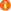 TürDilA Gurubu Taban PuanAntalya / Döşemealtı
Yusuf Ziya Öner Fen LisesFen Lisesiİngilizce489.5572Antalya / Muratpaşa
Antalya Anadolu LisesiAnadolu Lisesiİngilizce479.5520Antalya / Manavgat
Namık Karamancı Fen LisesiFen Lisesiİngilizce476.7057Antalya / Muratpaşa
Adem-Tolunay Anadolu LisesiAnadolu Lisesiİngilizce473.5794Antalya / Alanya
Hüseyin Girenes Fen LisesiFen Lisesiİngilizce469.3457Antalya / Muratpaşa
Hacı Malike Mehmet Bileydi Anadolu LisesiAnadolu Lisesiİngilizce467.9207Antalya / Aksu
Aksu Fen LisesiFen Lisesiİngilizce465.0733Antalya / Kemer
Göynük Fen LisesiFen Lisesiİngilizce462.3182Antalya / Muratpaşa
Metin-Nuran Çakallıklı Anadolu LisesiAnadolu Lisesiİngilizce461.6902Antalya / Muratpaşa
Aldemir- Atilla Konuk Anadolu LisesiAnadolu Lisesiİngilizce456.6029Antalya / Kumluca
Havva-Sedat Avcıoğlu Fen LisesiFen Lisesiİngilizce455.5795Antalya / Muratpaşa
Metin-Nuran Çakallıklı Anadolu LisesiAnadolu LisesiAlmanca452.9662Antalya / Konyaaltı
Dr. İlhami Tankut Anadolu LisesisiAnadolu Lisesiİngilizce451.0502Antalya / Manavgat
Manavgat Anadolu LisesiAnadolu Lisesiİngilizce445.7682Antalya / Muratpaşa
Levent Aydın Anadolu LisesiAnadolu Lisesiİngilizce444.1797Antalya / Korkuteli
Fatma Mehmet Cadıl Fen LisesiFen Lisesiİngilizce443.3047Antalya / Muratpaşa
Muratpaşa Türk Telekom Anadolu LisesiAnadolu Lisesiİngilizce440.8128Antalya / Alanya
Hasan Çolak Anadolu LisesiAnadolu Lisesiİngilizce428.5789Antalya / Döşemealtı
Antalya Erünal Sosyal Bilimler LisesSosyal Bilimler Lisesiİngilizce426.3545Antalya / Muratpaşa
Antalya LisesiAnadolu Lisesiİngilizce423.7255Antalya / Manavgat
Çağlayan Anadolu LisesiAnadolu Lisesiİngilizce423.0266Antalya / Kaş
Turan Erdoğan Yılmaz Fen LisesiFen Lisesiİngilizce421.2215Antalya / Kepez
Atatürk Anadolu LisesiAnadolu Lisesiİngilizce417.6327Antalya / Kepez
Nevzat Saygan-Levent Saygan Anadolu LisesiAnadolu Lisesiİngilizce417.0788Antalya / Kumluca
Kumluca Sosyal Bilimler LisesiSosyal Bilimler Lisesiİngilizce413.9543Antalya / Muratpaşa
Gazi Anadolu LisesiAnadolu Lisesiİngilizce411.8512Antalya / Alanya
Alanya Anadolu LisesiAnadolu Lisesiİngilizce405.7206Antalya / Kepez
Kepez Anadolu LisesiAnadolu Lisesiİngilizce404.4769Antalya / Muratpaşa
Güzeloluk Anadolu LisesiAnadolu Lisesiİngilizce400.6595Antalya / Manavgat
Manavgat Kemer Fatma Turgut Şen Anadolu LisesiAnadolu Lisesiİngilizce395.4019Antalya / Kemer
Ünal Aysal Anadolu LisesiAnadolu Lisesiİngilizce393.0776Antalya / Kumluca
Kumluca Anadolu LisesiAnadolu Lisesiİngilizce392.4948Antalya / Serik
Serik Anadolu LisesiAnadolu Lisesiİngilizce387.9119Antalya / Döşemealtı
DÖŞEMEALTI MESLEKİ VE TEKNİK ANADOLU LİSESİ ( Sağlık Hizmetleri  Alanı)Mesleki ve Teknik Anadolu Lisesiİngilizce387.8635Antalya / Kepez
Karatay Anadolu LisesiAnadolu Lisesiİngilizce387.7373Antalya / Serik
SERİK İBN-İ SİNA MESLEKİ VE TEKNİK ANADOLU LİSESİ ( Sağlık Hizmetleri  Alanı)Mesleki ve Teknik Anadolu Lisesiİngilizce387.2746Antalya / Alanya
Türkler İMKB Sosyal Bilimler LisesiSosyal Bilimler Lisesiİngilizce385.3885Antalya / Alanya
A. Fevzi Alaettinoğlu Anadolu LisesiAnadolu Lisesiİngilizce384.7940Antalya / Konyaaltı
Konyaaltı Anadolu LisesiAnadolu Lisesiİngilizce382.3541Antalya / Manavgat
Hatice Sezer Anadolu LisesiAnadolu Lisesiİngilizce379.8492Antalya / Döşemealtı
Döşemealtı Halil Akyüz Anadolu LisesiAnadolu Lisesiİngilizce376.7472Antalya / Konyaaltı
Akdeniz Anadolu LisesiAnadolu Lisesiİngilizce374.6159Antalya / Manavgat
Iraz-Düriye Duran Anadolu LisesiAnadolu Lisesiİngilizce372.5162Antalya / Korkuteli
KORKUTELİ LOKMAN HEKİM MESLEKİ VE TEKNİK ANADOLU LİSESİ ( Sağlık   Hizmetleri  Alanı)Mesleki ve Teknik Anadolu Lisesiİngilizce371.3746Antalya / Kumluca
KUMLUCA FARABİ MESLEKİ VE TEKNİK ANADOLU LİSESİ ( Sağlık   Hizmetleri  Alanı)Mesleki ve Teknik Anadolu Lisesiİngilizce371.1914Antalya / Korkuteli
Hacı Ethem-Şerife Kavukçu Anadolu LisesiAnadolu Lisesiİngilizce368.3518Antalya / Elmalı
ELMALI MESLEKİ VE TEKNİK ANADOLU LİSESİ ( Sağlık  Hizmetleri  Alanı)Mesleki ve Teknik Anadolu Lisesiİngilizce365.5239Antalya / Alanya
CEMİLE KUYUMCU MESLEKİ VE TEKNİK ANADOLU LİSESİ ( Sağlık   Hizmetleri  Alanı)Mesleki ve Teknik Anadolu Lisesiİngilizce360.7750Antalya / Gazipaşa
Gazipaşa Anadolu LisesiAnadolu Lisesiİngilizce360.4120Antalya / Manavgat
MANAVGAT RUKİYE-RAŞİT MEŞHUR MESLEKİ VE TEKNİK ANADOLU LİSESİ ( Sağlık   Hizmetleri  Alanı)Mesleki ve Teknik Anadolu Lisesiİngilizce358.9770Antalya / Muratpaşa
75.Yıl Cumhuriyet Anadolu LisesiAnadolu Lisesiİngilizce358.5096Antalya / Finike
Finike Anadolu LisesiAnadolu Lisesiİngilizce358.3147Antalya / Muratpaşa
Muratpaşa Anadolu LisesiAnadolu Lisesiİngilizce357.1947Antalya / Alanya
Alanya LisesiAnadolu Lisesiİngilizce353.1853Antalya / Aksu
Aksu Anadolu LisesiAnadolu Lisesiİngilizce344.6060Antalya / Manavgat
Manavgat Fatih Anadolu LisesiAnadolu Lisesiİngilizce343.5902Antalya / Serik
Atatürk Anadolu LisesiAnadolu Lisesiİngilizce340.8414Antalya / Alanya
Nimet Alaettinoğlu Anadolu LisesiAnadolu Lisesiİngilizce340.0852Antalya / Kepez
Çağlayan Anadolu LisesiAnadolu Lisesiİngilizce338.6558Antalya / Muratpaşa
Yavuz Selim Anadolu LisesiAnadolu Lisesiİngilizce338.3528Antalya / Muratpaşa
Saime Salih Konca Anadolu LisesiAnadolu Lisesiİngilizce336.3884Antalya / Manavgat
Şelale Anadolu LisesiAnadolu Lisesiİngilizce330.5468Antalya / Alanya
Abdurrahman Alaattinoğlu Anadolu LisesiAnadolu Lisesiİngilizce329.7918Antalya / Kemer
Kemer Anadolu LisesiAnadolu Lisesiİngilizce321.0034Antalya / Muratpaşa
Antalya Anadolu İmam Hatip LisesiAnadolu İmam Hatip Lisesiİngilizce319.1899Antalya / Alanya
Oba Nazmi Yılmaz Anadolu LisesiAnadolu Lisesiİngilizce315.9809Antalya / Elmalı
Elmalı Anadolu LisesiAnadolu Lisesiİngilizce315.3280Antalya / Kepez
Metin Çiviler Anadolu LisesiAnadolu Lisesiİngilizce307.9621Antalya / Döşemealtı
Mustafa Ayten Aydın Anadolu LisesiAnadolu Lisesiİngilizce307.5937Antalya / Manavgat
Fatma Temel Turhan Anadolu LisesiAnadolu Lisesiİngilizce305.8565Antalya / Muratpaşa
Hacı Dudu- Mehmet Gebizli Kız Anadolu İmam Hatip LisesiAnadolu İmam Hatip Lisesiİngilizce298.8340Antalya / Kumluca
Mavikent Mustafa- Ayşe Acarbulut Anadolu LisesiAnadolu Lisesiİngilizce297.4466Antalya / Kumluca
Kumluca Gül-Çetin Kaur Anadolu LisesiAnadolu Lisesiİngilizce291.6889Antalya / Kaş
İsmet Köroğlu Anadolu LisesiAnadolu Lisesiİngilizce287.8335Antalya / Manavgat
Manavgat Anadolu İmam-Hatip LisesiAnadolu İmam Hatip Lisesiİngilizce285.1926Antalya / Gazipaşa
Gazipaşa Merkez Anadolu LisesiAnadolu Lisesiİngilizce284.3432Antalya / Finike
Finike Gıyaseddin Keyhüsrev Anadolu LisesiAnadolu Lisesiİngilizce283.9200Antalya / Serik
Serik Yunus Emre Anadolu LisesiAnadolu Lisesiİngilizce275.1463Antalya / Manavgat
Manavgat Taşağıl Anadolu LisesiAnadolu Lisesiİngilizce274.7718Antalya / Alanya
Oba Anadolu LisesiAnadolu Lisesiİngilizce273.3969Antalya / Alanya
Alanya Mehmet Arif Türktaş Anadolu LisesiAnadolu Lisesiİngilizce267.2476Antalya / Elmalı
Muhammed Hamdi Yazır Anadolu LisesiAnadolu Lisesiİngilizce264.4385Antalya / Demre
Demre Anadolu LisesiAnadolu Lisesiİngilizce259.2848Antalya / Serik
Gebiz Anadolu LisesiAnadolu Lisesiİngilizce227.4189Antalya / Kumluca
Kumluca Anadolu İmam Hatip LisesiAnadolu İmam Hatip Lisesiİngilizce227.0917Antalya / Kepez
Kepez Anadolu İmam Hatip LisesiAnadolu İmam Hatip Lisesiİngilizce215.4985Antalya / Kemer
Kemer Anadolu İmam Hatip LisesiAnadolu İmam Hatip Lisesiİngilizce185.9284Antalya / Elmalı
Elmalı Anadolu İmam Hatip LisesiAnadolu İmam Hatip Lisesiİngilizce175.8009Antalya / Döşemealtı
Döşemealtı Anadolu İmam Hatip LisesiAnadolu İmam Hatip Lisesiİngilizce173.8072Antalya / Gazipaşa
Zeliha Tuncer Anadolu İmam Hatip LisesiAnadolu İmam Hatip Lisesiİngilizce169.6609Antalya / Demre
Demre Anadolu İmam Hatip LisesiAnadolu İmam Hatip Lisesiİngilizce168.4426Antalya / Serik
Serik Kız Anadolu İmam Hatip LisesiAnadolu İmam Hatip Lisesiİngilizce168.3851Antalya / Akseki
Akseki Akseki İmam Hatip LisesiAnadolu İmam Hatip Lisesiİngilizce167.4769Antalya / Gündoğmuş
Gündoğmuş Anadolu LisesiAnadolu Lisesiİngilizce167.4339Antalya / Akseki
Akseki Anadolu LisesiAnadolu Lisesiİngilizce165.8177Antalya / Aksu
Aksu Anadolu İmam Hatip LisesiAnadolu İmam Hatip Lisesiİngilizce162.1187Antalya / Alanya
Alanya Kız Anadolu İmam Hatip LisesiAnadolu İmam Hatip Lisesiİngilizce156.1433Antalya / Kaş
Kaş Anadolu İmam Hatip LisesiAnadolu İmam Hatip Lisesiİngilizce155.4299Antalya / Serik
Serik Anadolu İmam Hatip LisesiAnadolu İmam Hatip Lisesiİngilizce154.3643Antalya / Korkuteli
Korkuteli Anadolu İmam Hatip LisesiAnadolu İmam Hatip Lisesiİngilizce153.4935Antalya / Finike
Finike Anadolu İmam Hatip LisesiAnadolu İmam Hatip Lisesiİngilizce148.1152Antalya / Kepez
Nebi Güney Kız Anadolu İmam Hatip LisesiAnadolu İmam Hatip Lisesiİngilizce144.5493Antalya / Alanya
Mustafa-Mürüvet Alaattinoğlu Anadolu LisesiAnadolu Lisesiİngilizce144.1373Antalya / Manavgat
Ayşe-Rıza Kasapoğlu Anadolu İmam-Hatip LisesiAnadolu İmam Hatip Lisesiİngilizce138.7404Antalya / Alanya
Mahmutlar Şükrü Kaptanoğlu Anadolu LisesiAnadolu Lisesiİngilizce138.0820Antalya / Alanya
Nebahat Şifa Anadolu İmam Hatip LisesiAnadolu İmam Hatip Lisesiİngilizce135.0286Antalya / Kepez
Hacı Ekrem-Şerife Yazaroğlu Anadolu İmam Hatip LisesiAnadolu İmam Hatip Lisesiİngilizce108.7730

İl / İlçe / OkulTürDilA Gurubu Taban PuanArdahan / Merkez
Ardahan Rekabet Kurumu Fen LisesiFen Lisesiİngilizce426.7372Ardahan / Merkez
Ardahan Yunus Emre Anadolu LisesiAnadolu Lisesiİngilizce350.0180Ardahan / Merkez
ŞEHİT UZ. ÇVŞ. İBRAHİM ERDOĞAN MESLEKİ VE TEKNİK ANADOLU LİSESİ (Sağlık Hizmetleri Alanı)Mesleki ve Teknik Anadolu Lisesiİngilizce346.0000Ardahan / Göle
GÖLE NURETTİN YILMAZ MESLEKİ VE TEKNİK ANADOLU LİSESİ (Sağlık Hizmetleri Alanı)Mesleki ve Teknik Anadolu Lisesiİngilizce337.1241Ardahan / Merkez
80.Yıl Ardahan Anadolu LisesiAnadolu Lisesiİngilizce333.6314Ardahan / Merkez
Ardahan Halitpaşa Anadolu LisesiAnadolu Lisesiİngilizce305.5710Ardahan / Göle
Göle Merkez Anadolu LisesiAnadolu Lisesiİngilizce268.7511Ardahan / Göle
Eyüp Sabri Çarmıklı Anadolu LisesiAnadolu Lisesiİngilizce194.1958Ardahan / Posof
Posof Anadolu İmam Hatip LisesiAnadolu İmam Hatip Lisesiİngilizce184.6486Ardahan / Göle
Göle Anadolu İmam Hatip LisesiAnadolu İmam Hatip Lisesiİngilizce105.6316Ardahan / Merkez
Ardahan Anadolu İmam Hatip LisesiAnadolu İmam Hatip Lisesiİngilizce94.5293

İl / İlçe / OkulTürDilA Gurubu Taban PuanArtvin / Defne
Artvin Fen LisesiFen Lisesiİngilizce438.7011Artvin / Arhavi
Ertuğrul Kurdoğlu Fen LisesiFen Lisesiİngilizce432.7798Artvin / Merkez
İskebe Anadolu LisesiAnadolu Lisesiİngilizce383.9725Artvin / Merkez
Artvin Anadolu LisesiAnadolu Lisesiİngilizce362.5572Artvin / Arhavi
Arhavi Anadolu LisesiAnadolu Lisesiİngilizce361.9631Artvin / Merkez
İBN-İ SİNA MESLEKİ VE TEKNİK ANADOLU LİSESİ (Sağlık Hizmetleri Alanı)Mesleki ve Teknik Anadolu Lisesiİngilizce352.8680Artvin / Borçka
ŞEHİT SAVAŞ GEDİK MESLEKİ VE TEKNİK ANADOLU LİSESİ (Sağlık Hizmetleri Alanı)Mesleki ve Teknik Anadolu Lisesiİngilizce337.8927Artvin / Hopa
HOPA MESLEKİ VE TEKNİK ANADOLU LİSESİ (Sağlık Hizmetleri Alanı)Mesleki ve Teknik Anadolu Lisesiİngilizce334.9163Artvin / Şavşat
Şavşat Anadolu LisesiAnadolu Lisesiİngilizce317.4733Artvin / Yusufeli
Yusufeli Anadolu LisesiAnadolu Lisesiİngilizce306.4940Artvin / Merkez
Artvin Kazım Karabekir Anadolu LisesiAnadolu Lisesiİngilizce304.0832Artvin / Hopa
Hopa Nuri Vatan Anadolu LisesiAnadolu Lisesiİngilizce300.3737Artvin / Borçka
Borçka Anadolu LisesiAnadolu Lisesiİngilizce299.0388Artvin / Arhavi
Arhavi Hüseyin Gürkan Anadolu LisesiAnadolu Lisesiİngilizce275.1523Artvin / Hopa
Hopa Atatürk Anadolu LisesiAnadolu Lisesiİngilizce227.0299Artvin / Ardanuç
Ardanuç Anadolu İmam Hatip LisesiAnadolu İmam Hatip Lisesiİngilizce204.6488Artvin / Şavşat
Şavşat Anadolu İmam Hatip LisesiAnadolu İmam Hatip Lisesiİngilizce180.8259Artvin / Arhavi
Arhavi Kanuni Anadolu İmam Hatip LisesiAnadolu İmam Hatip Lisesiİngilizce167.9055Artvin / Ardanuç
Ardanuç Anadolu LisesiAnadolu Lisesiİngilizce165.8815Artvin / Hopa
Hopa Anadolu İmam Hatip LisesiAnadolu İmam Hatip Lisesiİngilizce146.7094Artvin / Borçka
Borçka Anadolu İmam Hatip LisesiAnadolu İmam Hatip Lisesiİngilizce146.6195Artvin / Yusufeli
Yusufeli Anadolu İmam Hatip LisesiAnadolu İmam Hatip Lisesiİngilizce142.2529Artvin / Merkez
Artvin Anadolu İmam Hatip LisesiAnadolu İmam Hatip Lisesiİngilizce140.7639Artvin / Murgul
Murgul Anadolu İmam Hatip LisesiAnadolu İmam Hatip Lisesiİngilizce135.9715Artvin / Murgul
Murgul Atatürk Anadolu LisesiAnadolu Lisesiİngilizce129.7947

İl / İlçe / OkulTürDilA Gurubu Taban PuanAydın / Efeler
Aydın Fen LisesiFen Lisesiİngilizce492.6701Aydın / Nazilli
Nazilli Fen LisesiFen Lisesiİngilizce483.5020Aydın / Efeler
Adnan Menderes Anadolu LisesiAnadolu Lisesiİngilizce469.5571Aydın / Germencik
Ortaklar Fen LisesiFen Lisesiİngilizce466.0096Aydın / Efeler
Süleyman Demirel Anadolu LisesiAnadolu Lisesiİngilizce458.5272Aydın / Efeler
Aydın Sosyal Bilimler LisesiSosyal Bilimler Lisesiİngilizce447.7468Aydın / Efeler
Aydın Atatürk Anadolu LisesiAnadolu Lisesiİngilizce443.5431Aydın / Nazilli
Nazilli Anadolu LisesiAnadolu Lisesiİngilizce438.4996Aydın / Kuşadası
Kuşadası Makbule Hasan Uçar Anadolu LisesiAnadolu Lisesiİngilizce430.2275Aydın / Efeler
Emel-Mustafa Uşaklı Anadolu LisesiAnadolu Lisesiİngilizce427.0038Aydın / Nazilli
Nazilli Sosyal Bilimler LisesiSosyal Bilimler Lisesiİngilizce416.1491Aydın / Söke
Söke Yavuz Selim Anadolu LisesiAnadolu Lisesiİngilizce401.8545Aydın / Nazilli
Nazilli Menderes Anadolu LisesiAnadolu Lisesiİngilizce401.0417Aydın / Efeler
Aydın LisesiAnadolu Lisesiİngilizce394.0258Aydın / Didim
Esra Karakaya Anadolu LisesiAnadolu Lisesiİngilizce386.2676Aydın / Nazilli
İBN-İ SİNA MESLEKİ VE TEKNİK ANADOLU LİSESİ (Sağlık Hizmetleri Alanı)Mesleki ve Teknik Anadolu Lisesiİngilizce378.8490Aydın / Kuşadası
Derici Mustafa Gürbüz Anadolu LisesiAnadolu Lisesiİngilizce377.8735Aydın / Efeler
GÜZELHİSAR MESLEKİ VE TEKNİK ANADOLU LİSESİ (Sağlık Hizmetleri Alanı)Mesleki ve Teknik Anadolu Lisesiİngilizce377.5665Aydın / Söke
FATMA TÜZZEHRA ORHUN MESLEKİ VE TEKNİK ANADOLU LİSESİ (Sağlık Hizmetleri Alanı)Mesleki ve Teknik Anadolu Lisesiİngilizce373.9844Aydın / Söke
Söke Cumhuriyet Anadolu LisesiAnadolu Lisesiİngilizce372.5624Aydın / Çine
Çine Madran Anadolu LisesiAnadolu Lisesiİngilizce371.0028Aydın / Nazilli
Nazilli Mehmet Akif Ersoy Anadolu LisesiAnadolu Lisesiİngilizce365.4526Aydın / Efeler
Cumhuriyet Anadolu LisesiAnadolu Lisesiİngilizce358.8503Aydın / Efeler
Efeler Anadolu LisesiAnadolu Lisesiİngilizce358.3048Aydın / Kuşadası
Kuşadası Hasan-Fatma Önal Anadolu LisesiAnadolu Lisesiİngilizce358.0279Aydın / Çine
ÇİNE 70. YIL MESLEKİ VE TEKNİK ANADOLU LİSESİ (Sağlık Hizmetleri Alanı)Mesleki ve Teknik Anadolu Lisesiİngilizce357.2111Aydın / Söke
Söke Hilmi Firat Anadolu LisesAnadolu Lisesiİngilizce350.3780Aydın / İncirliova
İncirliova Anadolu LisesiAnadolu Lisesiİngilizce347.9798Aydın / Kuyucak
Kuyucak Anadolu LisesiAnadolu Lisesiİngilizce341.6979Aydın / Germencik
Germencik Anadolu LisesiAnadolu Lisesiİngilizce339.4010Aydın / Nazilli
Nazilli Atatürk Anadolu LisesiAnadolu Lisesiİngilizce331.3661Aydın / Didim
Didim Anadolu LisesiAnadolu Lisesiİngilizce331.1647Aydın / Çine
Mehmet Tuncer Anadolu LisesiAnadolu Lisesiİngilizce328.0992Aydın / Koçarlı
Koçarlı Anadolu LisesiAnadolu Lisesiİngilizce327.6297Aydın / Köşk
Köşk Anadolu LisesiAnadolu Lisesiİngilizce324.5808Aydın / Bozdoğan
Bozdoğan Anadolu LisesiAnadolu Lisesiİngilizce311.1672Aydın / Germencik
Ortaklar Anadolu LisesiAnadolu Lisesiİngilizce306.4501Aydın / Kuşadası
Şehit Kaya Aldoğan Anadolu LisesiAnadolu Lisesiİngilizce306.0470Aydın / Söke
Söke Anadolu LisesiAnadolu Lisesiİngilizce305.5791Aydın / Çine
Çine Anadolu LisesiAnadolu Lisesiİngilizce297.6396Aydın / Nazilli
Nazilli LisesiAnadolu Lisesiİngilizce291.8381Aydın / Kuyucak
Pamukören Anadolu LisesiAnadolu Lisesiİngilizce269.6429Aydın / Karacasu
Kırçiçeği Anadolu LisesiAnadolu Lisesiİngilizce260.5687Aydın / Sultanhisar
Yasemin Lüyfiye Anadolu LisesAnadolu Lisesiİngilizce250.7450Aydın / Sultanhisar
Atça Anadolu LisesiAnadolu Lisesiİngilizce240.5395Aydın / Söke
Söke Anadolu İmam Hatip LisesiAnadolu İmam Hatip Lisesiİngilizce215.5425Aydın / Nazilli
Nazilli Anadolu İmam Hatip LisesiAnadolu İmam Hatip Lisesiİngilizce185.8170Aydın / Çine
Akçaova Anadolu LisesiAnadolu Lisesiİngilizce163.2318Aydın / Yenipazar
Yenipazar Anadolu LisesAnadolu Lisesiİngilizce149.1079Aydın / Karpuzlu
Karpuzlu Anadolu LisesiAnadolu Lisesiİngilizce145.6586Aydın / Efeler
Aydın Anadolu İmam Hatip LisesiAnadolu İmam Hatip Lisesiİngilizce107.0003Aydın / Çine
Çine Anadolu İmam Hatip LisesiAnadolu İmam Hatip Lisesiİngilizce79.6597

İl / İlçe / OkulTürDilA Gurubu Taban PuanBalıkesir / Karesi
T.C Ziraat Bankası Balıkesir Fen LisesiFen Lisesiİngilizce486.8148Balıkesir / Bandırma
Enerjisa Bandırma Fen LisesiFen Lisesiİngilizce476.5388Balıkesir / Karesi
Sırrı Yırcalı Anadolu LisesiAnadolu Lisesiİngilizce474.3724Balıkesir / Karesi
Fatma-Emin Kutvar Anadolu LisesiAnadolu Lisesiİngilizce471.0980Balıkesir / Karesi
Fatma-Emin Kutvar Anadolu LisesiAnadolu LisesiAlmanca468.3792Balıkesir / Edremit
Salih Korkut Budaras Fen LisesiFen Lisesiİngilizce462.0672Balıkesir / Karesi
Rahmi Kula Anadolu LisesiAnadolu Lisesiİngilizce458.5685Balıkesir / Bandırma
Bandırma Yavuz Sultan Selim Anadolu LisesiAnadolu Lisesiİngilizce456.0107Balıkesir / Karesi
Balıkesir Muharrem Hasbi Anadolu LisesiAnadolu Lisesiİngilizce440.9362Balıkesir / Karesi
İstanbulluoğlu Sosyal Bilimler LisesiSosyal Bilimler Lisesiİngilizce436.6394Balıkesir / Burhaniye
Celal Toraman Anadolu LisesiAnadolu Lisesiİngilizce429.7270Balıkesir / Altıeylül
Gülser-Mehmet Bolluk Anadolu LisesiAnadolu Lisesiİngilizce428.3368Balıkesir / Bandırma
Bandırma Anadolu LisesiAnadolu Lisesiİngilizce426.5879Balıkesir / Gönen
Gönen Anadolu LisesiAnadolu Lisesiİngilizce424.7824Balıkesir / Burhaniye
Celal Toraman Anadolu LisesiAnadolu LisesiAlmanca408.7115Balıkesir / Altıeylül
Balıkesir Cumhuriyet Anadolu LisesiAnadolu Lisesiİngilizce407.7093Balıkesir / Bandırma
Bandırma Ayyıldız Anadolu LisesiAnadolu Lisesiİngilizce399.4188Balıkesir / Edremit
Edremit Anadolu LisesiAnadolu Lisesiİngilizce395.7244Balıkesir / Karesi
İnebey Anadolu LisesiAnadolu Lisesiİngilizce391.1292Balıkesir / Ayvalık
Ayvalık Anadolu LisesiAnadolu Lisesiİngilizce386.9970Balıkesir / İvrindi
İVRİNDİ MESLEKİ VE TEKNİK ANADOLU LİSESİ (Sağlık Hizmetleri Alanı)Mesleki ve Teknik Anadolu Lisesiİngilizce381.9489Balıkesir / Bigadiç
Kuvayi Milliye Anadolu LisesiAnadolu Lisesiİngilizce377.8773Balıkesir / Bandırma
Kemal Pireci Anadolu LisesiAnadolu Lisesiİngilizce374.1157Balıkesir / Gönen
Gönen Ömer Seyfettin Anadolu LisesiAnadolu Lisesiİngilizce373.7803Balıkesir / Bandırma
AKŞEMSETTİN MESLEKİ VE TEKNİK ANADOLU LİSESİ (Sağlık Hizmetleri Alanı)Mesleki ve Teknik Anadolu Lisesiİngilizce366.5058Balıkesir / Gönen
GÖNEN H. SÜKRİYE İPEK MESLEKİ VE TEKNİK ANADOLU LİSESİ (Sağlık Hizmetleri Alanı)Mesleki ve Teknik Anadolu Lisesiİngilizce364.9740Balıkesir / Savaştepe
TIBBİYELİ HİKMET MESLEKİ VE TEKNİK ANADOLU LİSESİ (Sağlık Hizmetleri Alanı)Mesleki ve Teknik Anadolu Lisesiİngilizce364.8277Balıkesir / Burhaniye
BURHANİYE ATATÜRK MESLEKİ VE TEKNİK ANADOLU LİSESİ (Sağlık Hizmetleri Alanı)Mesleki ve Teknik Anadolu Lisesiİngilizce361.5515Balıkesir / Edremit
SANİYE-HÜSEYİN BALYA MESLEKİ VE TEKNİK ANADOLU LİSESİ (Sağlık Hizmetleri Alanı)Mesleki ve Teknik Anadolu Lisesiİngilizce359.9709Balıkesir / Erdek
Erdek Anadolu LisesiAnadolu Lisesiİngilizce359.4690Balıkesir / Edremit
Abidin Pak-Pakmaya Anadolu LisesiAnadolu Lisesiİngilizce358.8440Balıkesir / Ayvalık
Ayvalık Atatürk Anadolu LisesiAnadolu Lisesiİngilizce358.3245Balıkesir / Karesi
Balıkesir LisesiAnadolu Lisesiİngilizce353.6249Balıkesir / Altıeylül
Ticaret Odası Anadolu LisesiAnadolu Lisesiİngilizce351.2917Balıkesir / Altıeylül
Bahçelievler Anadolu LisesiAnadolu Lisesiİngilizce347.3778Balıkesir / Susurluk
Susurluk Anadolu LisesiAnadolu Lisesiİngilizce343.8423Balıkesir / Edremit
FERNUR SÖZEN MESLEKİ VE TEKNİK ANADOLU LİSESİ (Sağlık Hizmetleri Alanı)Mesleki ve Teknik Anadolu Lisesiİngilizce341.2093Balıkesir / Bandırma
Şehit Mehmet Günenç Anadolu LisesiAnadolu Lisesiİngilizce339.5475Balıkesir / Burhaniye
Burhaniye Anadolu LisesiAnadolu Lisesiİngilizce335.7060Balıkesir / Karesi
Adnan Menderes Anadolu LisesiAnadolu Lisesiİngilizce324.7233Balıkesir / Edremit
Edremit Körfez Anadolu LisesiAnadolu Lisesiİngilizce324.2756Balıkesir / Ayvalık
Ayvalık Rahim Usta Anadolu LisesiAnadolu Lisesiİngilizce320.6435Balıkesir / Gönen
Gönen Mustafa Uşdu Anadolu LisesiAnadolu Lisesiİngilizce307.7377Balıkesir / Edremit
Ülkü-Muharrem Ertaş Anadolu LisesiAnadolu Lisesiİngilizce305.9289Balıkesir / Savaştepe
Necip Fazıl Kısakürek Anadolu LisesiAnadolu Lisesiİngilizce299.1782Balıkesir / Bigadiç
Cumhuriyet Anadolu LisesiAnadolu Lisesiİngilizce288.9803Balıkesir / Karesi
Şule Yüksel Şenler Kız Anadolu İmam Hatip LisesiAnadolu İmam Hatip Lisesiİngilizce284.9050Balıkesir / Edremit
Edremit Fikriye-Mehmet Elberk Anadolu LisesiAnadolu Lisesiİngilizce283.3948Balıkesir / Sındırdı
Sındırgı Makbule Efe Anadolu LisesiAnadolu Lisesiİngilizce276.9654Balıkesir / Gönen
Gönen Anadolu İmam Hatip LisesiAnadolu İmam Hatip Lisesiİngilizce265.4805Balıkesir / Manyas
Manyas Anadolu LisesiAnadolu Lisesiİngilizce254.8493Balıkesir / Dursunbey
Dursunbey Mustafa Korkmaz Anadolu LisesiAnadolu Lisesiİngilizce250.7099Balıkesir / Bigadiç
Bigadiç Anadolu LisesiAnadolu Lisesiİngilizce240.2901Balıkesir / Havran
Mehmet Çalışır Anadolu LisesiAnadolu Lisesiİngilizce229.0197Balıkesir / Karesi
Zühtü Özkardaşlar Anadolu LisesiAnadolu Lisesiİngilizce227.8518Balıkesir / Karesi
Albay C. Tayyar-Nuran Oğuz Anadolu LisesiAnadolu Lisesiİngilizce195.8341Balıkesir / Altıeylül
Gaziosmanpaşa Anadolu LisesiAnadolu Lisesiİngilizce165.4450Balıkesir / Burhaniye
Burhaniye Hacı Mehmet Fevzi Köylü Anadolu İmam Hatip LisesiAnadolu İmam Hatip Lisesiİngilizce161.7528Balıkesir / Manyas
Manyas İmam Hatip LisesiAnadolu İmam Hatip Lisesiİngilizce159.5650Balıkesir / Sındırdı
Sındırgı Anadolu İmam Hatip LisesiAnadolu İmam Hatip Lisesiİngilizce155.6528Balıkesir / Susurluk
Susurluk Anadolu İmam Hatip LisesiAnadolu İmam Hatip Lisesiİngilizce154.2442Balıkesir / Erdek
Erdek Anadolu İmam Hatip LisesiAnadolu İmam Hatip Lisesiİngilizce153.8680Balıkesir / Susurluk
5 Eylül Anadolu LisesiAnadolu Lisesiİngilizce146.2922Balıkesir / Dursunbey
Dursunbey Anadolu İmam Hatip LisesiAnadolu İmam Hatip Lisesiİngilizce138.4303Balıkesir / Savaştepe
Savaştepe Anadolu LisesiAnadolu Lisesiİngilizce134.3141Balıkesir / Kepsut
Kepsut Anadolu LisesiAnadolu Lisesiİngilizce133.7959Balıkesir / Savaştepe
Savaştepe Anadolu İmam Hatip LisesiAnadolu İmam Hatip Lisesiİngilizce128.2440Balıkesir / Bigadiç
Bigadiç Anadolu İmam Hatip LisesiAnadolu İmam Hatip Lisesiİngilizce122.5011Balıkesir / Edremit
Edremit Anadolu İmam Hatip LisesiAnadolu İmam Hatip Lisesiİngilizce119.6915Balıkesir / İvrindi
İvrindi Anadolu İmam Hatip LisesiAnadolu İmam Hatip Lisesiİngilizce68.0324Balıkesir / Bandırma
Bandırma Anadolu İmam Hatip LisesiAnadolu İmam Hatip Lisesiİngilizce64.2138Balıkesir / Karesi
Balıkesir Anadolu İmam Hatip LisesiAnadolu İmam Hatip Lisesiİngilizce25.1898

İl / İlçe / OkulTürDilA Gurubu Taban PuanBartın / Merkez
Hasan Sabri ÇAVUŞOĞLU Fen LisesiFen Lisesiİngilizce470.5719Bartın / Merkez
Fatih Sultan Mehmet Anadolu LisesiAnadolu Lisesiİngilizce450.7394Bartın / Merkez
Davut Fırıncıoğlu Anadolu LisesiAnadolu Lisesiİngilizce409.9193Bartın / Merkez
TURGUT IŞIK MESLEKİ VE TEKNİK ANADOLU LİSESİ (Sağlık Hizmetleri Alanı)Mesleki ve Teknik Anadolu Lisesiİngilizce381.5268Bartın / Merkez
Bartın LisesiAnadolu Lisesiİngilizce375.6872Bartın / Merkez
Köksal Toptan Anadolu LisesiAnadolu Lisesiİngilizce350.0381Bartın / Merkez
Cumhuriyet Anadolu LisesiAnadolu Lisesiİngilizce318.0332Bartın / Merkez
Bartın Anadolu İmam Hatip LisesiAnadolu İmam Hatip Lisesiİngilizce245.3527Bartın / Merkez
Bartın Nene Hatun Kız Anadolu İmam Hatip LisesiAnadolu İmam Hatip Lisesiİngilizce205.0025

İl / İlçe / OkulTürDilA Gurubu Taban  PuanBatman / Merkez
Batman Fen LisesiFen Lisesiİngilizce467.8855Batman / Merkez
Batman Anadolu LisesiAnadolu Lisesiİngilizce438.9384Batman / Merkez
Türk Telekom Anadolu LisesiAnadolu Lisesiİngilizce415.3064Batman / Merkez
Ziya Gökalp Anadolu LisesiAnadolu Lisesiİngilizce391.4340Batman / Merkez
İBN-İ SİNA MESLEKİ VE TEKNİK ANADOLU LİSESİ ( Sağlık   Hizmetleri  Alanı)Mesleki ve Teknik Anadolu Lisesiİngilizce368.4530Batman / Merkez
Mevlana Anadolu LisesiAnadolu Lisesiİngilizce365.9234Batman / Merkez
GAZİ MESLEKİ VE TEKNİK ANADOLU LİSESİ ( Sağlık Hizmetleri  Alanı)Mesleki ve Teknik Anadolu Lisesiİngilizce357.6664Batman / Merkez
Batman İMKB Sosyal Bilimler LisesiSosyal Bilimler Lisesiİngilizce351.1326Batman / Merkez
Mehmet Akif Ersoy Anadolu LisesiAnadolu Lisesiİngilizce347.7674Batman / Merkez
Saadet Uçar Anadolu LisesiAnadolu Lisesiİngilizce339.6112Batman / Merkez
Gültepe Anadolu LisesiAnadolu Lisesiİngilizce309.5993Batman / Merkez
İluh Anadolu LisesiAnadolu Lisesiİngilizce308.3448Batman / Merkez
Batman İMKB Anadolu LisesiAnadolu Lisesiİngilizce293.4502Batman / Merkez
Yunus Emre Anadolu LisesiAnadolu Lisesiİngilizce285.9360Batman / Merkez
Atatürk Anadolu LisesiAnadolu Lisesiİngilizce285.6154Batman / Gercüş
Dicle Anadolu LisesiAnadolu Lisesiİngilizce255.7025Batman / Merkez
Fatih Anadolu LisesiAnadolu Lisesiİngilizce250.8060Batman / Merkez
Turgut Özal Anadolu LisesiAnadolu Lisesiİngilizce248.4691Batman / Merkez
Petrol Anadolu LisesiAnadolu Lisesiİngilizce244.8686Batman / Kozluk
Kozluk Anadolu LisesiAnadolu Lisesiİngilizce241.5019Batman / Beşiri
Beşiri Anadolu LisesiAnadolu Lisesiİngilizce225.3870Batman / Merkez
Batman Anadolu İmam Hatip LisesiAnadolu İmam Hatip Lisesiİngilizce220.1936Batman / Kozluk
Kozluk Merkez Anadolu LisesiAnadolu Lisesiİngilizce212.0816Batman / Merkez
Selahaddin Eyyubi Anadolu LisesiAnadolu Lisesiİngilizce199.9082Batman / Merkez
Yahya Kemal Beyatlı Anadolu LisesiAnadolu Lisesiİngilizce197.8258Batman / Gercüş
Gercüş Anadolu LisesiAnadolu Lisesiİngilizce195.5662Batman / Merkez
Gazi Erkek Anadolu İmam Hatip LisesiAnadolu İmam Hatip Lisesiİngilizce190.7047Batman / Sason
Sason Anadolu LisesiAnadolu Lisesiİngilizce169.6172Batman / Gercüş
Gercüş Anadolu İmam Hatip LisesiAnadolu İmam Hatip Lisesiİngilizce148.3549Batman / Merkez
Mehmet Şimşek Anadolu İmam Hatip LisesiAnadolu İmam Hatip Lisesiİngilizce116.5143Batman / Sason
Sason Anadolu İmam Hatip LisesiAnadolu İmam Hatip Lisesiİngilizce91.8298Batman / Kozluk
Kozluk Anadolu İmam Hatip LisesiAnadolu İmam Hatip Lisesiİngilizce70.7975Batman / Merkez
İstanbul Büyükşehir Belediyesi Anadolu İmam Hatip LisesiAnadolu İmam Hatip Lisesiİngilizce58.7540Batman / Beşiri
Beşiri Kız Anadolu İmam Hatip LisesiAnadolu İmam Hatip Lisesiİngilizce46.2540

İl / İlçe / OkulTürDilA Gurubu Taban PuanBayburt / Merkez
Bayburt Fen LisesiFen Lisesiİngilizce442.0525Bayburt / Merkez
Rekabet Kurumu Bayburt Anadolu LisesiAnadolu Lisesiİngilizce404.9378Bayburt / Merkez
KOP MESLEKİ VE TEKNİK ANADOLU LİSESİ (Sağlık Hizmetleri Alanı)Mesleki ve Teknik Anadolu Lisesiİngilizce367.5526Bayburt / Merkez
Bayburt Anadolu LisesiAnadolu Lisesiİngilizce364.9111Bayburt / Merkez
Korkut Ata Anadolu LisesiAnadolu Lisesiİngilizce309.4474Bayburt / Merkez
Bayburt Anadolu İmam Hatip LisesiAnadolu İmam Hatip Lisesiİngilizce257.8000Bayburt / Merkez
Şehit Sebahattin Bozo Anadolu LisesiAnadolu Lisesiİngilizce131.6502

İl / İlçe / OkulTürDilA Gurubu Taban PuanBilecik / Merkez
Refik Arslan Öztürk Fen LisesiFen Lisesiİngilizce467.4714Bilecik / Bozüyük
Bozüyük Fen LisesiFen Lisesiİngilizce461.5623Bilecik / Bozüyük
Kumral Abdal Anadolu LisesiAnadolu Lisesiİngilizce422.3651Bilecik / Bozüyük
Mustafa Şeker Anadolu LisesiAnadolu Lisesiİngilizce395.3776Bilecik / Merkez
Bilecik Anadolu LisesiAnadolu Lisesiİngilizce393.9004Bilecik / Bozüyük
Bozüyük İMKB Anadolu LisesiAnadolu Lisesiİngilizce363.3725Bilecik / Merkez
İBN-İ SİNA MESLEKİ VE TEKNİK ANADOLU LİSESİ (Sağlık Hizmetleri Alanı)Mesleki ve Teknik Anadolu Lisesiİngilizce351.2027Bilecik / Bozüyük
BOZÜYÜK 70. YIL MESLEKİ VE TEKNİK ANADOLU LİSESİ (Sağlık Hizmetleri Alanı)Mesleki ve Teknik Anadolu Lisesiİngilizce350.3161Bilecik / Söğüt
SÖĞÜT ERTUĞRULGAZİ MESLEKİ VE TEKNİK ANADOLU LİSESİ (Sağlık Hizmetleri Alanı)Mesleki ve Teknik Anadolu Lisesiİngilizce341.3422Bilecik / Gölpazarı
GÜNER ORBAY MESLEKİ VE TEKNİK ANADOLU LİSESİ (Sağlık Hizmetleri Alanı)Mesleki ve Teknik Anadolu Lisesiİngilizce333.9432Bilecik / Pazaryeri
PAZARYERİ FARABİ MESLEKİ VE TEKNİK ANADOLU LİSESİ (Sağlık Hizmetleri Alanı)Mesleki ve Teknik Anadolu Lisesiİngilizce332.4549Bilecik / Bozüyük
Şehit Zafer İpek Anadolu LisesiAnadolu Lisesiİngilizce319.9495Bilecik / Osmaneli
Osmaneli 75.Yıl Anadolu LisesiAnadolu Lisesiİngilizce296.7190Bilecik / Pazaryeri
Hilmi Duralioğlu Anadolu LisesiAnadolu Lisesiİngilizce293.7781Bilecik / Merkez
Ertuğrulgazi LisesiAnadolu Lisesiİngilizce286.1112Bilecik / Söğüt
Söğüt Anadolu LisesiAnadolu Lisesiİngilizce272.6581Bilecik / Merkez
Bilecik Anadolu İmam Hatip LisesiAnadolu İmam Hatip Lisesiİngilizce249.5201Bilecik / Merkez
Bilecik Şeyh Edebali Anadolu İmam Hatip LisesiAnadolu İmam Hatip Lisesiİngilizce234.2525Bilecik / Gölpazarı
Gölpazarı Anadolu İmam Hatip LisesiAnadolu İmam Hatip Lisesiİngilizce161.5761Bilecik / Söğüt
Söğüt Anadolu İmam Hatip LisesiAnadolu İmam Hatip Lisesiİngilizce142.9251Bilecik / Bozüyük
Bozüyük Anadolu İmam Hatip LisesiAnadolu İmam Hatip Lisesiİngilizce136.5216Bilecik / Gölpazarı
Şehit Kemal Ay Anadolu LisesiAnadolu Lisesiİngilizce112.1689

İl / İlçe / OkulTürDilA Gurubu Taban  PuanBingöl / Merkez
Türkiye  Büyük Millet Meclisi Vakfı Bingöl Fen LisesiFen Lisesiİngilizce456.5844Bingöl / Merkez
Mevlana Anadolu LisesiAnadolu Lisesiİngilizce435.8306Bingöl / Merkez
Karşıyaka Anadolu LisesiAnadolu Lisesiİngilizce411.1975Bingöl / Merkez
60. YIL MESLEKİ VE TEKNİK ANADOLU LİSESİ ( Sağlık Hizmetleri  Alanı)Mesleki ve Teknik Anadolu Lisesiİngilizce391.4862Bingöl / Merkez
Yunus Emre Anadolu LisesiAnadolu Lisesiİngilizce375.7451Bingöl / Genç
İBN-İ SİNA MESLEKİ VE TEKNİK ANADOLU LİSESİ ( Sağlık   Hizmetleri  Alanı)Mesleki ve Teknik Anadolu Lisesiİngilizce371.9545Bingöl / Merkez
Mehmet Akif Ersoy Anadolu LisesiAnadolu Lisesiİngilizce358.9232Bingöl / Merkez
İMKB Bingöl Anadolu LisesiAnadolu Lisesiİngilizce331.2281Bingöl / Solhan
Sabiha Bahçıvan Anadolu LisesiAnadolu Lisesiİngilizce327.3533Bingöl / Merkez
Türkiye  Esnaf ve Sanatkarları Konfederasyonu Anadolu LisesiAnadolu Lisesiİngilizce297.4390Bingöl / Merkez
Bingöl Anadolu İmam Hatip LisesiAnadolu İmam Hatip Lisesiİngilizce292.2262Bingöl / Merkez
Atatürk Anadolu LisesiAnadolu Lisesiİngilizce289.3039Bingöl / Genç
Genç Anadolu LisesiAnadolu Lisesiİngilizce278.2002Bingöl / Merkez
Rekabet Kurumu Anadolu LisesiAnadolu Lisesiİngilizce260.2823Bingöl / Solhan
Solhan Anadolu İmam Hatip LisesiAnadolu İmam Hatip Lisesiİngilizce259.2810Bingöl / Merkez
Selahaddin Eyyubi Anadolu İmam Hatip LisesiAnadolu İmam Hatip Lisesiİngilizce229.1667Bingöl / Merkez
Cumhuriyet Kız Anadolu İmam Hatip LisesiAnadolu İmam Hatip Lisesiİngilizce223.1643Bingöl / Karlıova
Karlıova Anadolu İmam Hatip LisesiAnadolu İmam Hatip Lisesiİngilizce154.4949Bingöl / Karlıova
Karlıova Anadolu LisesiAnadolu Lisesiİngilizce151.5898Bingöl / Genç
Genç Anadolu İmam Hatip LisesiAnadolu İmam Hatip Lisesiİngilizce57.1668

İl / İlçe / OkulTürDilA Gurubu Taban PuanBitlis / Merkez
Hikmet Kiler Fen LisesiFen Lisesiİngilizce456.6594Bitlis / Merkez
Nurullah Eren Anadolu LisesiAnadolu Lisesiİngilizce434.9759Bitlis / Merkez
Bitlis Anadolu LisesiAnadolu Lisesiİngilizce412.6237Bitlis / Tatvan
Tatvan Sosyal Bilimler LisesiSosyal Bilimler Lisesiİngilizce409.7695Bitlis / Merkez
BİTLİS GÜZELDERE MESLEKİ VE TEKNİK ANADOLU LİSESİ (Sağlık Hizmetleri Alanı)Mesleki ve Teknik Anadolu Lisesiİngilizce399.2512Bitlis / Tatvan
TATVAN ATATÜRK MESLEKİ VE TEKNİK ANADOLU LİSESİ (Sağlık Hizmetleri Alanı)Mesleki ve Teknik Anadolu Lisesiİngilizce376.1061Bitlis / Merkez
Bitlis LisesiAnadolu Lisesiİngilizce370.9545Bitlis / Tatvan
Tatvan Anadolu LisesiAnadolu Lisesiİngilizce364.4034Bitlis / Tatvan
Hüseyin Çelik Anadolu LisesiAnadolu Lisesiİngilizce338.5081Bitlis / Merkez
Şehit Tahsin Barutçu Anadolu LisesiAnadolu Lisesiİngilizce326.6458Bitlis / Merkez
Hatuniye Kız Anadolu İmam Hatip LisesiAnadolu İmam Hatip Lisesiİngilizce324.6152Bitlis / Ahlat
Sadullah Gencer Anadolu LisesiAnadolu Lisesiİngilizce321.7486Bitlis / Güroymak
Güroymak Anadolu LisesiAnadolu Lisesiİngilizce309.7676Bitlis / Adilcevaz
Adilcevaz Anadolu LisesiAnadolu Lisesiİngilizce303.4598Bitlis / Hizan
Hizan Kadir Has Anadolu LisesiAnadolu Lisesiİngilizce290.6840Bitlis / Tatvan
TOKİ Prof.Dr. Fuat Sezgin Anadolu lisesiAnadolu Lisesiİngilizce281.8522Bitlis / Merkez
Bitlis Beş Minare Anadolu LisesiAnadolu Lisesiİngilizce278.8399Bitlis / Merkez
Bitlis Said Nursi Anadolu İmam Hatip LisesiAnadolu İmam Hatip Lisesiİngilizce251.0020Bitlis / Hizan
Hizan Anadolu İmam Hatip LisesiAnadolu İmam Hatip Lisesiİngilizce240.8325Bitlis / Tatvan
Tatvan Anadolu İmam Hatip LisesiAnadolu İmam Hatip Lisesiİngilizce228.3391Bitlis / Güroymak
Güroymak İMKB Anadolu LisesiAnadolu Lisesiİngilizce221.5605Bitlis / Ahlat
Ahlat Selçuklu Anadolu LisesiAnadolu Lisesiİngilizce206.4402Bitlis / Güroymak
Selahattin- Rahime Dur Anadolu İmam Hatip LisesiAnadolu İmam Hatip Lisesiİngilizce168.6644Bitlis / Adilcevaz
Adilcevaz Anadolu İmam Hatip LisesiAnadolu İmam Hatip Lisesiİngilizce160.8227Bitlis / Mutki
Mutki Anadolu LisesiAnadolu Lisesiİngilizce146.4590Bitlis / Mutki
Mutki Anadolu İmam Hatip LisesiAnadolu İmam Hatip Lisesiİngilizce106.4656Bitlis / Adilcevaz
Rabia Hatun Kız Anadolu İmam Hatip LisesiAnadolu İmam Hatip Lisesiİngilizce94.1620Bitlis / Ahlat
Ahlat Anadolu İmam Hatip LisesiAnadolu İmam Hatip Lisesiİngilizce30.8537

İl / İlçe / OkulTürDilA Gurubu Taban  PuanBolu / Merkez
Bolu Fen LisesiFen Lisesiİngilizce472.9597Bolu / Merkez
İzzet Baysal Anadolu LisesiAnadolu Lisesiİngilizce426.5098Bolu / Merkez
Bolu Sosyal Bilimler LisesiSosyal Bilimler Lisesiİngilizce409.7601Bolu / Merkez
Bolu Atatürk Anadolu LisesiAnadolu Lisesiİngilizce392.8631Bolu / Merkez
İZZET BAYSAL GÖLYÜZÜ MESLEKİ VE TEKNİK ANADOLU LİSESİ ( Sağlık   Hizmetleri  Alanı)Mesleki ve Teknik Anadolu Lisesiİngilizce380.2636Bolu / Gerede
İBRAHİM HİLMİ KOÇBEYOĞLU MESLEKİ VE TEKNİK ANADOLU LİSESİ ( Sağlık   Hizmetleri  Alanı)Mesleki ve Teknik Anadolu Lisesiİngilizce366.2014Bolu / Merkez
Mustafa Çizmecioğlu Anadolu LisesiAnadolu Lisesiİngilizce365.6711Bolu / Merkez
Bolu Anadolu LisesiAnadolu Lisesiİngilizce340.3302Bolu / Merkez
Canip Baysal Anadolu LisesiAnadolu Lisesiİngilizce314.9643Bolu / Gerede
Arkut Anadolu LisesiAnadolu Lisesiİngilizce308.9029Bolu / Gerede
Gerede Hacı Sadık Öztosun Anadolu LisesiAnadolu Lisesiİngilizce307.5920Bolu / Merkez
Emine Mehmet Baysal Anadolu LisesiAnadolu Lisesiİngilizce305.3078Bolu / Merkez
Bolu Anadolu İmam Hatip LisesiAnadolu İmam Hatip Lisesiİngilizce225.6565Bolu / Dörtdivan
Dörtdivan Anadolu LisesiAnadolu Lisesiİngilizce196.3467Bolu / Gerede
Gerede Anadolu LisesiAnadolu Lisesiİngilizce164.8096Bolu / Merkez
Hayreddin Tokadi Kız Anadolu İmam Hatipi LisesiAnadolu İmam Hatip Lisesiİngilizce153.6292Bolu / Mengen
Mengen Anadolu İmam Hatip LisesiAnadolu İmam Hatip Lisesiİngilizce148.9931Bolu / Göynük
Akşemsettin Anadolu İmam Hatip LisesiAnadolu İmam Hatip Lisesiİngilizce146.8905Bolu / Gerede
Gerede Anadolu İmam Hatip LisesiAnadolu İmam Hatip Lisesiİngilizce146.7315

İl / İlçe / OkulTürDilA Gurubu Taban PuanBurdur / Merkez
Burdur Ercan Akın Fen LisesiFen Lisesiİngilizce473.7321Burdur / Bucak
Bucak Adem Tolunay Fen LisesiFen Lisesiİngilizce473.4682Burdur / Merkez
Göller Yöresi Anadolu LisesiAnadolu Lisesiİngilizce439.8295Burdur / Bucak
Mehmet Cadıl Anadolu LisesiAnadolu Lisesiİngilizce436.9912Burdur / Merkez
Burdur Sosyal Bilimler LisesiSosyal Bilimler Lisesiİngilizce418.3336Burdur / Bucak
Bucak Anadolu LisesiAnadolu Lisesiİngilizce406.9653Burdur / Merkez
Burdur Anadolu LisesiAnadolu Lisesiİngilizce397.0399Burdur / Bucak
AKDENİZ MESLEKİ VE TEKNİK ANADOLU LİSESİ (Sağlık Hizmetleri Alanı)Mesleki ve Teknik Anadolu Lisesiİngilizce389.9966Burdur / Merkez
İBN-İ SİNA MESLEKİ VE TEKNİK ANADOLU LİSESİ (Sağlık Hizmetleri Alanı)Mesleki ve Teknik Anadolu Lisesiİngilizce369.5087Burdur / Gölhisar
GÖLHİSAR MESLEKİ VE TEKNİK ANADOLU LİSESİ (Sağlık Hizmetleri Alanı)Mesleki ve Teknik Anadolu Lisesiİngilizce351.7121Burdur / Tefenni
BARUTLUSU MESLEKİ VE TEKNİK ANADOLU LİSESİ (Sağlık Hizmetleri Alanı)Mesleki ve Teknik Anadolu Lisesiİngilizce348.1201Burdur / Merkez
Burdur USO Anadolu LisesiAnadolu Lisesiİngilizce346.5934Burdur / Bucak
Bucak Şehit Ayfer Gök Anadolu LisesiAnadolu Lisesiİngilizce336.6079Burdur / Karamanlı
Hakan Sevim Anadolu LisesiAnadolu Lisesiİngilizce317.7044Burdur / Merkez
Cumhuriyet Anadolu LisesiAnadolu Lisesiİngilizce314.4742Burdur / Gölhisar
Gölhisar Anadolu LisesiAnadolu Lisesiİngilizce294.6346Burdur / Merkez
Burdur LisesiAnadolu Lisesiİngilizce261.0340Burdur / Gölhisar
Gölhisar Anadolu İmam Hatip LisesiAnadolu İmam Hatip Lisesiİngilizce190.7308Burdur / Gölhisar
Gölhisar Mehmet Akif Ersoy Anadolu LisesiAnadolu Lisesiİngilizce174.5396Burdur / Tefenni
Tefenni Anadolu İmam Hatip LisesiAnadolu İmam Hatip Lisesiİngilizce166.4640Burdur / Karamanlı
Karamanlı Anadolu LisesiAnadolu Lisesiİngilizce162.0942Burdur / Tefenni
İbrahim Kafesoğlu Anadolu LisesiAnadolu Lisesiİngilizce161.6238Burdur / Bucak
Bucak Anadolu İmam Hatip LisesiAnadolu İmam Hatip Lisesiİngilizce152.9163Burdur / Çavdır
Çavdır Anadolu LisesiAnadolu Lisesiİngilizce149.5699Burdur / Merkez
Burdur Anadolu İmam Hatip LisesiAnadolu İmam Hatip Lisesiİngilizce125.0213

İl / İlçe / OkulTürDilA Gurubu Taban PuanBursa / Nilüfer
Nilüfer İMKB Fen LisesiFen Lisesiİngilizce488.1081Bursa / Osmangazi
Bursa Ali Osman Sönmez Fen LisesiFen Lisesiİngilizce487.4372Bursa / Osmangazi
Bursa Anadolu LisesiAnadolu Lisesiİngilizce482.0434Bursa / Nilüfer
Ahmet Erdem Anadolu LisesiAnadolu Lisesiİngilizce476.6046Bursa / İnegöl
İnegöl Mediha-Hayri Çelik Fen LisesiFen Lisesiİngilizce474.3970Bursa / Osmangazi
Şükrü Şankaya Anadolu LisesiAnadolu Lisesiİngilizce469.5279Bursa / Osmangazi
Ahmet Hamdi Gökbayrak Fen LisesiFen Lisesiİngilizce466.2851Bursa / Yıldırım
Ulubatli Hasan Anadolu LisesiAnadolu Lisesiİngilizce463.6774Bursa / Mustafakemalpaşa
İbrahim Önal Fen LisesiFen Lisesiİngilizce461.1235Bursa / Karacabey
Karacabey Ulviye Matlı Fen LisesiFen Lisesiİngilizce456.7457Bursa / Osmangazi
Bursa Anadolu Erkek LisesiAnadolu Lisesiİngilizce452.6130Bursa / Osmangazi
Osmangazi Gazi Anadolu LisesiAnadolu Lisesiİngilizce451.0725Bursa / Nilüfer
Çamlıca Anadolu LisesiAnadolu Lisesiİngilizce449.0849Bursa / Yıldırım
Bursa İpekçilik Anadolu İmam Hatip LisesiAnadolu İmam Hatip Lisesiİngilizce443.4677Bursa / İnegöl
Zeki Konukoğlu Anadolu LisesiAnadolu Lisesiİngilizce440.5816Bursa / Osmangazi
Bursa Atatürk Anadolu LisesiAnadolu Lisesiİngilizce440.5585Bursa / Nilüfer
Özlüce Anadolu LisesiAnadolu Lisesiİngilizce434.3654Bursa / Osmangazi
Bursa Anadolu Kız LisesiAnadolu Lisesiİngilizce434.0103Bursa / Mudanya
Turhan Tayan Anadolu LisesiAnadolu Lisesiİngilizce426.8607Bursa / Nilüfer
Barış Anadolu LisesiAnadolu Lisesiİngilizce423.2930Bursa / Osmangazi
Bursa Hürriyet Anadolu LisesiAnadolu Lisesiİngilizce419.1336Bursa / Yıldırım
Bursa Ahmet Vefik Paşa Anadolu LisesiAnadolu Lisesiİngilizce418.8461Bursa / Nilüfer
Meriç Anadolu LisesiAnadolu Lisesiİngilizce414.2113Bursa / Yıldırım
Nuri Nihat Aslanoba Anadolu LisesiAnadolu Lisesiİngilizce413.6469Bursa / Gemlik
Celal Bayar Anadolu LisesiAnadolu Lisesiİngilizce410.1975Bursa / Osmangazi
Cumhuriyet Anadolu LisesiAnadolu Lisesiİngilizce409.1221Bursa / İnegöl
İnegöl Anadolu LisesiAnadolu Lisesiİngilizce407.5459Bursa / Yıldırım
Nuri Erbak Anadolu LisesiAnadolu Lisesiİngilizce407.4145Bursa / Yıldırım
Yeşil Devlet Hatun Anadolu İmam Hatip LisesiAnadolu İmam Hatip Lisesiİngilizce404.3885Bursa / Mudanya
Mudanya Sami Evkuran Anadolu LisesiAnadolu Lisesiİngilizce404.0679Bursa / Osmangazi
Hasan Ali Yücel Anadolu LisesiAnadolu Lisesiİngilizce402.0777Bursa / Osmangazi
Şehit Onbaşı Hakan Yutkun Anadolu LisesiAnadolu Lisesiİngilizce398.7393Bursa / Osmangazi
Süleyman Çelebi Anadolu LisesiAnadolu Lisesiİngilizce387.1500Bursa / Karacabey
Karacabey Anadolu LisesiAnadolu Lisesiİngilizce385.1363Bursa / İnegöl
Turgut Alp Anadolu LisesiAnadolu Lisesiİngilizce384.2484Bursa / Yıldırım
Yıldırım Beyazıt Anadolu LisesiAnadolu Lisesiİngilizce383.9277Bursa / Nilüfer
Ali Karasu Anadolu LisesiAnadolu Lisesiİngilizce381.0908Bursa / Gürsu
Bursa İMKB Gürsu Anadolu LisesiAnadolu Lisesiİngilizce379.0519Bursa / Yıldırım
İBN-İ SİNA MESLEKİ VE TEKNİK ANADOLU LİSESİ (Sağlık Hizmetleri Alanı)Mesleki ve Teknik Anadolu Lisesiİngilizce378.6723Bursa / Osmangazi
Şehit Komando Er Samet Saraç Anadolu LisesiAnadolu Lisesiİngilizce376.7046Bursa / İznik
İznik Anadolu LisesiAnadolu Lisesiİngilizce376.0444Bursa / Yıldırım
Ertugrul Gazi Anadolu LisesiAnadolu Lisesiİngilizce375.3553Bursa / Osmangazi
MalcılarAnadolu LisesiAnadolu Lisesiİngilizce373.5273Bursa / İnegöl
İNEGÖL SALİH İBRAHİM KIRCALI MESLEKİ VE TEKNİK ANADOLU LİSESİ (Sağlık Hizmetleri Alanı)Mesleki ve Teknik Anadolu Lisesiİngilizce373.2043Bursa / Orhangazi
Orhangazi Anadolu LisesiAnadolu Lisesiİngilizce372.9457Bursa / Mustafakemalpaşa
AKŞEMSETTİN MESLEKİ VE TEKNİK ANADOLU LİSESİ (Sağlık Hizmetleri Alanı)Mesleki ve Teknik Anadolu Lisesiİngilizce372.1584Bursa / Nilüfer
Nilüfer Anadolu İmam Hatip LisesiAnadolu İmam Hatip Lisesiİngilizce371.1615Bursa / Osmangazi
BTSO Hüseyin Sungur Anadolu LisesiAnadolu Lisesiİngilizce368.8391Bursa / Yıldırım
Emirsultan Anadolu LisesiAnadolu Lisesiİngilizce367.6217Bursa / Osmangazi
Çınar Anadolu LisesiAnadolu Lisesiİngilizce364.5455Bursa / Gürsu
LOKMAN HEKİM MESLEKİ VE TEKNİK ANADOLU LİSESİ (Sağlık Hizmetleri Alanı)Mesleki ve Teknik Anadolu Lisesiİngilizce363.8729Bursa / Nilüfer
Özlüce Anadolu İmam Hatip LisesiAnadolu İmam Hatip Lisesiİngilizce361.4799Bursa / Yıldırım
Celebi Mehmet Anadolu LisesiAnadolu Lisesiİngilizce361.4649Bursa / İnegöl
Nuh Mehmet Küçükçalık Anadolu LisesiAnadolu Lisesiİngilizce360.4762Bursa / Yıldırım
Bursa Merkez Anadolu İmam Hatip LisesiAnadolu İmam Hatip Lisesiİngilizce359.8318Bursa / Mustafakemalpaşa
Sedat Karan Anadolu LisesiAnadolu Lisesiİngilizce358.6188Bursa / Osmangazi
Yeniceabat Anadolu LisesiAnadolu Lisesiİngilizce357.6683Bursa / Gemlik
UMURBEY CELAL BAYAR MESLEKİ VE TEKNİK ANADOLU LİSESİ (Sağlık Hizmetleri Alanı)Mesleki ve Teknik Anadolu Lisesiİngilizce357.6438Bursa / Mudanya
MÜRSEL MESLEKİ VE TEKNİK ANADOLU LİSESİ (Sağlık Hizmetleri Alanı)Mesleki ve Teknik Anadolu Lisesiİngilizce356.7803Bursa / Kestel
Kestel Hasan Aslanoba Anadolu LisesiAnadolu Lisesiİngilizce351.4709Bursa / Gemlik
Gemlik Hisar Anadolu LisesiAnadolu Lisesiİngilizce350.5314Bursa / Karacabey
FARABİ MESLEKİ VE TEKNİK ANADOLU LİSESİ (Sağlık Hizmetleri Alanı)Mesleki ve Teknik Anadolu Lisesiİngilizce348.8905Bursa / Yenişehir
GEVHER NESİBE MESLEKİ VE TEKNİK ANADOLU LİSESİ (Sağlık Hizmetleri Alanı)Mesleki ve Teknik Anadolu Lisesiİngilizce347.9535Bursa / Gürsu
Yıldız Tekstil Anadolu LisesiAnadolu Lisesiİngilizce346.0163Bursa / Mudanya
Ahmet Rüştü Anadolu LisesiAnadolu Lisesiİngilizce345.5586Bursa / Kestel
Hasan Coşkun Anadolu LisesiAnadolu Lisesiİngilizce343.3528Bursa / Orhangazi
Öğretmen Eyüp Topçu Anadolu LisesiAnadolu Lisesiİngilizce343.3497Bursa / Gemlik
Gemlik Anadolu LisesiAnadolu Lisesiİngilizce335.4482Bursa / Yıldırım
Bursa Yıldırım Ticaret ve Sanayi Odası Anadolu LisesiAnadolu Lisesiİngilizce333.3705Bursa / Mustafakemalpaşa
Mustafa Kemal Paşa Anadolu LisesiAnadolu Lisesiİngilizce326.9850Bursa / Osmangazi
Mihraplı Abdulkadir Can Anadolu LisesiAnadolu İmam Hatip Lisesiİngilizce326.7311Bursa / Orhaneli
Orhaneli Türkan-Sait Yılmaz Anadolu LisesiAnadolu Lisesiİngilizce325.1266Bursa / Yenişehir
Ertuğrul Gazi Anadolu LisesiAnadolu Lisesiİngilizce323.8153Bursa / Karacabey
Dayı Karacabey Anadolu LisesiAnadolu Lisesiİngilizce322.0727Bursa / İnegöl
Yenice Abdurrahman Öztarhan Anadolu LisesiAnadolu Lisesiİngilizce313.3306Bursa / İznik
Şehit Sedat Pelit Anadolu LisesiAnadolu Lisesiİngilizce308.7931Bursa / Yıldırım
Gülçiçek Hatun Kız Anadolu İmam Hatip LisesiAnadolu İmam Hatip Lisesiİngilizce300.9803Bursa / İnegöl
İnegöl Anadolu İmam Hatip LisesiAnadolu İmam Hatip Lisesiİngilizce300.2940Bursa / Gemlik
Gemlik Anadolu İmam Hatip LisesiAnadolu İmam Hatip Lisesiİngilizce298.2082Bursa / Nilüfer
Fatih Anadolu İmam Hatip LisesiAnadolu İmam Hatip Lisesiİngilizce296.9149Bursa / Yıldırım
Necip Fazıl Kısakürek Anadolu İmam Hatip LisesiAnadolu İmam Hatip Lisesiİngilizce296.1407Bursa / Mustafakemalpaşa
TOKİ Hamzabey Anadolu LisesiAnadolu Lisesiİngilizce292.7928Bursa / Kestel
Kestel Anadolu İmam Hatip LisesiAnadolu İmam Hatip Lisesiİngilizce289.1663Bursa / Osmangazi
Nizam Karasu Anadolu İmam Hatip LisesiAnadolu İmam Hatip Lisesiİngilizce286.7431Bursa / Osmangazi
Cem Sultan Anadolu İmam Hatip LisesiAnadolu İmam Hatip Lisesiİngilizce282.6898Bursa / Osmangazi
Osmangazi Anadolu İmam Hatip LisesiAnadolu İmam Hatip Lisesiİngilizce280.1957Bursa / İnegöl
İnegöl Kız Anadolu İmam Hatip LisesiAnadolu İmam Hatip Lisesiİngilizce269.5250Bursa / Yıldırım
Fethiye Dörtçelik Anadolu İmam Hatip LisesiAnadolu İmam Hatip Lisesiİngilizce252.1264Bursa / Yıldırım
Şehit Jandarma Asteğmen Zeki Burak Okay Anadolu İmam Hatip LisesiAnadolu İmam Hatip Lisesiİngilizce252.0991Bursa / Mudanya
Mudanya Anadolu İmam Hatip LisesiAnadolu İmam Hatip Lisesiİngilizce229.8182Bursa / Yenişehir
Yenişehir Anadolu İmam Hatip LisesiAnadolu İmam Hatip Lisesiİngilizce214.9446Bursa / Mustafakemalpaşa
Mustafa Kemal Paşa Anadolu İmam Hatip LisesiAnadolu İmam Hatip Lisesiİngilizce199.4414Bursa / Gürsu
Gürsu TOKİ Anadolu İmam Hatip LisesiAnadolu İmam Hatip Lisesiİngilizce163.5784Bursa / Keles
Keles Anadolu İmam Hatip LisesiAnadolu İmam Hatip Lisesiİngilizce155.9096Bursa / Gemlik
Roda Anadolu İmam Hatip LisesiAnadolu İmam Hatip Lisesiİngilizce153.6399Bursa / İznik
İznik Anadolu İmam Hatip LisesiAnadolu İmam Hatip Lisesiİngilizce151.8187Bursa / İnegöl
TOKİ Necip Fazııl Kısakürek Anadolu İmam Hatiip LisesiAnadolu İmam Hatip Lisesiİngilizce150.2317Bursa / Orhaneli
Orhaneli Anadolu İmam Hatip LisesiAnadolu İmam Hatip Lisesiİngilizce149.7069Bursa / Orhangazi
Orhangazi Anadolu İmam Hatip LisesiAnadolu İmam Hatip Lisesiİngilizce142.3586Bursa / İnegöl
İMKB Osmangazi Anadolu İmam Hatip LisesiAnadolu İmam Hatip Lisesiİngilizce133.3806Bursa / Osmangazi
Demirtaş İsmail Hakkı Bursevi Kız Anadolu İmam Hatip LisesiAnadolu İmam Hatip Lisesiİngilizce115.6436Bursa / Osmangazi
Şehit Jandarma Er Selim Koçdemir Anadolu İmam Hatip LisesiAnadolu İmam Hatip Lisesiİngilizce111.7755Bursa / Karacabey
Karacabey Anadolu İmam Hatip LisesiAnadolu İmam Hatip Lisesiİngilizce80.1642Bursa / İnegöl
İnegöl Sosyal Bilimler LisesiSosyal Bilimler Lisesiİngilizce0Bursa / Osmangazi
BTSO Ali Osman Sönmez Sosyal Bilimler LisesiSosyal Bilimler Lisesiİngilizce0

İl / İlçe / OkulTürDilA Gurubu Taban  PuanÇanakkale / Merkez
Çanakkale Fen LisesiFen Lisesiİngilizce482.4072Çanakkale / Çan
Çan Fen LisesiFen Lisesiİngilizce463.3047Çanakkale / Merkez
Vahit Tuna Anadolu LisesiAnadolu LisesiAlmanca451.3066Çanakkale / Merkez
Çanakkale Sosyal Bilimler LisesiSosyal Bilimler Lisesiİngilizce441.4597Çanakkale / Merkez
Çanakkale İbrahim Bodur Anadolu LisesiAnadolu Lisesiİngilizce427.2242Çanakkale / Merkez
Vahit Tuna Anadolu LisesiAnadolu Lisesiİngilizce418.1467Çanakkale / Biga
Biga Atatürk Anadolu LisesiAnadolu Lisesiİngilizce414.0120Çanakkale / Merkez
Ali Haydar Önder Anadolu LisesiAnadolu Lisesiİngilizce408.3715Çanakkale / Çan
Çan İbrahim Bodur Anadolu LisesiAnadolu Lisesiİngilizce405.7927Çanakkale / Merkez
ÇANAKKALE İBN-İ SİNA MESLEKİ VE TEKNİK ANADOLU LİSESİ ( Sağlık   Hizmetleri  Alanı)Mesleki ve Teknik Anadolu Lisesiİngilizce395.3588Çanakkale / Biga
BİGA MESLEKİ VE TEKNİK ANADOLU LİSESİ ( Sağlık Hizmetleri  Alanı)Mesleki ve Teknik Anadolu Lisesiİngilizce378.7301Çanakkale / Merkez
Merkez Çanakkale Anadolu LisesiAnadolu Lisesiİngilizce376.9229Çanakkale / Gelibolu
ECEBEY MESLEKİ VE TEKNİK ANADOLU LİSESİ ( Sağlık Hizmetleri  Alanı)Mesleki ve Teknik Anadolu Lisesiİngilizce375.7904Çanakkale / Çan
ÇAN SEVİM BODUR MESLEKİ VE TEKNİK ANADOLU LİSESİ ( Sağlık   Hizmetleri  Alanı)Mesleki ve Teknik Anadolu Lisesiİngilizce370.3799Çanakkale / Biga
Biga Anadolu LisesiAnadolu Lisesiİngilizce358.9811Çanakkale / Merkez
TOKİ Anadolu LisesiAnadolu Lisesiİngilizce353.5014Çanakkale / Çan
Çan Anadolu LisesiAnadolu Lisesiİngilizce329.8745Çanakkale / Ayvacık
Ayvacık Anadolu LisesiAnadolu Lisesiİngilizce325.9144Çanakkale / Merkez
Hasan Ali Yücel Anadolu LisesiAnadolu Lisesiİngilizce319.5048Çanakkale / Merkez
Avukat İbrahim  Mutlu  Anadolu LisesiAnadolu Lisesiİngilizce308.7213Çanakkale / Bayramiç
Bayramiç Mustafa-Gülşen Çınaroğlu Anadolu LisesiAnadolu Lisesiİngilizce303.6554Çanakkale / Biga
Mehmet Akif Ersoy Anadolu LisesiAnadolu Lisesiİngilizce297.3218Çanakkale / Biga
Biga 18 Eylül Anadolu LisesiAnadolu Lisesiİngilizce292.6807Çanakkale / Gelibolu
Gelibolu Anadolu LisesiAnadolu Lisesiİngilizce286.0515Çanakkale / Gelibolu
Cumhuriyet Anadolu LisesiAnadolu Lisesiİngilizce285.7730Çanakkale / Lapseki
Hüseyin Akif Terzioğlu Anadolu LisesiAnadolu Lisesiİngilizce284.5126Çanakkale / Yenice
Reyan Bodur Anadolu LisesiAnadolu Lisesiİngilizce245.9913Çanakkale / Ezine
Celalettin Topçu Anadolu LisesiAnadolu Lisesiİngilizce233.1553Çanakkale / Bozcaada
Gazi Anadolu LisesiAnadolu Lisesiİngilizce226.4873Çanakkale / Biga
Biga Anadolu İmam Hatip LisesiAnadolu İmam Hatip Lisesiİngilizce215.7531Çanakkale / Bayramiç
Bayramiç Atatürk Anadolu LisesiAnadolu Lisesiİngilizce192.4041Çanakkale / Çan
Çan Anadolu İmam Hatip LisesiAnadolu İmam Hatip Lisesiİngilizce186.2789Çanakkale / Ayvacık
Küçükkuyu Fernur Sözen Anadolu LisesiAnadolu Lisesiİngilizce170.5472Çanakkale / Eceabat
Mehmet Akif Ersoy Anadolu LisesiAnadolu Lisesiİngilizce153.2816Çanakkale / Ayvacık
Ayvacık Anadolu İmam Hatip LisesiAnadolu İmam Hatip Lisesiİngilizce148.7016Çanakkale / Bayramiç
Bayramiç Anadolu İmam Hatip LisesiAnadolu İmam Hatip Lisesiİngilizce148.5265Çanakkale / Ezine
Ezine Anadolu İmam Hatip LisesiAnadolu İmam Hatip Lisesiİngilizce147.1780Çanakkale / Yenice
Mehmet Bodur Anadolu İmam Hatip LisesiAnadolu İmam Hatip Lisesiİngilizce143.4616Çanakkale / Gökçeada
Gökçeada Anadolu LisesiAnadolu Lisesiİngilizce142.3940Çanakkale / Merkez
Çanakkale Anadolu İmam Hatip LisesiAnadolu İmam Hatip Lisesiİngilizce137.1812Çanakkale / Gökçeada
Gökçeada Atatürk Anadolu LisesiAnadolu Lisesiİngilizce129.8591Çanakkale / Lapseki
Lapseki Anadolu İmam Hatip LisesiAnadolu İmam Hatip Lisesiİngilizce105.4613

İl / İlçe / OkulTürDilA Gurubu Taban PuanÇankırı / Merkez
Çankırı Süleyman Demirel Fen LisesiFen Lisesiİngilizce464.3135Çankırı / Merkez
Çankırı Nevzat Ayaz Anadolu LisesiAnadolu Lisesiİngilizce425.9288Çankırı / Merkez
Çankırı Anadolu LisesiAnadolu Lisesiİngilizce388.6724Çankırı / Merkez
ÇANKIRI GAZİ MESLEKİ VE TEKNİK ANADOLU LİSESİ (Sağlık Hizmetleri Alanı)Mesleki ve Teknik Anadolu Lisesiİngilizce371.9797Çankırı / Merkez
Gazi Anadolu LisesiAnadolu Lisesiİngilizce352.7619Çankırı / Eldivan
ELDİVAN MESLEKİ VE TEKNİK ANADOLU LİSESİ (Sağlık Hizmetleri Alanı)Mesleki ve Teknik Anadolu Lisesiİngilizce346.2762Çankırı / Ilgaz
ILGAZ MESLEKİ VE TEKNİK ANADOLU LİSESİ (Sağlık Hizmetleri Alanı)Mesleki ve Teknik Anadolu Lisesiİngilizce344.0765Çankırı / Merkez
Çankırı LisesiAnadolu Lisesiİngilizce320.4998Çankırı / Merkez
Çankırı Anadolu İmam Hatip LİsesiAnadolu İmam Hatip Lisesiİngilizce289.8224Çankırı / Merkez
Çankırı Cumhuriyet Anadolu LisesiAnadolu Lisesiİngilizce205.1496Çankırı / Şabanözü
Şabanözü Anadolu LisesiAnadolu Lisesiİngilizce154.7685Çankırı / Kurşunlu
Kurşunlu Anadolu İmam Hatip LisesiAnadolu İmam Hatip Lisesiİngilizce149.5235Çankırı / Orta
Orta Anadolu İmam Hatip LisesiAnadolu İmam Hatip Lisesiİngilizce144.3337Çankırı / Ilgaz
Ilgaz Şehit Nizamettin Yaman Anadolu LisesiAnadolu Lisesiİngilizce143.1491Çankırı / Çerkeş
Çerkeş Anadolu LisesiAnadolu Lisesiİngilizce139.1035Çankırı / Ilgaz
Ilgaz Anadolu İmam Hatip LisesiAnadolu İmam Hatip Lisesiİngilizce136.4845Çankırı / Kurşunlu
Kurşunlu Anadolu LisesiAnadolu Lisesiİngilizce130.1494

İl / İlçe / OkulTürDilA Gurubu Taban PuanÇorum / Merkez
Çorum Fen LisesiFen Lisesiİngilizce477.5776Çorum / Merkez
Çorum Başöğretmen Anadolu LisesiAnadolu Lisesiİngilizce443.5799Çorum / Merkez
Çorum Anadolu LisesiAnadolu Lisesiİngilizce440.1889Çorum / Osmancık
Ömer Derindere Fen LisesiFen Lisesiİngilizce430.8097Çorum / Alaca
Alaca Fen LisesiFen Lisesiİngilizce422.6099Çorum / Merkez
Öğretmen Mukadder Akaydın Anadolu LisesiAnadolu Lisesiİngilizce422.0523Çorum / Merkez
Özejder Sosyal Bilimler LisesiSosyal Bilimler Lisesiİngilizce421.1525Çorum / Sungurlu
Sungurlu Fen LisesiFen Lisesiİngilizce421.0732Çorum / Merkez
75. YIL CUMHURİYET MESLEKİ VE TEKNİK ANADOLU LİSESİ (Sağlık Hizmetleri Alanı)Mesleki ve Teknik Anadolu Lisesiİngilizce397.7563Çorum / Merkez
Atatürk Anadolu LisesiAnadolu Lisesiİngilizce389.2780Çorum / Sungurlu
SUNGURLU LOKMAN HEKİM MESLEKİ VE TEKNİK ANADOLU LİSESİ (Sağlık Hizmetleri Alanı)Mesleki ve Teknik Anadolu Lisesiİngilizce377.7000Çorum / Osmancık
OSMANCIK İSMAİL KARATAŞ MESLEKİ VE TEKNİK ANADOLU LİSESİ (Sağlık Hizmetleri Alanı)Mesleki ve Teknik Anadolu Lisesiİngilizce375.1400Çorum / Alaca
ALACA MESLEKİ VE TEKNİK ANADOLU LİSESİ (Sağlık Hizmetleri Alanı)Mesleki ve Teknik Anadolu Lisesiİngilizce370.8084Çorum / İskilp
İSKİLİP İBN-İ SİNA MESLEKİ VE TEKNİK ANADOLU LİSESİ (Sağlık Hizmetleri Alanı)Mesleki ve Teknik Anadolu Lisesiİngilizce369.5874Çorum / Merkez
İnönü Anadolu LisesiAnadolu Lisesiİngilizce363.4762Çorum / Sungurlu
Haydar Öztaş Anadolu LisesiAnadolu Lisesiİngilizce354.7879Çorum / Alaca
Mehmet Çelik Anadolu LisesiAnadolu Lisesiİngilizce346.0899Çorum / Merkez
Mehmetçik Anadolu LisesiAnadolu Lisesiİngilizce340.7562Çorum / Merkez
Fatih Anadolu LisesiAnadolu Lisesiİngilizce326.6440Çorum / Osmancık
Osmancık Anadolu LisesiAnadolu Lisesiİngilizce324.5050Çorum / Merkez
Eti Anadolu LisesiAnadolu Lisesiİngilizce307.2093Çorum / İskilp
İskilip Danışmend Anadolu LisesiAnadolu Lisesiİngilizce297.0859Çorum / Sungurlu
Sungurlu Anadolu LisesiAnadolu Lisesiİngilizce285.7034Çorum / Merkez
Cumhuriyet Anadolu LisesiAnadolu Lisesiİngilizce283.5148Çorum / Merkez
Buharaevler Kız Anadolu İmam Hatip LisesiAnadolu İmam Hatip Lisesiİngilizce274.6075Çorum / İskilp
İskilip Anadolu LisesiAnadolu Lisesiİngilizce258.4633Çorum / Alaca
Şehit Nedim Tuğaltay Anadolu LisesiAnadolu Lisesiİngilizce257.3083Çorum / İskilp
Akşemseddin Anadolu LisesiAnadolu Lisesiİngilizce254.6445Çorum / Osmancık
Osmancık Cumhuriyet Anadolu LisesiAnadolu Lisesiİngilizce245.3409Çorum / Bayat
Bayat Anadolu LisesiAnadolu Lisesiİngilizce245.1599Çorum / Oğuzlar
Oğuzlar Anadolu LisesiAnadolu Lisesiİngilizce207.5683Çorum / Sungurlu
Sungurlu Anadolu İmam Hatip LisesiAnadolu İmam Hatip Lisesiİngilizce185.7673Çorum / Alaca
Alaca Kız Anadolu İmam Hatip LisesiAnadolu İmam Hatip Lisesiİngilizce174.5441Çorum / Mecitözü
Mecitözü Anadolu İmam Hatip LisesiAnadolu İmam Hatip Lisesiİngilizce169.4016Çorum / Bayat
Bayat Anadolu İmam Hatip LisesiAnadolu İmam Hatip Lisesiİngilizce165.5786Çorum / Kargı
Kargı Anadolu LisesiAnadolu Lisesiİngilizce154.1117Çorum / Alaca
Alaca Anadolu İmam Hatip LisesiAnadolu İmam Hatip Lisesiİngilizce150.0060Çorum / İskilp
İskilip Anadolu İmam Hatip LisesiAnadolu İmam Hatip Lisesiİngilizce146.1692Çorum / Osmancık
Osmancık Anadolu İmam Hatip LisesiAnadolu İmam Hatip Lisesiİngilizce140.6271Çorum / Merkez
Çorum Anadolu İmam Hatip LisesiAnadolu İmam Hatip Lisesiİngilizce129.8774Çorum / Mecitözü
Mecitözü Anadolu LisesiAnadolu Lisesiİngilizce127.4802

İl / İlçe /  OkulTürDilA Gurubu Taban  PuanDenizli  / Merkezefendi
Erbakır Fen lisesiFen Lisesiİngilizce488.4066Denizli  / Merkezefendi
AYDEM Fen lisesiFen Lisesiİngilizce482.6458Denizli  / Pamukkale
Denizli  Anadolu LisesiAnadolu Lisesiİngilizce473.1372Denizli  / Merkezefendi
Lütfi Ege Anadolu LisesiAnadolu Lisesiİngilizce466.9059Denizli  / Pamukkale
Türk Eğitim Vakfı Anadolu LisesiAnadolu Lisesiİngilizce459.8546Denizli  / Merkezefendi
Mustafa Kaynak Anadolu LisesiAnadolu Lisesiİngilizce455.9568Denizli  / Merkezefendi
Nevzat Karalp Anadolu LisesiAnadolu Lisesiİngilizce450.1688Denizli  / Merkezefendi
Nalân Kaynak Anadolu LisesiAnadolu Lisesiİngilizce442.8856Denizli  / Merkezefendi
İbrahim Cinkaya Sosyal Bilimler LisesiSosyal Bilimler Lisesiİngilizce437.7101Denizli  / Pamukkale
Hasan Tekin Ada Anadolu LisesiAnadolu Lisesiİngilizce436.9504Denizli  / Pamukkale
Cumhuriyet Anadolu LisesiAnadolu Lisesiİngilizce426.4569Denizli  / Merkezefendi
Durmuş Ali Çoban Anadolu LisesiAnadolu Lisesiİngilizce423.4220Denizli  / Merkezefendi
Nevzat Erten Anadolu LisesiAnadolu Lisesiİngilizce414.8185Denizli  / Merkezefendi
Kazım Kaynak Anadolu LisesiAnadolu Lisesiİngilizce406.3009Denizli  / Çivril
Şevkiye Özel Anadolu LisesiAnadolu Lisesiİngilizce403.7542Denizli  / Pamukkale
PAMUKKALE MESLEKİ VE TEKNİK ANADOLU LİSESİ (Sağlık Hizmetleri Alanı)Mesleki ve Teknik Anadolu Lisesiİngilizce398.4778Denizli  / Merkezefendi
DR. BEKİR SIDDIK MÜFTÜLER MESLEKİ VE TEKNİK ANADOLU LİSESİ ( Sağlık   Hizmetleri  Alanı)Mesleki ve Teknik Anadolu Lisesiİngilizce398.2722Denizli  / Tavas
BEKİR GÜNGÖR MESLEKİ VE TEKNİK ANADOLU LİSESİ ( Sağlık   Hizmetleri  Alanı)Mesleki ve Teknik Anadolu Lisesiİngilizce384.2302Denizli  / Pamukkale
Denizli  LisesiAnadolu Lisesiİngilizce382.3523Denizli  / Pamukkale
Yaşar Saniye Gemici Anadolu LisesiAnadolu Lisesiİngilizce377.6857Denizli  / Merkezefendi
Hilmi Özcan Anadolu LisesiAnadolu Lisesiİngilizce375.4058Denizli  / Merkezefendi
Mehmet Akif Ersoy Anadolu LisesiAnadolu Lisesiİngilizce371.8813Denizli  / Acıpayam
Acıpayam Anadolu LisesiAnadolu Lisesiİngilizce370.2637Denizli  / Tavas
Özay Gönlüm Anadolu LisesiAnadolu Lisesiİngilizce367.4208Denizli  / Acıpayam
FATİH MESLEKİ VE TEKNİK ANADOLU LİSESİ ( Sağlık Hizmetleri  Alanı)Mesleki ve Teknik Anadolu Lisesiİngilizce367.0009Denizli  / Sarayköy
Sarayköy Anadolu LisesiAnadolu Lisesiİngilizce365.3310Denizli  / Çivril
ÇİVRİL MESLEKİ VE TEKNİK ANADOLU LİSESİ ( Sağlık Hizmetleri  Alanı)Mesleki ve Teknik Anadolu Lisesiİngilizce358.3830Denizli  / Merkezefendi
Denizli  Anadolu İmam Hatip LisesiAnadolu İmam Hatip Lisesiİngilizce355.0015Denizli  / Sarayköy
Menderes Anadolu LisesiAnadolu Lisesiİngilizce352.9239Denizli  / Honaz
Himmet-Nimet Özçelik Anadolu LisesiAnadolu Lisesiİngilizce346.8655Denizli  / Babadağ
Ahmet Nazif Zorlu Anadolu LisesiAnadolu Lisesiİngilizce344.7694Denizli  / Tavas
Tavas Zeybekler Anadolu LisesiAnadolu Lisesiİngilizce343.8346Denizli  / Acıpayam
Acıpayam Cumhuriyet Anadolu LisesiAnadolu Lisesiİngilizce342.8401Denizli  / Buldan
Ali Tunaboylu Anadolu LisesiAnadolu Lisesiİngilizce338.1696Denizli  / Çivril
Çivril Emine Özcan Anadolu LisesiAnadolu Lisesiİngilizce337.0102Denizli  / Serinhisar
Serinhisar  Anadolu LisesiAnadolu Lisesiİngilizce327.9449Denizli  / Buldan
Akın Anadolu LisesiAnadolu Lisesiİngilizce326.6981Denizli  / Tavas
Tavas Anadolu LisesiAnadolu Lisesiİngilizce324.7761Denizli  / Çal
Çal Anadolu LisesiAnadolu Lisesiİngilizce313.8797Denizli  / Merkezefendi
Cedide Abalıoğlu Anadolu İmam Hatip LisesiAnadolu İmam Hatip Lisesiİngilizce312.1171Denizli  / Kale
Mustafa Şipar Anadolu LisesiAnadolu Lisesiİngilizce311.0598Denizli  / Çivril
Çivril Anadolu LisesiAnadolu Lisesiİngilizce285.3974Denizli  / Merkezefendi
Ahmet Yesevi Anadolu İmam Hatip LisesiAnadolu İmam Hatip Lisesiİngilizce278.2630Denizli  / Çameli
Çameli Anadolu LisesiAnadolu Lisesiİngilizce269.5567Denizli  / Acıpayam
Acıpayam Anadolu İmam Hatip LisesiAnadolu İmam Hatip Lisesiİngilizce254.1049Denizli  / Merkezefendi
Barbaros Kız Anadolu İmam Hatip LisesiAnadolu İmam Hatip Lisesiİngilizce193.2405Denizli  / Sarayköy
Sarayköy Anadolu İmam Hatip LisesiAnadolu İmam Hatip Lisesiİngilizce192.9020Denizli  / Çal
Çal Anadolu İmam Hatip LisesiAnadolu İmam Hatip Lisesiİngilizce168.4810Denizli  / Tavas
Tavas Anadolu İmam Hatip LisesiAnadolu İmam Hatip Lisesiİngilizce152.4711Denizli  / Çivril
Çivril Anadolu İmam Hatip LisesiAnadolu İmam Hatip Lisesiİngilizce151.4896Denizli  / Kale
Kale Anadolu İmam Hatip LisesiAnadolu İmam Hatip Lisesiİngilizce140.0234

İl / İlçe /  OkulTürDilA Gurubu Taban  PuanDiyarbakır / Yenişehir
Rekabet Kurumu Cumhuriyet Fen LisesiFen Lisesiİngilizce481.4933Diyarbakır / Sur
Vali Aydın Arslan Fen LisesiFen Lisesiİngilizce470.7418Diyarbakır / Bağlar
İMKB Fen LisesiFen Lisesiİngilizce466.8973Diyarbakır / Yenişehir
Diyarbakır Anadolu LisesiAnadolu Lisesiİngilizce447.9892Diyarbakır / Yenişehir
Rekabet Kurumu Anadolu LisesiAnadolu Lisesiİngilizce441.0675Diyarbakır / Ergani
Ergani Fen LisesiFen Lisesiİngilizce429.2610Diyarbakır / Yenişehir
Nevzat Ayaz Anadolu LisesiAnadolu Lisesiİngilizce429.0351Diyarbakır / Yenişehir
Selahaddini Eyyübi Anadolu LisesiAnadolu Lisesiİngilizce413.1951Diyarbakır / Yenişehir
Sezai Karakoç Anadolu LisesiAnadolu Lisesiİngilizce408.8616Diyarbakır / Yenişehir
85. Yıl Milli Egemenlik Anadolu LisesiAnadolu Lisesiİngilizce400.5780Diyarbakır / Yenişehir
Gaffar Okkan Anadolu LisesiAnadolu Lisesiİngilizce387.2540Diyarbakır / Yenişehir
70. YIL MESLEKİ VE TEKNİK ANADOLU LİSESİ ( Sağlık Hizmetleri  Alanı)Mesleki ve Teknik Anadolu Lisesiİngilizce385.3858Diyarbakır / Yenişehir
70. YIL MESLEKİ VE TEKNİK ANADOLU LİSESİ ( Sağlık Hizmetleri  Alanı)Mesleki ve Teknik Anadolu Lisesiİngilizce385.3858Diyarbakır / Yenişehir
80. Yıl Cumhuriyet Anadolu LisesiAnadolu Lisesiİngilizce382.2739Diyarbakır / Kayapınar
Ali Emiri Anadolu LisesiAnadolu Lisesiİngilizce376.1972Diyarbakır / Bağlar
Güler Şevki Özbek Anadolu LisesiAnadolu Lisesiİngilizce363.1037Diyarbakır / Yenişehir
Ziya Gokalp Anadolu LisesiAnadolu Lisesiİngilizce358.8076Diyarbakır / Çermik
Ercan Demirkol Anadolu LisesiAnadolu Lisesiİngilizce356.9849Diyarbakır / Kayapınar
ŞEHMUS SULTAN TATLICI MESLEKİ VE TEKNİK ANADOLU LİSESİ ( Sağlık   Hizmetleri  Alanı)Mesleki ve Teknik Anadolu Lisesiİngilizce355.0278Diyarbakır / Silvan
Silvan Anadolu LisesiAnadolu Lisesiİngilizce353.8436Diyarbakır / Yenişehir
FARABİ MESLEKİ VE TEKNİK ANADOLU LİSESİ ( Sağlık Hizmetleri  Alanı)Mesleki ve Teknik Anadolu Lisesiİngilizce353.5646Diyarbakır / Kayapınar
Fatih Sultan Mehmet Anadolu LisesiAnadolu Lisesiİngilizce352.1189Diyarbakır / Yenişehir
Diyarbakır Sosyal Bilimler LisesiSosyal Bilimler Lisesiİngilizce352.0433Diyarbakır / Bağlar
ATATÜRK MESLEKİ VE TEKNİK ANADOLU LİSESİ ( Sağlık Hizmetleri  Alanı)Mesleki ve Teknik Anadolu Lisesiİngilizce350.2781Diyarbakır / Yenişehir
Toplu  Konut  Anadolu LisesiAnadolu Lisesiİngilizce347.9298Diyarbakır / Ergani
HİLAR MESLEKİ VE TEKNİK ANADOLU LİSESİ ( Sağlık Hizmetleri  Alanı)Mesleki ve Teknik Anadolu Lisesiİngilizce346.5311Diyarbakır / Bismil
ŞEFKAT MESLEKİ VE TEKNİK ANADOLU LİSESİ ( Sağlık Hizmetleri  Alanı)Mesleki ve Teknik Anadolu Lisesiİngilizce344.9693Diyarbakır / Silvan
YEŞİL SİLVAN MESLEKİ VE TEKNİK ANADOLU LİSESİ ( Sağlık Hizmetleri  Alanı)Mesleki ve Teknik Anadolu Lisesiİngilizce341.9551Diyarbakır / Ergani
Sermet Yalçın Anadolu LisesiAnadolu Lisesiİngilizce341.2755Diyarbakır / Yenişehir
Yeni Diyarbakır Anadolu LisesiAnadolu Lisesiİngilizce341.0251Diyarbakır / Silvan
Silvan Sosyal Bilimler LisesiSosyal Bilimler Lisesiİngilizce340.6246Diyarbakır / Sur
Alparslan Anadolu LisesiAnadolu Lisesiİngilizce336.2705Diyarbakır / Bismil
Bismil Anadolu LisesiAnadolu Lisesiİngilizce321.2624Diyarbakır / Bağlar
Necip Fazıl Kısakürek Anadolu LisesiAnadolu Lisesiİngilizce317.7438Diyarbakır / Bağlar
Birlik Anadolu LisesiAnadolu Lisesiİngilizce312.9315Diyarbakır / Ergani
Süleyman Nazif Anadolu LisesiAnadolu Lisesiİngilizce302.7915Diyarbakır / Yenişehir
Merkez Anadolu İmam Hatip LisesiAnadolu İmam Hatip Lisesiİngilizce302.0352Diyarbakır / Bismil
Bismil Fatih Anadolu LisesiAnadolu Lisesiİngilizce301.3778Diyarbakır / Ergani
Ergani Anadolu LisesiAnadolu Lisesiİngilizce290.4995Diyarbakır / Silvan
İMKB H. Reşat Balyen Anadolu LisesiAnadolu Lisesiİngilizce288.3839Diyarbakır / Çermik
Çermik Anadolu LisesiAnadolu Lisesiİngilizce285.0678Diyarbakır / Kayapınar
Kayapınar Yunus Emre Anadolu İmam Hatip LisesiAnadolu İmam Hatip Lisesiİngilizce282.5402Diyarbakır / Eğil
Alpaslan Anadolu LisesiAnadolu Lisesiİngilizce280.4418Diyarbakır / Bismil
Şair Cahit Sıtkı Taranacı Anadolu LisesiAnadolu Lisesiİngilizce277.5829Diyarbakır / Çınar
Çınar Anadolu LisesiAnadolu Lisesiİngilizce276.2978Diyarbakır / Lice
Lice Anadolu LisesiAnadolu Lisesiİngilizce274.5103Diyarbakır / Silvan
Malabadi Anadolu LisesiAnadolu Lisesiİngilizce270.3473Diyarbakır / Bağlar
Diyarbakır Kız Anadolu İmam Hatip LisesiAnadolu İmam Hatip Lisesiİngilizce270.3096Diyarbakır / Kayapınar
Kayapınar Kız Anadolu İmam Hatip LisesiAnadolu İmam Hatip Lisesiİngilizce261.7774Diyarbakır / Kayapınar
İMKB Kayapınar Anadolu İmam Hatip LisesiAnadolu İmam Hatip Lisesiİngilizce257.3529Diyarbakır / Kulp
Kulp Anadolu LisesiAnadolu Lisesiİngilizce239.3276Diyarbakır / Yenişehir
Diyarbakır Anadolu İmam Hatip LisesiAnadolu İmam Hatip Lisesiİngilizce238.5980Diyarbakır / Bismil
Bismil Mecit Çelik Kız Anadolu İmam Hatip LisesiAnadolu İmam Hatip Lisesiİngilizce226.0185Diyarbakır / Bağlar
Fatih Anadolu İmam Hatip LisesiAnadolu İmam Hatip Lisesiİngilizce219.2333Diyarbakır / Dicle
Necati Ceylan Anadolu LisesiAnadolu Lisesiİngilizce200.8215Diyarbakır / Çınar
Çınar Anadolu İmam Hatip LisesiAnadolu İmam Hatip Lisesiİngilizce195.5062Diyarbakır / Çermik
Çermik Anadolu İmam Hatip LisesiAnadolu İmam Hatip Lisesiİngilizce188.3099Diyarbakır / Bağlar
Karacadağ Anadolu İmam Hatip LisesiAnadolu İmam Hatip Lisesiİngilizce175.6584Diyarbakır / Sur
Melik Ahmet Anadolu İmam Hatip LisesiAnadolu İmam Hatip Lisesiİngilizce175.4927Diyarbakır / Bismil
Bismil Anadolu İmam Hatip LisesiAnadolu İmam Hatip Lisesiİngilizce171.0289Diyarbakır / Dicle
Dicle Anadolu İmam Hatip LisesiAnadolu İmam Hatip Lisesiİngilizce170.6804Diyarbakır / Ergani
Bekir Aral Anadolu İmam Hatip LisesiAnadolu İmam Hatip Lisesiİngilizce92.2044Diyarbakır / Ergani
Ergani Anadolu İmam Hatip LisesiAnadolu İmam Hatip Lisesiİngilizce65.2486Diyarbakır / Ergani
Ergani Kız Anadolu İmam Hatip LisesiAnadolu İmam Hatip Lisesiİngilizce56.3676Diyarbakır / Bismil
İMKB Anadolu İmam Hatip LisesiAnadolu İmam Hatip Lisesiİngilizce42.9188Diyarbakır / Silvan
Silvan Anadolu İmam Hatip LisesiAnadolu İmam Hatip Lisesiİngilizce36.0188

İl / İlçe /  OkulTürDilA Gurubu Taban  PuanDüzce / Merkez
Düzce Fen LisesiFen Lisesiİngilizce470.9754Düzce / Merkez
Düzce Turgut Özal Anadolu LisesiAnadolu Lisesiİngilizce433.8655Düzce / Merkez
Düzce Arsal Anadolu LisesiAnadolu Lisesiİngilizce410.4900Düzce / Akçakoca?
Akçakoca Sosyal Bilimler LisesiSosyal Bilimler Lisesiİngilizce392.8831Düzce / Merkez
DÜZCE İBN-İ SİNA MESLEKİ VE TEKNİK ANADOLU LİSESİ ( Sağlık   Hizmetleri  Alanı)Mesleki ve Teknik Anadolu Lisesiİngilizce383.7172Düzce / Merkez
Cumhuriyet Anadolu LisesiAnadolu Lisesiİngilizce380.5098Düzce / Akçakoca?
Akcakoca Anadolu LisesiAnadolu Lisesiİngilizce368.5682Düzce / Merkez
Düzce Merkez Anadolu LisesiAnadolu Lisesiİngilizce359.0341Düzce / Merkez
Farabi Anadolu LisesiAnadolu Lisesiİngilizce344.7218Düzce / Akçakoca?
Barbaros Anadolu LisesiAnadolu Lisesiİngilizce329.8268Düzce / Merkez
Atatürk Anadolu LisesiAnadolu Lisesiİngilizce321.6083Düzce / Merkez
Düzce Anadolu İmam Hatip LisesiAnadolu İmam Hatip Lisesiİngilizce300.7231Düzce / Gümüşova
Gümüşova İMKB Anadolu LisesiAnadolu Lisesiİngilizce291.9922Düzce / Gölkaya
Gölyaka Anadolu LisesiAnadolu Lisesiİngilizce281.1544Düzce / Merkez
Osman Kuyumcu Anadolu İmam Hatip LisesiAnadolu İmam Hatip Lisesiİngilizce270.0096Düzce / Çilimli
Çilimli Anadolu LisesiAnadolu Lisesiİngilizce257.5724Düzce / Kaynaşlı
Kaynaşlı Anadolu LisesiAnadolu Lisesiİngilizce208.7509Düzce / Akçakoca?
Akçakoca Anadolu İmam Hatip LisesiAnadolu İmam Hatip Lisesiİngilizce206.8016Düzce / Yığılca
Yığılca Anadolu İmam Hatip LisesiAnadolu İmam Hatip Lisesiİngilizce147.0203Düzce / Kaynaşlı
Kaynaşlı Anadolu İmam Hatip LisesiAnadolu İmam Hatip Lisesiİngilizce142.3693Düzce / Gümüşova
Gümüşova Anadolu İmam Hatip LisesiAnadolu İmam Hatip Lisesiİngilizce61.3000

İl / İlçe /  OkulTürDilA Gurubu Taban PuanEdirne / Merkez
Edirne Süleyman Demirel Fen LisesiFen Lisesiİngilizce477.9701Edirne / Keşan
Keşan Fen LisesiFen Lisesiİngilizce465.2665Edirne / Uzunköprü
TEV Orhan Çetin Fen LisesiFen Lisesiİngilizce456.8726Edirne / Merkez
Edirne Yıldırım Beyazıt Anadolu LisesiAnadolu Lisesiİngilizce433.5576Edirne / Merkez
Edirne Sosyal Bilimler LisesiSosyal Bilimler Lisesiİngilizce412.8796Edirne / Keşan
Mehmet Akif Ersoy Anadolu LisesiAnadolu Lisesiİngilizce403.8694Edirne / Merkez
Edirne LisesiAnadolu Lisesiİngilizce400.1798Edirne / Keşan
KEŞAN DR. RIFAT OSMAN MESLEKİ VE TEKNİK ANADOLU LİSESİ ( Sağlık   Hizmetleri  Alanı)Mesleki ve Teknik Anadolu Lisesiİngilizce374.6214Edirne / Merkez
80 Yıl Cumhuriyet Anadolu LisesiAnadolu Lisesiİngilizce371.4996Edirne / Merkez
SÜHEYL ÜNVER MESLEKİ VE TEKNİK ANADOLU LİSESİ ( Sağlık Hizmetleri  Alanı)Mesleki ve Teknik Anadolu Lisesiİngilizce368.3496Edirne / Uzunköprü
UZUNKÖPRÜ HÜSEYİN ÇORUM MESLEKİ VE TEKNİK ANADOLU LİSESİ ( Sağlık   Hizmetleri  Alanı)Mesleki ve Teknik Anadolu Lisesiİngilizce357.9105Edirne / Keşan
Keşan Anadolu LisesiAnadolu Lisesiİngilizce345.6961Edirne / Uzunköprü
Muzaffer Atasay Anadolu LisesiAnadolu Lisesiİngilizce339.6770Edirne / Merkez
İlhami Ertem Anadolu LisesiAnadolu Lisesiİngilizce338.0009Edirne / Havsa
Şahika Erkurt Anadolu LisesiAnadolu Lisesiİngilizce312.1497Edirne / Keşan
Yusuf Çapraz Anadolu LisesiAnadolu Lisesiİngilizce299.5302Edirne / Uzunköprü
Uzunköprü Anadolu LisesiAnadolu Lisesiİngilizce282.0074Edirne / Merkez
1. Murat Anadolu LisesiAnadolu Lisesiİngilizce272.0258Edirne / Keşan
Keşan LisesiAnadolu Lisesiİngilizce244.9023Edirne / İpsala
İpsala Anadolu LisesiAnadolu Lisesiİngilizce181.3589Edirne / Uzunköprü
Edirne Uzunköprü Anadolu İmam Hatip LisesiAnadolu İmam Hatip Lisesiİngilizce118.3928Edirne / Merkez
Edirne Anadolu İmam Hatip LisesiAnadolu İmam Hatip Lisesiİngilizce101.6434Edirne / İpsala
İpsala Anadolu İmam Hatip LisesiAnadolu İmam Hatip Lisesiİngilizce99.1862Edirne / Keşan
Hersekzade Anadolu İmam Hatip LisesiAnadolu İmam Hatip Lisesiİngilizce52.9898

İl / İlçe / OkulTürDilA Gurubu Taban PuanElazığ / Merkez
Kaya Karakaya Fen LisesiFen Lisesiİngilizce482.3759Elazığ / Merkez
Cemil Meriç Fen LisesiFen Lisesiİngilizce474.3572Elazığ / Merkez
Elazığ Anadolu LisesiAnadolu Lisesiİngilizce453.3370Elazığ / Merkez
Ahmet Kabaklı Anadolu LisesiAnadolu Lisesiİngilizce434.3725Elazığ / Merkez
Mehmet Koloğlu Anadolu LisesiAnadolu Lisesiİngilizce431.8689Elazığ / Merkez
Çubuk Bey Anadolu LisesiAnadolu Lisesiİngilizce420.8293Elazığ / Merkez
Kaya Karakaya Anadolu LisesiAnadolu Lisesiİngilizce415.4973Elazığ / Merkez
Necip Fazıl Kısakürek Anadolu LisesiAnadolu Lisesiİngilizce396.6085Elazığ / Merkez
METİN KOLOĞLU MESLEKİ VE TEKNİK ANADOLU LİSESİ (Sağlık Hizmetleri Alanı)Mesleki ve Teknik Anadolu Lisesiİngilizce389.2462Elazığ / Merkez
Elazığ Ahmet Yesevi Sosyal Bilimler LisesiSosyal Bilimler Lisesiİngilizce383.9227Elazığ / Kovancılar
KOVANCILAR MESLEKİ VE TEKNİK ANADOLU LİSESİ (Sağlık Hizmetleri Alanı)Mesleki ve Teknik Anadolu Lisesiİngilizce371.8304Elazığ / Merkez
Atatürk Anadolu LisesiAnadolu Lisesiİngilizce371.3241Elazığ / Karakoçan
İBN-İ SİNA MESLEKİ VE TEKNİK ANADOLU LİSESİ (Sağlık Hizmetleri Alanı)Mesleki ve Teknik Anadolu Lisesiİngilizce370.5405Elazığ / Merkez
Fatih Anadolu LisesiAnadolu Lisesiİngilizce366.4744Elazığ / Merkez
Mehmet Akif Ersoy Anadolu LisesiAnadolu Lisesiİngilizce353.5262Elazığ / Merkez
Orgeneral Bedrettin Demirel Anadolu LisesiAnadolu Lisesiİngilizce347.3790Elazığ / Merkez
Fırat Anadolu LisesiAnadolu Lisesiİngilizce336.8047Elazığ / Kovancılar
Kovancılar Anadolu LisesiAnadolu Lisesiİngilizce321.9445Elazığ / Merkez
Hıdır Sever Anadolu LisesiAnadolu Lisesiİngilizce319.9854Elazığ / Merkez
Elazığ LisesiAnadolu Lisesiİngilizce307.9429Elazığ / Merkez
Yahya Kemal Beyatlı Anadolu LisesiAnadolu Lisesiİngilizce300.8186Elazığ / Karakoçan
Karakoçan Anadolu LisesiAnadolu Lisesiİngilizce290.3781Elazığ / Merkez
Vali Muharrem Göktayoğlu Anadolu LisesiAnadolu Lisesiİngilizce289.4877Elazığ / Merkez
Elazığ Anadolu İmam Hatip LisesiAnadolu İmam Hatip Lisesiİngilizce274.9282Elazığ / Merkez
75. Yıl Anadolu LisesiAnadolu Lisesiİngilizce270.1491Elazığ / Merkez
Balakgazi Anadolu LisesiAnadolu Lisesiİngilizce268.6416Elazığ / Merkez
Hazar Anadolu LisesiAnadolu Lisesiİngilizce264.7515Elazığ / Merkez
Elazığ Kız Anadolu İmam Hatip LisesiAnadolu İmam Hatip Lisesiİngilizce264.0935Elazığ / Baskil
Baskil Anadolu LisesiAnadolu Lisesiİngilizce247.4391Elazığ / Merkez
Harput Anadolu LisesiAnadolu Lisesiİngilizce242.4099Elazığ / Merkez
Cumhuriyet Kız Anadolu İmam Hatip LisesiAnadolu İmam Hatip Lisesiİngilizce225.9269Elazığ / Merkez
Gazi Anadolu LisesiAnadolu Lisesiİngilizce205.4172Elazığ / Merkez
Şht.Pyd.Bnb.Zafer KILIÇ Anadolu İmam Hatip LisesiAnadolu İmam Hatip Lisesiİngilizce199.1445Elazığ / Kovancılar
Kovancılar Anadolu İmam Hatip LisesiAnadolu İmam Hatip Lisesiİngilizce197.8028Elazığ / Palu
Palu Anadolu LisesiAnadolu Lisesiİngilizce195.6942Elazığ / Maden
Maden Anadolu İmam Hatip LisesiAnadolu İmam Hatip Lisesiİngilizce163.1506Elazığ / Arıcak
Arıcak Anadolu İmam Hatip LisesiAnadolu İmam Hatip Lisesiİngilizce150.8319Elazığ / Merkez
Elazığ Gölcük Anadolu İmam Hatip LisesiAnadolu İmam Hatip Lisesiİngilizce146.7799Elazığ / Maden
Maden Anadolu LisesiAnadolu Lisesiİngilizce131.2884Elazığ / Karakoçan
Karakoçan Anadolu İmam Hatip LisesiAnadolu İmam Hatip Lisesiİngilizce119.2769Elazığ / Palu
Palu Anadolu İmam Hatip LisesiAnadolu İmam Hatip Lisesiİngilizce66.4036

İl / İlçe /  OkulTürDilA Gurubu Taban PuanErzincan / Merkez
Erzincan IMKB Nevzat Ayaz Fen LisesiFen Lisesiİngilizce472.4915Erzincan / Merkez
Erzincan Anadolu LisesiAnadolu Lisesiİngilizce422.9988Erzincan / Merkez
Erzincan Sosyal Bilimler LisesiSosyal Bilimler Lisesiİngilizce410.4783Erzincan / Merkez
Mustafa Doğan Anadolu LisesiAnadolu Lisesiİngilizce405.5746Erzincan / Refahiye
Refahiye Fen LisesiFen LisesiFransızca403.0882Erzincan / Merkez
Ertuğrulgazi Anadolu LisesiAnadolu Lisesiİngilizce394.0749Erzincan / Merkez
MUSTAFA KEMAL ATATÜRK MESLEKİ VE TEKNİK ANADOLU LİSESİ ( Sağlık   Hizmetleri  Alanı)Mesleki ve Teknik Anadolu Lisesiİngilizce370.3613Erzincan / Merkez
Erzincan Milli Egemenlik Anadolu LisesiAnadolu Lisesiİngilizce367.5356Erzincan / Çayırlı
ÇAYIRLI MESLEKİ VE TEKNİK ANADOLU LİSESİ ( Sağlık Hizmetleri  Alanı)Mesleki ve Teknik Anadolu Lisesiİngilizce352.1088Erzincan / Merkez
Sabahat Hanım Anadolu LisesiAnadolu Lisesiİngilizce349.4175Erzincan / Merkez
Erzincan LisesiAnadolu Lisesiİngilizce284.5666Erzincan / Merkez
TOBB Binali Yıldırım Kız Anadolu İmam Hatip LisesiAnadolu İmam Hatip Lisesiİngilizce239.3031Erzincan / Tercan
Tercan Anadolu LisesiAnadolu Lisesiİngilizce156.0883Erzincan / Üzümlü
Üzümlü Anadolu LisesiAnadolu Lisesiİngilizce150.4338Erzincan / Refahiye
Refahiye Anadolu LisesiAnadolu Lisesiİngilizce143.0913Erzincan / Merkez
Erzincan Anadolu İmam Hatip LisesiAnadolu İmam Hatip Lisesiİngilizce107.3890Erzincan / Çayırlı
Çayırlı Anadolu LisesiAnadolu Lisesiİngilizce86.7108Erzincan / Merkez
Kazım Karabekir Anadolu LisesiAnadolu Lisesiİngilizce28.7372

İl / İlçe / OkulTürDilA Gurubu Taban PuanErzurum / Palandöken
Erzurum İbrahim Hakkı Fen LisesiFen Lisesiİngilizce477.4457Erzurum / Palandöken
Nevzat Karabağ Anadolu LisesiAnadolu Lisesiİngilizce461.6996Erzurum / Yakutiye
Erzurum Anadolu LisesiAnadolu Lisesiİngilizce448.8795Erzurum / Oltu
Oltu Fen LisesiFen Lisesiİngilizce434.7254Erzurum / Palandöken
Erzurum Türk Telekom Nurettin Topçu Sosyal Bilimler LisesiSosyal Bilimler Lisesiİngilizce430.1869Erzurum / Yakutiye
Mecidiye Anadolu LisesiAnadolu Lisesiİngilizce426.1220Erzurum / Yakutiye
Hacı Sami Boydak Anadolu LisesiAnadolu Lisesiİngilizce419.0843Erzurum / Palandöken
Erzurum Mehmet Akif Ersoy Anadolu LisesiAnadolu Lisesiİngilizce405.5566Erzurum / Aziziye
Ilıca İMKB Yavuz Selim Sosyal Bilimler LisesiSosyal Bilimler Lisesiİngilizce401.7953Erzurum / Aziziye
Emel Çatal Anadolu LisesiAnadolu Lisesiİngilizce400.5375Erzurum / Yakutiye
ERZURUM MESLEKİ VE TEKNİK ANADOLU LİSESİ (Sağlık Hizmetleri Alanı)Mesleki ve Teknik Anadolu Lisesiİngilizce381.7483Erzurum / Yakutiye
Erzurum LisesiAnadolu Lisesiİngilizce380.3284Erzurum / Oltu
OLTU İBN-İ SİNA MESLEKİ VE TEKNİK ANADOLU LİSESİ (Sağlık Hizmetleri Alanı)Mesleki ve Teknik Anadolu Lisesiİngilizce371.6090Erzurum / Palandöken
Palandöken Yıldızkent Hüseyin Avni Ulaş Anadolu LisesiAnadolu Lisesiİngilizce367.2170Erzurum / Narman
NARMAN MECİDİYE MESLEKİ VE TEKNİK ANADOLU LİSESİ (Sağlık Hizmetleri Alanı)Mesleki ve Teknik Anadolu Lisesiİngilizce349.3314Erzurum / Horasan
ŞEHİT MEHMET GÖK MESLEKİ VE TEKNİK ANADOLU LİSESİ (Sağlık Hizmetleri Alanı)Mesleki ve Teknik Anadolu Lisesiİngilizce349.1301Erzurum / İspir
İBN-İ SİNA MESLEKİ VE TEKNİK ANADOLU LİSESİ (Sağlık Hizmetleri Alanı)Mesleki ve Teknik Anadolu Lisesiİngilizce348.2134Erzurum / Oltu
Oltu Anadolu LisesiAnadolu Lisesiİngilizce347.6571Erzurum / Palandöken
Yıldızkent İMKB Anadolu LisesiAnadolu Lisesiİngilizce346.6427Erzurum / Olur
OLUR MESLEKİ VE TEKNİK ANADOLU LİSESİ (Sağlık Hizmetleri Alanı)Mesleki ve Teknik Anadolu Lisesiİngilizce340.7913Erzurum / Yakutiye
Nenehatun Kız Anadolu LisesiAnadolu Lisesiİngilizce316.6709Erzurum / Pasinler 
Alvarlıefe Anadolu LisesiAnadolu Lisesiİngilizce315.8668Erzurum / Yakutiye
Şükrüpaşa Anadolu LisesiAnadolu Lisesiİngilizce314.5864Erzurum / Yakutiye
Erzurum Anadolu İmam Hatip LisesiAnadolu İmam Hatip Lisesiİngilizce305.7151Erzurum / İspir
İspir Anadolu LisesiAnadolu Lisesiİngilizce304.5483Erzurum / Yakutiye
Hasan Basri Anadolu İmam Hatip LisesiAnadolu İmam Hatip Lisesiİngilizce301.4270Erzurum / Oltu
Yusuf Ziyabey Anadolu LisesiAnadolu Lisesiİngilizce300.4563Erzurum / Pasinler 
Pasinler Anadolu LisesiAnadolu Lisesiİngilizce299.6898Erzurum / Palandöken
Palandöken Kız Anadolu İmam Hatip LisesiAnadolu İmam Hatip Lisesiİngilizce291.3071Erzurum / Horasan
Horasan Anadolu LisesiAnadolu Lisesiİngilizce289.5682Erzurum / Palandöken
Ziya Gökalp Anadolu LisesiAnadolu Lisesiİngilizce285.2049Erzurum / Aşkale
Erzurum Aşkale İMKB Anadolu LisesiAnadolu Lisesiİngilizce282.9773Erzurum / Yakutiye
Rabia Hatun Kız Anadolu İmam Hatip LisesiAnadolu İmam Hatip Lisesiİngilizce280.5255Erzurum / Hınıs
Hınıs Anadolu LisesiAnadolu Lisesiİngilizce279.5025Erzurum / Pasinler 
Pasinler Anadolu İmam Hatip LisesiAnadolu İmam Hatip Lisesiİngilizce247.6751Erzurum / Şenkaya 
Şenkaya Anadolu LisesiAnadolu Lisesiİngilizce247.3754Erzurum / Aziziye
Aziziye Ilıca Anadolu İmam Hatip LisesiAnadolu İmam Hatip Lisesiİngilizce237.9458Erzurum / Köprüköy
Köprüköy Anadolu LisesiAnadolu Lisesiİngilizce235.8012Erzurum / Palandöken
3 Temmuz Anadolu İmam Hatip LisesiAnadolu İmam Hatip Lisesiİngilizce233.0830Erzurum / Oltu
Oltu Kız Anadolu İmam Hatip LisesiAnadolu İmam Hatip Lisesiİngilizce227.4573Erzurum / Karaçoban
Karaçoban Anadolu LisesiAnadolu Lisesiİngilizce227.0240Erzurum / Tortum 
Şehit Mücahit Daşdan Anadolu LisesiAnadolu Lisesiİngilizce223.4950Erzurum / Narman
Narman Anadolu LisesiAnadolu Lisesiİngilizce217.0601Erzurum / Yakutiye
Atatürk Anadolu LisesiAnadolu Lisesiİngilizce216.8018Erzurum / Hınıs
Hınıs Anadolu İmam Hatip LisesiAnadolu İmam Hatip Lisesiİngilizce204.7662Erzurum / Aziziye
Adnan Menderes Anadolu LisesiAnadolu Lisesiİngilizce192.7862Erzurum / Oltu
Oltu Anadolu İmam Hatip LisesiAnadolu İmam Hatip Lisesiİngilizce190.9025Erzurum / Karaçoban
Karaçoban Anadolu İmam Hatip LisesiAnadolu İmam Hatip Lisesiİngilizce183.0971Erzurum / Horasan
Horasan Anadolu İmam Hatip LisesiAnadolu İmam Hatip Lisesiİngilizce179.9563Erzurum / Aşkale
Aşkale Anadolu İmam Hatip LisesiAnadolu İmam Hatip Lisesiİngilizce162.4480Erzurum / Karayazı
Karayazı Anadolu LisesiAnadolu Lisesiİngilizce136.8954Erzurum / Narman
Narman Anadolu İmam Hatip LisesiAnadolu İmam Hatip Lisesiİngilizce107.9003Erzurum / Yakutiye
Hilalkent Anadolu LisesiAnadolu Lisesiİngilizce104.7916Erzurum / Yakutiye
Cumhuriyet Anadolu LisesiAnadolu Lisesiİngilizce102.1908Erzurum / Tekman 
Tekman Anadolu LisesiAnadolu Lisesiİngilizce94.3971Erzurum / Karayazı
Karayazı Anadolu İmam Hatip LisesiAnadolu İmam Hatip Lisesiİngilizce93.2925Erzurum / İspir
İspir Anadolu İmam Hatip LisesiAnadolu İmam Hatip Lisesiİngilizce62.9983

İl / İlçe / OkulTürDilA Gurubu Taban PuanEskişehir / Odunpazarı 
Eskişehir Fatih Fen LisesiFen Lisesiİngilizce487.7422Eskişehir / Tepebaşı 
Eskişehir Anadolu LisesiAnadolu Lisesiİngilizce471.2699Eskişehir / Odunpazarı 
Kılıçoğlu Anadolu LisesiAnadolu Lisesiİngilizce462.4487Eskişehir / Odunpazarı 
Fatih Anadolu LisesiAnadolu Lisesiİngilizce456.8494Eskişehir / Tepebaşı 
Muzaffer Çil Anadolu LisesiAnadolu Lisesiİngilizce450.5166Eskişehir / Odunpazarı 
H. Ahmet Kanatlı Anadolu LisesiAnadolu Lisesiİngilizce444.0397Eskişehir / Odunpazarı 
Eskişehir Eti Sosyal Bilimler LisesiSosyal Bilimler Lisesiİngilizce434.4288Eskişehir / Odunpazarı 
Salih Zeki Anadolu LisesiAnadolu Lisesiİngilizce433.2431Eskişehir / Odunpazarı 
19 Mayıs Anadolu LisesiAnadolu Lisesiİngilizce424.9778Eskişehir / Tepebaşı 
Prof.Dr. Orhan Oğuz Anadolu LisesiAnadolu Lisesiİngilizce417.4110Eskişehir / Tepebaşı 
Cemal Mümtaz Sosyal Bilimler LisesiSosyal Bilimler Lisesiİngilizce413.7408Eskişehir / Tepebaşı 
Gazi Mustafa Kemal Anadolu LisesiAnadolu Lisesiİngilizce408.7909Eskişehir / Odunpazarı 
TOKİ Şehit Savaş Kubaş Anadolu LisesiAnadolu Lisesiİngilizce397.5270Eskişehir / Odunpazarı 
Atatürk LisesiAnadolu Lisesiİngilizce392.6763Eskişehir / Odunpazarı 
ODUNPAZARI ATATÜRK MESLEKİ VE TEKNİK ANADOLU LİSESİ (Sağlık Hizmetleri Alanı)Mesleki ve Teknik Anadolu Lisesiİngilizce380.4235Eskişehir / Odunpazarı 
Şehit Fazıl Yıldırım Anadolu LisesiAnadolu Lisesiİngilizce378.8363Eskişehir / Tepebaşı 
TOKİ Şehit İkram Cirit Anadolu LisesiAnadolu Lisesiİngilizce368.9898Eskişehir / Seyitgazi 
SEYİTGAZİ MESLEKİ VE TEKNİK ANADOLU LİSESİ (Sağlık Hizmetleri Alanı)Mesleki ve Teknik Anadolu Lisesiİngilizce366.8542Eskişehir / Çifteler 
ÇİFTELER MESLEKİ VE TEKNİK ANADOLU LİSESİ (Sağlık Hizmetleri Alanı)Mesleki ve Teknik Anadolu Lisesiİngilizce364.8545Eskişehir / Sivrihisar 
SİVRİHİSAR NURBİYE GÜLERCE MESLEKİ VE TEKNİK ANADOLU LİSESİ (Sağlık Hizmetleri Alanı)Mesleki ve Teknik Anadolu Lisesiİngilizce358.1916Eskişehir / Sivrihisar 
SİVRİHİSAR NURBİYE GÜLERCE MESLEKİ VE TEKNİK ANADOLU LİSESİ (Sağlık Hizmetleri Alanı)Mesleki ve Teknik Anadolu Lisesiİngilizce358.1916Eskişehir / Sivrihisar 
SİVRİHİSAR NURBİYE GÜLERCE MESLEKİ VE TEKNİK ANADOLU LİSESİ (Sağlık Hizmetleri Alanı)Mesleki ve Teknik Anadolu Lisesiİngilizce358.1916Eskişehir / Odunpazarı 
TOKİ Şehit İsmail Tetik Anadolu LisesiAnadolu Lisesiİngilizce356.5534Eskişehir / Tepebaşı 
Yılmaz Çetintaş Anadolu LisesiAnadolu Lisesiİngilizce347.8955Eskişehir / Odunpazarı 
Hoca Ahmed Yesevi Anadolu LisesiAnadolu Lisesiİngilizce345.6096Eskişehir / Odunpazarı 
Cumhuriyet Anadolu LisesiAnadolu Lisesiİngilizce336.5502Eskişehir / Tepebaşı 
Kenan Yalçın Anadolu LisesiAnadolu Lisesiİngilizce333.8406Eskişehir / Tepebaşı 
Beyhan-Rıfat Çıkılıoğlu Anadolu LisesiAnadolu Lisesiİngilizce329.5712Eskişehir / Tepebaşı 
Mehmetçik Anadolu LisesiAnadolu Lisesiİngilizce323.2079Eskişehir / Odunpazarı 
Ticaret Borsası Anadolu LisesiAnadolu Lisesiİngilizce309.7136Eskişehir / Tepebaşı 
Tayfur Bayar Anadolu LisesiAnadolu Lisesiİngilizce299.4076Eskişehir / Sivrihisar 
Fahri Keskin Anadolu LisesiAnadolu Lisesiİngilizce293.0225Eskişehir / Odunpazarı 
Süleyman Cakir Anadolu LisesiAnadolu Lisesiİngilizce288.2815Eskişehir / Odunpazarı 
Hüseyin Erçelebi Anadolu LisesiAnadolu Lisesiİngilizce281.2266Eskişehir / Sivrihisar 
Sivrihisar Eğitim Vakfı Muzaffer Demir Anadolu LisesiAnadolu Lisesiİngilizce280.6621Eskişehir / Mahmudiye 
Yunus Emre Anadolu LisesiAnadolu Lisesiİngilizce224.3550Eskişehir / Çifteler 
Çifteler Sami Arıel Anadolu LisesiAnadolu Lisesiİngilizce188.2579Eskişehir / Çifteler 
Çifteler Anadolu İmam Hatip LisesiAnadolu İmam Hatip Lisesiİngilizce179.4728Eskişehir / Sarıcakaya 
Sarıcakaya Anadolu İmam Hatip LisesiAnadolu İmam Hatip Lisesiİngilizce178.8933Eskişehir / Mahmudiye 
Mahmudiye Anadolu İmam Hatip LisesiAnadolu İmam Hatip Lisesiİngilizce150.5635Eskişehir / Odunpazarı 
Sarar Anadolu İmam Hatip LisesiAnadolu İmam Hatip Lisesiİngilizce144.8184Eskişehir / Sivrihisar 
Sivrihisar Anadolu İmam Hatip LisesiAnadolu İmam Hatip Lisesiİngilizce141.5551Eskişehir / Odunpazarı 
Yunus Emre Anadolu İmam Hatip LisesiAnadolu İmam Hatip Lisesiİngilizce132.2569Eskişehir / Alpu 
Alpu Anadolu LisesiAnadolu Lisesiİngilizce103.6263

İl / İlçe / OkulTürDilA Gurubu Taban PuanGaziantep / Şehit Kamil
Vehbi Dinçerler Fen LisesiFen Lisesiİngilizce482.2836Gaziantep / Şehit Kamil
Abdulkadir Konukoğlu Fen LisesiFen Lisesiİngilizce473.3785Gaziantep / Nizip 
Nizip Fen LisesiFen Lisesiİngilizce455.6456Gaziantep / Şehit Kamil
Gaziantep Anadolu LisesiAnadolu Lisesiİngilizce442.7752Gaziantep / Şehit Kamil
Yasemin Erman Balsu Anadolu LisesiAnadolu Lisesiİngilizce437.7420Gaziantep / İslahiye 
İslahiye Fen LisesiFen Lisesiİngilizce437.4306Gaziantep / Şehit Kamil
Ayten Kemal Akınal Anadolu LisesiAnadolu Lisesiİngilizce435.2077Gaziantep / Şehit Kamil
Fitnat Nuri Tekerekoğlu Anadolu LisesiAnadolu Lisesiİngilizce424.4020Gaziantep / Şehit Kamil
Necip Fazıl Kısakürek Anadolu LisesiAnadolu Lisesiİngilizce415.4017Gaziantep / Şehit Kamil
Sabahattin Zaim Sosyal Bilimler LisesiSosyal Bilimler Lisesiİngilizce412.3880Gaziantep / Şahinbey 
Mustafa Gürbüz Necat Bayel Anadolu LisesiAnadolu Lisesiİngilizce409.1016Gaziantep / Nizip 
Nizip Sosyal Bilimler LisesiSosyal Bilimler Lisesiİngilizce409.0681Gaziantep / Şehit Kamil
Hatice-Lütfü Akcan Anadolu LisesiAnadolu Lisesiİngilizce403.9568Gaziantep / Şahinbey 
İ.M.K.B. Anadolu LisesiAnadolu Lisesiİngilizce394.8387Gaziantep / Şehit Kamil
Vedat Topçuoğlu Anadolu LisesiAnadolu Lisesiİngilizce381.1282Gaziantep / Şahinbey 
Özel İdare Anadolu LisesiAnadolu Lisesiİngilizce377.8499Gaziantep / Şahinbey 
BİNBAŞI DÜNDAR TAŞER MESLEKİ VE TEKNİK ANADOLU LİSESİ (Sağlık Hizmetleri Alanı)Mesleki ve Teknik Anadolu Lisesiİngilizce374.8537Gaziantep / Nizip 
Hasan Çapan Anadolu LisesiAnadolu Lisesiİngilizce371.2999Gaziantep / Şahinbey 
İnci Konukoğlu Anadolu LisesiAnadolu Lisesiİngilizce364.6363Gaziantep / Şehit Kamil
ABDULKADİR KONUKOĞLU MESLEKİ VE TEKNİK ANADOLU LİSESİ (Sağlık Hizmetleri Alanı)Mesleki ve Teknik Anadolu Lisesiİngilizce363.9170Gaziantep / İslahiye 
FARABİ MESLEKİ VE TEKNİK ANADOLU LİSESİ (Sağlık Hizmetleri Alanı)Mesleki ve Teknik Anadolu Lisesiİngilizce362.6826Gaziantep / Şehit Kamil
Bayraktar Anadolu LisesiAnadolu Lisesiİngilizce359.1701Gaziantep / Şehit Kamil
İstanbul Gaziantepliler Anadolu LisesiAnadolu Lisesiİngilizce355.6649Gaziantep / Şehit Kamil
ORHAN SEVİNÇ MESLEKİ VE TEKNİK ANADOLU LİSESİ (Sağlık Hizmetleri Alanı)Mesleki ve Teknik Anadolu Lisesiİngilizce350.4951Gaziantep / Nizip 
İBN-İ SİNA MESLEKİ VE TEKNİK ANADOLU LİSESİ (Sağlık Hizmetleri Alanı)Mesleki ve Teknik Anadolu Lisesiİngilizce347.9974Gaziantep / İslahiye 
İslahiye Opet Anadolu LisesiAnadolu Lisesiİngilizce346.5449Gaziantep / Şahinbey 
GAZİANTEP TÜRK TELEKOM MESLEKİ VE TEKNİK ANADOLU LİSESİ (Sağlık Hizmetleri Alanı)Mesleki ve Teknik Anadolu Lisesiİngilizce344.8816Gaziantep / Şahinbey 
Yeşilevler İMKB Anadolu LisesiAnadolu Lisesiİngilizce337.8179Gaziantep / Şahinbey 
Gaziantep LisesiAnadolu Lisesiİngilizce336.0961Gaziantep / Şahinbey 
Akşemseddin Anadolu LisesiAnadolu Lisesiİngilizce334.3151Gaziantep / Nizip 
Hüseyin Yalçın Çapan Anadolu LisesiAnadolu Lisesiİngilizce330.9994Gaziantep / Şahinbey 
Emine Konukoğlu Anadolu LisesiAnadolu Lisesiİngilizce330.7196Gaziantep / Şahinbey 
Gülşen Batar Anadolu LisesiAnadolu Lisesiİngilizce329.5106Gaziantep / Şehit Kamil
Hasan Süzer Anadolu LisesiAnadolu Lisesiİngilizce318.6703Gaziantep / Şehit Kamil
İl Genel Meclisi Anadolu LisesiAnadolu Lisesiİngilizce315.5802Gaziantep / Şahinbey 
Şahinbey Anadolu LisesiAnadolu Lisesiİngilizce313.9268Gaziantep / Şehit Kamil
Hasan Ali Yücel Anadolu LisesiAnadolu Lisesiİngilizce310.4714Gaziantep / Nizip 
Türkan-Ömer Okan Anadolu LisesiAnadolu Lisesiİngilizce307.6490Gaziantep / Şahinbey 
Akkent Anadolu LisesiAnadolu Lisesiİngilizce307.5450Gaziantep / Şahinbey 
Cumhuriyet Anadolu LisesiAnadolu Lisesiİngilizce306.0851Gaziantep / Nurdağı 
Nurdağı Anadolu LisesiAnadolu Lisesiİngilizce299.0682Gaziantep / Şehit Kamil
Mehmet Hayri Akınal Kız Anadolu İmam Hatip LisesiAnadolu İmam Hatip Lisesiİngilizce293.5210Gaziantep / İslahiye 
İslahiye Anadolu LisesiAnadolu Lisesiİngilizce291.3794Gaziantep / Nizip 
Nizip Maruf Marufoğlu Anadolu LisesiAnadolu Lisesiİngilizce290.5367Gaziantep / Şehit Kamil
Nuriye-Vasıf Onat Kız Anadolu LisesiAnadolu Lisesiİngilizce285.8495Gaziantep / Şahinbey 
Atatürk Anadolu LisesiAnadolu Lisesiİngilizce284.8776Gaziantep / Şehit Kamil
8 Şubat Anadolu LisesiAnadolu Lisesiİngilizce282.6238Gaziantep / Şehit Kamil
Dr. Nilüfer Özyurt Anadolu LisesiAnadolu Lisesiİngilizce282.0708Gaziantep / Şehit Kamil
Gazikent Anadolu LisesiAnadolu Lisesiİngilizce279.0542Gaziantep / Şehit Kamil
Hacı Sani Konukoğlu Anadolu LisesiAnadolu Lisesiİngilizce276.4538Gaziantep / Şahinbey 
Mimar Sinan Anadolu LisesiAnadolu Lisesiİngilizce275.9325Gaziantep / Şahinbey 
Bağlarbaşı Anadolu LisesiAnadolu Lisesiİngilizce275.5273Gaziantep / Nizip 
Nizip Anadolu LisesiAnadolu Lisesiİngilizce275.1548Gaziantep / Şahinbey 
Dumlupınar Anadolu LisesiAnadolu Lisesiİngilizce267.4940Gaziantep / Nizip 
Nizip Ticaret Borsası Anadolu LisesiAnadolu Lisesiİngilizce266.3700Gaziantep / Şehit Kamil
Arif Nihat Asya Anadolu LisesiAnadolu Lisesiİngilizce265.2066Gaziantep / İslahiye 
İbni Sina Anadolu LisesiAnadolu Lisesiİngilizce262.7602Gaziantep / Şahinbey 
Cebeler Anadolu LisesiAnadolu Lisesiİngilizce261.5314Gaziantep / Şehit Kamil
Şehitkamil Belediyesi Anadolu LisesiAnadolu Lisesiİngilizce255.6535Gaziantep / Şahinbey 
Yahya Kemal Beyatlı Anadolu LisesiAnadolu Lisesiİngilizce253.5069Gaziantep / Şahinbey 
Şahinbey Belediyesi Mehmet Emin Er Kız Anadolu İmam Hatip LisesiAnadolu İmam Hatip Lisesiİngilizce251.6742Gaziantep / Şehit Kamil
İsmet Paşa Anadolu LisesiAnadolu Lisesiİngilizce247.3491Gaziantep / Şahinbey 
Yeşilkent Anadolu LisesiAnadolu Lisesiİngilizce243.1677Gaziantep / Nizip 
Osman Sayın Anadolu LisesiAnadolu Lisesiİngilizce240.5615Gaziantep / Şehit Kamil
Aktoprak Anadolu LisesiAnadolu Lisesiİngilizce239.2785Gaziantep / Şehit Kamil
Beylerbeyi Anadolu LisesiAnadolu Lisesiİngilizce229.1336Gaziantep / Nizip 
Yahya Altınbaş Anadolu LisesiAnadolu Lisesiİngilizce221.3994Gaziantep / Şahinbey 
Ömer Özmimar Erkek Anadolu İmam Hatip LisesiAnadolu İmam Hatip Lisesiİngilizce219.6730Gaziantep / Şahinbey 
Saçaklı Adil Özberk Kız Anadolu İmam Hatip LisesiAnadolu İmam Hatip Lisesiİngilizce216.5272Gaziantep / Oğuzeli 
Oğuzeli Anadolu LisesiAnadolu Lisesiİngilizce207.2767Gaziantep / Nizip 
Nizip Anadolu İmam Hatip LisesiAnadolu İmam Hatip Lisesiİngilizce195.3617Gaziantep / Araban 
Araban Anadolu LisesiAnadolu Lisesiİngilizce187.2951Gaziantep / Şahinbey 
Gaziantep Türkiye Odalar ve Borsalar Birliği Erkek Anadolu İmam Hatip LisesiAnadolu İmam Hatip Lisesiİngilizce185.6676Gaziantep / Şehit Kamil
Şehitkamil Erkek Anadolu İmam Hatip LisesiAnadolu İmam Hatip Lisesiİngilizce158.9135Gaziantep / Nizip 
Abdulhamithan Kız Anadolu İmam Hatip LisesiAnadolu İmam Hatip Lisesiİngilizce139.4984Gaziantep / Nurdağı 
Nurdağı Anadolu İmam Hatip LisesiAnadolu İmam Hatip Lisesiİngilizce136.6811Gaziantep / Oğuzeli 
H Şakire H Oğücü Anadolu İmam Hatip LisesiAnadolu İmam Hatip Lisesiİngilizce124.1039Gaziantep / Nizip 
Yunus Emre Anadolu İmam Hatip LisesiAnadolu İmam Hatip Lisesiİngilizce115.9107Gaziantep / Şehit Kamil
Şehitkamil Belediyesi Kız Anadolu İmam Hatip LisesiAnadolu İmam Hatip Lisesiİngilizce109.7819Gaziantep / Şahinbey 
Kahvelipınar Anadolu İmam Hatip LisesiAnadolu İmam Hatip Lisesiİngilizce99.9717Gaziantep / İslahiye 
İslahiye Anadolu İmam Hatip LisesiAnadolu İmam Hatip Lisesiİngilizce92.9435Gaziantep / Araban 
Araban Anadolu İmam Hatip LisesiAnadolu İmam Hatip Lisesiİngilizce88.4514Gaziantep / Şehit Kamil
Mahmudiye Erkek Anadolu İmam Hatip LisesiAnadolu İmam Hatip Lisesiİngilizce76.9615

İl / İlçe / OkulTürDilA Gurubu Taban PuanGiresun / Merkez
Giresun Fen LisesiFen Lisesiİngilizce468.8315Giresun / Keşap 
Keşap Fen LisesiFen Lisesiİngilizce455.6301Giresun / Bulancak 
Bulancak Fen LisesiFen Lisesiİngilizce443.6067Giresun / Görele 
Görele Nihat Gürel Fen LisesiFen Lisesiİngilizce441.7666Giresun / Merkez
Giresun İMKB Anadolu LisesiAnadolu Lisesiİngilizce437.6899Giresun / Merkez
Hamdi Bozbağ Anadolu LisesiAnadolu Lisesiİngilizce421.0616Giresun / Merkez
Giresun Mimar Sinan Anadolu LisesiAnadolu Lisesiİngilizce411.4827Giresun / Şebinkarahisar 
Şebinkarahisar Fen LisesiFen Lisesiİngilizce406.0568Giresun / Merkez
GİRESUN ATATÜRK MESLEKİ VE TEKNİK ANADOLU LİSESİ (Sağlık Hizmetleri Alanı)Mesleki ve Teknik Anadolu Lisesiİngilizce384.7251Giresun / Merkez
Aksu Anadolu LisesiAnadolu Lisesiİngilizce373.8294Giresun / Bulancak 
Bulancak Anadolu LisesiAnadolu Lisesiİngilizce370.0382Giresun / Bulancak 
BULANCAK SABİHA RAŞİT ÖZDEMİR MESLEKİ VE TEKNİK ANADOLU LİSESİ (Sağlık Hizmetleri Alanı)Mesleki ve Teknik Anadolu Lisesiİngilizce359.1292Giresun / Görele 
GÖRELE MESLEKİ VE TEKNİK ANADOLU LİSESİ (Sağlık Hizmetleri Alanı)Mesleki ve Teknik Anadolu Lisesiİngilizce357.4294Giresun / Piraziz 
PİRAZİZ MESLEKİ VE TEKNİK ANADOLU LİSESİ (Sağlık Hizmetleri Alanı)Mesleki ve Teknik Anadolu Lisesiİngilizce357.2721Giresun / Tirebolu 
TİREBOLU GEVHER NESİBE MESLEKİ VE TEKNİK ANADOLU LİSESİ (Sağlık Hizmetleri Alanı)Mesleki ve Teknik Anadolu Lisesiİngilizce353.6493Giresun / Görele 
Halil Gürel Anadolu LisesiAnadolu Lisesiİngilizce342.5088Giresun / Bulancak 
Bulancak Bahçelievler Anadolu LisesiAnadolu Lisesiİngilizce335.7556Giresun / Keşap 
Keşap Anadolu LisesiAnadolu Lisesiİngilizce333.8296Giresun / Merkez
Atatürk Anadolu LisesiAnadolu Lisesiİngilizce320.7885Giresun / Tirebolu 
Tirebolu Anadolu LisesiAnadolu Lisesiİngilizce316.9967Giresun / Espiye 
Yunus Emre Anadolu LisesiAnadolu Lisesiİngilizce313.7520Giresun / Piraziz 
Piraziz Anadolu LisesiAnadolu Lisesiİngilizce307.5606Giresun / Şebinkarahisar 
Öğretmen Hüseyin Hüsnü Tekışık Anadolu LisesiAnadolu Lisesiİngilizce288.3482Giresun / Görele 
Görele Anadolu LisesiAnadolu Lisesiİngilizce265.9100Giresun / Dereli 
Dereli Anadolu LisesiAnadolu Lisesiİngilizce264.0464Giresun / Merkez
Giresun LisesiAnadolu Lisesiİngilizce261.6185Giresun / Espiye 
Espiye Anadolu LisesiAnadolu Lisesiİngilizce243.2524Giresun / Yağlıdere 
Yağlıdere Anadolu LisesiAnadolu Lisesiİngilizce228.8727Giresun / Doğankent 
Doğankent Anadolu İmam Hatip LisesiAnadolu İmam Hatip Lisesiİngilizce177.2040Giresun / Merkez
Giresun Anadolu İmam Hatip LisesiAnadolu İmam Hatip Lisesiİngilizce168.8432Giresun / Eynesil 
Eynesil Anadolu LisesiAnadolu Lisesiİngilizce166.5784Giresun / Eynesil 
Eynesil Anadolu İmam Hatip LisesiAnadolu İmam Hatip Lisesiİngilizce161.1604Giresun / Tirebolu 
Mehmet Akif Ersoy Anadolu LisesiAnadolu Lisesiİngilizce159.5824Giresun / Görele 
Görele Anadolu İmam Hatip LisesiAnadolu İmam Hatip Lisesiİngilizce156.9521Giresun / Bulancak 
Bulancak Anadolu İmam Hatip LisesiAnadolu İmam Hatip Lisesiİngilizce153.4484Giresun / Espiye 
Espiye Anadolu İmam Hatip LisesiAnadolu İmam Hatip Lisesiİngilizce151.7303Giresun / Güce 
Güce Anadolu İmam Hatip LisesiAnadolu İmam Hatip Lisesiİngilizce148.9489Giresun / Dereli 
Dereli Anadolu İmam Hatip LisesiAnadolu İmam Hatip Lisesiİngilizce148.4221Giresun / Keşap 
Keşap Anadolu İmam Hatip LisesiAnadolu İmam Hatip Lisesiİngilizce144.7150Giresun / Şebinkarahisar 
Şebinkarahisar Anadolu İmam Hatip LisesiAnadolu İmam Hatip Lisesiİngilizce139.9148Giresun / Piraziz 
Piraziz Şehit Öner Güner Anadolu İmam Hatip LisesiAnadolu İmam Hatip Lisesiİngilizce135.4522Giresun / Yağlıdere 
Yağlıdere Anadolu İmam Hatip LisesiAnadolu İmam Hatip Lisesiİngilizce130.3965Giresun / Alucra 
Alucra Anadolu İmam Hatip LisesiAnadolu İmam Hatip Lisesiİngilizce96.8936Giresun / Tirebolu 
Tirebolu Anadolu İmam Hatip LisesiAnadolu İmam Hatip Lisesiİngilizce86.9592

İl / İlçe / OkulTürDilA Gurubu Taban PuanGümüşhane / Merkez
Gümüşhane Türk Telekom Fen LisesiFen Lisesiİngilizce453.2573Gümüşhane / Merkez
Mareşal Çakmak Sosyal Bilimler LisesiSosyal Bilimler Lisesiİngilizce391.1463Gümüşhane / Siran 
Şiran Fen LisesiFen Lisesiİngilizce372.1914Gümüşhane / Merkez
Ali Fuat Kadirbeyoğlu Anadolu LisesiAnadolu Lisesiİngilizce363.1825Gümüşhane / Merkez
GÜMÜŞHANE İBN-İ SİNA MESLEKİ VE TEKNİK ANADOLU LİSESİ (Sağlık Hizmetleri Alanı)Mesleki ve Teknik Anadolu Lisesiİngilizce353.5187Gümüşhane / Kelkit 
KELKİT LOKMAN HEKİM MESLEKİ VE TEKNİK ANADOLU LİSESİ (Sağlık Hizmetleri Alanı)Mesleki ve Teknik Anadolu Lisesiİngilizce341.3810Gümüşhane / Kelkit 
Kelkit Anadolu LisesiAnadolu Lisesiİngilizce330.7649Gümüşhane / Merkez
Gümüşhane Anadolu LisesiAnadolu Lisesiİngilizce309.5240Gümüşhane / Kelkit 
Kelkit Gazi Anadolu LisesiAnadolu Lisesiİngilizce283.2507Gümüşhane / Siran 
Şiran Şehit Teğmen Tuna Kara Anadolu LisesiAnadolu Lisesiİngilizce183.5310Gümüşhane / Merkez
Harşit Anadolu LisesiAnadolu Lisesiİngilizce181.2064Gümüşhane / Kelkit 
Muammer ve Enver Şahin Anadolu İmam Hatip LisesiAnadolu İmam Hatip Lisesiİngilizce159.9883Gümüşhane / Merkez
Fatih Anadolu İmam Hatip LisesiAnadolu İmam Hatip Lisesiİngilizce154.7261Gümüşhane / Kürtün 
Kürtün Anadolu LisesiAnadolu Lisesiİngilizce151.3343Gümüşhane / Kürtün 
Kürtün Anadolu İmam Hatip LisesiAnadolu İmam Hatip Lisesiİngilizce146.4834Gümüşhane / Torul 
Şehit Tamer Özdemir Anadolu LisesiAnadolu Lisesiİngilizce146.0608

İl / İlçe /  OkulTürDilA Gurubu Taban  PuanHakkari / Merkez
Hakkari Fen LisesiFen Lisesiİngilizce377.1062Hakkari / Yüksekova 
İsmet Alkan Anadolu LisesiAnadolu Lisesiİngilizce354.8392Hakkari / Merkez
İBN-İ SİNA MESLEKİ VE TEKNİK ANADOLU LİSESİ ( Sağlık   Hizmetleri  Alanı)Mesleki ve Teknik Anadolu Lisesiİngilizce349.2647Hakkari / Yüksekova 
Şemsettin Onay Anadolu LisesiAnadolu Lisesiİngilizce331.8022Hakkari / Merkez
Türk Telekom Sosyal Bilimler LisesiSosyal Bilimler Lisesiİngilizce330.7421Hakkari / Merkez
Hakkari Anadolu LisesiAnadolu Lisesiİngilizce314.1595Hakkari / Merkez
Hakkari Atatürk Anadolu LisesiAnadolu Lisesiİngilizce303.9377Hakkari / Yüksekova 
TOKİ Anadolu LisesiAnadolu Lisesiİngilizce298.5591Hakkari / Yüksekova 
Atatürk Anadolu LisesiAnadolu Lisesiİngilizce280.2905Hakkari / Merkez
Hakkari Sümbül Anadolu LisesiAnadolu Lisesiİngilizce258.3148Hakkari / Merkez
Gazi Mustafa Kemal Anadolu LisesiAnadolu Lisesiİngilizce252.1504Hakkari / Şemdinli 
Sabri Özel Anadolu LisesiAnadolu Lisesiİngilizce250.6569Hakkari / Merkez
Cumhuriyet Anadolu lisesiAnadolu Lisesiİngilizce225.3890Hakkari / Şemdinli 
İMKB Anadolu LisesiAnadolu Lisesiİngilizce210.3400Hakkari / Yüksekova 
Yüksekova Anadolu İmam Hatip LisesiAnadolu İmam Hatip Lisesiİngilizce207.8610Hakkari / Merkez
Hakkari Kız Anadolu İmam Hatip LisesiAnadolu İmam Hatip Lisesiİngilizce151.5625Hakkari / Şemdinli 
Seyyid Abdullah Şemdini Anadolu İmam Hatip LisesiAnadolu İmam Hatip Lisesiİngilizce99.8418Hakkari / Merkez
Hakkari Anadolu İmam Hatip LisesiAnadolu İmam Hatip Lisesiİngilizce45.0000

İl / İlçe / OkulTürDilA Gurubu Taban PuanHatay / İskenderun
İskenderun Tosçelik Fen LisesiFen Lisesiİngilizce480.9934Hatay / Antakya
Hatay Fen LisesiFen Lisesiİngilizce477.5737Hatay / Dörtyol
Dörtyol Fen LisesiFen Lisesiİngilizce463.9213Hatay / Defne
Selim Nevzat Şahin Anadolu LisesiAnadolu Lisesiİngilizce461.2027Hatay / Antakya
Nihal-Turgut Anlar Anadolu LisesiAnadolu Lisesiİngilizce459.5851Hatay / İskenderun
İstiklal Makzume Anadolu LisesiAnadolu Lisesiİngilizce450.8368Hatay / Defne
Necmi Asfuroğlu Anadolu LisesiAnadolu Lisesiİngilizce444.5720Hatay / Antakya
Osman Ötken Anadolu LisesiAnadolu Lisesiİngilizce432.5052Hatay / İskenderun
İskenderun Demir Çelik Anadolu LisesiAnadolu Lisesiİngilizce430.3551Hatay / Antakya
Hüseyin Özbuğday Anadolu LisesiAnadolu Lisesiİngilizce425.5350Hatay / Antakya
Antakya Yüksel-Kemal Behzetoğlu Anadolu LisesiAnadolu Lisesiİngilizce413.2765Hatay / İskenderun
İskenderun Cumhuriyet Anadolu LisesiAnadolu Lisesiİngilizce412.2850Hatay / Dörtyol
Süleyman Demirel Anadolu LisesiAnadolu Lisesiİngilizce409.5708Hatay / Antakya
Karlısu Sosyal Bilimler LisesiSosyal Bilimler Lisesiİngilizce408.9429Hatay / İskenderun
İbn-i Sina Anadolu LisesiAnadolu Lisesiİngilizce398.6561Hatay / Antakya
Antakya Anadolu LisesiAnadolu Lisesiİngilizce392.3084Hatay / Antakya
HATAY BESİM ÖMER AKALIN MESLEKİ VE TEKNİK ANADOLU LİSESİ (Sağlık Hizmetleri Alanı)Mesleki ve Teknik Anadolu Lisesiİngilizce381.1602Hatay / Antakya
Dr. Mustafa Gençay Anadolu LisesiAnadolu Lisesiİngilizce381.1023Hatay / İskenderun
Fatih Anadolu LisesiAnadolu Lisesiİngilizce377.8165Hatay / Payas
Payas Nursan Anadolu LisesiAnadolu Lisesiİngilizce377.2808Hatay / Samandağı
Yüksel Acun Anadolu LisesiAnadolu Lisesiİngilizce376.2219Hatay / Dörtyol
GEVHER NESİBE MESLEKİ VE TEKNİK ANADOLU LİSESİ (Sağlık Hizmetleri Alanı)Mesleki ve Teknik Anadolu Lisesiİngilizce371.6751Hatay / Kırıkhan
KIRIKHAN İBN-İ SİNA MESLEKİ VE TEKNİK ANADOLU LİSESİ (Sağlık Hizmetleri Alanı)Mesleki ve Teknik Anadolu Lisesiİngilizce370.8449Hatay / Kırıkhan
Naim Atakaş Anadolu LisesiAnadolu Lisesiİngilizce370.3475Hatay / Reyhanlı
REYHANLI SEVGİ-FAZIL KARAÇADIR MESLEKİ VE TEKNİK ANADOLU LİSESİ (Sağlık Hizmetleri Alanı)Mesleki ve Teknik Anadolu Lisesiİngilizce370.2013Hatay / İskenderun
Şemsettin Mursaloğlu Anadolu LisesiAnadolu Lisesiİngilizce366.2825Hatay / Antakya
Narlıca Anadolu LisesiAnadolu Lisesiİngilizce366.1130Hatay / Arsuz
ARSUZ MESLEKİ VE TEKNİK ANADOLU LİSESİ (Sağlık Hizmetleri Alanı)Mesleki ve Teknik Anadolu Lisesiİngilizce365.2123Hatay / Antakya
TOKİ Şehit Süleyman Yılmaz Anadolu LisesiAnadolu Lisesiİngilizce364.9625Hatay / Dörtyol
Halil İbrahim Evren Anadolu LisesiAnadolu Lisesiİngilizce360.1362Hatay / İskenderun
Denizciler Anadolu LisesiAnadolu Lisesiİngilizce351.0245Hatay / İskenderun
İskenderun Ticaret ve Sanayi Odası Anadolu LisesiAnadolu Lisesiİngilizce349.4643Hatay / Reyhanlı
Yahya Turan Anadolu LisesiAnadolu Lisesiİngilizce346.3586Hatay / Dörtyol
Dörtyol Atatürk Anadolu LisesiAnadolu Lisesiİngilizce343.5605Hatay / Kırıkhan
Kırıkhan Fevzi Çakmak Anadolu LisesiAnadolu Lisesiİngilizce337.3777Hatay / Defne
Harbiye Selim-Tevfik Eskiocak Anadolu LisesiAnadolu Lisesiİngilizce335.8880Hatay / Samandağı
Samandağ Atatürk Anadolu LisesiAnadolu Lisesiİngilizce331.2805Hatay / İskenderun
İskenderun Anadolu LisesiAnadolu Lisesiİngilizce330.1636Hatay / Samandağı
Karaçay Bedii Sabuncu Anadolu LisesiAnadolu Lisesiİngilizce324.1769Hatay / Erzin
Bahri Çelen Anadolu LisesiAnadolu Lisesiİngilizce323.0183Hatay / Arsuz
Ayla-Naci Uyar Anadolu LisesiAnadolu Lisesiİngilizce322.9683Hatay / Reyhanlı
İsmet Ayşe Behzatoğlu Anadolu LisesiAnadolu Lisesiİngilizce321.3113Hatay / Dörtyol
Dörtyol Anadolu LisesiAnadolu Lisesiİngilizce319.1948Hatay / Hassa
Hassa Anadolu LisesiAnadolu Lisesiİngilizce310.7683Hatay / Samandağı
Jan ve Suphi Beyluni Anadolu LisesiAnadolu Lisesiİngilizce299.4954Hatay / Kırıkhan
Kırıkhan Gazi Anadolu LisesiAnadolu Lisesiİngilizce297.1977Hatay / İskenderun
İskenderun Paşa Karaca Anadolu İmam Hatip LisesiAnadolu İmam Hatip Lisesiİngilizce290.8063Hatay / Reyhanlı
Tayfur Sökmen Anadolu LisesiAnadolu Lisesiİngilizce287.6427Hatay / Erzin
Erzin Yeşilkent Anadolu LisesiAnadolu Lisesiİngilizce281.5658Hatay / Belen
Belen Anadolu LisesiAnadolu Lisesiİngilizce278.6000Hatay / Reyhanlı
Cemil Meriç Anadolu LisesiAnadolu Lisesiİngilizce268.3292Hatay / İskenderun
Şehit Yener Anadolu LisesiAnadolu Lisesiİngilizce250.3669Hatay / Kırıkhan
Kırıkhan Anadolu lisesiAnadolu Lisesiİngilizce249.5966Hatay / Payas
Payas Anadolu LisesiAnadolu Lisesiİngilizce247.0544Hatay / Altınözü 
Altınözü Anadolu LisesiAnadolu Lisesiİngilizce240.3707Hatay / Antakya
Hatay Anadolu İmam Hatip LisesiAnadolu İmam Hatip Lisesiİngilizce235.0593Hatay / Antakya
Antakya Fevzi Çakmak Anadolu İmam Hatip LisesiAnadolu İmam Hatip Lisesiİngilizce226.7280Hatay / Reyhanlı
Hatay Reyhanlı Anadolu İmam Hatip LisesiAnadolu İmam Hatip Lisesiİngilizce195.8672Hatay / Antakya
Habib-i Neccar Kız Anadolu İmam Hatip LisesiAnadolu İmam Hatip Lisesiİngilizce195.6447Hatay / Kırıkhan
Hatay Kırıkhan Anadolu İmam Hatip LisesiAnadolu İmam Hatip Lisesiİngilizce189.5812Hatay / İskenderun
Hatay İskenderun Anadolu İmam Hatip LisesiAnadolu İmam Hatip Lisesiİngilizce173.8582Hatay / Hassa
Hassa Çardak Anadolu LisesiAnadolu Lisesiİngilizce172.2517Hatay / Antakya
Narlıca Anadolu İmam Hatip LisesiAnadolu İmam Hatip LisesiArapça165.2305Hatay / Hassa
Hassa Anadolu İmam Hatip LisesiAnadolu İmam Hatip Lisesiİngilizce142.7858Hatay / Dörtyol
Hatay Dörtyol Anadolu İmam Hatip LisesiAnadolu İmam Hatip Lisesiİngilizce133.5797Hatay / Antakya
Hatay Türkiye Odalaar ve Borsalar Birliği Anadolu İmam Hatip LisesiAnadolu İmam Hatip LisesiArapça129.7134Hatay / Reyhanlı
Reyhanlı Mehmet Akif Ersoy Kız Anadolu İmam Hatip LisesiAnadolu İmam Hatip Lisesiİngilizce128.8220Hatay / Yayladağ
Yayladağı Anadolu LisesiAnadolu Lisesiİngilizce126.2907Hatay / Antakya
Narlıca Anadolu İmam Hatip LisesiAnadolu İmam Hatip Lisesiİngilizce117.6485Hatay / Altınözü 
Altınözü Anadolu İmam Hatip LisesiAnadolu İmam Hatip Lisesiİngilizce117.3928Hatay / Kumlu
Kumlu İsmet Mursaloğlu Anadolu LisesiAnadolu Lisesiİngilizce115.4488Hatay / Dörtyol
Dörtyol Cennet Ana Kız Anadolu İmam Hatip LisesiAnadolu İmam Hatip Lisesiİngilizce112.1585Hatay / Payas
Payas Anadolu İmam Hatip LisesiAnadolu İmam Hatip Lisesiİngilizce109.2495Hatay / Yayladağ
Yayladağı Anadolu İmam Hatip LisesiAnadolu İmam Hatip Lisesiİngilizce101.4921Hatay / Antakya
Hatay Türkiye Odalaar ve Borsalar Birliği Anadolu İmam Hatip LisesiAnadolu İmam Hatip Lisesiİngilizce86.6961Hatay / Erzin
Erzin Anadolu İmam Hatip LisesiAnadolu İmam Hatip Lisesiİngilizce86.5687Hatay / Kırıkhan
Kırıkhan Kız Anadolu İmam Hatip LisesiAnadolu İmam Hatip Lisesiİngilizce84.5735

İl / İlçe /  OkulTürDilA Gurubu Taban  PuanIğdır / Merkez
Haydar Aliyev Fen LisesiFen Lisesiİngilizce442.8649Iğdır / Merkez
Iğdır Sosyal Bilimler LisesiSosyal Bilimler Lisesiİngilizce386.2364Iğdır / Merkez
Iğdır Milli  Eğitim  Vakfı Anadolu LisesiAnadolu Lisesiİngilizce382.2344Iğdır / Merkez
70. YIL CUMHURİYET MESLEKİ VE TEKNİK ANADOLU LİSESİ ( Sağlık   Hizmetleri  Alanı)Mesleki ve Teknik Anadolu Lisesiİngilizce374.9864Iğdır / Merkez
125. Yıl Anadolu LisesiAnadolu Lisesiİngilizce343.2320Iğdır / Merkez
İMKB Anadolu LisesiAnadolu Lisesiİngilizce326.6318Iğdır / Merkez
80.Yıl Cumhuriyet Anadolu LisesiAnadolu Lisesiİngilizce316.4006Iğdır / Merkez
Iğdır Anadolu LisesiAnadolu Lisesiİngilizce295.9883Iğdır / Merkez
Atatürk Anadolu LisesiAnadolu Lisesiİngilizce278.9280Iğdır / Merkez
Iğdır Anadolu İmam Hatip LisesiAnadolu İmam Hatip Lisesiİngilizce247.3327Iğdır / Tuzluca
100. Yıl Anadolu LisesiAnadolu Lisesiİngilizce226.2048Iğdır / Karakoyunlu
Ahmet Ali Dönmez Anadolu LisesiAnadolu Lisesiİngilizce43.1246Iğdır / Aralık
Aralık Anadolu LisesiAnadolu Lisesiİngilizce37.7320

İl / İlçe / OkulTürDilA Gurubu Taban PuanIsparta / Merkez
Isparta Süleyman Demirel Fen LisesiFen Lisesiİngilizce481.7916Isparta / Merkez
Tenzile Erdoğan Anadolu LisesiAnadolu Lisesiİngilizce463.0466Isparta / Yalvaç
Yalvaç Fen LisesiFen Lisesiİngilizce455.1584Isparta / Gönen
Gönen Fen LisesiFen Lisesiİngilizce446.8753Isparta / Merkez
Ahmet Melih Doğan Anadolu LisesiAnadolu Lisesiİngilizce445.5964Isparta / Merkez
Isparta Anadolu LisesiAnadolu Lisesiİngilizce429.4592Isparta / Merkez
Gülkent Anadolu LisesiAnadolu Lisesiİngilizce420.5511Isparta / Merkez
Isparta Gazi Sosyal Bilimler LisesiSosyal Bilimler Lisesiİngilizce416.2534Isparta / Merkez
Mustafa Kaçıkoç Anadolu LisesiAnadolu Lisesiİngilizce402.7676Isparta / Merkez
Şehit Ali İhsan Kalmaz Anadolu LisesiAnadolu Lisesiİngilizce379.3230Isparta / Merkez
Mustafa Gürkan Anadolu LisesiAnadolu Lisesiİngilizce364.4711Isparta / Senirkent
SENİRKENT DR. TAHSİN TOLA MESLEKİ VE TEKNİK ANADOLU LİSESİ (Sağlık Hizmetleri Alanı)Mesleki ve Teknik Anadolu Lisesiİngilizce358.6145Isparta / Yalvaç
YALVAÇ İBN-İ SİNA MESLEKİ VE TEKNİK ANADOLU LİSESİ (Sağlık Hizmetleri Alanı)Mesleki ve Teknik Anadolu Lisesiİngilizce356.0814Isparta / Şarkikaraağaç
ŞARKİKARAAĞAÇ ASIM VE SIDDIKA SELÇUK MESLEKİ VE TEKNİK ANADOLU LİSESİ (Sağlık Hizmetleri Alanı)Mesleki ve Teknik Anadolu Lisesiİngilizce351.4222Isparta / Merkez
Isparta Halıkent Anadolu LisesiAnadolu Lisesiİngilizce333.4985Isparta / Yalvaç
Şehit Latif Keçeci Anadolu LisesiAnadolu Lisesiİngilizce330.6639Isparta / Merkez
Hacı Ahmet Ersöz Anadolu İmam Hatip LisesiAnadolu İmam Hatip Lisesiİngilizce329.3953Isparta / Yalvaç
Yalvaç Atatürk Anadolu LisesiAnadolu Lisesiİngilizce308.4572Isparta / Şarkikaraağaç
Şarkikaraağaç Kızıldağ Anadolu LisesiAnadolu Lisesiİngilizce306.2919Isparta / Eğirdir
Prof. Dr. Turan Yazgan Anadolu LisesiAnadolu Lisesiİngilizce302.2700Isparta / Atabey
Atabey Anadolu LisesiAnadolu Lisesiİngilizce300.6025Isparta / Senirkent
Dr. İsmail Hakkı Örmeci Anadolu LisesiAnadolu Lisesiİngilizce290.8787Isparta / Yalvaç
Yalvaç Necip Fazıl Kısakürek Anadolu LisesiAnadolu Lisesiİngilizce272.5211Isparta / Uluborlu
Uluborlu Cumhuriyet Anadolu LisesiAnadolu Lisesiİngilizce218.1866Isparta / Merkez
Merkez Anadolu İmam Hatip LisesiAnadolu İmam Hatip Lisesiİngilizce191.5011Isparta / Keçiborlu
Keçiborlu Anadolu İmam Hatip LisesiAnadolu İmam Hatip Lisesiİngilizce187.7647Isparta / Sütçüler
Sütçüler Anadolu İmam Hatip LisesiAnadolu İmam Hatip Lisesiİngilizce177.0222Isparta / Uluborlu
Uluborlu Anadolu İmam Hatip LisesiAnadolu İmam Hatip Lisesiİngilizce177.0217Isparta / Atabey
Atabey Anadolu İmam Hatip LisesiAnadolu İmam Hatip Lisesiİngilizce172.4707Isparta / Gelendost
Gelendost Anadolu LisesiAnadolu Lisesiİngilizce166.3446Isparta / Keçiborlu
Keçiborlu Anadolu LisesiAnadolu Lisesiİngilizce160.4017Isparta / Merkez
Gülistan Anadolu İmam Hatip LisesiAnadolu İmam Hatip Lisesiİngilizce158.7836Isparta / Şarkikaraağaç
Şarkıkaraağaç Anadolu İmam Hatip LisesiAnadolu İmam Hatip Lisesiİngilizce156.5355Isparta / Merkez
Isparta Kız Anadolu İmam Hatip LisesiAnadolu İmam Hatip Lisesiİngilizce155.2444Isparta / Senirkent
Senirkent Anadolu İmam Hatip LisesiAnadolu İmam Hatip Lisesiİngilizce149.5304Isparta / Şarkikaraağaç
Şarkikaraağaç Anadolu LisesiAnadolu Lisesiİngilizce148.0435Isparta / Eğirdir
Eğirdir Anadolu İmam Hatip LisesiAnadolu İmam Hatip Lisesiİngilizce145.8723Isparta / Yalvaç
Yalvaç Anadolu İmam Hatip LisesiAnadolu İmam Hatip Lisesiİngilizce143.8523Isparta / Gelendost
Gelendost Anadolu İmam Hatip LisesiAnadolu İmam Hatip Lisesiİngilizce106.1376

İl / İlçe / OkulTürDilA Gurubu Taban PuanMersin / Yenişehir
Eyüp Aygar Fen LisesiFen Lisesiİngilizce486.5719Mersin / Yenişehir
Yahya Akel Fen LisesiFen Lisesiİngilizce481.8995Mersin / Tarsus
Sesim Sarpkaya Fen LisesiFen Lisesiİngilizce468.2856Mersin / Akdeniz
75.Yıl Fen LisesiFen Lisesiİngilizce466.3426Mersin / Mezitli
İçel Anadolu LisesiAnadolu Lisesiİngilizce464.0085Mersin / Tarsus
Tarsus Fen LisesiFen Lisesiİngilizce456.9098Mersin / Erdemli
Erdemli İMKB Fen LisesiFen Lisesiİngilizce456.6769Mersin / Mezitli
Mersin Yusuf Kalkavan Anadolu LisesiAnadolu Lisesiİngilizce450.1317Mersin / Anamur
Şehit İbrahim Armut Fen LisesiFen Lisesiİngilizce442.2239Mersin / Yenişehir
Mersin Mehmet Adnan Özçelik Anadolu LisesiAnadolu Lisesiİngilizce441.5404Mersin / Silifke
Silifke Anadolu LisesiAnadolu Lisesiİngilizce437.0593Mersin / Yenişehir
Mahmut Arslan Anadolu LisesiAnadolu Lisesiİngilizce434.0680Mersin / Tarsus
Abdulkerim Bengi Anadolu LisesiAnadolu Lisesiİngilizce428.4898Mersin / Yenişehir
Hacı Sabancı Anadolu LisesiAnadolu Lisesiİngilizce426.4710Mersin / Yenişehir
Hacı Zarife-Çelebi Aygar Anadolu LisesiAnadolu Lisesiİngilizce422.3479Mersin / Mut
Mut Göksu Anadolu LisesiAnadolu Lisesiİngilizce420.9846Mersin / Toroslar
Mersin Ticaret ve Sanayi Odası Anadolu LisesiAnadolu Lisesiİngilizce411.3418Mersin / Silifke
Silifke Toroslar Anadolu LisesiAnadolu Lisesiİngilizce410.5420Mersin / Anamur
Anamur Anadolu LisesiAnadolu Lisesiİngilizce409.2679Mersin / Tarsus
Mustafa Kemal Anadolu LisesiAnadolu Lisesiİngilizce405.1838Mersin / Silifke
Silifke Göksu Anadolu LisesiAnadolu Lisesiİngilizce403.9343Mersin / Toroslar
19 Mayıs Anadolu LisesiAnadolu Lisesiİngilizce400.6585Mersin / Yenişehir
Mehmet Akif Ersoy Sosyal Bilimler LisesiSosyal Bilimler Lisesiİngilizce397.2762Mersin / Yenişehir
Yenişehir Mersin Anadolu LisesiAnadolu Lisesiİngilizce394.8978Mersin / Erdemli
Erdemli Anadolu LisesiAnadolu Lisesiİngilizce392.9095Mersin / Toroslar
Mehmet Serttaş Anadolu LisesiAnadolu Lisesiİngilizce385.0319Mersin / Anamur
LOKMAN HEKİM MESLEKİ VE TEKNİK ANADOLU LİSESİ (Sağlık Hizmetleri Alanı)Mesleki ve Teknik Anadolu Lisesiİngilizce379.3356Mersin / Toroslar
Mersin Eyüp Aygar Anadolu LisesiAnadolu Lisesiİngilizce379.0891Mersin / Akdeniz
İMKB MESLEKİ VE TEKNİK ANADOLU LİSESİ (Sağlık Hizmetleri Alanı)Mesleki ve Teknik Anadolu Lisesiİngilizce373.3532Mersin / Silifke
Silifke Ertan Cüceloğlu Anadolu LisesiAnadolu Lisesiİngilizce373.0000Mersin / Mut
Mut Anadolu LisesiAnadolu Lisesiİngilizce371.4482Mersin / Akdeniz
Tevfik Sırrı Gür Anadolu LisesiAnadolu Lisesiİngilizce367.6788Mersin / Silifke
GEVHER NESİBE MESLEKİ VE TEKNİK ANADOLU LİSESİ (Sağlık Hizmetleri Alanı)Mesleki ve Teknik Anadolu Lisesiİngilizce366.4862Mersin / Tarsus
Ayhan Bozpınar Anadolu LisesiAnadolu Lisesiİngilizce366.2751Mersin / Erdemli
ERDEMLİ KANUNİ MESLEKİ VE TEKNİK ANADOLU LİSESİ (Sağlık Hizmetleri Alanı)Mesleki ve Teknik Anadolu Lisesiİngilizce365.1106Mersin / Mezitli
DAVULTEPE MESLEKİ VE TEKNİK ANADOLU LİSESİ (Sağlık Hizmetleri Alanı)Mesleki ve Teknik Anadolu Lisesiİngilizce362.4569Mersin / Tarsus
İMKB Şehit Umut Sami Şensoy Anadolu LisesiAnadolu Lisesiİngilizce360.9060Mersin / Toroslar
Çağdaşkent Anadolu LisesiAnadolu Lisesiİngilizce360.6370Mersin / Tarsus
GÜLSERİN GÜNAŞTI MESLEKİ VE TEKNİK ANADOLU LİSESİ (Sağlık Hizmetleri Alanı)Mesleki ve Teknik Anadolu Lisesiİngilizce359.3437Mersin / Mut
GÖKSU MESLEKİ VE TEKNİK ANADOLU LİSESİ (Sağlık Hizmetleri Alanı)Mesleki ve Teknik Anadolu Lisesiİngilizce355.0974Mersin / Akdeniz
Salim Yılmaz Anadolu LisesiAnadolu Lisesiİngilizce353.6363Mersin / Bozyazı
TEKMEN MESLEKİ VE TEKNİK ANADOLU LİSESİ (Sağlık Hizmetleri Alanı)Mesleki ve Teknik Anadolu Lisesiİngilizce352.0865Mersin / Toroslar
TOROSLAR MESLEKİ VE TEKNİK ANADOLU LİSESİ (Sağlık Hizmetleri Alanı)Mesleki ve Teknik Anadolu Lisesiİngilizce350.8288Mersin / Tarsus
Tarsus Anadolu LisesiAnadolu Lisesiİngilizce346.6309Mersin / Akdeniz
Gazi Anadolu LisesiAnadolu Lisesiİngilizce343.6904Mersin / Toroslar
Hüseyin Okan Merzeci Anadolu LisesiAnadolu Lisesiİngilizce338.7308Mersin / Erdemli
Kocahasanlı Anadolu LisesiAnadolu Lisesiİngilizce337.9738Mersin / Bozyazı
Bozyazı Anadolu LisesiAnadolu Lisesiİngilizce337.7437Mersin / Silifke
Taşucu Anadolu LisesiAnadolu Lisesiİngilizce334.8478Mersin / Tarsus
Rasim Dokur Anadolu LisesiAnadolu Lisesiİngilizce333.6846Mersin / Tarsus
Mersin Tarsus Zühtü Günaştı Anadolu LisesiAnadolu Lisesiİngilizce316.4939Mersin / Mezitli
Pakize Kokulu Anadolu LisesiAnadolu Lisesiİngilizce316.2504Mersin / Toroslar
Toroslar Anadolu LisesiAnadolu Lisesiİngilizce312.9349Mersin / Tarsus
Cengiz Topel Anadolu LisesiAnadolu Lisesiİngilizce312.0990Mersin / Erdemli
Kargıpınarı Anadolu LisesiAnadolu Lisesiİngilizce310.9939Mersin / Silifke
Silifke Gazi Anadolu LisesiAnadolu Lisesiİngilizce308.7085Mersin / Tarsus
Akdeniz Anadolu LisesiAnadolu Lisesiİngilizce306.7829Mersin / Toroslar
Hasan Akel Anadolu LisesiAnadolu Lisesiİngilizce306.6886Mersin / Mut
Şehit Emin Çelik Anadolu LisesiAnadolu Lisesiİngilizce305.3809Mersin / Yenişehir
Şevket Pozcu Anadolu LisesiAnadolu Lisesiİngilizce296.4304Mersin / Anamur
Anamur Cumhriyet Anadolu LisesiAnadolu Lisesiİngilizce296.0291Mersin / Gülnar
Gülnar Anadolu LisesiAnadolu Lisesiİngilizce285.9243Mersin / Erdemli
Tömük Anadolu LisesiAnadolu Lisesiİngilizce278.3829Mersin / Akdeniz
Atatürk Anadolu LisesiAnadolu Lisesiİngilizce277.2868Mersin / Erdemli
Erdemli Akdeniz Anadolu LisesiAnadolu Lisesiİngilizce269.6822Mersin / Tarsus
Tarsus Anadolu İmam Hatip LisesiAnadolu İmam Hatip Lisesiİngilizce253.4510Mersin / Akdeniz
Akdeniz Kız Anadolu İmam Hatip LisesiAnadolu İmam Hatip Lisesiİngilizce236.8586Mersin / Erdemli
Erdemli Anadolu İmam Hatip LisesiAnadolu İmam Hatip Lisesiİngilizce215.8371Mersin / Gülnar
Gülnar Anadolu İmam Hatip LisesiAnadolu İmam Hatip Lisesiİngilizce158.7509Mersin / Aydıncık
Aydıncık Anadolu LisesiAnadolu Lisesiİngilizce157.2096Mersin / Bozyazı
Bozyazı Durmuş Turfan Anadolu İmam Hatip LisesiAnadolu İmam Hatip Lisesiİngilizce149.9802Mersin / Anamur
Anamur Anadolu İmam Hatip LisesiAnadolu İmam Hatip Lisesiİngilizce149.3032Mersin / Silifke
Silifke Anadolu İmam Hatip LisesiAnadolu İmam Hatip Lisesiİngilizce135.8850Mersin / Tarsus
Barboros Hayrettin Anadolu İmam Hatip LisesiAnadolu İmam Hatip Lisesiİngilizce135.3807Mersin / Akdeniz
Mine Günaştı Anadolu İmam Hatip LisesiAnadolu İmam Hatip Lisesiİngilizce134.1292Mersin / Mut
Mut Anadolu İmam Hatip LisesiAnadolu İmam Hatip Lisesiİngilizce133.6087Mersin / Toroslar
Akşemsettin Anadolu İmam Hatip LisesiAnadolu İmam Hatip Lisesiİngilizce129.7712Mersin / Mezitli
Mezitli Kız Anadolu İmam Hatip LisesiAnadolu İmam Hatip Lisesiİngilizce129.5405Mersin / Toroslar
Hoca Ahmet Yesevi Anadolu İmam Hatip LisesiAnadolu İmam Hatip Lisesiİngilizce120.5569Mersin / Mezitli
Mezitli Anadolu İmam Hatip LisesiAnadolu İmam Hatip Lisesiİngilizce115.5632Mersin / Yenişehir
Dumlupınar Anadolu İmam Hatip LisesiAnadolu İmam Hatip Lisesiİngilizce108.8690Mersin / Akdeniz
Mersin Anadolu İmam Hatip LisesiAnadolu İmam Hatip Lisesiİngilizce72.1041

İl / İlçe / OkulTürDilA Gurubu Taban Puanİstanbul / Beyoğlu
Galatasaray Üniversitesi Galatasaray LisesiAnadolu Lisesiİngilizce497.1402İstanbul / Fatih
İstanbul LisesiAnadolu LisesiAlmanca496.1760İstanbul / Beşiktaş
Beşiktaş Kabataş Erkek LisesiAnadolu Lisesiİngilizce495.1072İstanbul / Beşiktaş
Beşiktaş Kabataş Erkek LisesiAnadolu LisesiAlmanca494.7639İstanbul / Kadıköy
İstanbul Atatürk Fen LisesiFen Lisesiİngilizce493.7503İstanbul / Kadıköy
Kadıköy Anadolu LisesiAnadolu Lisesiİngilizce491.0156İstanbul / Fatih
Cağaloğlu Anadolu LisesiAnadolu LisesiAlmanca490.7100İstanbul / Üsküdar
Hüseyin Avni Sözen Anadolu LisesiAnadolu Lisesiİngilizce490.0687İstanbul / Fatih
Çapa Fen LisesiFen Lisesiİngilizce490.0195İstanbul / Beşiktaş
Beşiktaş Sakıp Sabancı Anadolu LisesiAnadolu Lisesiİngilizce488.3817İstanbul / Kartal
Burak Bora Anadolu LisesiAnadolu Lisesiİngilizce485.9543İstanbul / Beylikdüzü
Yaşar Acar Fen LisesiFen Lisesiİngilizce485.1444İstanbul / Beşiktaş
Atatürk Anadolu LisesiAnadolu Lisesiİngilizce484.4607İstanbul / Kartal
Burak Bora Anadolu LisesiAnadolu LisesiFransızca483.6433İstanbul / Bahçelievler
Adnan Menderes Anadolu LisesiAnadolu Lisesiİngilizce483.2934İstanbul / Şişli
Nişantaşı Anadolu LisesiAnadolu Lisesiİngilizce481.6986İstanbul / Fatih
Pertevniyal LisesiAnadolu Lisesiİngilizce480.5332İstanbul / Kartal
Köy Hizmetleri Anadolu LisesiAnadolu Lisesiİngilizce480.4750İstanbul / Fatih
Vefa LisesiAnadolu Lisesiİngilizce480.2336İstanbul / Beşiktaş
Beşiktaş Anadolu LisesiAnadolu Lisesiİngilizce478.8597İstanbul / Kartal
Yüksel-İlhan Alanyalı Fen LisesiFen Lisesiİngilizce478.7425İstanbul / Üsküdar
Haydarpaşa LisesiAnadolu Lisesiİngilizce476.9961İstanbul / Fatih
Şehremini Anadolu LisesiAnadolu Lisesiİngilizce476.5195İstanbul / Silivri
Prof Dr. Fuat Sezgin Fen LisesiFen Lisesiİngilizce476.4510İstanbul / Bakırköy
Yeşilköy Anadolu LisesiAnadolu Lisesiİngilizce476.4081İstanbul / Beyoğlu
Beyoğlu Anadolu LisesiAnadolu Lisesiİngilizce475.9117İstanbul / Beşiktaş
Arnavutköy Korkmaz Yiğit Anadolu LisesiAnadolu Lisesiİngilizce474.7280İstanbul / Kartal
Kartal Anadolu İmam Hatip LisesiAnadolu İmam Hatip Lisesiİngilizce474.5400İstanbul / Bakırköy
Hasan Polatkan Anadolu LisesiAnadolu Lisesiİngilizce474.1235İstanbul / Maltepe
Maltepe Anadolu LisesiAnadolu Lisesiİngilizce473.8802İstanbul / Şile
Dr.Vasıf Topçu Fen LisesiFen Lisesiİngilizce472.3086İstanbul / Fatih
Samiha Ayverdi Anadolu LisesiAnadolu Lisesiİngilizce471.7578İstanbul / Bahçelievler
Bahçelievler Anadolu LisesiAnadolu Lisesiİngilizce471.5323İstanbul / Maltepe
Kadir Has Anadolu LisesiAnadolu Lisesiİngilizce471.4032İstanbul / Beyoğlu
Beyoğlu Anadolu İmam Hatip LisesiAnadolu İmam Hatip Lisesiİngilizce469.2487İstanbul / Şişli
Nişantaşı Nuri Akın Anadolu LisesiAnadolu Lisesiİngilizce469.1849İstanbul / Kartal
Kartal Anadolu LisesiAnadolu Lisesiİngilizce468.5998İstanbul / Fatih
Çemberlitaş Anadolu LisesiAnadolu Lisesiİngilizce468.1419İstanbul / Ümraniye
Ümraniye Anadolu LisesiAnadolu Lisesiİngilizce465.8944İstanbul / Bahçelievler
Prof. Dr. Mümtaz Turhan Sosyal Bilimler LisesiSosyal Bilimler Lisesiİngilizce465.4143İstanbul / Üsküdar
Çağrıbey Anadolu LisesiAnadolu Lisesiİngilizce465.2654İstanbul / Üsküdar
Üsküdar Ahmet Keleşoğlu Anadolu LisesiAnadolu Lisesiİngilizce464.8094İstanbul / Sarıyer
Rotary 100.Yıl Anadolu LisesiAnadolu Lisesiİngilizce464.0842İstanbul / Bahçelievler
Dede Korkut Anadolu LisesiAnadolu Lisesiİngilizce463.4460İstanbul / Kadıköy
Mustafa Saffet Anadolu LisesiAnadolu Lisesiİngilizce462.8863İstanbul / Fatih
Uluslararası Fatih Sultan Mehmet Anadolu İmam Hatip LisesiAnadolu İmam Hatip Lisesiİngilizce462.8429İstanbul / Bayrampaşa
Suat Terimer Anadolu LisesiAnadolu Lisesiİngilizce462.4789İstanbul / Küçükçekmece
Fahreddin Kerim Gökay Anadolu LisesiAnadolu Lisesiİngilizce460.0845İstanbul / Kadıköy
İstanbul Anadolu LisesiAnadolu Lisesiİngilizce459.7912İstanbul / Tuzla
Behiye Dr.Nevhiz Işıl Anadolu LisesiAnadolu Lisesiİngilizce459.3035İstanbul / Beyoğlu
İstanbul Atatürk Anadolu LisesiAnadolu Lisesiİngilizce459.2844İstanbul / Bakırköy
Florya Tevfik Ercan Anadolu LisesiAnadolu Lisesiİngilizce458.9963İstanbul / Beylikdüzü
Büyükşehir Hüseyin Yıldız Anadolu LisesiAnadolu Lisesiİngilizce458.2882İstanbul / Bahçelievler
Bahçelievler Anadolu LisesiAnadolu LisesiAlmanca458.1283İstanbul / Kadıköy
Hayrullah Kefoğlu Anadolu LisesiAnadolu Lisesiİngilizce457.4142İstanbul / Zeytinburnu
Adile Mermerci Anadolu LisesiAnadolu Lisesiİngilizce456.6721İstanbul / Fatih
Fatih Gelenbevi Anadolu LisesiAnadolu Lisesiİngilizce456.6007İstanbul / Kartal
Kartal Anadolu LisesiAnadolu LisesiAlmanca456.0943İstanbul / Bakırköy
Ataköy Cumhuriyet Anadolu LisesiAnadolu Lisesiİngilizce455.7609İstanbul / Üsküdar
İstanbul Üsküdar LisesiAnadolu Lisesiİngilizce455.5154İstanbul / Şişli
Şişli Anadolu LisesiAnadolu Lisesiİngilizce453.7083İstanbul / Üsküdar
Üsküdar Ahmet Keleşoğlu Anadolu LisesiAnadolu LisesiAlmanca451.9978İstanbul / Eyüp
Eyüp Anadolu LisesiAnadolu Lisesiİngilizce451.7228İstanbul / Kadıköy
Göztepe İhsan Kurşunoğlu Anadolu LisesiAnadolu Lisesiİngilizce451.6893İstanbul / Bakırköy
Yahya Kemal Beyatlı Anadolu LisesiAnadolu Lisesiİngilizce448.5517İstanbul / Güngören
Ergün Öner – Mehmet Öner Anadolu LisesiAnadolu Lisesiİngilizce447.7593İstanbul / Avcılar
Süleyman Nazif Anadolu LisesiAnadolu Lisesiİngilizce447.6543İstanbul / Maltepe
E.C.A Elginkan Anadolu LisesiAnadolu Lisesiİngilizce447.4274İstanbul / Sarıyer
Özdemir Sabancı Emirgan Anadolu LisesiAnadolu Lisesiİngilizce446.4156İstanbul / Beylikdüzü
Vali Muammer Güler Sosyal Bilimler LisesiSosyal Bilimler Lisesiİngilizce445.9571İstanbul / Pendik
Pendik Fatih Anadolu LisesiAnadolu Lisesiİngilizce445.0768İstanbul / Gaziosmanpaşa
Gaziosmanpaşa Anadolu LisesiAnadolu Lisesiİngilizce444.1673İstanbul / Ümraniye
Nevzat Ayaz Anadolu LisesiAnadolu Lisesiİngilizce444.1453İstanbul / Üsküdar
Hacı Sabancı Anadolu LisesiAnadolu Lisesiİngilizce443.8845İstanbul / Küçükçekmece
Gazi Anadolu LisesiAnadolu Lisesiİngilizce443.8706İstanbul / Bayrampaşa
Hüseyin Bürge Anadolu LisesiAnadolu Lisesiİngilizce443.1999İstanbul / Kağıthane
Kağıthane Anadolu LisesiAnadolu Lisesiİngilizce442.5597İstanbul / Fatih
İstanbul Kız Anadolu İmam Hatip LisesiAnadolu İmam Hatip Lisesiİngilizce441.3062İstanbul / Kadıköy
İstanbul Kadıköy LisesiAnadolu Lisesiİngilizce440.5229İstanbul / Zeytinburnu
Borsa İstanbul Zeytinburnu Anadolu LisesiAnadolu Lisesiİngilizce440.5016İstanbul / Sarıyer
Mustafa Kemal Anadolu LisesiAnadolu Lisesiİngilizce439.8542İstanbul / Kadıköy
Kadıköy Kız Anadolu İmam Hatip LisesiAnadolu İmam Hatip Lisesiİngilizce439.8424İstanbul / Kartal
Fatin Rüştü Zorlu Anadolu LisesiAnadolu Lisesiİngilizce439.7063İstanbul / Silivri
Hasan-Sabriye Gümüş Anadolu lisesiAnadolu Lisesiİngilizce438.4371İstanbul / Kağıthane
Kağıthane Anadolu LisesiAnadolu LisesiAlmanca437.9207İstanbul / Eyüp
Rami Atatürk Anadolu LisesiAnadolu Lisesiİngilizce437.2422İstanbul / Büyükçekmece
Büyükçekmece Atatürk Anadolu LisesiAnadolu Lisesiİngilizce436.2539İstanbul / Küçükçekmece
Küçükçekmece Anadolu LisesiAnadolu Lisesiİngilizce436.2075İstanbul / Bağcılar
Mehmet Niyazi Altuğ Anadolu LisesiAnadolu Lisesiİngilizce435.9805İstanbul / Esenyurt
Esenyurt Nakipoğlu Cumhuriyet Anadolu LisesiAnadolu Lisesiİngilizce433.9692İstanbul / Kağıthane
Cengizhan Anadolu LisesiAnadolu Lisesiİngilizce433.7795İstanbul / Ataşehir
Ataşehir Anadolu LisesiAnadolu Lisesiİngilizce433.1482İstanbul / Üsküdar
Halide Edip Adıvar Anadolu LisesiAnadolu Lisesiİngilizce433.0979İstanbul / Bahçelievler
Füsun Yönder Anadolu LisesiAnadolu Lisesiİngilizce432.6478İstanbul / Bağcılar
Dr. Kemal Naci Ekşi Anadolu LisesiAnadolu Lisesiİngilizce432.3998İstanbul / Gaziosmanpaşa
Gaziosmanpaşa Anadolu LisesiAnadolu LisesiAlmanca432.3756İstanbul / Kartal
Semiha Şakir Anadolu LisesiAnadolu Lisesiİngilizce431.9620İstanbul / Bakırköy
Gürlek-Nakipoğlu Anadolu LisesiAnadolu Lisesiİngilizce431.8209İstanbul / Küçükçekmece
Prof. Dr. Sabahattin Zaim Anadolu LisesiAnadolu Lisesiİngilizce428.7450İstanbul / Pendik
Kırımlı Fazilet Olcay Anadolu LisesiAnadolu Lisesiİngilizce427.6205İstanbul / Ataşehir
Habire Yahşi Anadolu LisesiAnadolu Lisesiİngilizce427.6152İstanbul / Şişli
Mecidiyeköy Anadolu LisesiAnadolu Lisesiİngilizce427.1008İstanbul / Gaziosmanpaşa
Mevlana Anadolu LisesiAnadolu Lisesiİngilizce427.0976İstanbul / Beylikdüzü
Beşir Balcıoğlu Anadolu LisesiAnadolu Lisesiİngilizce427.0815İstanbul / Bayrampaşa
Sağmalcılar Anadolu LisesiAnadolu Lisesiİngilizce424.4256İstanbul / Ümraniye
Asiye Ağaoğlu Anadolu LisesiAnadolu Lisesiİngilizce423.6124İstanbul / Kartal
Hasan Ferruh Özgen Anadolu LisesiAnadolu Lisesiİngilizce423.0784İstanbul / Güngören
Güngören Kız Anadolu İmam Hatip LisesiAnadolu İmam Hatip Lisesiİngilizce422.9065İstanbul / Kadıköy
Kadıköy Erkek Anadolu İmam Hatip LisesiAnadolu İmam Hatip Lisesiİngilizce420.5604İstanbul / Bahçelievler
Bahçelievler Cumhuriyet Anadolu LisesiAnadolu Lisesiİngilizce420.5240İstanbul / Zeytinburnu
Kırımlı İsmail Rüştü Olcay Anadolu LisesiAnadolu Lisesiİngilizce420.4385İstanbul / Maltepe
Küçükyalı Rezan Has Anadolu LisesiAnadolu Lisesiİngilizce420.4360İstanbul / Kadıköy
50. Yıl Tahran Anadolu LisesiAnadolu Lisesiİngilizce419.6669İstanbul / Gaziosmanpaşa
Behçet Canbaz Anadolu LisesiAnadolu Lisesiİngilizce418.8782İstanbul / Bakırköy
Yeşilköy 50. Yıl Anadolu LisesiAnadolu Lisesiİngilizce417.8837İstanbul / Beyoğlu
Dilnihat Özyeğin Anadolu LisesiAnadolu Lisesiİngilizce417.5637İstanbul / Ümraniye
Erkut Soyak Anadolu LisesiAnadolu Lisesiİngilizce417.4342İstanbul / Ataşehir
TEB Ataşehir Anadolu LisesiAnadolu Lisesiİngilizce415.4333İstanbul / Kadıköy
Kazım İşmen Anadolu LisesiAnadolu Lisesiİngilizce415.3695İstanbul / Sarıyer
Behçet Kemal Çağlar Anadolu LisesiAnadolu Lisesiİngilizce415.2535İstanbul / Başakşehir
Bahçeşehir Atatürk Anadolu LisesiAnadolu Lisesiİngilizce414.5169İstanbul / Kartal
Türk Kızılayı Kartal Anadolu LisesiAnadolu Lisesiİngilizce413.7479İstanbul / Bağcılar
Bağcılar İbni Sina Anadolu LisesiAnadolu Lisesiİngilizce409.7152İstanbul / Tuzla
Mehmet Tekinalp Anadolu LisesiAnadolu Lisesiİngilizce409.1699İstanbul / Şişli
Mehmet Pisak Anadolu LisesiAnadolu Lisesiİngilizce409.0815İstanbul / Üsküdar
Çamlıca Kız Anadolu LisesiAnadolu Lisesiİngilizce409.0476İstanbul / Büyükçekmece
Çakmaklı Cumhuriyet Anadolu LisesiAnadolu Lisesiİngilizce408.8586İstanbul / Gaziosmanpaşa
Plevne Anadolu LisesiAnadolu Lisesiİngilizce408.8218İstanbul / Büyükçekmece
Emlak Konut Mimar Sinan Anadolu LisesiAnadolu Lisesiİngilizce408.8031İstanbul / Pendik
Ömer Çam Anadolu İmam Hatip LisesiAnadolu İmam Hatip Lisesiİngilizce408.4832İstanbul / Pendik
Gülizar Zeki Obdan Anadolu LisesiAnadolu Lisesiİngilizce407.4418İstanbul / Fatih
Yedikule Anadolu LisesiAnadolu Lisesiİngilizce407.3590İstanbul / Bahçelievler
Kemal Hasoğlu Anadolu LisesiAnadolu Lisesiİngilizce406.5397İstanbul / Ataşehir
Mustafa Kemal Anadolu LisesiAnadolu Lisesiİngilizce405.3254İstanbul / Kadıköy
Kemal Atatürk Anadolu LisesiAnadolu Lisesiİngilizce404.6940İstanbul / Bağcılar
Bağcılar Akşemsettin Anadolu LisesiAnadolu Lisesiİngilizce404.5124İstanbul / Kadıköy
Fenerbahce Anadolu LisesiAnadolu Lisesiİngilizce404.2815İstanbul / Güngören
Güngören Anadolu LisesiAnadolu Lisesiİngilizce404.1671İstanbul / Zeytinburnu
İhsan Mermerci Anadolu LisesiAnadolu Lisesiİngilizce404.0501İstanbul / Üsküdar
Kandilli Kız Anadolu LisesiAnadolu Lisesiİngilizce403.3883İstanbul / Sarıyer
Ali Akkanat Anadolu LisesiAnadolu Lisesiİngilizce402.6333İstanbul / Kadıköy
Suadiye Hacı Mustafa Tarman Anadolu LisesiAnadolu Lisesiİngilizce402.5021İstanbul / Bakırköy
Bakırköy Anadolu LisesiAnadolu Lisesiİngilizce402.2980İstanbul / Çekmeköy
Güç Kardeşler Anadolu LisesiAnadolu Lisesiİngilizce402.0264İstanbul / Eyüp
Alibeyköy Anadolu LisesiAnadolu Lisesiİngilizce400.1857İstanbul / Pendik
Pendik Anadolu LisesiAnadolu Lisesiİngilizce400.0166İstanbul / Gaziosmanpaşa
Vefa Poyraz Anadolu LisesiAnadolu Lisesiİngilizce399.7840İstanbul / Eyüp
Oguz Canpolat Anadolu LisesiAnadolu Lisesiİngilizce398.8334İstanbul / Bakırköy
Ataköy Anadolu LisesiAnadolu Lisesiİngilizce398.7944İstanbul / Fatih
İstanbul Anadolu İmam Hatip LisesiAnadolu İmam Hatip Lisesiİngilizce396.7668İstanbul / Beşiktaş
Bingül Erdem Anadolu LisesiAnadolu Lisesiİngilizce396.5032İstanbul / Başakşehir
M.Emin Saraç Anadolu İmam Hatip LisesiAnadolu İmam Hatip Lisesiİngilizce395.7954İstanbul / Ümraniye
Ümraniye Merkez Anadolu LisesiAnadolu Lisesiİngilizce395.0129İstanbul / Tuzla
Tuzla Anadolu LisesiAnadolu Lisesiİngilizce394.6932İstanbul / Çatalca
Çatalca Anadolu LisesiAnadolu Lisesiİngilizce393.5470İstanbul / Şile
Oya-Ali Keçeci Sosyal Bilimler LisesiSosyal Bilimler Lisesiİngilizce392.5466İstanbul / Sultanbeyli
Türk Telekom Anadolu LisesiAnadolu Lisesiİngilizce392.1554İstanbul / Şişli
HAMİDİYE ETFAL MESLEKİ VE TEKNİK ANADOLU LİSESİ (Sağlık Hizmetleri Alanı)Mesleki ve Teknik Anadolu Lisesiİngilizce391.7794İstanbul / Bağcılar
Barbaros Anadolu LisesiAnadolu Lisesiİngilizce391.7148İstanbul / Büyükçekmece
Büyükçekmece Recep Güngör Anadolu LisesiAnadolu Lisesiİngilizce389.4986İstanbul / Şişli
Kurtuluş Anadolu LisesiAnadolu Lisesiİngilizce389.4147İstanbul / Çekmeköy
Hüsnü Özyeğin Vakfı Alemdağ Tunç Çapa Anadolu LisesiAnadolu Lisesiİngilizce389.2329İstanbul / Silivri
TOKİ Cumhuriyet Anadolu LisesiAnadolu Lisesiİngilizce389.0643İstanbul / Maltepe
Atilla Uras Anadolu LisesiAnadolu Lisesiİngilizce388.6443İstanbul / Başakşehir
Öğrenciden Armağan Anadolu LisesiAnadolu Lisesiİngilizce388.1313İstanbul / Büyükçekmece
Tepekent Anadolu LisesiAnadolu Lisesiİngilizce388.1100İstanbul / Esenler
İbrahim Turhan Anadolu LisesiAnadolu Lisesiİngilizce387.4606İstanbul / Maltepe
Ertuğrul Gazi Anadolu LisesiAnadolu Lisesiİngilizce387.1034İstanbul / Beylikdüzü
Beylikdüzü Cahit Zarifoğlu Anadolu LisesiAnadolu Lisesiİngilizce386.8950İstanbul / Zeytinburnu
Haluk Ündeğer Anadolu LisesiAnadolu Lisesiİngilizce385.7546İstanbul / Ümraniye
Atakent Anadolu LisesiAnadolu Lisesiİngilizce385.4936İstanbul / Beşiktaş
Yenilevent Anadolu LisesiAnadolu Lisesiİngilizce385.3908İstanbul / Arnavutköy
Hadımköy Örfi Çetinkaya Anadolu LisesiAnadolu Lisesiİngilizce385.1553İstanbul / Fatih
Ahmet Rasim Anadolu LisesiAnadolu Lisesiİngilizce384.2459İstanbul / Sultangazi
Cumhuriyet Anadolu LisesiAnadolu Lisesiİngilizce383.8454İstanbul / Çatalca
Çatalca Anadolu LisesiAnadolu LisesiAlmanca382.6700İstanbul / Başakşehir
TOKİ Kayaşehir Anadolu LisesiAnadolu Lisesiİngilizce382.6461İstanbul / Bakırköy
BAKIRKÖY 70. YIL MESLEKİ VE TEKNİK ANADOLU LİSESİ (Sağlık Hizmetleri Alanı)Mesleki ve Teknik Anadolu Lisesiİngilizce381.9814İstanbul / Kartal
Süleyman Demirel Anadolu LisesiAnadolu Lisesiİngilizce381.9578İstanbul / Beykoz
Celal Aras Anadolu LisesiAnadolu Lisesiİngilizce381.9145İstanbul / Büyükçekmece
Büyükçekmece Anadolu LisesiAnadolu Lisesiİngilizce381.4320İstanbul / Küçükçekmece
Sefaköy Anadolu LisesiAnadolu Lisesiİngilizce381.3401İstanbul / Fatih
Davutpaşa Anadolu LisesiAnadolu Lisesiİngilizce381.0348İstanbul / Adalar
Heybeliada Anadolu LisesiAnadolu Lisesiİngilizce380.1643İstanbul / Beşiktaş
Etiler Anadolu LisesiAnadolu Lisesiİngilizce380.1126İstanbul / Kadıköy
Erenköy Kız Anadolu LisesiAnadolu Lisesiİngilizce378.5908İstanbul / Tuzla
Tuğrul Bey Anadolu LisesiAnadolu Lisesiİngilizce378.5524İstanbul / Çekmeköy
Özden Cengiz Anadolu LisesiAnadolu Lisesiİngilizce378.2844İstanbul / Bağcılar
Bağcılar Anadolu LisesiAnadolu Lisesiİngilizce377.5473İstanbul / Ümraniye
Eczacı Neşem Özlen Güray Anadolu LisesiAnadolu Lisesiİngilizce375.2465İstanbul / Güngören
Güngören Erdem Bayazıt Anadolu LisesiAnadolu Lisesiİngilizce374.8933İstanbul / Pendik
80.Yıl Nuh Çimento Anadolu LisesiAnadolu Lisesiİngilizce374.4863İstanbul / Eyüp
Ali Rıza Özderici Anadolu LisesiAnadolu Lisesiİngilizce374.4437İstanbul / Zeytinburnu
Zühtü Kurtulmuş Anadolu LisesiAnadolu Lisesiİngilizce373.9861İstanbul / Üsküdar
Üsküdar Anadolu İmam Hatip LisesiAnadolu İmam Hatip Lisesiİngilizce373.4512İstanbul / Avcılar
Sabancı 50. Yıl Anadolu LisesiAnadolu Lisesiİngilizce373.1779İstanbul / Sancaktepe
Sancaktepe Anadolu LisesiAnadolu Lisesiİngilizce372.6467İstanbul / Sultanbeyli
Hüsnü M. Özyeğin Anadolu LisesiAnadolu Lisesiİngilizce370.8464İstanbul / Esenler
Amiral Vehbi Ziya Dümer Anadolu LisesiAnadolu Lisesiİngilizce369.9360İstanbul / Üsküdar
ÜSKÜDAR HAYDARPASA BÜLENT AKARCALI MESLEKİ VE TEKNİK ANADOLU LİSESİ (Sağlık Hizmetleri Alanı)Mesleki ve Teknik Anadolu Lisesiİngilizce369.7939İstanbul / Bağcılar
BAĞCILAR AYDIN DOĞAN MESLEKİ VE TEKNİK ANADOLU LİSESİ (Sağlık Hizmetleri Alanı)Mesleki ve Teknik Anadolu Lisesiİngilizce369.7188İstanbul / Üsküdar
Çamlıca Kız Anadolu İmam Hatip LisesiAnadolu İmam Hatip Lisesiİngilizce368.2786İstanbul / Bayrampaşa
BAYRAMPAŞA TUNA MESLEKİ VE TEKNİK ANADOLU LİSESİ (Sağlık Hizmetleri Alanı)Mesleki ve Teknik Anadolu Lisesiİngilizce368.1033İstanbul / Küçükçekmece
Orhan Cemal Fersoy Anadolu LisesiAnadolu Lisesiİngilizce367.5937İstanbul / Pendik
Alparslan Anadolu LisesiAnadolu Lisesiİngilizce367.1087İstanbul / Üsküdar
ÜSKÜDAR ZEYNEP KAMİL MESLEKİ VE TEKNİK ANADOLU LİSESİ (Sağlık Hizmetleri Alanı)Mesleki ve Teknik Anadolu Lisesiİngilizce367.0677İstanbul / Bahçelievler
BAHÇELİEVLER MESLEKİ VE TEKNİK ANADOLU LİSESİ (Sağlık Hizmetleri Alanı)Mesleki ve Teknik Anadolu Lisesiİngilizce366.8238İstanbul / Avcılar
Mehmet Baydar Anadolu LisesiAnadolu Lisesiİngilizce366.2483İstanbul / Sultangazi
Habibler Anadolu LisesiAnadolu Lisesiİngilizce366.0428İstanbul / Silivri
Selimpaşa Atatürk Anadolu LisesiAnadolu Lisesiİngilizce364.7426İstanbul / Çekmeköy
Mehmetçik Anadolu LisesiAnadolu Lisesiİngilizce364.4524İstanbul / Beykoz
Paşabahçe Ahmet Ferit İnal Anadolu LisesiAnadolu Lisesiİngilizce364.2336İstanbul / Fatih
VATAN MESLEKİ VE TEKNİK ANADOLU LİSESİ (Sağlık Hizmetleri Alanı)Mesleki ve Teknik Anadolu Lisesiİngilizce364.0000İstanbul / Avcılar
Avcılar Anadolu LisesiAnadolu Lisesiİngilizce363.8012İstanbul / Üsküdar
VALİDEBAĞ MESLEKİ VE TEKNİK ANADOLU LİSESİ (Sağlık Hizmetleri Alanı)Mesleki ve Teknik Anadolu Lisesiİngilizce363.7976İstanbul / Avcılar
GÜMÜŞPALA MESLEKİ VE TEKNİK ANADOLU LİSESİ (Sağlık Hizmetleri Alanı)Mesleki ve Teknik Anadolu Lisesiİngilizce362.3667İstanbul / Esenler
Atışalanı Anadolu lisesiAnadolu Lisesiİngilizce361.7723İstanbul / Bahçelievler
ŞEHİT CENGİZ SARIBAŞ MESLEKİ VE TEKNİK ANADOLU LİSESİ (Sağlık Hizmetleri Alanı)Mesleki ve Teknik Anadolu Lisesiİngilizce361.5963İstanbul / Bakırköy
Bakırköy Anadolu İmam Hatip LisesiAnadolu İmam Hatip Lisesiİngilizce361.5614İstanbul / Pendik
Kurtköy Anadolu LisesiAnadolu Lisesiİngilizce361.4377İstanbul / Gaziosmanpaşa
2. MEHMET MESLEKİ VE TEKNİK ANADOLU LİSESİ (Sağlık Hizmetleri Alanı)Mesleki ve Teknik Anadolu Lisesiİngilizce361.1890İstanbul / Sarıyer
İstinye Anadolu LisesiAnadolu Lisesiİngilizce359.7210İstanbul / Şişli
Ayazağa Anadolu LisesiAnadolu Lisesiİngilizce359.7194İstanbul / Kartal
Kartal Mehmet Akif Ersoy Anadolu İmam Hatip LisesiAnadolu İmam Hatip Lisesiİngilizce359.1811İstanbul / Maltepe
HALİT ARMAY MESLEKİ VE TEKNİK ANADOLU LİSESİ (Sağlık Hizmetleri Alanı)Mesleki ve Teknik Anadolu Lisesiİngilizce358.6879İstanbul / Başakşehir
Başakşehir Anadolu LisesiAnadolu Lisesiİngilizce358.1678İstanbul / Kadıköy
MEHMET BEYAZID MESLEKİ VE TEKNİK ANADOLU LİSESİ (Sağlık Hizmetleri Alanı)Mesleki ve Teknik Anadolu Lisesiİngilizce357.9860İstanbul / Küçükçekmece
TOKİ ATAKENT MESLEKİ VE TEKNİK ANADOLU LİSESİ (Sağlık Hizmetleri Alanı)Mesleki ve Teknik Anadolu Lisesiİngilizce357.7400İstanbul / Beykoz
Beykoz Anadolu LisesiAnadolu Lisesiİngilizce357.4086İstanbul / Gaziosmanpaşa
KADRİ YÖRÜKOĞLU MESLEKİ VE TEKNİK ANADOLU LİSESİ (Sağlık Hizmetleri Alanı)Mesleki ve Teknik Anadolu Lisesiİngilizce355.4030İstanbul / Eyüp
REFHAN TÜMER MESLEKİ VE TEKNİK ANADOLU LİSESİ (Sağlık Hizmetleri Alanı)Mesleki ve Teknik Anadolu Lisesiİngilizce354.8078İstanbul / Kartal
Hacı Hatice Bayraktar Anadolu LisesiAnadolu Lisesiİngilizce354.1951İstanbul / Sultangazi
Şair Abay Konanbay Anadolu LisesiAnadolu Lisesiİngilizce354.1392İstanbul / Pendik
Tarık Buğra Anadolu LisesiAnadolu Lisesiİngilizce353.8631İstanbul / Büyükçekmece
Tepecik Hüsnü M. Özyeğin Anadolu LisesiAnadolu Lisesiİngilizce353.2913İstanbul / Pendik
ERCAN GÖRÜR MESLEKİ VE TEKNİK ANADOLU LİSESİ (Sağlık Hizmetleri Alanı)Mesleki ve Teknik Anadolu Lisesiİngilizce351.6229İstanbul / Beykoz
Fevzi Çakmak Anadolu LisesiAnadolu Lisesiİngilizce351.0674İstanbul / Kağıthane
SEYRANTEPE DR. SADIK AHMET MESLEKİ VE TEKNİK ANADOLU LİSESİ (Sağlık Hizmetleri Alanı)Mesleki ve Teknik Anadolu Lisesiİngilizce350.1361İstanbul / Tuzla
TUZLA ORHANLI MESLEKİ VE TEKNİK ANADOLU LİSESİ (Sağlık Hizmetleri Alanı)Mesleki ve Teknik Anadolu Lisesiİngilizce348.8122İstanbul / Ümraniye
ÜMRANİYE CUMHURİYET MESLEKİ VE TEKNİK ANADOLU LİSESİ (Sağlık Hizmetleri Alanı)Mesleki ve Teknik Anadolu Lisesiİngilizce348.4677İstanbul / Beyoğlu
FINDIKLI MESLEKİ VE TEKNİK ANADOLU LİSESİ (Sağlık Hizmetleri Alanı)Mesleki ve Teknik Anadolu Lisesiİngilizce347.2529İstanbul / Ataşehir
MEHMET RAUF MESLEKİ VE TEKNİK ANADOLU LİSESİ (Sağlık Hizmetleri Alanı)Mesleki ve Teknik Anadolu Lisesiİngilizce346.6758İstanbul / Küçükçekmece
Kadriye Moroğlu Anadolu LisesiAnadolu Lisesiİngilizce346.0751İstanbul / Kartal
YAKACIK PROF. DR. AYHAN SONGAR MESLEKİ VE TEKNİK ANADOLU LİSESİ (Sağlık Hizmetleri Alanı)Mesleki ve Teknik Anadolu Lisesiİngilizce345.2838İstanbul / Pendik
Pendik Anadolu İmam Hatip LisesiAnadolu İmam Hatip Lisesiİngilizce344.3848İstanbul / Sarıyer
SARIYER HÜSEYİN KALKAVAN MESLEKİ VE TEKNİK ANADOLU LİSESİ (Sağlık Hizmetleri Alanı)Mesleki ve Teknik Anadolu Lisesiİngilizce343.0191İstanbul / Küçükçekmece
MUSTAFA BARUT MESLEKİ VE TEKNİK ANADOLU LİSESİ (Sağlık Hizmetleri Alanı)Mesleki ve Teknik Anadolu Lisesiİngilizce342.1464İstanbul / Sultanbeyli
SULTANBEYLİ İBRAHİM HAKKI MESLEKİ VE TEKNİK ANADOLU LİSESİ (Sağlık Hizmetleri Alanı)Mesleki ve Teknik Anadolu Lisesiİngilizce342.0598İstanbul / Silivri
Silivri Anadolu lisesiAnadolu Lisesiİngilizce341.5797İstanbul / Arnavutköy
Arnavutköy Anadolu LisesiAnadolu Lisesiİngilizce340.8224İstanbul / Büyükçekmece
MÜNEVVER KEMAL ÖZVER MESLEKİ VE TEKNİK ANADOLU LİSESİ (Sağlık Hizmetleri Alanı)Mesleki ve Teknik Anadolu Lisesiİngilizce340.5359İstanbul / Sultanbeyli
Sultanbeyli Anadolu LisesiAnadolu Lisesiİngilizce339.9364İstanbul / Beykoz
Prof. Dr. İbrahim Canan Anadolu LisesiAnadolu Lisesiİngilizce338.8921İstanbul / Esenyurt
FATİH SULTAN MEHMET MESLEKİ VE TEKNİK ANADOLU LİSESİ (Sağlık Hizmetleri Alanı)Mesleki ve Teknik Anadolu Lisesiİngilizce338.4069İstanbul / Silivri
İBRAHİM YİRİK MESLEKİ VE TEKNİK ANADOLU LİSESİ (Sağlık Hizmetleri Alanı)Mesleki ve Teknik Anadolu Lisesiİngilizce335.9095İstanbul / Arnavutköy
Taşoluk Anadolu LisesiAnadolu Lisesiİngilizce335.5898İstanbul / Eyüp
Eyüp Kız Anadolu İmam Hatip LisesiAnadolu İmam Hatip Lisesiİngilizce333.7449İstanbul / Esenyurt
Esenyurt Anadolu LisesiAnadolu Lisesiİngilizce332.5945İstanbul / Ümraniye
Ümraniye Anadolu İmam Hatip LisesiAnadolu İmam Hatip Lisesiİngilizce331.8805İstanbul / Arnavutköy
Durusu Hüseyin Ökten Anadolu LisesiAnadolu Lisesiİngilizce331.6530İstanbul / Gaziosmanpaşa
Kazım Karabekir Anadolu İmam Hatip LisesiAnadolu İmam Hatip Lisesiİngilizce330.6920İstanbul / Eyüp
Otakçılar Anadolu İmam Hatip LisesiAnadolu İmam Hatip Lisesiİngilizce328.0056İstanbul / Şile
Ağva Anadolu LisesiAnadolu Lisesiİngilizce325.3306İstanbul / Çekmeköy
Çekmeköy Anadolu İmam Hatip LisesiAnadolu İmam Hatip Lisesiİngilizce318.1400İstanbul / Silivri
Gümüşyaka Anadolu LisesiAnadolu Lisesiİngilizce317.9920İstanbul / Başakşehir
TOKİ Celalettin Ökten Anadolu İmam Hatip LisesiAnadolu İmam Hatip Lisesiİngilizce315.4832İstanbul / Pendik
Faruk Nafiz Çamlıbel Anadolu İmam Hatip LisesiAnadolu İmam Hatip Lisesiİngilizce313.7992İstanbul / Esenyurt
Esenyurt Kıraç Anadolu LisesiAnadolu Lisesiİngilizce306.5270İstanbul / Küçükçekmece
Küçükçekmece Anadolu İmam Hatip LisesiAnadolu İmam Hatip Lisesiİngilizce305.7381İstanbul / Bahçelievler
Bahçelievler Çobançeşme Anadolu İmam Hatip LisesiAnadolu İmam Hatip Lisesiİngilizce305.4173İstanbul / Bağcılar
Hayreddin Karaman Kız Anadolu İmam Hatip LisesiAnadolu İmam Hatip Lisesiİngilizce302.4647İstanbul / Fatih
Fatih Kız Anadolu İmam Hatip LisesiAnadolu İmam Hatip Lisesiİngilizce300.0996İstanbul / Maltepe
Maltepe Anadolu İmam Hatip LisesiAnadolu İmam Hatip Lisesiİngilizce293.3684İstanbul / Avcılar
Avcılar Anadolu İmam Hatip LisesiAnadolu İmam Hatip Lisesiİngilizce293.3281İstanbul / Ümraniye
Namık Kemal Anadolu İmam Hatip LisesiAnadolu İmam Hatip Lisesiİngilizce289.1116İstanbul / Sultangazi
Sultangazi Anadolu İmam Hatip LisesiAnadolu İmam Hatip Lisesiİngilizce288.7865İstanbul / Bayrampaşa
Bayrampaşa Anadolu İmam Hatip LisesiAnadolu İmam Hatip Lisesiİngilizce287.2824İstanbul / Bahçelievler
Kemal Hasoğlu Anadolu İmam Hatip LisesiAnadolu İmam Hatip Lisesiİngilizce282.3533İstanbul / Pendik
Prof.Dr.Muhammet Tayyip Okiç Anadolu İmam Hatip LisesiAnadolu İmam Hatip Lisesiİngilizce278.4759İstanbul / Kartal
Kartal Cevizli Anadolu İmam Hatip LisesiAnadolu İmam Hatip Lisesiİngilizce275.5034İstanbul / Sarıyer
Sarıyer Kız Anadolu İmam Hatip LisesiAnadolu İmam Hatip Lisesiİngilizce273.5404İstanbul / Bağcılar
Orhangazi Anadolu İmam Hatip LisesiAnadolu İmam Hatip Lisesiİngilizce270.8494İstanbul / Maltepe
Maltepe Orhangazi Anadolu İmam Hatip LisesiAnadolu İmam Hatip Lisesiİngilizce268.4697İstanbul / Tuzla
Tuzla Mahir İz Anadolu İmam Hatip LisesiAnadolu İmam Hatip Lisesiİngilizce265.5082İstanbul / Ataşehir
Esatpaşa Anadolu İmam Hatip LisesiAnadolu İmam Hatip Lisesiİngilizce262.2429İstanbul / Gaziosmanpaşa
Osmangazi Anadolu İmam Hatip LisesiAnadolu İmam Hatip Lisesiİngilizce261.9106İstanbul / Pendik
Kaynarca Kız Anadolu İmam Hatip LisesiAnadolu İmam Hatip Lisesiİngilizce258.1478İstanbul / Gaziosmanpaşa
Küçükkoy Anadolu İmam Hatip LisesiAnadolu İmam Hatip Lisesiİngilizce257.3855İstanbul / Beykoz
Beykoz Boğaziçi Anadolu İmam Hatip LisesiAnadolu İmam Hatip Lisesiİngilizce257.0708İstanbul / Sultangazi
Mimar Sinan Anadolu İmam Hatip LisesiAnadolu İmam Hatip Lisesiİngilizce251.5839İstanbul / Bayrampaşa
Rıfat Canayakın Anadolu İmam Hatip LisesiAnadolu İmam Hatip Lisesiİngilizce251.5182İstanbul / Küçükçekmece
TOKİ Halkalı Anadolu İmam Hatip LisesiAnadolu İmam Hatip Lisesiİngilizce248.1763İstanbul / Gaziosmanpaşa
Gaziosmanpaşa Anadolu İmam Hatip LisesiAnadolu İmam Hatip Lisesiİngilizce247.4693İstanbul / Küçükçekmece
TOKİ Güneşparkevleri Kız Anadolu İmam Hatip LisesiAnadolu İmam Hatip Lisesiİngilizce213.2485İstanbul / Beylikdüzü
Beylikdüzü Azem Yükseloğlu Anadolu İmam Hatip LisesiAnadolu İmam Hatip Lisesiİngilizce212.8669İstanbul / Bağcılar
Selahattin Eyyubi Anadolu İmam Hatip LisesiAnadolu İmam Hatip Lisesiİngilizce210.7561İstanbul / Fatih
Kocamustafapaşa Anadolu İmam Hatip LisesiAnadolu İmam Hatip Lisesiİngilizce207.3970İstanbul / Bağcılar
Bağcılar Anadolu İmam Hatip LisesiAnadolu İmam Hatip Lisesiİngilizce205.6039İstanbul / Kadıköy
Gözcübaba Anadolu İmam Hatip LisesiAnadolu İmam Hatip Lisesiİngilizce204.5210İstanbul / Çekmeköy
Alemdağ Anadolu İmam Hatip LisesiAnadolu İmam Hatip Lisesiİngilizce198.7462İstanbul / Sultangazi
Mehmet Akif Ersoy Anadolu İmam Hatip LisesiAnadolu İmam Hatip Lisesiİngilizce196.3702İstanbul / Pendik
Pendik Esenler Kız Anadolu İmam Hatip LisesiAnadolu İmam Hatip Lisesiİngilizce195.9261İstanbul / Sultanbeyli
Gediktaş Anadolu İmam Hatip LisesiAnadolu İmam Hatip Lisesiİngilizce191.5553İstanbul / Esenyurt
Güzelyurt Anadolu İmam Hatip LisesiAnadolu İmam Hatip Lisesiİngilizce190.9046İstanbul / Sultanbeyli
Sultanbeyli Kız Anadolu İmam Hatip LisesiAnadolu İmam Hatip Lisesiİngilizce185.2240İstanbul / Fatih
Cibali Erkek Anadolu İmam Hatip LisesiAnadolu İmam Hatip Lisesiİngilizce174.7511İstanbul / Üsküdar
Henza Akın Çolakoğlu Anadolu İmam Hatip LisesiAnadolu İmam Hatip Lisesiİngilizce173.4912İstanbul / Kağıthane
Hasbahçe Kız Anadolu İmam Hatip LisesiAnadolu İmam Hatip Lisesiİngilizce165.9107İstanbul / Sancaktepe
Samandıra Kız Anadolu İmam Hatip LisesiAnadolu İmam Hatip Lisesiİngilizce164.7085İstanbul / Arnavutköy
Prof.Dr. Necmettin Erbakan Kız Anadolu İmam Hatip LisesiAnadolu İmam Hatip Lisesiİngilizce163.4027İstanbul / Bahçelievler
Bahçelievler Kız Anadolu İmam Hatip LisesiAnadolu İmam Hatip Lisesiİngilizce159.9325İstanbul / Kağıthane
Kağıthane Kız Anadolu İmam Hatip LisesiAnadolu İmam Hatip Lisesiİngilizce155.6627İstanbul / Kağıthane
Ahmet Buhan Kız Anadolu İmam Hatip LisesiAnadolu İmam Hatip Lisesiİngilizce154.7186İstanbul / Maltepe
Osmangazi Kız Anadolu İmam Hatip LisesiAnadolu İmam Hatip Lisesiİngilizce152.3065İstanbul / Çatalca
Çatalca Anadolu İmam Hatip LisesiAnadolu İmam Hatip Lisesiİngilizce151.8098İstanbul / Bağcılar
Bağcılar Ahi Evren Kız Anadolu İmam Hatip LisesiAnadolu İmam Hatip Lisesiİngilizce150.0806İstanbul / Zeytinburnu
Zeytinburnu Kız Anadolu İmam Hatip LisesiAnadolu İmam Hatip Lisesiİngilizce149.5577İstanbul / Sarıyer
Yaşar Dedeman Anadolu İmam Hatip LisesiAnadolu İmam Hatip Lisesiİngilizce142.7576İstanbul / Büyükçekmece
Ayşe Erkan Anadolu Kız İmam Hatip LisesiAnadolu İmam Hatip Lisesiİngilizce142.7172İstanbul / Sarıyer
Ayazağa Anadolu İmam Hatip LisesiAnadolu İmam Hatip Lisesiİngilizce142.6307İstanbul / Üsküdar
Burhaniye Anadolu İmam Hatip LisesiAnadolu İmam Hatip Lisesiİngilizce140.1438İstanbul / Pendik
Kurtköy Anadolu İmam Hatip LisesiAnadolu İmam Hatip Lisesiİngilizce139.5472İstanbul / Pendik
Pendik Ömer Öztop Anadolu İmam Hatip LisesiAnadolu İmam Hatip Lisesiİngilizce136.3567İstanbul / Esenler
Esenler Anadolu İmam Hatip LisesiAnadolu İmam Hatip Lisesiİngilizce135.7657İstanbul / Bahçelievler
Ahmet Şişman Kız Anadolu İmam Hatip LisesiAnadolu İmam Hatip Lisesiİngilizce134.3814İstanbul / Beyoğlu
Güner Akın Anadolu İmam Hatip LisesiAnadolu İmam Hatip Lisesiİngilizce133.8467İstanbul / Ataşehir
Ataşehir Kız Anadolu İmam Hatip LisesiAnadolu İmam Hatip Lisesiİngilizce133.5780İstanbul / Başakşehir
Başakşehir Anadolu İmam Hatip LisesiAnadolu İmam Hatip Lisesiİngilizce133.2558İstanbul / Arnavutköy
Hadımköy TOKİ Anadolu İmam Hatip LisesiAnadolu İmam Hatip Lisesiİngilizce133.1360İstanbul / Adalar
Adalar Anadolu İmam Hatip LisesiAnadolu İmam Hatip Lisesiİngilizce133.0486İstanbul / Bahçelievler
Yenibosna Anadolu İmam Hatip LisesiAnadolu İmam Hatip Lisesiİngilizce132.2501İstanbul / Maltepe
Şehit Er Çağlar Mengü Anadolu İmam Hatip LisesiAnadolu İmam Hatip Lisesiİngilizce129.8699İstanbul / Pendik
Şule Yüksel Şenler Kız Anadolu İmam Hatip LisesiAnadolu İmam Hatip Lisesiİngilizce129.7017İstanbul / Beykoz
Çavuşbaşı Anadolu İmam Hatip LisesiAnadolu İmam Hatip Lisesiİngilizce128.6889İstanbul / Beyoğlu
Galata Kız Anadolu İmam Hatip LisesiAnadolu İmam Hatip Lisesiİngilizce128.2798İstanbul / Güngören
Ali Fuat Cebesoy Kız Anadolu İmam Hatip LisesiAnadolu İmam Hatip Lisesiİngilizce127.7876İstanbul / Zeytinburnu
Zeytinburnu Merkezefendi Anadolu İmam Hatip LisesiAnadolu İmam Hatip Lisesiİngilizce127.3522İstanbul / Kağıthane
Ekrem Cevahir Anadolu İmam Hatip LisesiAnadolu İmam Hatip Lisesiİngilizce126.1512İstanbul / Esenyurt
Mimar Sinan Anadolu İmam Hatip LisesiAnadolu İmam Hatip Lisesiİngilizce123.7118İstanbul / Esenler
Akşemsettin Anadolu İmam Hatip LisesiAnadolu İmam Hatip Lisesiİngilizce122.7869İstanbul / Avcılar
Fatih Sultan Mehmet Anadolu İmam Hatip LisesiAnadolu İmam Hatip Lisesiİngilizce122.3195İstanbul / Arnavutköy
Arnavutköy Haraççı İMKB Anadolu İmam Hatip LisesiAnadolu İmam Hatip Lisesiİngilizce117.9658İstanbul / Kağıthane
Hamidiye Kız Anadolu İmam Hatip LisesiAnadolu İmam Hatip Lisesiİngilizce116.4876İstanbul / Pendik
Kavakpınar Anadolu İmam Hatip LisesiAnadolu İmam Hatip Lisesiİngilizce114.2175İstanbul / Bahçelievler
Mimar Sinan Anadolu İmam Hatip LisesiAnadolu İmam Hatip Lisesiİngilizce107.2645İstanbul / Esenler
Oruç Reis Anadolu İmam Hatip LisesiAnadolu İmam Hatip Lisesiİngilizce106.7364İstanbul / Sancaktepe
Sancaktepe Aziz Bayraktar Anadolu İmam Hatip LisesiAnadolu İmam Hatip Lisesiİngilizce106.0613İstanbul / Başakşehir
Akif İnan Anadolu İmam Hatip LisesiAnadolu İmam Hatip Lisesiİngilizce104.8056İstanbul / Pendik
Pendik Ali Yakup Cenkçiler Anadolu İmam Hatip LisesiAnadolu İmam Hatip Lisesiİngilizce103.4481İstanbul / Esenyurt
Esenyurt Kız Anadolu İmam Hatip LisesiAnadolu İmam Hatip Lisesiİngilizce103.3435İstanbul / Küçükçekmece
Marmara Anadolu İmam Hatip LisesiAnadolu İmam Hatip Lisesiİngilizce100.7909İstanbul / Sultanbeyli
Orhangazi Anadolu İmam Hatip LisesiAnadolu İmam Hatip Lisesiİngilizce97.8194İstanbul / Eyüp
Güzeltepe Anadolu İmam Hatip LisesiAnadolu İmam Hatip Lisesiİngilizce94.5409İstanbul / Büyükçekmece
Hüseyin Erkan Anadolu İmam Hatip LisesiAnadolu İmam Hatip Lisesiİngilizce92.5553İstanbul / Kadıköy
İntaş Kız Anadolu İmam Hatip LisesiAnadolu İmam Hatip Lisesiİngilizce91.3354İstanbul / Şile
Şile Anadolu İmam Hatip LisesiAnadolu İmam Hatip Lisesiİngilizce89.4518İstanbul / Şişli
Yunus Emre Anadolu İmam Hatip LisesiAnadolu İmam Hatip Lisesiİngilizce88.8161İstanbul / Tuzla
Yunus Emre Anadolu İmam Hatip LisesiAnadolu İmam Hatip Lisesiİngilizce87.0256İstanbul / Ataşehir
Cahit Zarifoğlu Anadolu İmam Hatip LisesiAnadolu İmam Hatip Lisesiİngilizce86.8605İstanbul / Esenyurt
İhsan Nakipoğlu Anadolu İmam Hatip LisesiAnadolu İmam Hatip Lisesiİngilizce86.7133İstanbul / Küçükçekmece
Ömer Nasuhi Bilmen Anadolu İmam Hatip LisesiAnadolu İmam Hatip Lisesiİngilizce85.7972İstanbul / Tuzla
Tuzla Halil Türkkan Anadolu İmam Hatip LisesiAnadolu İmam Hatip Lisesiİngilizce81.0606İstanbul / Güngören
Sultan Alparslan Anadolu İmam Hatip LisesiAnadolu İmam Hatip Lisesiİngilizce67.9631İstanbul / Silivri
Selimpaşa Anadolu İmam Hatip LisesiAnadolu İmam Hatip Lisesiİngilizce45.6924

İl / İlçe / OkulTürDilA Gurubu Taban Puanİzmir / Bornova
İzmir Fen LisesiFen Lisesiİngilizce494.4274İzmir / Buca
Buca İnci-Özer Tırnaklı Fen LisesiFen Lisesiİngilizce490.6718İzmir / Konak
Atatürk LisesiAnadolu Lisesiİngilizce482.4703İzmir / Konak
Atatürk LisesiAnadolu LisesiAlmanca481.4910İzmir / Konak
Atatürk LisesiAnadolu LisesiFransızca480.1685İzmir / Bornova
Bornova Anadolu LisesiAnadolu Lisesiİngilizce476.3778İzmir / Çiğli
Çiğli Fen LisesiFen Lisesiİngilizce475.1209İzmir / Bornova
Bornova Anadolu LisesiAnadolu LisesiAlmanca474.5191İzmir / Bornova
Bornova Anadolu LisesiAnadolu LisesiFransızca473.8286İzmir / Ödemiş
Ödemiş Fen LisesiFen Lisesiİngilizce471.7019İzmir / Güzelbahçe
Güzelbahçe 60.Yıl Anadolu LisesiAnadolu Lisesiİngilizce469.4787İzmir / Tire
Tire Belgin Atila Çallıoğlu Fen LisesiFen Lisesiİngilizce469.0676İzmir / Karşıyaka
Karşıyaka Anadolu LisesiAnadolu Lisesiİngilizce468.5062İzmir / Konak
İzmir Kız LisesiAnadolu Lisesiİngilizce468.2283İzmir / Konak
İzmir Kız LisesiAnadolu LisesiAlmanca466.8450İzmir / Buca
Buca Fatma Saygın Anadolu LisesiAnadolu Lisesiİngilizce465.0170İzmir / Bergama
Yusuf Kemalettin Perin Fen LisesiFen Lisesiİngilizce461.2747İzmir / Karşıyaka
Karşıyaka Atakent Anadolu LisesiAnadolu Lisesiİngilizce461.0801İzmir / Karabağlar
Övgü Terzibaşıoğlu Anadolu LisesiAnadolu Lisesiİngilizce459.4252İzmir / Karşıyaka
Karşıyaka Cihat Kora Anadolu LisesiAnadolu Lisesiİngilizce456.7422İzmir / Konak
Konak Anadolu LisesiAnadolu Lisesiİngilizce453.6468İzmir / Bornova
Yunus Emre Anadolu LisesiAnadolu Lisesiİngilizce452.4907İzmir / Karabağlar
İzmir Anadolu LisesiAnadolu Lisesiİngilizce449.1510İzmir / Bornova
Yunus Emre Anadolu LisesiAnadolu LisesiAlmanca447.6585İzmir / Buca
Buca Anadolu LisesiAnadolu Lisesiİngilizce445.9280İzmir / Torbalı
Torbalı 7 Eylül Anadolu LisesiAnadolu Lisesiİngilizce443.6531İzmir / Buca
Buca Anadolu LisesiAnadolu LisesiFransızca442.5768İzmir / Karabağlar
İzmir Anadolu LisesiAnadolu LisesiAlmanca442.5374İzmir / Bornova
Bornova Suphi Koyuncuoğlu Anadolu LisesiAnadolu Lisesiİngilizce440.1779İzmir / Çiğli
Tuğba Özbek Anadolu LisesiAnadolu Lisesiİngilizce438.5309İzmir / Gaziemir
Gaziemir Nevvar Salih İşgören Anadolu LisesiAnadolu Lisesiİngilizce438.3082İzmir / Karabağlar
Karabağlar Nevvar Salih İşgören Anadolu LisesiAnadolu Lisesiİngilizce432.2009İzmir / Buca
Buca 85.Yıl Anadolu LisesiAnadolu Lisesiİngilizce427.3575İzmir / Urla
İzmir Cengiz Aytmatov Sosyal Bilimler LisesiSosyal Bilimler Lisesiİngilizce425.6291İzmir / Karşıyaka
Karşıyaka LisesiAnadolu Lisesiİngilizce425.4367İzmir / Bornova
Bornova Cem Bakioğlu Anadolu LisesiAnadolu Lisesiİngilizce423.2227İzmir / Balçova
Balçova Anadolu LisesiAnadolu Lisesiİngilizce423.1776İzmir / Karşıyaka
Emlakbank Süleyman Demirel Anadolu LisesiAnadolu Lisesiİngilizce421.6118İzmir / Buca
Buca Mehmet Akif Ersoy Sosyal Bilimler LisesiSosyal Bilimler Lisesiİngilizce420.0282İzmir / Ödemiş
Ödemiş Ticaret Odası Anadolu LisesiAnadolu Lisesiİngilizce419.3641İzmir / Konak
Selma Yiğitalp Anadolu LisesiAnadolu Lisesiİngilizce414.5891İzmir / Konak
Vali Vecdi Gönül Anadolu LisesiAnadolu Lisesiİngilizce412.2252İzmir / Çiğli
Çiğli Teğmen Ali Rıza Akıncı Anadolu LisesiAnadolu Lisesiİngilizce411.7352İzmir / Menderes
Menderes Fatma-Ramazan Büküşoğlu Anadolu LisesiAnadolu Lisesiİngilizce410.7660İzmir / Bornova
Bornova Hatice Güzelcan Anadolu LisesiAnadolu Lisesiİngilizce410.2840İzmir / Tire
Tire Öğretmen Melahat Aksoy Sosyal Bilimler LisesiSosyal Bilimler Lisesiİngilizce409.2753İzmir / Bergama
Akif Ersezgin Anadolu LisesiAnadolu Lisesiİngilizce404.8082İzmir / Aliağa
Alp Oğuz Anadolu LisesiAnadolu Lisesiİngilizce404.6511İzmir / Karşıyaka
Karşıyaka Behçet Uz Anadolu LisesiAnadolu Lisesiİngilizce400.0355İzmir / Narlıdere
Narlıdere Cahide-Ahmet Dalyanoğlu Anadolu LisesiAnadolu Lisesiİngilizce398.0744İzmir / Konak
Namık Kemal Anadolu LisesiAnadolu Lisesiİngilizce396.8196İzmir / Çiğli
Çiğli Yıldız Tınas İzmiroğlu Anadolu LisesiAnadolu Lisesiİngilizce395.6799İzmir / Karabağlar
Şehit Erkan Özcan Anadolu LisesiAnadolu Lisesiİngilizce394.0599İzmir / Torbalı
Torbalı Anadolu LisesiAnadolu Lisesiİngilizce393.5880İzmir / Bornova
Çimentaş Anadolu LisesiAnadolu Lisesiİngilizce392.2697İzmir / Balçova
Nevvar Salih İşgören Anadolu LisesiAnadolu Lisesiİngilizce388.9420İzmir / Karşıyaka
Vali Erol Çakır Anadolu LisesiAnadolu Lisesiİngilizce388.1219İzmir / Gaziemir
Kipa 10. Yıl Anadolu LisesiAnadolu Lisesiİngilizce383.6572İzmir / Karabağlar
Eşrefpaşa Anadolu LisesiAnadolu Lisesiİngilizce383.4467İzmir / Bergama
Bergama 13 Nisan Anadolu LisesiAnadolu Lisesiİngilizce381.8151İzmir / Tire
Tire Kutsan Anadolu LisesiAnadolu Lisesiİngilizce378.5222İzmir / Menemen
Menemen Anadolu LisesiAnadolu Lisesiİngilizce378.1913İzmir / Bayraklı
Mustafa Kemal Anadolu LisesiAnadolu Lisesiİngilizce377.9054İzmir / Karşıyaka
Gazi Anadolu LisesiAnadolu Lisesiİngilizce377.5777İzmir / Buca
Şirinyer Anadolu LisesiAnadolu Lisesiİngilizce375.1320İzmir / Çiğli
Büyükçiğli Anadolu LisesiAnadolu Lisesiİngilizce372.4834İzmir / Ödemiş
Hulusi Uçaçelik Anadolu LisesiAnadolu Lisesiİngilizce372.4699İzmir / Çeşme
Hacı Murat-Hatice Özsoy Anadolu LisesiAnadolu Lisesiİngilizce371.6774İzmir / Urla
Urla Hakan Çeken Anadolu LisesiAnadolu Lisesiİngilizce370.5767İzmir / Konak
Karataş Anadolu LisesiAnadolu Lisesiİngilizce368.1935İzmir / Menemen
Menemen Anadolu LisesiAnadolu LisesiAlmanca367.0885İzmir / Bornova
Sıdıka Rodop Anadolu LisesiAnadolu Lisesiİngilizce367.0880İzmir / Aliağa
Aliağa Anadolu LisesiAnadolu Lisesiİngilizce366.9825İzmir / Bornova
Gülsefa Kapancıoğlu Anadolu LisesiAnadolu Lisesiİngilizce365.2875İzmir / Seferihisar
Seferihisar Anadolu LisesiAnadolu Lisesiİngilizce363.9826İzmir / Konak
KONAK İBN-İ SİNA MESLEKİ VE TEKNİK ANADOLU LİSESİ (Sağlık Hizmetleri Alanı)Mesleki ve Teknik Anadolu Lisesiİngilizce361.8477İzmir / Bayraklı
Mehmet Akif Ersoy Anadolu LisesiAnadolu Lisesiİngilizce361.7548İzmir / Kemalpaşa
Pakmaya Ülkü Hızal Anadolu LisesiAnadolu Lisesiİngilizce361.4978İzmir / Bergama
BERGAMA 70. YIL MESLEKİ VE TEKNİK ANADOLU LİSESİ (Sağlık Hizmetleri Alanı)Mesleki ve Teknik Anadolu Lisesiİngilizce360.7861İzmir / Konak
Konak Kenan Evren Anadolu LisesiAnadolu Lisesiİngilizce358.5417İzmir / Çiğli
Necip Fazıl Kısakürek Anadolu LisesiAnadolu Lisesiİngilizce355.4780İzmir / Bornova
BORNOVA GÜZELCAN KARDEŞLER MESLEKİ VE TEKNİK ANADOLU LİSESİ (Sağlık Hizmetleri Alanı)Mesleki ve Teknik Anadolu Lisesiİngilizce354.2042İzmir / Torbalı
Torbalı Atatürk Anadolu LisesiAnadolu Lisesiİngilizce354.0915İzmir / Gaziemir
Gaziemir Anadolu LisesiAnadolu Lisesiİngilizce353.7446İzmir / Karabağlar
İnönü Anadolu LisesiAnadolu Lisesiİngilizce350.6924İzmir / Karşıyaka
Şemikler Anadolu LisesiAnadolu Lisesiİngilizce349.4737İzmir / Konak
Konak Hürriyet Anadolu LisesiAnadolu Lisesiİngilizce348.4633İzmir / Konak
KONAK ATATÜRK MESLEKİ VE TEKNİK ANADOLU LİSESİ (Sağlık Hizmetleri Alanı)Mesleki ve Teknik Anadolu Lisesiİngilizce348.0422İzmir / Bornova
Hayrettin Duran Anadolu LisesiAnadolu Lisesiİngilizce347.5022İzmir / Bergama
14 Eylül Anadolu LisesiAnadolu Lisesiİngilizce347.1467İzmir / Bayındır
Bayındır Sadık Susamcıoğlu Anadolu LisesiAnadolu Lisesiİngilizce346.6492İzmir / Torbalı
TORBALI İBN-İ SİNA MESLEKİ VE TEKNİK ANADOLU LİSESİ (Sağlık Hizmetleri Alanı)Mesleki ve Teknik Anadolu Lisesiİngilizce346.0977İzmir / Karabağlar
Vali Nevzat Ayaz Anadolu LisesiAnadolu Lisesiİngilizce345.4880İzmir / Buca
BUCA ÖMER SEYFETTİN MESLEKİ VE TEKNİK ANADOLU LİSESİ (Sağlık Hizmetleri Alanı)Mesleki ve Teknik Anadolu Lisesiİngilizce345.4869İzmir / Karşıyaka
KARŞIYAKA HAVVA ÖZİŞBAKAN MESLEKİ VE TEKNİK ANADOLU LİSESİ (Sağlık Hizmetleri Alanı)Mesleki ve Teknik Anadolu Lisesiİngilizce345.3646İzmir / Tire
TİRE ERSAN KİRAZOĞLU MESLEKİ VE TEKNİK ANADOLU LİSESİ (Sağlık Hizmetleri Alanı)Mesleki ve Teknik Anadolu Lisesiİngilizce344.8333İzmir / Karabağlar
Naci Şensoy Anadolu LisesiAnadolu Lisesiİngilizce342.3428İzmir / Aliağa
Aliağa Barbaros Anadolu LisesiAnadolu Lisesiİngilizce342.0771İzmir / Urla
Urla Anadolu LisesiAnadolu Lisesiİngilizce338.8376İzmir / Bayraklı
Halit Özpirinç Anadolu LisesiAnadolu Lisesiİngilizce338.4367İzmir / Buca
Fatih Sultan Mehmet Anadolu LisesiAnadolu Lisesiİngilizce337.8914İzmir / Balçova
Salih Dede Anadolu LisesiAnadolu Lisesiİngilizce337.3191İzmir / Ödemiş
ÖDEMİŞ BİRGİ FAZLI ALPAY MESLEKİ VE TEKNİK ANADOLU LİSESİ (Sağlık Hizmetleri Alanı)Mesleki ve Teknik Anadolu Lisesiİngilizce336.9684İzmir / Selçuk
Selçuk İMKB Anadolu LisesiAnadolu Lisesiİngilizce336.2613İzmir / Menemen
Seyrek Villakent Anadolu LisesiAnadolu Lisesiİngilizce336.1301İzmir / Kiraz
KİRAZ MESLEKİ VE TEKNİK ANADOLU LİSESİ (Sağlık Hizmetleri Alanı)Mesleki ve Teknik Anadolu Lisesiİngilizce336.0931İzmir / Buca
Betontaş Anadolu LisesiAnadolu Lisesiİngilizce334.8354İzmir / Ödemiş
Ödemiş Anadolu LisesiAnadolu Lisesiİngilizce334.8217İzmir / Bayındır
BAYINDIR ŞEHİT OKTAY ARDIÇ MESLEKİ VE TEKNİK ANADOLU LİSESİ (Sağlık Hizmetleri Alanı)Mesleki ve Teknik Anadolu Lisesiİngilizce332.3074İzmir / Çiğli
ÇİĞLİ AHMET ADNAN SAYGUN MESLEKİ VE TEKNİK ANADOLU LİSESİ (Sağlık Hizmetleri Alanı)Mesleki ve Teknik Anadolu Lisesiİngilizce331.6371İzmir / Menemen
Menemen Atatürk Anadolu LisesiAnadolu Lisesiİngilizce330.9443İzmir / Buca
İzmir Buca Aybers Hikmet Karabacak Anadolu LisesiAnadolu Lisesiİngilizce330.3752İzmir / Karabağlar
İlkkurşunAnadolu LisesiAnadolu Lisesiİngilizce327.7263İzmir / Foça
Foça Reha Midilli Anadolu LisesiAnadolu Lisesiİngilizce327.3891İzmir / Karabağlar
Cumhuriyet Anadolu LisesiAnadolu Lisesiİngilizce324.9163İzmir / Bayındır
Bayındır Anadolu LisesiAnadolu Lisesiİngilizce324.5220İzmir / Çeşme
Yaşar Eğitim ve Kültür Vakfı Anadolu LisesiAnadolu Lisesiİngilizce324.3956İzmir / Menderes
Menderes Anadolu LisesiAnadolu Lisesiİngilizce318.8126İzmir / Buca
Gürçeşme Anadolu LisesiAnadolu Lisesiİngilizce318.7734İzmir / Konak
50. Yıl Anadolu LisesiAnadolu Lisesiİngilizce317.5617İzmir / Menemen
Haldun Koşay Anadolu LisesiAnadolu Lisesiİngilizce316.6146İzmir / Aliağa
Aliağa 80. Yıl Cumhuriyet Anadolu LisesiAnadolu Lisesiİngilizce314.7318İzmir / Narlıdere
Mehmet Seyfi Eraltay Anadolu LisesiAnadolu Lisesiİngilizce311.2624İzmir / Kiraz
Kiraz Anadolu LisesiAnadolu Lisesiİngilizce310.0223İzmir / Dikili
Semih Tınay Anadolu LisesiAnadolu Lisesiİngilizce308.7404İzmir / Bayındır
Ulfet Onart Anadolu LisesiAnadolu Lisesiİngilizce308.1769İzmir / Güzelbahçe
Cengiz Topel Anadolu LisesiAnadolu Lisesiİngilizce307.0969İzmir / Torbalı
Torbalı Subaşı Mustafa Topalan Anadolu LisesiAnadolu Lisesiİngilizce306.3539İzmir / Karabağlar
İzmir Anadolu İmam Hatip LisesiAnadolu İmam Hatip Lisesiİngilizce304.8569İzmir / Bergama
Cumhuriyet Anadolu LisesiAnadolu Lisesiİngilizce302.3646İzmir / Ödemiş
Prof.Dr.Muzaffer Kula Anadolu LisesiAnadolu Lisesiİngilizce300.9856İzmir / Aliağa
Mustafa Güngör Çolakoğlu Anadolu LisesiAnadolu Lisesiİngilizce291.5652İzmir / Menderes
Gümüldür Bilgin Bülent Kılıç Anadolu LisesiAnadolu Lisesiİngilizce288.2590İzmir / Kemalpaşa
Kemalpaşa Ferzent Bulum Anadolu LisesiAnadolu Lisesiİngilizce286.8321İzmir / Çeşme
Sıdıka-Kelami Ertan Anadolu LisesiAnadolu Lisesiİngilizce283.6269İzmir / Tire
Şehit Albay İbrahim Karaoğlanoğlu Anadolu LisesiAnadolu Lisesiİngilizce282.8194İzmir / Kemalpaşa
Ulucak Anadolu LisesiAnadolu Lisesiİngilizce261.0575İzmir / Torbalı
Torbalı Anadolu İmam Hatip LisesiAnadolu İmam Hatip Lisesiİngilizce251.2202İzmir / Gaziemir
Gaziemir Anadolu İmam Hatip LisesiAnadolu İmam Hatip Lisesiİngilizce240.1259İzmir / Karşıyaka
Anadolu İmam Hatip LisesiAnadolu İmam Hatip Lisesiİngilizce239.4075İzmir / Selçuk
Selçuk Anadolu LisesiAnadolu Lisesiİngilizce233.0847İzmir / Kınık
Kınık Anadolu LisesiAnadolu Lisesiİngilizce224.8065İzmir / Tire
Gökçen Anadolu LisesiAnadolu Lisesiİngilizce209.2114İzmir / Bergama
Bergama Anadolu İmam Hatip LisesiAnadolu İmam Hatip Lisesiİngilizce174.1276İzmir / Kemalpaşa
Bağyurdu Anadolu LisesiAnadolu Lisesiİngilizce172.5627İzmir / Bayındır
Bayındır Muzaffer Tuzcuoğlu Anadolu İmam Hatip LisesiAnadolu İmam Hatip Lisesiİngilizce165.9180İzmir / Beydağ
Beydağ Cumhuriyet Anadolu LisesiAnadolu Lisesiİngilizce163.0921İzmir / Seferihisar
Seferihisar İMKB Anadolu İmam Hatip LisesiAnadolu İmam Hatip Lisesiİngilizce161.8500İzmir / Bayraklı
Bayraklı Anadolu İmam Hatip LisesiAnadolu İmam Hatip Lisesiİngilizce160.7403İzmir / Karabağlar
Karabağlar Kız Anadolu İmam Hatip LisesiAnadolu İmam Hatip Lisesiİngilizce154.3481İzmir / Buca
Buca Anadolu İmam Hatip LisesiAnadolu İmam Hatip Lisesiİngilizce151.8937İzmir / Çiğli
Çiğli Mehpare Yağcı Anadolu İmam Hatip LisesiAnadolu İmam Hatip Lisesiİngilizce148.5452İzmir / Aliağa
Aliağa Anadolu İmam Hatip LisesiAnadolu İmam Hatip Lisesiİngilizce148.2969İzmir / Karaburun
Karaburun Anadolu İmam Hatip LisesiAnadolu İmam Hatip Lisesiİngilizce146.7594İzmir / Buca
Buca Kız Anadolu İmam Hatip LisesiAnadolu İmam Hatip Lisesiİngilizce144.8369İzmir / Kınık
Kınık Anadolu İmam Hatip LisesiAnadolu İmam Hatip Lisesiİngilizce143.2053İzmir / Balçova
Sacide Ayaz Anadolu İmam Hatip LisesiAnadolu İmam Hatip Lisesiİngilizce140.7956İzmir / Konak
Konak Anadolu İmam Hatip LisesiAnadolu İmam Hatip Lisesiİngilizce136.3087İzmir / Çeşme
Çeşme Anadolu İmam Hatip LisesiAnadolu İmam Hatip Lisesiİngilizce134.8123İzmir / Tire
Tire Anadolu İmam Hatip LisesiAnadolu İmam Hatip Lisesiİngilizce128.5533İzmir / Menderes
Menderes Anadolu İmam Hatip LisesiAnadolu İmam Hatip Lisesiİngilizce128.5351İzmir / Ödemiş
Ödemiş Anadolu İmam Hatip LisesiAnadolu İmam Hatip Lisesiİngilizce117.3919İzmir / Kemalpaşa
Kemalpaşa Anadolu İmam Hatip LisesiAnadolu İmam Hatip Lisesiİngilizce115.8075İzmir / Menemen
Menemen Anadolu İmam Hatip LisesiAnadolu İmam Hatip Lisesiİngilizce108.6663İzmir / Torbalı
Torbalı Ayrancılar Anadolu İmam Hatip LisesiAnadolu İmam Hatip Lisesiİngilizce101.8387İzmir / Buca
Hoca Ahmet Yesevi Anadolu İmam Hatip LisesiAnadolu İmam Hatip Lisesiİngilizce92.7411İzmir / Karabağlar
Yunus Emre Anadolu İmam Hatip LisesiAnadolu İmam Hatip Lisesiİngilizce83.4180İzmir / Urla
Urla Anadolu İmam Hatip LisesiAnadolu İmam Hatip Lisesiİngilizce79.0960İzmir / Bornova
Bornova Anadolu İmam Hatip LisesiAnadolu İmam Hatip Lisesiİngilizce72.3164İzmir / Kiraz
Kiraz Anadolu İmam Hatip LisesiAnadolu İmam Hatip Lisesiİngilizce38.7648İzmir / Selçuk
Selçuk Anadolu İmam Hatip LisesiAnadolu İmam Hatip Lisesiİngilizce22.3757

İl / İlçe /  OkulTürDilA Gurubu Taban  PuanKarabük / Merkez
Karabük Mehmet Vergili Fen LisesiFen Lisesiİngilizce472.4842Karabük / Merkez
Alparslan Gazi Anadolu LisesiAnadolu Lisesiİngilizce447.3667Karabük / Safranbolu
Fatih Sultan Mehmet Anadolu LisesiAnadolu Lisesiİngilizce444.0625Karabük / Safranbolu
Safranbolu Anadolu LisesiAnadolu Lisesiİngilizce427.4719Karabük / Merkez
Vakıfbank Zübeyde Hanım Anadolu LisesiAnadolu Lisesiİngilizce406.8756Karabük / Merkez
PROF. DR. SÜHEYL ÜNVER MESLEKİ VE TEKNİK ANADOLU LİSESİ ( Sağlık   Hizmetleri  Alanı)Mesleki ve Teknik Anadolu Lisesiİngilizce384.4136Karabük / Merkez
75.Yıl Karabük Anadolu LisesiAnadolu Lisesiİngilizce379.3334Karabük / Safranbolu
SAFRANBOLU MESLEKİ VE TEKNİK ANADOLU LİSESİ ( Sağlık Hizmetleri  Alanı)Mesleki ve Teknik Anadolu Lisesiİngilizce377.6803Karabük / Merkez
Kıymet ve Mustafa Yazıcı Anadolu LisesiAnadolu Lisesiİngilizce335.5705Karabük / Merkez
Demir Çelik Anadolu LisesiAnadolu Lisesiİngilizce329.6448Karabük / Safranbolu
Safranbolu Atatürk Anadolu LisesiAnadolu Lisesiİngilizce319.9570Karabük / Merkez
Cumhuriyet Anadolu LisesiAnadolu Lisesiİngilizce298.1395Karabük / Merkez
Fevzi Çakmak Anadolu LisesiAnadolu Lisesiİngilizce272.4788Karabük / Safranbolu
Safranbolu Anadolu İmam Hatip LisesiAnadolu İmam Hatip Lisesiİngilizce227.4603Karabük / Eskipazar
Seyhan Cengiz Turhan Anadolu LisesiAnadolu Lisesiİngilizce131.2531Karabük / Yenice
Yenice Anadolu LisesiAnadolu Lisesiİngilizce125.5111Karabük / Merkez
Karabük Anadolu İmam Hatip LisesiAnadolu İmam Hatip Lisesiİngilizce20.2307

İl / İlçe /  OkulTürDilA Gurubu Taban  PuanKaraman / Merkez
Türkiye  Odalar ve  Borsalar  Birliği Fen LisesiFen Lisesiİngilizce471.3475Karaman / Ermenek
Ermenek Uysal-Hasan Kalan Fen LisesiFen Lisesiİngilizce452.1471Karaman / Merkez
Karaman Anadolu LisesiAnadolu Lisesiİngilizce436.2551Karaman / Merkez
İrfan Ataseven Anadolu LisesiAnadolu Lisesiİngilizce427.6770Karaman / Merkez
Abdullah Tayyar Anadolu LisesiAnadolu Lisesiİngilizce410.1190Karaman / Merkez
Karaman Necip Fazıl Kısakürek Sosyal BilimlerSosyal Bilimler Lisesiİngilizce397.3261Karaman / Merkez
TOKİ Anadolu LisesiAnadolu Lisesiİngilizce388.2291Karaman / Merkez
İBN-İ SİNA MESLEKİ VE TEKNİK ANADOLU LİSESİ ( Sağlık Hizmetleri  Alanı)Mesleki ve Teknik Anadolu Lisesiİngilizce379.1376Karaman / Ermenek
FİKRİYE VE MEHMET ÇAKIR MESLEKİ VE TEKNİK ANADOLU LİSESİ ( Sağlık   Hizmetleri  Alanı)Mesleki ve Teknik Anadolu Lisesiİngilizce356.9200Karaman / Merkez
Larende Anadolu LisesiAnadolu Lisesiİngilizce353.2386Karaman / Ermenek
Ermenek İMKB Anadolu LisesiAnadolu Lisesiİngilizce353.1205Karaman / Ermenek
Ermenek Hasan Kalan Anadolu LisesiAnadolu Lisesiİngilizce339.5518Karaman / Merkez
Ömer Dinçer Anadolu İmam Hatip LisesiAnadolu İmam Hatip Lisesiİngilizce333.7098Karaman / Merkez
Karaman LisesiAnadolu Lisesiİngilizce333.2061Karaman / Merkez
Fatih Anadolu LisesiAnadolu Lisesiİngilizce314.1116Karaman / Merkez
Karaman Bifa Anadolu LisesiAnadolu Lisesiİngilizce285.0169Karaman / Merkez
Karaman Anadolu İmam Hatip LisesiAnadolu İmam Hatip Lisesiİngilizce274.1779Karaman / Merkez
Mehmet Akif Ersoy Anadolu LisesiAnadolu Lisesiİngilizce272.6355Karaman / Merkez
Yunuskent Anadolu LisesiAnadolu Lisesiİngilizce267.0736Karaman / Merkez
Karaman Kız Anadolu İmam Hatip LisesiAnadolu İmam Hatip Lisesiİngilizce229.8387Karaman / Ermenek
Ermenek Anadolu İmam Hatip LisesiAnadolu İmam Hatip Lisesiİngilizce137.0876

İl / İlçe / OkulTürDilA Gurubu Taban PuanKars / Merkez
Kars Fen LisesiFen Lisesiİngilizce452.8623Kars / Merkez
Hüsnü M.Özyeğin Anadolu LisesiAnadolu Lisesiİngilizce419.2345Kars / Merkez
Gazi Kars Anadolu LisesiAnadolu Lisesiİngilizce380.8821Kars / Merkez
Kars Anadolu LisesiAnadolu Lisesiİngilizce376.6358Kars / Merkez
FAİK-FİKRİYE TORUNOĞULLARI MESLEKİ VE TEKNİK ANADOLU LİSESİ (Sağlık Hizmetleri Alanı)Mesleki ve Teknik Anadolu Lisesiİngilizce371.3255Kars / Merkez
Hasan Harakani Anadolu LisesiAnadolu Lisesiİngilizce355.9575Kars / Sarıkamış
KAZIM KARABEKİR MESLEKİ VE TEKNİK ANADOLU LİSESİ (Sağlık Hizmetleri Alanı)Mesleki ve Teknik Anadolu Lisesiİngilizce354.3823Kars / Merkez
Kars Alpaslan Anadolu LisesiAnadolu Lisesiİngilizce329.9657Kars / Sarıkamış
Şehit Binbaşı Bedir Karabıyık Anadolu LisesiAnadolu Lisesiİngilizce324.9539Kars / Susuz
Kazım Karabekir Anadolu LisesiAnadolu Lisesiİngilizce322.3326Kars / Merkez
Cumhuriyet Anadolu LisesiAnadolu Lisesiİngilizce317.2811Kars / Selim
Selim Latif Aras Anadolu LisesiAnadolu Lisesiİngilizce306.2655Kars / Kağızman
Kağızman Aras Anadolu LisesiAnadolu Lisesiİngilizce286.6428Kars / Kağızman
Kağızman Anadolu LisesiAnadolu Lisesiİngilizce286.6428Kars / Merkez
Kars Anadolu İmam Hatip LisesiAnadolu İmam Hatip Lisesiİngilizce240.2052Kars / Sarıkamış
Sarıkamış Anadolu LisesiAnadolu Lisesiİngilizce218.9178Kars / Digor
Digor Anadolu İmam Hatip LisesiAnadolu İmam Hatip Lisesiİngilizce165.0055Kars / Sarıkamış
Sarıkamış Anadolu İmam Hatip LisesiAnadolu İmam Hatip Lisesiİngilizce163.7945Kars / Susuz
Susuz Anadolu İmam Hatip LisesiAnadolu İmam Hatip Lisesiİngilizce151.8193Kars / Arpaçay
Arpaçay Anadolu İmam Hatip LisesiAnadolu İmam Hatip Lisesiİngilizce141.8966Kars / Digor
Digor Anadolu LisesiAnadolu Lisesiİngilizce138.8580Kars / Selim
Osman Bakırcı Anadolu İmam Hatip LisesiAnadolu İmam Hatip Lisesiİngilizce102.4401Kars / Akyaka
İMKB Akyaka Anadolu LisesiAnadolu Lisesiİngilizce81.2775Kars / Kağızman
Kağızman Anadolu İmam Hatip LisesiAnadolu İmam Hatip Lisesiİngilizce62.5194Kars / Arpaçay
Arpaçay Anadolu LisesiAnadolu Lisesiİngilizce34.8367

İl / İlçe /  OkulTürDilA Gurubu Taban  PuanKastamonu / Merkez
Kastamonu Fen LisesiFen Lisesiİngilizce476.1786Kastamonu / Merkez
Kastamonu Göl Anadolu LisesiAnadolu Lisesiİngilizce449.0379Kastamonu / Taşköprü
Taşköprü Fen LisesiFen Lisesiİngilizce441.4682Kastamonu / Merkez
Abdurrahmanpaşa LisesiAnadolu Lisesiİngilizce412.9834Kastamonu / Merkez
Mustafa Kaya Anadolu LisesiAnadolu Lisesiİngilizce408.6587Kastamonu / Merkez
PERVANEOĞLU ALİ MESLEKİ VE TEKNİK ANADOLU LİSESİ ( Sağlık   Hizmetleri  Alanı)Mesleki ve Teknik Anadolu Lisesiİngilizce386.3061Kastamonu / Merkez
Prof.Dr. Saime İnal Savi Anadolu LisesiAnadolu Lisesiİngilizce381.2712Kastamonu / İnebolu
İBN-İ SİNA MESLEKİ VE TEKNİK ANADOLU LİSESİ ( Sağlık Hizmetleri  Alanı)Mesleki ve Teknik Anadolu Lisesiİngilizce362.5423Kastamonu / Taşköprü
TAŞKÖPRÜ MESLEKİ VE TEKNİK ANADOLU LİSESİ ( Sağlık Hizmetleri  Alanı)Mesleki ve Teknik Anadolu Lisesiİngilizce361.3389Kastamonu / Merkez
Kuzeykent Anadolu LisesiAnadolu Lisesiİngilizce361.2366Kastamonu / Tosya
Tosya  Bahçelievler  Anadolu LisesiAnadolu Lisesiİngilizce356.4500Kastamonu /  Araç 
ARAÇ  MESLEKİ VE TEKNİK ANADOLU LİSESİ ( Sağlık Hizmetleri  Alanı)Mesleki ve Teknik Anadolu Lisesiİngilizce355.0635Kastamonu / Taşköprü
Taşköprü Anadolu LisesiAnadolu Lisesiİngilizce354.9515Kastamonu / Tosya
HASAN RIZA PAŞA MESLEKİ VE TEKNİK ANADOLU LİSESİ ( Sağlık   Hizmetleri  Alanı)Mesleki ve Teknik Anadolu Lisesiİngilizce353.0088Kastamonu / İnebolu
İnebolu Anadolu LisesiAnadolu Lisesiİngilizce331.3882Kastamonu / Tosya
Tosya Anadolu LisesiAnadolu Lisesiİngilizce322.6168Kastamonu / Merkez
Aytaç Eruz Anadolu LisesiAnadolu Lisesiİngilizce306.2671Kastamonu / Tosya
Tosya Cumhuriyet Anadolu LisesiAnadolu Lisesiİngilizce283.1493Kastamonu / Taşköprü
Taşköprü Anadolu İmam Hatip LisesiAnadolu İmam Hatip Lisesiİngilizce277.3129Kastamonu / Merkez
Kastamonu Anadolu İmam Hatip LisesAnadolu İmam Hatip Lisesiİngilizce268.9252Kastamonu / Merkez
Kastamonu Kız Anadolu İmam Hatip LisesiAnadolu İmam Hatip Lisesiİngilizce232.6949Kastamonu / Cide
Birol Durası Anadolu LisesiAnadolu Lisesiİngilizce205.2806Kastamonu / Cide
Cide Anadolu İmam Hatip LisesiAnadolu İmam Hatip Lisesiİngilizce201.6174Kastamonu / İnebolu
İnebolu Anadolu İmam Hatip LisesiAnadolu İmam Hatip Lisesiİngilizce185.2953Kastamonu / Ağlı
Ağlı Kız Anadolu İmam Hatip LisesiAnadolu İmam Hatip Lisesiİngilizce165.5733Kastamonu / Daday
Daday Anadolu İmam Hatip LisesiAnadolu İmam Hatip Lisesiİngilizce156.6861Kastamonu / Devrekani
Devrekani Anadolu İmam Hatip LisesiAnadolu İmam Hatip Lisesiİngilizce148.7872Kastamonu /  Araç 
Araç  Anadolu İmam Hatip LisesiAnadolu İmam Hatip Lisesiİngilizce148.1134Kastamonu / Azdavay
Azdavay Anadolu İmam Hatip LisesiAnadolu İmam Hatip Lisesiİngilizce144.3203Kastamonu / Tosya
Tosya Anadolu İmam Hatip LisesiAnadolu İmam Hatip Lisesiİngilizce99.5374

İl / İlçe / OkulTürDilA Gurubu Taban PuanKayseri / Melikgazi
Kayseri Fen LisesiFen Lisesiİngilizce488.4016Kayseri / Kocasinan
Nuh Mehmet Küçükçalık Anadolu LisesiAnadolu Lisesiİngilizce476.0830Kayseri / Kocasinan
Sami Yangın Anadolu LisesiAnadolu Lisesiİngilizce469.9028Kayseri / Melikgazi
Nuh Mehmet Baldöktü Anadolu LisesiAnadolu Lisesiİngilizce465.0563Kayseri / Melikgazi
Sema Yazar Anadolu LisesiAnadolu Lisesiİngilizce460.6147Kayseri / Melikgazi
Sema Yazar Anadolu LisesiAnadolu LisesiAlmanca457.9298Kayseri / Develi
Develi İMKB Fen LisesiFen Lisesiİngilizce451.4286Kayseri / Kocasinan
Kocasinan Ahmet Eren Anadolu LisesiAnadolu Lisesiİngilizce450.6754Kayseri / Melikgazi
Kayseri Kilim Sosyal Bilimler LisesiSosyal Bilimler Lisesiİngilizce445.2936Kayseri / Yahyalı
Mustafa Koyuncu Fen LisesiFen Lisesiİngilizce444.4693Kayseri / Melikgazi
Melikgazi Mustafa Eminoğlu Anadolu LisesiAnadolu Lisesiİngilizce440.3192Kayseri / Melikgazi
Melikgazi Necdet Taş Anadolu LisesiAnadolu Lisesiİngilizce435.2268Kayseri / Talas
Fatma Kemal Timuçin Anadolu LisesiAnadolu Lisesiİngilizce427.4573Kayseri / Bünyan
Bünyan Fen LisesiFen Lisesiİngilizce426.2632Kayseri / Kocasinan
Kocasinan Anadolu LisesiAnadolu Lisesiİngilizce418.8961Kayseri / Talas
Hidayet Aydoğan Sosyal Bilimler LisesiSosyal Bilimler Lisesiİngilizce417.6128Kayseri / Melikgazi
Seyide Daloğlu Anadolu LisesiAnadolu Lisesiİngilizce414.7948Kayseri / Kocasinan
Sümer Anadolu LisesiAnadolu Lisesiİngilizce407.1563Kayseri / Melikgazi
KAYSERİ KADI BURHANEDDİN MESLEKİ VE TEKNİK ANADOLU LİSESİ (Sağlık Hizmetleri Alanı)Mesleki ve Teknik Anadolu Lisesiİngilizce400.8897Kayseri / Melikgazi
Melikgazi Kayseri LisesiAnadolu Lisesiİngilizce400.4527Kayseri / Kocasinan
Kocasinan 75.Yıl Cumhuriyet Anadolu LisesiAnadolu Lisesiİngilizce392.2949Kayseri / Melikgazi
Osman Ulubaş Anadolu LisesiAnadolu Lisesiİngilizce391.3034Kayseri / Melikgazi
AHMET BALDÖKTÜ MESLEKİ VE TEKNİK ANADOLU LİSESİ (Sağlık Hizmetleri Alanı)Mesleki ve Teknik Anadolu Lisesiİngilizce387.2301Kayseri / Kocasinan
ARGINCIK MESLEKİ VE TEKNİK ANADOLU LİSESİ (Sağlık Hizmetleri Alanı)Mesleki ve Teknik Anadolu Lisesiİngilizce383.3466Kayseri / İncesu
İNCESU BEKİR YAZGAN-YAŞAR ÇİLSAL MESLEKİ VE TEKNİK ANADOLU LİSESİ (Sağlık Hizmetleri Alanı)Mesleki ve Teknik Anadolu Lisesiİngilizce381.1223Kayseri / Develi
DEVELİ NECMİYE VE MUSTAFA MASLAK MESLEKİ VE TEKNİK ANADOLU LİSESİ (Sağlık Hizmetleri Alanı)Mesleki ve Teknik Anadolu Lisesiİngilizce379.7472Kayseri / Kocasinan
Behice Yazgan Kız Anadolu LisesiAnadolu Lisesiİngilizce377.2348Kayseri / Kocasinan
Atatürk Anadolu LisesiAnadolu Lisesiİngilizce374.7212Kayseri / Kocasinan
Cemal Bozkurt Anadolu LisesiAnadolu Lisesiİngilizce370.5706Kayseri / Bünyan
HAMİDİYE MESLEKİ VE TEKNİK ANADOLU LİSESİ (Sağlık Hizmetleri Alanı)Mesleki ve Teknik Anadolu Lisesiİngilizce370.1714Kayseri / Yahyalı
HAMDİ ORAL MESLEKİ VE TEKNİK ANADOLU LİSESİ (Sağlık Hizmetleri Alanı)Mesleki ve Teknik Anadolu Lisesiİngilizce368.5404Kayseri / Melikgazi
İstikbal Anadolu LisesiAnadolu Lisesiİngilizce367.2297Kayseri / Melikgazi
Kadir Has Anadolu LisesiAnadolu Lisesiİngilizce361.8825Kayseri / Sarız
SARIZ MESLEKİ VE TEKNİK ANADOLU LİSESİ (Sağlık Hizmetleri Alanı)Mesleki ve Teknik Anadolu Lisesiİngilizce361.1142Kayseri / Kocasinan
Hacı Ahmet Arısoy Anadolu LisesiAnadolu Lisesiİngilizce355.0113Kayseri / Yahyalı
Ömer-Emine Akın Anadolu LisesiAnadolu Lisesiİngilizce351.7032Kayseri / Talas
Şehit Nuri Aydın Sağır Anadolu LisesiAnadolu Lisesiİngilizce351.5922Kayseri / Melikgazi
Demir Karamancı Anadolu LisesiAnadolu Lisesiİngilizce344.7165Kayseri / Melikgazi
Ali Rıza Özderici Anadolu İmam Hatip LisesiAnadolu İmam Hatip Lisesiİngilizce341.1438Kayseri / Hacılar
Baki-Ayşe Simitçioğlu Anadolu LisesiAnadolu Lisesiİngilizce340.0820Kayseri / Melikgazi
Aydınlıkevler Anadolu LisesiAnadolu Lisesiİngilizce339.8064Kayseri / Kocasinan
Fevzi Çakmak Anadolu LisesiAnadolu Lisesiİngilizce336.9718Kayseri / Melikgazi
Muzaffer Bezircilioğlu Anadolu LisesiAnadolu Lisesiİngilizce330.6630Kayseri / Tomarza
Tomarza Anadolu LisesiAnadolu Lisesiİngilizce325.4593Kayseri / Melikgazi
Mustafa Eraslan Anadolu LisesiAnadolu Lisesiİngilizce323.0523Kayseri / Develi
Develi Anadolu LisesiAnadolu Lisesiİngilizce322.6608Kayseri / Melikgazi
Hakkı Altop Anadolu LisesiAnadolu Lisesiİngilizce322.6501Kayseri / Melikgazi
Hisarcık Anadolu LisesiAnadolu Lisesiİngilizce318.5284Kayseri / Melikgazi
Şeker Anadolu LisesiAnadolu Lisesiİngilizce315.1807Kayseri / Bünyan
Bünyan Anadolu LisesiAnadolu Lisesiİngilizce311.6177Kayseri / İncesu
Mustafa Özkan Anadolu LisesiAnadolu Lisesiİngilizce310.1894Kayseri / Yahyalı
Necati Kurmel Anadolu LisesiAnadolu Lisesiİngilizce299.5901Kayseri / Develi
Develi Dev Ali Anadolu LisesiAnadolu Lisesiİngilizce278.9086Kayseri / Develi
Ayhan Yıldırım Anadolu LisesiAnadolu Lisesiİngilizce272.6839Kayseri / Pınarbaşı
Pınarbaşı İMKB Anadolu LisesiAnadolu Lisesiİngilizce266.3235Kayseri / Yeşilhisar
Yeşilhisar Anadolu LisesiAnadolu Lisesiİngilizce263.1293Kayseri / Pınarbaşı
Pazarören Anadolu LisesiAnadolu Lisesiİngilizce241.7672Kayseri / Kocasinan
Kocasinan İMKB Anadolu İmam Hatip LisesiAnadolu İmam Hatip Lisesiİngilizce226.7141Kayseri / Melikgazi
Hacı Hüseyin Aksakal Erkek Anadolu İmam Hatip LisesiAnadolu İmam Hatip Lisesiİngilizce220.0511Kayseri / Yahyalı
Yahyagazi Anadolu LisesiAnadolu Lisesiİngilizce185.8799Kayseri / Felahiye
Felahiye Anadolu İmam Hatip LisesiAnadolu İmam Hatip Lisesiİngilizce181.1615Kayseri / Bünyan
Naci Baydemir Anadolu İmam Hatip LisesiAnadolu İmam Hatip Lisesiİngilizce180.4523Kayseri / Kocasinan
Nuh Mehmet Yamaner Anadolu İmam Hatip LisesiAnadolu İmam Hatip Lisesiİngilizce172.2128Kayseri / Sarıoğlan
Şehit Hacıbey Kaya Anadolu LisesiAnadolu Lisesiİngilizce159.2840Kayseri / Özvatan
Duran Yangın Anadolu İmam Hatip LisesiAnadolu İmam Hatip Lisesiİngilizce149.0793Kayseri / Pınarbaşı
Dedeman Anadolu İmam Hatip LisesiAnadolu İmam Hatip Lisesiİngilizce148.4227Kayseri / Sarız
Sarız Anadolu İmam Hatip LisesiAnadolu İmam Hatip Lisesiİngilizce141.8697Kayseri / Melikgazi
Kayseri Kız Anadolu İmam Hatip LisesiAnadolu İmam Hatip Lisesiİngilizce141.7593Kayseri / Sarıoğlan
Çiftlik Şehit Ahmet Bozok Anadolu İmam Hatip LisesiAnadolu İmam Hatip Lisesiİngilizce138.8531Kayseri / Melikgazi
Keykubat Anadolu İmam Hatip LisesiAnadolu İmam Hatip Lisesiİngilizce130.4406Kayseri / Tomarza
Tomarza Anadolu İmam Hatip LisesiAnadolu İmam Hatip Lisesiİngilizce127.5979Kayseri / Yeşilhisar
Yeşilhisar Anadolu İmam Hatip LisesiAnadolu İmam Hatip Lisesiİngilizce126.3032Kayseri / İncesu
İncesu Anadolu İmam Hatip LisesiAnadolu İmam Hatip Lisesiİngilizce112.9032Kayseri / Melikgazi
Erhan-Ahmet İnci Anadolu İmam Hatip LisesiAnadolu İmam Hatip Lisesiİngilizce111.5711Kayseri / Develi
Develi Anadolu İmam Hatip LisesiAnadolu İmam Hatip Lisesiİngilizce77.3534Kayseri / Yahyalı
Yahyalı Anadolu İmam Hatip LisesiAnadolu İmam Hatip Lisesiİngilizce67.5455

İl / İlçe /  OkulTürDilA Gurubu Taban  PuanKırıkkale / Merkez
Kırıkkale Fen LisesiFen Lisesiİngilizce476.1645Kırıkkale / Merkez
Kırıkkale Osman Gazi Anadolu LisesiAnadolu Lisesiİngilizce457.6456Kırıkkale / Merkez
Kırıkkale Atatürk Anadolu LisesiAnadolu Lisesiİngilizce431.7891Kırıkkale / Merkez
Kırıkkale Anadolu LisesiAnadolu Lisesiİngilizce420.9265Kırıkkale / Merkez
Yıldırım Beyazıt Anadolu LisesiAnadolu Lisesiİngilizce368.4027Kırıkkale / Merkez
ATATÜRK MESLEKİ VE TEKNİK ANADOLU LİSESİ ( Sağlık Hizmetleri  Alanı)Mesleki ve Teknik Anadolu Lisesiİngilizce368.2779Kırıkkale / Merkez
Süleyman Demirel Anadolu LisesiAnadolu Lisesiİngilizce364.0260Kırıkkale / Keskin
İBN-İ SİNA MESLEKİ VE TEKNİK ANADOLU LİSESİ ( Sağlık Hizmetleri  Alanı)Mesleki ve Teknik Anadolu Lisesiİngilizce352.8667Kırıkkale / Delice
DELİCE MESLEKİ VE TEKNİK ANADOLU LİSESİ ( Sağlık Hizmetleri  Alanı)Mesleki ve Teknik Anadolu Lisesiİngilizce342.7587Kırıkkale / Sulakyurt
HAKİM MEHMET ÇAKIROĞLU MESLEKİ VE TEKNİK ANADOLU LİSESİ ( Sağlık   Hizmetleri  Alanı)Mesleki ve Teknik Anadolu Lisesiİngilizce341.4905Kırıkkale / Delice
ÇERİKLİ MESLEKİ VE TEKNİK ANADOLU LİSESİ ( Sağlık Hizmetleri  Alanı)Mesleki ve Teknik Anadolu Lisesiİngilizce340.6086Kırıkkale / Merkez
Kırıkkale LisesiAnadolu Lisesiİngilizce305.9721Kırıkkale / Keskin
Keskin Anadolu LisesiAnadolu Lisesiİngilizce261.9159Kırıkkale / Merkez
Mehmet Akif Ersoy Anadolu LisesiAnadolu Lisesiİngilizce240.2528Kırıkkale / Karakeçili
Karakeçili Anadolu İmam Hatip LisesiAnadolu İmam Hatip Lisesiİngilizce180.7257Kırıkkale / Keskin
Keskin Anadolu İmam Hatip LisesiAnadolu İmam Hatip Lisesiİngilizce171.9147Kırıkkale / Keskin
Doğan Gürbüztürk Anadolu LisesiAnadolu Lisesiİngilizce160.6722Kırıkkale / Yahşiyan
Yahşiyan Anadolu LisesiAnadolu Lisesiİngilizce160.5338Kırıkkale / Merkez
Gülbeyaz Sümer Anadolu LisesiAnadolu Lisesiİngilizce140.9396Kırıkkale / Merkez
Kırıkkale Anadolu İmam Hatip LisesiAnadolu İmam Hatip Lisesiİngilizce138.0412Kırıkkale / Merkez
Naciye Pehlivanlı Saran Anadolu LisesiAnadolu Lisesiİngilizce131.9400

İl / İlçe / OkulTürDilA Gurubu Taban PuanKırklareli / Merkez
Kırklareli Fen LisesiFen Lisesiİngilizce474.2122Kırklareli / Lüleburgaz
Lüleburgaz Ramazan Yaman Fen LisesiFen Lisesiİngilizce473.8691Kırklareli / Lüleburgaz
Lüleburgaz Anadolu LisesiAnadolu Lisesiİngilizce444.2171Kırklareli / Lüleburgaz
Lüleburgaz LisesiAnadolu Lisesiİngilizce419.9615Kırklareli / Merkez
Remzi Yapıcı Sosyal Bilimler LisesiSosyal Bilimler Lisesiİngilizce410.0296Kırklareli / Merkez
Kırklareli Anadolu LisesiAnadolu Lisesiİngilizce406.5180Kırklareli / Lüleburgaz
Kepirtepe Anadolu LisesiAnadolu Lisesiİngilizce397.4694Kırklareli / Lüleburgaz
Düvenciler Anadolu LisesiAnadolu Lisesiİngilizce371.7482Kırklareli / Merkez
KIRKLAR MESLEKİ VE TEKNİK ANADOLU LİSESİ (Sağlık Hizmetleri Alanı)Mesleki ve Teknik Anadolu Lisesiİngilizce370.4104Kırklareli / Merkez
Kırklareli Atatürk Anadolu LisesiAnadolu Lisesiİngilizce359.4382Kırklareli / Lüleburgaz
Lüleburgaz Atatürk Anadolu LisesiAnadolu Lisesiİngilizce342.4982Kırklareli / Babaeski
Babaeski Şehit Ersan Yenici Anadolu LisesiAnadolu Lisesiİngilizce331.7004Kırklareli / Babaeski
Babaeski Atatürk Anadolu LisesiAnadolu Lisesiİngilizce311.4474Kırklareli / Merkez
Türkiye Odalar ve Borsalar Birliği Anadolu LisesiAnadolu Lisesiİngilizce309.3508Kırklareli / Vize
Vize Anadolu LisesiAnadolu Lisesiİngilizce298.0620Kırklareli / Pınarhisar
Pınarhisar Anadolu LisesiAnadolu Lisesiİngilizce290.7898Kırklareli / Lüleburgaz
Lüleburgaz Anadolu İmam Hatip LisesiAnadolu İmam Hatip Lisesiİngilizce222.1321Kırklareli / Vize
Vize Anadolu İmam Hatip LisesiAnadolu İmam Hatip Lisesiİngilizce167.8396Kırklareli / Babaeski
Babaeski Anadolu İmam Hatip LisesiAnadolu İmam Hatip Lisesiİngilizce161.6078Kırklareli / Merkez
Kırklareli Anadolu İmam Hatip LisesiAnadolu İmam Hatip Lisesiİngilizce137.5323

İl / İlçe / OkulTürDilA Gurubu Taban  PuanKırşehir / Merkez
Prof.Dr.İlhan Kılıçözlü Fen LisesiFen Lisesiİngilizce482.3480Kırşehir / Merkez
Kırşehir Ahi Evran Anadolu LisesiAnadolu Lisesiİngilizce465.7776Kırşehir / Kaman
Kaman Fen LisesiFen Lisesiİngilizce448.3509Kırşehir / Merkez
Hacı Fatma Erdemir Anadolu LisesiAnadolu Lisesiİngilizce441.7640Kırşehir / Merkez
Kırşehir Sosyal Blimler LisesiSosyal Bilimler Lisesiİngilizce420.8503Kırşehir / Merkez
Sıddık Demir Anadolu LisesiAnadolu Lisesiİngilizce419.7865Kırşehir / Merkez
Hayriye Kımçak Anadolu LisesiAnadolu Lisesiİngilizce398.6511Kırşehir / Merkez
İMKB 75. YIL MESLEKİ VE TEKNİK ANADOLU LİSESİ ( Sağlık   Hizmetleri  Alanı)Mesleki ve Teknik Anadolu Lisesiİngilizce380.9026Kırşehir / Kaman
Kaman İMKB Anadolu LisesiAnadolu Lisesiİngilizce367.5394Kırşehir / Mucur
Mucur Anadolu LisesiAnadolu Lisesiİngilizce366.1826Kırşehir / Mucur
MUCUR MESLEKİ VE TEKNİK ANADOLU LİSESİ ( Sağlık Hizmetleri  Alanı)Mesleki ve Teknik Anadolu Lisesiİngilizce354.2988Kırşehir / Kaman
KAMAN İBN-İ SİNA MESLEKİ VE TEKNİK ANADOLU LİSESİ ( Sağlık   Hizmetleri  Alanı)Mesleki ve Teknik Anadolu Lisesiİngilizce350.8648Kırşehir / Merkez
Mehmet Akif Ersoy Anadolu LisesiAnadolu Lisesiİngilizce346.4484Kırşehir / Merkez
Kırşehir Osman Yalçınkaya Anadolu LisesiAnadolu Lisesiİngilizce342.9708Kırşehir / Kaman
Kaman Anadolu LisesiAnadolu Lisesiİngilizce334.5052Kırşehir / Mucur
Mucur Şeyh Edebali Anadolu LisesiAnadolu Lisesiİngilizce332.8799Kırşehir /  Çiçekdağı 
Çiçekdağı  Anadolu LisesiAnadolu Lisesiİngilizce266.1731Kırşehir / Merkez
Kırşehir LisesiAnadolu Lisesiİngilizce265.9801Kırşehir / Kaman
Kaman Ahi Anadolu LisesiAnadolu Lisesiİngilizce261.4481Kırşehir / Merkez
Kırşehir Anadolu İmam Hatip LisesiAnadolu İmam Hatip Lisesiİngilizce247.5769Kırşehir / Merkez
Kırşehir Kız Anadolu İmam Hatip LisesiAnadolu İmam Hatip Lisesiİngilizce226.0356Kırşehir / Mucur
Mucur Anadolu İmam Hatip LisesiAnadolu İmam Hatip Lisesiİngilizce141.8456Kırşehir / Kaman
Kaman Anadolu İmam Hatip Lisesi
Anadolu İmam Hatip Lisesiİngilizce136.8895

İl / İlçe / OkulTürDilA Gurubu Taban PuanKilis / Merkez
Kilis Mehmet Zelzele Fen LisesiFen Lisesiİngilizce467.5420Kilis / Merkez
Nedim Ökmen Anadolu LisesiAnadolu Lisesiİngilizce400.9290Kilis / Merkez
MEHMET SANLI MESLEKİ VE TEKNİK ANADOLU LİSESİ (Sağlık Hizmetleri Alanı)Mesleki ve Teknik Anadolu Lisesiİngilizce380.0818Kilis / Merkez
Mübeccel-Suphi Yavaşça Sosyal Bilimler LisesiSosyal Bilimler Lisesiİngilizce358.1046Kilis / Merkez
Kilis Anadolu LisesiAnadolu Lisesiİngilizce346.6554Kilis / Merkez
Hacı Mehmet Koçarslan Anadolu LisesiAnadolu Lisesiİngilizce308.0581Kilis / Merkez
Şehit Hasan Özüberk Anadolu LisesiAnadolu Lisesiİngilizce300.5604Kilis / Merkez
Kilis Anadolu İmam Hatip LisesiAnadolu İmam Hatip Lisesiİngilizce222.6105Kilis / Merkez
Ekrem Çetin Kız Anadolu İmam Hatip LisesiAnadolu İmam Hatip Lisesiİngilizce221.6405

İl / İlçe / OkulTürDilA Gurubu Taban PuanKocaeli / İzmit
Kocaeli Fen LisesiFen Lisesiİngilizce486.1441Kocaeli / İzmit
Muammer Dereli Fen LisesiFen Lisesiİngilizce478.6949Kocaeli / Gebze
Yücel Boru Fen LisesiFen Lisesiİngilizce472.1124Kocaeli / Gölcük
Gölcük Fen LisesiFen Lisesiİngilizce471.7745Kocaeli / Başiskele
Kocaeli Anadolu LisesiAnadolu Lisesiİngilizce462.2163Kocaeli / Körfez
Körfez Fen LisesiFen Lisesiİngilizce461.3665Kocaeli / Darıca
Darıca Fen LisesiFen Lisesiİngilizce459.1533Kocaeli / İzmit
Cahit Elginkan Anadolu LisesiAnadolu Lisesiİngilizce454.1608Kocaeli / İzmit
24 Kasım Anadolu LisesiAnadolu Lisesiİngilizce447.1961Kocaeli / Gebze
Gebze Anadolu LisesiAnadolu Lisesiİngilizce443.7135Kocaeli / Gebze
Kanuni Sosyal Bilimler LisesiSosyal Bilimler Lisesiİngilizce433.1926Kocaeli / Darıca
Darıca Ülkün Yalçın Anadolu LisesiAnadolu Lisesiİngilizce430.3307Kocaeli / İzmit
İzmit Atılım Anadolu LisesiAnadolu Lisesiİngilizce430.1655Kocaeli / İzmit
Şehit Özcan Kan Anadolu LisesiAnadolu Lisesiİngilizce425.6203Kocaeli / Derince
Merkez Bankası Derince Anadolu LisesiAnadolu Lisesiİngilizce423.4297Kocaeli / Kartepe
Ali Fuat Başgil Sosyal Bilimler LisesiSosyal Bilimler Lisesiİngilizce422.0481Kocaeli / Gebze
Gebze Anibal Anadolu LisesiAnadolu Lisesiİngilizce415.5617Kocaeli / Gölcük
Gölcük Anadolu LisesiAnadolu Lisesiİngilizce413.7234Kocaeli / Darıca
Darıca Neşet Yalçın Anadolu LisesiAnadolu Lisesiİngilizce408.4501Kocaeli / İzmit
Mehmet Akif Ersoy Kız Anadolu İmam Hatip LisesiAnadolu İmam Hatip LisesiArapça406.9958Kocaeli / Gölcük
İhsaniye Anadolu Lisesi.Anadolu Lisesiİngilizce403.9346Kocaeli / İzmit
İzmit LisesiAnadolu Lisesiİngilizce403.7602Kocaeli / Derince
Derince Necip Fazıl Anadolu LisesiAnadolu Lisesiİngilizce401.3187Kocaeli / İzmit
Tevfik Seno Arda Anadolu LisesiAnadolu Lisesiİngilizce399.3050Kocaeli / Darıca
Darıca Anadolu LisesiAnadolu Lisesiİngilizce399.0197Kocaeli / Başiskele
Başiskele Anadolu LisesiAnadolu Lisesiİngilizce391.2890Kocaeli / Gölcük
Gölcük Atatürk Anadolu LisesiAnadolu Lisesiİngilizce390.1446Kocaeli / Çayırova
Ertuğrul Kurdoğlu Anadolu LisesiAnadolu Lisesiİngilizce387.5437Kocaeli / Gölcük
Gölcük Atatürk Anadolu LisesiAnadolu LisesiAlmanca381.5412Kocaeli / Körfez
Oruç Reis Anadolu LisesiAnadolu Lisesiİngilizce377.9979Kocaeli / Gebze
İBN-İ SİNA MESLEKİ VE TEKNİK ANADOLU LİSESİ (Sağlık Hizmetleri Alanı)Mesleki ve Teknik Anadolu Lisesiİngilizce377.5493Kocaeli / Derince
SEKA ÇOCUK DOSTLARI MESLEKİ VE TEKNİK ANADOLU LİSESİ (Sağlık Hizmetleri Alanı)Mesleki ve Teknik Anadolu Lisesiİngilizce376.2107Kocaeli / Çayırova
Şehit İlhan Küçüksolak Anadolu LisesiAnadolu Lisesiİngilizce372.4901Kocaeli / Karamürsel
Karamürsel Anadolu LisesiAnadolu Lisesiİngilizce367.9527Kocaeli / Kartepe
KAMER ÖNCEL MESLEKİ VE TEKNİK ANADOLU LİSESİ (Sağlık Hizmetleri Alanı)Mesleki ve Teknik Anadolu Lisesiİngilizce364.1711Kocaeli / İzmit
İzmit Muallim Naci Anadolu LisesiAnadolu Lisesiİngilizce364.1597Kocaeli / Kartepe
Pirelli Anadolu LisesiAnadolu Lisesiİngilizce361.8114Kocaeli / Darıca
DARICA MESLEKİ VE TEKNİK ANADOLU LİSESİ (Sağlık Hizmetleri Alanı)Mesleki ve Teknik Anadolu Lisesiİngilizce361.6803Kocaeli / İzmit
Yahya Kaptan Anadolu LisesiAnadolu Lisesiİngilizce357.3673Kocaeli / Kandıra
KANDIRA MESLEKİ VE TEKNİK ANADOLU LİSESİ (Sağlık Hizmetleri Alanı)Mesleki ve Teknik Anadolu Lisesiİngilizce356.7291Kocaeli / Gölcük
Gölcük Çakabey Anadolu LisesiAnadolu Lisesiİngilizce354.5805Kocaeli / Körfez
Körfez Atatürk Anadolu LisesiAnadolu Lisesiİngilizce353.4084Kocaeli / Gebze
Gebze Süleyman Demirel Anadolu LisesiAnadolu Lisesiİngilizce353.3676Kocaeli / Karamürsel
DR. PEMBE MÜJGAN CALP GÖKÇORA MESLEKİ VE TEKNİK ANADOLU LİSESİ (Sağlık Hizmetleri Alanı)Mesleki ve Teknik Anadolu Lisesiİngilizce351.9501Kocaeli / Darıca
Darıca Gökşen Mustafa Yücel Anadolu LisesiAnadolu Lisesiİngilizce351.1041Kocaeli / Çayırova
Şehit İlhan Kartal Anadolu LisesiAnadolu Lisesiİngilizce350.6514Kocaeli / İzmit
Mimar Sinan Anadolu LisesiAnadolu Lisesiİngilizce349.8433Kocaeli / Derince
Derince Anadolu LisesiAnadolu Lisesiİngilizce347.2930Kocaeli / Körfez
Körfez Orhangazi Anadolu LisesiAnadolu Lisesiİngilizce340.4864Kocaeli / İzmit
Gazi Anadolu LisesiAnadolu Lisesiİngilizce339.9914Kocaeli / Gebze
Gebze Atatürk Anadolu LisesiAnadolu Lisesiİngilizce335.5141Kocaeli / Kartepe
Maşukiye Anadolu LisesiAnadolu Lisesiİngilizce335.0086Kocaeli / Derince
19 Mayis Anadolu LisesiAnadolu Lisesiİngilizce326.5491Kocaeli / Dilovası
Dilovası Yahya Kaptan Anadolu LisesiAnadolu Lisesiİngilizce320.5843Kocaeli / Gebze
Cumhuriyet Anadolu LisesiAnadolu Lisesiİngilizce320.3491Kocaeli / Körfez
Tüpraş 50. Yil Anadolu LisesiAnadolu Lisesiİngilizce316.5043Kocaeli / Gebze
Fatih Sultan Mehmet Anadolu LisesiAnadolu Lisesiİngilizce314.0333Kocaeli / Gölcük
Gölcük Fatih Sultan Mehmet Anadolu Lisesi.Anadolu Lisesiİngilizce311.6321Kocaeli / Gölcük
Değirmendere Hacı Halit Erkut Anadolu LisesiAnadolu Lisesiİngilizce308.3507Kocaeli / Karamürsel
Karamürsel Alp Anadolu LisesiAnadolu Lisesiİngilizce307.2177Kocaeli / Kartepe
Kartepe Anadolu LisesiAnadolu Lisesiİngilizce305.3063Kocaeli / Gebze
Sarkuysan Anadolu LisesiAnadolu Lisesiİngilizce304.7384Kocaeli / Derince
Yenikent Anadolu LisesiAnadolu Lisesiİngilizce298.8954Kocaeli / İzmit
Mehmet Akif Ersoy Kız Anadolu İmam Hatip LisesiAnadolu İmam Hatip LisesiAlmanca297.7628Kocaeli / Kandıra
Kandıra Anadolu LisesiAnadolu Lisesiİngilizce296.1925Kocaeli / Çayırova
Çayırova Güzeltepe Fevzi Çakmak Anadolu LisesiAnadolu Lisesiİngilizce295.0652Kocaeli / Körfez
Hereke Anadolu LisesiAnadolu Lisesiİngilizce288.5649Kocaeli / Gölcük
Barbaros Hayrettin Anadolu LisesiAnadolu Lisesiİngilizce286.8376Kocaeli / İzmit
Namık Kemal Anadolu LisesiAnadolu Lisesiİngilizce261.6786Kocaeli / İzmit
İzmit Anadolu İmam Hatip LisesiAnadolu İmam Hatip Lisesiİngilizce260.3191Kocaeli / Gebze
Gebze Anadolu İmam Hatip LisesiAnadolu İmam Hatip Lisesiİngilizce255.9406Kocaeli / Darıca
Darıca Anadolu İmam Hatip LisesiAnadolu İmam Hatip Lisesiİngilizce229.7957Kocaeli / İzmit
İzmit Yunus Emre Anadolu İmam Hatip LisesiAnadolu İmam Hatip Lisesiİngilizce214.9689Kocaeli / Gölcük
Gölcük Anadolu İmam Hatip LisesiAnadolu İmam Hatip Lisesiİngilizce193.7470Kocaeli / İzmit
İzmit Evliya Çelebi Kız Anadolu İmam Hatip LisesiAnadolu İmam Hatip Lisesiİngilizce188.8499Kocaeli / Derince
Derince Anadolu İmam Hatip LisesiAnadolu İmam Hatip Lisesiİngilizce170.3229Kocaeli / Karamürsel
Karamürsel Anadolu İmam Hatip LisesiAnadolu İmam Hatip Lisesiİngilizce158.0499Kocaeli / Başiskele
Başiskele Anadolu İmam Hatip LisesiAnadolu İmam Hatip Lisesiİngilizce145.6433Kocaeli / Kandıra
Kandıra Akçakoca Anadolu LisesiAnadolu Lisesiİngilizce140.9199Kocaeli / Çayırova
Şehit Er Mücahit Okur Anadolu İmam Hatip LisesiAnadolu İmam Hatip Lisesiİngilizce139.3026Kocaeli / Kandıra
Kandıra Anadolu İmam Hatip LisesiAnadolu İmam Hatip Lisesiİngilizce138.4548Kocaeli / Kartepe
Kartepe Anadolu İmam Hatip LisesiAnadolu İmam Hatip Lisesiİngilizce129.5609Kocaeli / Dilovası
Şehit İlimdar Atasoy Anadolu İmam Hatip LisesiAnadolu İmam Hatip Lisesiİngilizce120.4932Kocaeli / Körfez
Körfez Anadolu İmam Hatip LisesiAnadolu İmam Hatip Lisesiİngilizce112.8896

İl / İlçe / OkulTürDilA Gurubu Taban PuanKonya / Meram
Konya- Meram Fen LisesiFen Lisesiİngilizce491.0111Konya / Karatay
Karatay Fen LisesiFen Lisesiİngilizce484.5896Konya / Karatay
Konya Türk Telekom Erol Güngör Sosyal Bilimler LisesiSosyal Bilimler Lisesiİngilizce484.5896Konya / Meram
Meram Anadolu LisesiAnadolu Lisesiİngilizce479.8307Konya / Selçuklu
Selçuklu Anadolu LisesiAnadolu Lisesiİngilizce473.1001Konya / Ereğli
Ereğli Fen LisesiFen Lisesiİngilizce469.0224Konya / Ereğli
İvriz Sosyal Bilimler LisesiSosyal Bilimler Lisesiİngilizce469.0224Konya / Selçuklu
Dolapoğlu Anadolu LisesiAnadolu Lisesiİngilizce468.7963Konya / Akşehir
Akşehir Hacı Sıddıka Baysal Fen LisesiFen Lisesiİngilizce467.2115Konya / Akşehir
Akşehir Tarık Buğra Sosyal Bilimler LisesiSosyal Bilimler Lisesiİngilizce467.2115Konya / Selçuklu
Dolapoğlu Anadolu LisesiAnadolu LisesiAlmanca466.5190Konya / Seydişehir
Seydişehir Fen LisesiFen Lisesiİngilizce465.8933Konya / Selçuklu
Selçuklu Osman Nuri Hekimoğlu Anadolu LisesiAnadolu Lisesiİngilizce463.6257Konya / Beyşehir
Fetullah Bayır Fen LisesiFen Lisesiİngilizce459.3942Konya / Karatay
Karatay TOKİ Anadolu LisesiAnadolu Lisesiİngilizce457.4757Konya / Meram
Konya Lisesi(Anadolu)Anadolu Lisesiİngilizce441.6020Konya / Karatay
Mehmet-Hanife Yapıcı Anadolu LisesiAnadolu Lisesiİngilizce438.7091Konya / Selçuklu
Atatürk Anadolu LisesiAnadolu Lisesiİngilizce432.5796Konya / Meram
Meram Mehmet-Münevver Kurban Anadolu LisesiAnadolu Lisesiİngilizce427.4850Konya / Selçuklu
Selçuklu Mahmut Sami Ramazanoğlu Anadolu İmam Hatip LisAnadolu İmam Hatip Lisesiİngilizce424.3687Konya / Meram
Naciye Mumcuoğlu Anadolu LisesiAnadolu Lisesiİngilizce423.3625Konya / Seydişehir
Seydişehir Seyyid Harun Anadolu LisesiAnadolu Lisesiİngilizce420.9173Konya / Ereğli
Ereğli LisesiAnadolu Lisesiİngilizce420.6502Konya / Selçuklu
Mehmet Akif Ersoy Anadolu LisesiAnadolu Lisesiİngilizce415.7467Konya / Beyşehir
Beyşehir Cahit Zarifoğlu AnadoluAnadolu Lisesiİngilizce408.4297Konya / Selçuklu
SELÇUKLU ATATÜRK MESLEKİ VE TEKNİK ANADOLU LİSESİ (Sağlık Hizmetleri Alanı)Mesleki ve Teknik Anadolu Lisesiİngilizce407.8065Konya / Selçuklu
Konevi Anadolu LisesiAnadolu Lisesiİngilizce406.9512Konya / Karatay
Cemil Keleşoğlu Anadolu LisesiAnadolu Lisesiİngilizce397.7386Konya / Çumra
ÇUMRA MEVLANA MESLEKİ VE TEKNİK ANADOLU LİSESİ (Sağlık Hizmetleri Alanı)Mesleki ve Teknik Anadolu Lisesiİngilizce392.3732Konya / Meram
Muhittin Güzelkılınç Anadolu LisesiAnadolu Lisesiİngilizce389.4761Konya / Selçuklu
Selçuklu Dumlupınar Anadolu LisesiAnadolu Lisesiİngilizce385.7029Konya / Ereğli
EREĞLİ LOKMAN HEKİM MESLEKİ VE TEKNİK ANADOLU LİSESİ (Sağlık Hizmetleri Alanı)Mesleki ve Teknik Anadolu Lisesiİngilizce385.5296Konya / Ereğli
Mimar Ahmet Köşker Anadolu LisesiAnadolu Lisesiİngilizce382.8741Konya / Akşehir
Akşehir Anadolu LisesiAnadolu Lisesiİngilizce382.2599Konya / Selçuklu
Erbil Koru Anadolu LisesiAnadolu Lisesiİngilizce381.5081Konya / Karatay
Karatay Konya Anadolu İmam Hatip LisesiAnadolu İmam Hatip Lisesiİngilizce377.0686Konya / Beyşehir
SEYFETTİN SÜLEYMAN BEY MESLEKİ VE TEKNİK ANADOLU LİSESİ (Sağlık Hizmetleri Alanı)Mesleki ve Teknik Anadolu Lisesiİngilizce374.6069Konya / Selçuklu
Selçuklu Cumhuriyet Anadolu LisesiAnadolu Lisesiİngilizce372.5647Konya / Kadınhanı
MUSTAFA BÜYÜKOFLAZ MESLEKİ VE TEKNİK ANADOLU LİSESİ (Sağlık Hizmetleri Alanı)Mesleki ve Teknik Anadolu Lisesiİngilizce372.3421Konya / Meram
Zeki Özdemir Anadolu LisesiAnadolu Lisesiİngilizce371.5954Konya / Akşehir
AKŞEHİR TORNACI EROL CUMBUL TOKİ MESLEKİ VE TEKNİK ANADOLU LİSESİ (Sağlık Hizmetleri Alanı)Mesleki ve Teknik Anadolu Lisesiİngilizce366.8869Konya / Meram
Tahir Büyükkörükçü Anadolu İmam Hatip LisesiAnadolu İmam Hatip LisesiArapça366.8842Konya / Karapınar
Karapınar İbrahim Gündüz Anadolu LisesiAnadolu Lisesiİngilizce363.2029Konya / Cihanbeyli
BORSA İSTANBUL MESLEKİ VE TEKNİK ANADOLU LİSESİ (Sağlık Hizmetleri Alanı)Mesleki ve Teknik Anadolu Lisesiİngilizce363.0518Konya / Seydişehir
Seydişehir Mahmut Esat Anadolu LisesiAnadolu Lisesiİngilizce363.0317Konya / Ilgın
ILGIN ŞEHİT MUSA ALTIN MESLEKİ VE TEKNİK ANADOLU LİSESİ (Sağlık Hizmetleri Alanı)Mesleki ve Teknik Anadolu Lisesiİngilizce362.8377Konya / Seydişehir
SEYDİŞEHİR SALİHA-MEHMET ULAŞAN MESLEKİ VE TEKNİK ANADOLU LİSESİ (Sağlık Hizmetleri Alanı)Mesleki ve Teknik Anadolu Lisesiİngilizce362.7722Konya / Bozkır
LOKMAN HEKİM MESLEKİ VE TEKNİK ANADOLU LİSESİ (Sağlık Hizmetleri Alanı)Mesleki ve Teknik Anadolu Lisesiİngilizce362.0163Konya / Karatay
Konya Karatay Anadolu LisesiAnadolu Lisesiİngilizce360.9040Konya / Cihanbeyli
Cihanbeyli Güven Belgin Anadolu LisesiAnadolu Lisesiİngilizce357.2407Konya / Beyşehir
Ali Akkanat Anadolu LisesiAnadolu Lisesiİngilizce356.3595Konya / Kulu
Kulu Şeyh Edebali Anadolu LisesiAnadolu Lisesiİngilizce354.8507Konya / Ilgın
Ilgın Şehit Selam Kemer Anadolu LisesiAnadolu Lisesiİngilizce354.2053Konya / Yunak
ŞEHİT ŞEVKİ AKGÜN MESLEKİ VE TEKNİK ANADOLU LİSESİ (Sağlık Hizmetleri Alanı)Mesleki ve Teknik Anadolu Lisesiİngilizce351.4789Konya / Ereğli
Konya Ereğli Cumhuriyet Anadolu LisesiAnadolu Lisesiİngilizce350.8097Konya / Selçuklu
Uluslararası Mevlana Anadolu İmam Hatip LisesiAnadolu İmam Hatip Lisesiİngilizce346.8377Konya / Akşehir
Seyyit Mahmut Hayrani Anadolu LisesiAnadolu Lisesiİngilizce343.4451Konya / Seydişehir
Seydişehir Anadolu LisesiAnadolu Lisesiİngilizce334.7183Konya / Çumra
Çumra Anadolu LisesiAnadolu Lisesiİngilizce333.2576Konya / Sarayönü
Sarayönü Mehmet-Emine Akdoğan Anadolu LisesiAnadolu Lisesiİngilizce332.5523Konya / Selçuklu
Selçuklu Hocacihan Anadolu İmam Hatip LisesiAnadolu İmam Hatip Lisesiİngilizce329.7069Konya / Beyşehir
Beyşehir Vali Kemal Katıtaş Anadolu LisesiAnadolu Lisesiİngilizce329.2965Konya / Ereğli
Konya Ereğli Anadolu LisesiAnadolu Lisesiİngilizce323.4128Konya / Kadınhanı
Kadınhanı Zeki Altındağ Anadolu LisesiAnadolu Lisesiİngilizce322.7314Konya / Cihanbeyli
Cihanbeyli Necip Fazıl Kısakürek Anadolu LisesiAnadolu Lisesiİngilizce316.4266Konya / Kulu
Kulu Anadolu LisesiAnadolu Lisesiİngilizce315.8120Konya / Bozkır
Bozkır Anadolu LisesiAnadolu Lisesiİngilizce312.1504Konya / Selçuklu
Ayşe – Kemal İnanç Anadolu İmam Hatip LisesiAnadolu İmam Hatip Lisesiİngilizce306.2488Konya / Ereğli
Konya Ereğli Atatürk Anadolu LisesiAnadolu Lisesiİngilizce305.6325Konya / Karatay
Karatay Mevlana Anadolu İmam Hatip LisesAnadolu İmam Hatip Lisesiİngilizce302.6978Konya / Ilgın
Ilgın Şehit Hüseyin Aksoy Anadolu LisesiAnadolu Lisesiİngilizce300.1746Konya / Çumra
Çumra Kız Anadolu İmam Hatip LisesiAnadolu İmam Hatip Lisesiİngilizce297.4213Konya / Karapınar
Karapınar Meke Anadolu LisesiAnadolu Lisesiİngilizce288.0817Konya / Selçuklu
Şems-i Tebrizi Anadolu İmam Hatip LisesiAnadolu İmam Hatip Lisesiİngilizce286.2985Konya / Seydişehir
Enis Şanlıoğlu Anadolu LisesiAnadolu Lisesiİngilizce284.6013Konya / Akşehir
Akşehir Selçuklu Anadolu LisesiAnadolu Lisesiİngilizce281.2790Konya / Çumra
Çumra Cumhuriyet Anadolu LisesiAnadolu Lisesiİngilizce279.8901Konya / Meram
Şükrü Doruk Kız Anadolu İmam Hatip LisesiAnadolu İmam Hatip Lisesiİngilizce278.4226Konya / Meram
Dr.Ali Rıza Bahadır Anadolu İmam Hatip LisesiAnadolu İmam Hatip Lisesiİngilizce276.5642Konya / Beyşehir
Beyşehir Anadolu LisesiAnadolu Lisesiİngilizce272.3826Konya / Yunak
Yunak Cemal Karacan Anadolu LisesAnadolu Lisesiİngilizce269.7390Konya / Kulu
Kulu Düden Anadolu LisesiAnadolu Lisesiİngilizce266.6709Konya / Selçuklu
Bosna Hersek Anadolu İmam Hatip LisesiAnadolu İmam Hatip Lisesiİngilizce262.4498Konya / Selçuklu
İsmail Kaya Anadolu İmam Hatip LisesiAnadolu İmam Hatip Lisesiİngilizce248.2943Konya / Kadınhanı
Kadınhanı Anadolu İmam Hatip LisesiAnadolu İmam Hatip Lisesiİngilizce243.9492Konya / Karatay
Karatay Belediyesi Anadolu İmam Hatip LisesiAnadolu İmam Hatip Lisesiİngilizce237.2681Konya / Cihanbeyli
Cihanbeyli Anadolu İmam Hatip LisesiAnadolu İmam Hatip Lisesiİngilizce234.5525Konya / Bozkır
Bozkır Zengibar Anadolu LisesiAnadolu Lisesiİngilizce234.4347Konya / Akşehir
Akşehir Anadolu İmam Hatip LisesiAnadolu İmam Hatip Lisesiİngilizce225.1532Konya / Bozkır
Bozkır Anadolu İmam Hatip LisesiAnadolu İmam Hatip Lisesiİngilizce218.4683Konya / Beyşehir
Beyşehir Anadolu İmam Hatip LisesiAnadolu İmam Hatip Lisesiİngilizce203.7560Konya / Yunak
Yunak Anadolu İmam Hatip LisesiAnadolu İmam Hatip Lisesiİngilizce201.9033Konya / Çumra
Çumra Anadolu İmam Hatip LisesiAnadolu İmam Hatip Lisesiİngilizce198.5767Konya / Karapınar
Karapınar Kız Anadolu İmam Hatip LisesiAnadolu İmam Hatip Lisesiİngilizce192.4249Konya / Taşkent
Taşkent Anadolu İmam Hatip LisesiAnadolu İmam Hatip Lisesiİngilizce176.1266Konya / Hüyük
Hüyük Durmuş Akkuş Anadolu LisesiAnadolu Lisesiİngilizce174.5507Konya / Doğanhisar
Doğanhisar Anadolu lisesiAnadolu Lisesiİngilizce170.4985Konya / Karatay
Karatay Sadreddin Konevi Anadolu İmam Hatip LisesiAnadolu İmam Hatip Lisesiİngilizce164.0720Konya / Doğanhisar
Doğanhisar Anadolu İmam Hatip LisesiAnadolu İmam Hatip Lisesiİngilizce163.9212Konya / Çumra
Alibeyhüyüğü Anadolu İmam Hatip LisesiAnadolu İmam Hatip Lisesiİngilizce161.9846Konya / Çumra
İçeriçumra Anadolu İmam Hatip LisesiAnadolu İmam Hatip Lisesiİngilizce146.8275Konya / Selçuklu
Buhari Kız Anadolu İmam Hatip LisesiAnadolu İmam Hatip Lisesiİngilizce145.6798Konya / Meram
İbrahim Ethem Anadolu İmam Hatip LisesiAnadolu İmam Hatip Lisesiİngilizce141.8936Konya / Ilgın
Ilgın Şehit Bekir Şenyiğit Anadolu İmam Hatip LisesAnadolu İmam Hatip Lisesiİngilizce137.4906Konya / Cihanbeyli
Günyüzü Anadolu LisesiAnadolu Lisesiİngilizce134.2631Konya / Karapınar
Karapınar Anadolu İmam Hatip LisesiAnadolu İmam Hatip Lisesiİngilizce132.9407Konya / Hüyük
Hüyük Makbule-Durmuş Akkuş Anadolu İmam Hatip LisesiAnadolu İmam Hatip Lisesiİngilizce131.6775Konya / Seydişehir
Seydişehir Anadolu İmam Hatip LisesiAnadolu İmam Hatip Lisesiİngilizce126.5652Konya / Meram
Loras Anadolu İmam Hatip LisesiAnadolu İmam Hatip Lisesiİngilizce121.4249Konya / Kulu
Kulu Anadolu İmam Hatip LisesiAnadolu İmam Hatip Lisesiİngilizce116.6235Konya / Ereğli
Ereğli Anadolu İmam Hatip LisesiAnadolu İmam Hatip Lisesiİngilizce99.8854Konya / Sarayönü
Sarayönü Anadolu İmam Hatip LisesiAnadolu İmam Hatip Lisesiİngilizce49.4063

İl / İlçe / OkulTürDilA Gurubu Taban PuanKütahya / Merkez
Kütahya Nafi Güral Fen LisesiFen Lisesiİngilizce479.6094Kütahya / Tavşanlı
Tavşanlı Fen LisesiFen Lisesiİngilizce465.6434Kütahya / Simav
Simav Fen LisesiFen Lisesiİngilizce461.9920Kütahya / Gediz
Gediz Fen LisesiFen Lisesiİngilizce460.0641Kütahya / Merkez
Kütahya Anadolu LisesiAnadolu Lisesiİngilizce456.2510Kütahya / Merkez
Kütahya Sosyal Bilimler LisesiSosyal Bilimler Lisesiİngilizce422.8390Kütahya / Tavşanlı
Tavşanlı İMKB Anadolu LisesiAnadolu Lisesiİngilizce421.6677Kütahya / Merkez
Ali Güral LisesiAnadolu Lisesiİngilizce421.4863Kütahya / Simav
Simav Anadolu LisesiAnadolu Lisesiİngilizce413.9369Kütahya / Merkez
Kılıçarslan Anadolu LisesiAnadolu Lisesiİngilizce404.6261Kütahya / Merkez
HEKİM SİNAN MESLEKİ VE TEKNİK ANADOLU LİSESİ (Sağlık Hizmetleri Alanı)Mesleki ve Teknik Anadolu Lisesiİngilizce385.0174Kütahya / Tavşanlı
Tavşanlı Anadolu LisesiAnadolu Lisesiİngilizce376.0681Kütahya / Gediz
Gediz Evliya Çelebi Anadolu LisesiAnadolu Lisesiİngilizce373.2436Kütahya / Merkez
Fatih Anadolu LisesiAnadolu Lisesiİngilizce365.9382Kütahya / Tavşanlı
TAVŞANLI İBN-İ SİNA MESLEKİ VE TEKNİK ANADOLU LİSESİ (Sağlık Hizmetleri Alanı)Mesleki ve Teknik Anadolu Lisesiİngilizce360.5591Kütahya / Simav
SİMAV İBN-İ SİNA MESLEKİ VE TEKNİK ANADOLU LİSESİ (Sağlık Hizmetleri Alanı)Mesleki ve Teknik Anadolu Lisesiİngilizce358.8457Kütahya / Gediz
ŞEHİT HÜSEYİN GÜRLEKLİ MESLEKİ VE TEKNİK ANADOLU LİSESİ (Sağlık Hizmetleri Alanı)Mesleki ve Teknik Anadolu Lisesiİngilizce350.2285Kütahya / Emet
EMET MESLEKİ VE TEKNİK ANADOLU LİSESİ (Sağlık Hizmetleri Alanı)Mesleki ve Teknik Anadolu Lisesiİngilizce347.1629Kütahya / Simav
Nurullah Koyuncuoğlu Anadolu LisesAnadolu Lisesiİngilizce339.8690Kütahya / Tavşanlı
Tavşanlı Atatürk Anadolu LisesiAnadolu Lisesiİngilizce339.8444Kütahya / Merkez
Kütahya LisesiAnadolu Lisesiİngilizce330.3568Kütahya / Gediz
Mustafa Necip Alayeli Anadolu LisesiAnadolu Lisesiİngilizce317.4113Kütahya / Merkez
Kütahya Akşemsettin Anadolu İmam Hatip LisesiAnadolu İmam Hatip Lisesiİngilizce311.6131Kütahya / Emet
Gazi Emet Anadolu LisesiAnadolu Lisesiİngilizce307.1851Kütahya / Tavşanlı
Tavşanlı Cumhuriyet Anadolu LisesiAnadolu Lisesiİngilizce305.6389Kütahya / Simav
Simav Cumhuriyet Anadolu LisesiAnadolu Lisesiİngilizce292.6858Kütahya / Hisarcık
Hisarcık Anadolu LisesiAnadolu Lisesiİngilizce280.9994Kütahya / Emet
Emet Anadolu LisesiAnadolu Lisesiİngilizce279.1019Kütahya / Merkez
Kütahya Anadolu İmam Hatip LisesiAnadolu İmam Hatip Lisesiİngilizce272.5711Kütahya / Altıntaş
İstanbul Ticaret Odası Şehit Süleyman Turan Anadolu LisesiAnadolu Lisesiİngilizce271.0069Kütahya / Domaniç
Domaniç Anadolu LisesiAnadolu Lisesiİngilizce268.3105Kütahya / Gediz
Gediz Osman Gazi Anadolu LisesiAnadolu Lisesiİngilizce257.0497Kütahya / Merkez
Atatürk Anadolu LisesiAnadolu Lisesiİngilizce255.2457Kütahya / Pazarlar
Pazarlar Anadolu LisesiAnadolu Lisesiİngilizce218.3221Kütahya / Dumlupınar
Dumlupınar Anadolu LisesiAnadolu Lisesiİngilizce205.3536Kütahya / Merkez
Evliya Çelebi Anadolu İmam Hatip LisesiAnadolu İmam Hatip Lisesiİngilizce203.5388Kütahya / Domaniç
Domaniç Anadolu İmam Hatip LisesiAnadolu İmam Hatip Lisesiİngilizce181.2307Kütahya / Aslanapa
Aslanapa Anadolu LisesiAnadolu Lisesiİngilizce174.5693Kütahya / Şaphane
Şaphane Anadolu LisesiAnadolu Lisesiİngilizce163.2252Kütahya / Altıntaş
Altıntaş Anadolu İmam Hatip LisesiAnadolu İmam Hatip Lisesiİngilizce159.5736Kütahya / Simav
Simav Anadolu İmam Hatip LisesiAnadolu İmam Hatip Lisesiİngilizce157.5229Kütahya / Gediz
Gediz Kız Anadolu İmam Hatip LisesiAnadolu İmam Hatip Lisesiİngilizce157.3768Kütahya / Hisarcık
Hisarcık Anadolu İmam Hatip LisesiAnadolu İmam Hatip Lisesiİngilizce150.5685Kütahya / Gediz
Gediz Anadolu İmam Hatip LisesiAnadolu İmam Hatip Lisesiİngilizce146.4465Kütahya / Emet
Emet Anadolu İmam Hatip LisesiAnadolu İmam Hatip Lisesiİngilizce138.2298Kütahya / Tavşanlı
Tavşanlı Anadolu İmam Hatip LisesiAnadolu İmam Hatip Lisesiİngilizce110.0677Kütahya / Tavşanlı
Tavşanlı Kız Anadolu İmam Hatip LisesiAnadolu İmam Hatip Lisesiİngilizce84.7393Kütahya / Merkez
Kırklar Kız Anadolu İmam Hatip LisesiAnadolu İmam Hatip Lisesiİngilizce21.7218

İl / İlçe /  OkulTürDilA Gurubu Taban PuanMalatya / Yeşilyurt
Malatya Fen LisesiFen Lisesiİngilizce482.8158Malatya / Yeşilyurt
Malatya Fethi Gemuhluoğlu Fen LisesiFen Lisesiİngilizce474.1980Malatya / Battalgazi
Malatya Anadolu LisesiAnadolu Lisesiİngilizce464.0430Malatya / Yeşilyurt
Turgut Özal Anadolu LisesiAnadolu Lisesiİngilizce457.0515Malatya / Yeşilyurt
Beydağı Abdülkadir Eriş Anadolu LisesiAnadolu Lisesiİngilizce447.7534Malatya / Yeşilyurt
Kernek Anadolu LisesiAnadolu Lisesiİngilizce437.3107Malatya / Akçadağ
Akçadağ Fatih Fen LisesiFen Lisesiİngilizce435.0061Malatya / Yeşilyurt
Akmercan Anadolu LisesiAnadolu Lisesiİngilizce430.6468Malatya / Arapgir
Kerem Aydınlar Fen LisesiFen Lisesiİngilizce424.4013Malatya / Battalgazi
Cumhuriyet Anadolu LisesiAnadolu Lisesiİngilizce421.6147Malatya / Akçadağ
Niyazi Mısri Sosyal Bilimler LisesiSosyal Bilimler Lisesiİngilizce411.5086Malatya / Yeşilyurt
Kolukısa Anadolu LisesiAnadolu Lisesiİngilizce411.0589Malatya / Yeşilyurt
Orgeneral Eşref Bitlis Anadolu LisesiAnadolu Lisesiİngilizce398.4794Malatya / Yeşilyurt
Mareşal Fevzi Çakmak Anadolu LisesiAnadolu Lisesiİngilizce394.3347Malatya / Yeşilyurt
ATATÜRK MESLEKİ VE TEKNİK ANADOLU LİSESİ ( Sağlık Hizmetleri  Alanı)Mesleki ve Teknik Anadolu Lisesiİngilizce394.2062Malatya / Darende
Mehmet Emin Ilıcak Anadolu LisesiAnadolu Lisesiİngilizce384.6888Malatya / Yeşilyurt
Mahmut Çalık Anadolu LisesiAnadolu Lisesiİngilizce381.1521Malatya / Battalgazi
20 MAYIS VAKFI TURGUT ÖZAL MESLEKİ VE TEKNİK ANADOLU LİSESİ ( Sağlık   Hizmetleri  Alanı)Mesleki ve Teknik Anadolu Lisesiİngilizce374.8725Malatya / Yeşilyurt
Yusuf Kenan Anadolu LisesiAnadolu Lisesiİngilizce370.8616Malatya / Yeşilyurt
GEVHER NESİBE MESLEKİ VE TEKNİK ANADOLU LİSESİ ( Sağlık   Hizmetleri  Alanı)Mesleki ve Teknik Anadolu Lisesiİngilizce367.3295Malatya / Doğanşehir
VAİZOĞULLARI MESLEKİ VE TEKNİK ANADOLU LİSESİ ( Sağlık Hizmetleri  Alanı)Mesleki ve Teknik Anadolu Lisesiİngilizce364.9899Malatya / Battalgazi
Battalgazi Anadolu LisesiAnadolu Lisesiİngilizce364.8049Malatya / Yeşilyurt
Malatya Anadolu İmam Hatip LisesiAnadolu İmam Hatip Lisesiİngilizce363.7750Malatya / Darende
MALATYA DARENDE MESLEKİ VE TEKNİK ANADOLU LİSESİ ( Sağlık   Hizmetleri  Alanı)Mesleki ve Teknik Anadolu Lisesiİngilizce360.8009Malatya / Yeşilyurt
Gazi Anadolu LisesiAnadolu Lisesiİngilizce352.0792Malatya / Yeşilyurt
Konak Anadolu LisesiAnadolu Lisesiİngilizce344.5238Malatya / Battalgazi
Hacı Ahmet Akıncı Anadolu LisesiAnadolu Lisesiİngilizce343.1944Malatya / Yeşilyurt
Yakinca Anadolu LisesiAnadolu Lisesiİngilizce342.4063Malatya / Darende
Mustafa İclal Başer Anadolu LisesiAnadolu Lisesiİngilizce320.6573Malatya / Battalgazi
Bahçebaşı  Anadolu LisesiAnadolu Lisesiİngilizce316.3882Malatya / Battalgazi
Atatürk Kız Anadolu LisesiAnadolu Lisesiİngilizce316.0043Malatya / Battalgazi
Avni Kiğılı Kız Anadolu İmam Hatip LisesiAnadolu İmam Hatip Lisesiİngilizce308.0186Malatya / Battalgazi
Malatya LisesiAnadolu Lisesiİngilizce306.5153Malatya / Yeşilyurt
Yeşiltepe Anadolu LisesiAnadolu Lisesiİngilizce305.4236Malatya / Battalgazi
Fatih Anadolu LisesiAnadolu Lisesiİngilizce301.3863Malatya / Yeşilyurt
Gündüzbey  Anadolu LisesiAnadolu Lisesiİngilizce299.7533Malatya / Doğanşehir
Doğanşehir Anadolu LisesiAnadolu Lisesiİngilizce296.1437Malatya / Yeşilyurt
Tecde Anadolu LisesiAnadolu Lisesiİngilizce279.8909Malatya / Battalgazi
Metin Emiroğlu Anadolu LisesiAnadolu Lisesiİngilizce277.3621Malatya / Yeşilyurt
Dilek Anadolu LisesiAnadolu Lisesiİngilizce271.4391Malatya / Darende
Osman Hulusi Ateş Anadolu İmam Hatip LisesiAnadolu İmam Hatip Lisesiİngilizce224.3651Malatya / Yeşilyurt
Yeşilyurt Anadolu İmam Hatip LisesiAnadolu İmam Hatip Lisesiİngilizce222.3927Malatya / Hekimhan
Hekimhan Anadolu LisesiAnadolu Lisesiİngilizce216.8328Malatya / Doğanşehir
Erkenek Anadolu LisesiAnadolu Lisesiİngilizce186.0853Malatya / Battalgazi
Battalgazi Anadolu İmam Hatip LisesiAnadolu İmam Hatip Lisesiİngilizce179.7284Malatya / Akçadağ
Akçadağ Anadolu İmam Hatip LisesiAnadolu İmam Hatip Lisesiİngilizce169.1862Malatya / Akçadağ
Akçadağ Ören Anadolu LisesiAnadolu Lisesiİngilizce168.0245Malatya / Akçadağ
Akçadağ Anadolu LisesiAnadolu Lisesiİngilizce153.4035Malatya / Hekimhan
Hekimhan Anadolu İmam Hatip LisesiAnadolu İmam Hatip Lisesiİngilizce143.9521Malatya / Battalgazi
Malatya Anadolu İmam Hatip LisesiAnadolu İmam Hatip Lisesiİngilizce126.1485Malatya / Battalgazi
Kubilay Anadolu İmam Hatip LisesiAnadolu İmam Hatip Lisesiİngilizce111.1088Malatya / Yazıhan
Yazıhan Anadolu LisesiAnadolu Lisesiİngilizce109.3379Malatya / Doğanşehir
Doğanşehir Anadolu İmam Hatip LisesiAnadolu İmam Hatip Lisesiİngilizce55.8634Malatya / Battalgazi
Turgut Özal Kız Anadolu İmam Hatip LisesiAnadolu İmam Hatip Lisesiİngilizce33.9200

İl / İlçe /  OkulTürDilA Gurubu Taban  PuanManisa / Turgutlu
Halil Kale Fen LisesiFen Lisesiİngilizce487.9618Manisa / Merkez
Manisa Fen LisesiFen Lisesiİngilizce482.9732Manisa / Akhisar
Macide-Ramiz Taşkınlar Fen LisesiFen Lisesiİngilizce476.8733Manisa / Soma
Soma Fen LisesiFen Lisesiİngilizce468.1874Manisa / Şehzadeler
Şehzadeler Gediz Anadolu LisesiAnadolu Lisesiİngilizce465.3840Manisa / Alaşehir
Alaşehir Fen LisesiFen Lisesiİngilizce465.3762Manisa / Yunusemre
Fatih Anadolu LisesiAnadolu Lisesiİngilizce451.0512Manisa / Salihli
Salihli Sekine Evren Anadolu LisesiAnadolu Lisesiİngilizce434.9464Manisa / Yunusemre
Manisa Hasan Türek Anadolu LisesiAnadolu Lisesiİngilizce434.5924Manisa / Turgutlu
Turgutlu Anadolu LisesiAnadolu Lisesiİngilizce434.0248Manisa / Akhisar
Akhisar Şeyh İsa Anadolu LisesiAnadolu Lisesiİngilizce433.1979Manisa / Soma
Soma Cemil Meriç Anadolu LisesiAnadolu Lisesiİngilizce421.3405Manisa / Yunusemre
Dündar Çiloğlu Anadolu LisesiAnadolu Lisesiİngilizce417.5756Manisa / Merkez
Manisa Sosyal Bilimler LisesiSosyal Bilimler Lisesiİngilizce417.2939Manisa / Salihli
Salihli Anadolu LisesiAnadolu Lisesiİngilizce412.1359Manisa / Salihli
Salihli Necip Fazıl Kısakürek Sosyal Bilimler LisesiSosyal Bilimler Lisesiİngilizce410.6284Manisa / Demirci
Demirci Necip Fazıl Kısakürek Anadolu LisesiAnadolu Lisesiİngilizce406.7624Manisa / Kula
Kula Bekir Sacide Keleşoğlu Anadolu LisesiAnadolu Lisesiİngilizce402.1172Manisa / Yunusemre
Manisa Cumhuriyet Anadolu LisesiAnadolu Lisesiİngilizce401.0210Manisa / Soma
Rıfat Dağdelen Anadolu LisesiAnadolu Lisesiİngilizce391.6007Manisa / Alaşehir
Ahmet Altan Anadolu LisesiAnadolu Lisesiİngilizce389.0195Manisa / Turgutlu
Senem Aka Anadolu LisesiAnadolu Lisesiİngilizce387.5391Manisa / Yunusemre
Manisa Ticaret  Borsası  Anadolu LisesiAnadolu Lisesiİngilizce384.5196Manisa / Akhisar
Akhisar Anadolu LisesiAnadolu Lisesiİngilizce384.0086Manisa / Yunusemre
MERKEZ EFENDİ MESLEKİ VE TEKNİK ANADOLU LİSESİ ( Sağlık   Hizmetleri  Alanı)Mesleki ve Teknik Anadolu Lisesiİngilizce381.2912Manisa / Kırkağaç
Kırkağaç Anadolu LisesiAnadolu Lisesiİngilizce376.1710Manisa / Turgutlu
TURGUTLU SELMAN IŞILAK MESLEKİ VE TEKNİK ANADOLU LİSESİ ( Sağlık   Hizmetleri  Alanı)Mesleki ve Teknik Anadolu Lisesiİngilizce375.7687Manisa / Yunusemre
Halit Görgülü Anadolu LisesiAnadolu Lisesiİngilizce371.3819Manisa / Salihli
Salihli Türkbirliği Anadolu LisesiAnadolu Lisesiİngilizce369.7852Manisa / Turgutlu
Besime Elagöz Anadolu LisesiAnadolu Lisesiİngilizce367.7048Manisa / Demirci
GEVHER NESİBE MESLEKİ VE TEKNİK ANADOLU LİSESİ ( Sağlık   Hizmetleri  Alanı)Mesleki ve Teknik Anadolu Lisesiİngilizce364.8476Manisa / Saruhanlı
Saruhanlı Anadolu LisesiAnadolu Lisesiİngilizce362.6292Manisa / Akhisar
FARABİ MESLEKİ VE TEKNİK ANADOLU LİSESİ ( Sağlık Hizmetleri  Alanı)Mesleki ve Teknik Anadolu Lisesiİngilizce362.5327Manisa / Soma
Soma Anadolu LisesiAnadolu Lisesiİngilizce359.4230Manisa / Akhisar
Akhisar Çağlak Anadolu LisesiAnadolu Lisesiİngilizce359.2107Manisa / Salihli
SALİHLİ 70. YIL MESLEKİ VE TEKNİK ANADOLU LİSESİ ( Sağlık   Hizmetleri  Alanı)Mesleki ve Teknik Anadolu Lisesiİngilizce356.9932Manisa / Kula
Kula Selim Sabahat Palanduz Anadolu LisesiAnadolu Lisesiİngilizce354.5259Manisa / Sarıgöl
Sarıgöl Hayriye Ertürk Anadolu LisesiAnadolu Lisesiİngilizce354.1050Manisa / Gördes
GÖRDES MESLEKİ VE TEKNİK ANADOLU LİSESİ ( Sağlık Hizmetleri  Alanı)Mesleki ve Teknik Anadolu Lisesiİngilizce351.5778Manisa / Selendi
Selendi Mehmet Akif Ersoy Anadolu LisesiAnadolu Lisesiİngilizce348.3590Manisa / Şehzadeler
Manisa LisesiAnadolu Lisesiİngilizce346.7555Manisa / Sarıgöl
SARIGÖL MESLEKİ VE TEKNİK ANADOLU LİSESİ ( Sağlık Hizmetleri  Alanı)Mesleki ve Teknik Anadolu Lisesiİngilizce343.1441Manisa / Akhisar
Fevzi Keskinoğlu Anadolu LisesiAnadolu Lisesiİngilizce342.5064Manisa / Demirci
Demirci Anadolu LisesiAnadolu Lisesiİngilizce337.5081Manisa / Selendi
SELENDİ MESLEKİ VE TEKNİK ANADOLU LİSESİ ( Sağlık Hizmetleri  Alanı)Mesleki ve Teknik Anadolu Lisesiİngilizce334.0065Manisa / Alaşehir
Alaşehir Selahattin-Zuhal Barutçuoğlu Anadolu LisesiAnadolu Lisesiİngilizce332.9851Manisa / Turgutlu
Turgutlu LisesiAnadolu Lisesiİngilizce332.8463Manisa / Yunusemre
Mehmet Akif Ersoy Anadolu LisesiAnadolu Lisesiİngilizce325.6031Manisa / Ahmetli
Ahmetli Anadolu LisesiAnadolu Lisesiİngilizce321.0000Manisa / Selendi
Selendi Anadolu LisesiAnadolu Lisesiİngilizce317.7716Manisa / Sarıgöl
Sarıgöl Anadolu LisesiAnadolu Lisesiİngilizce314.6804Manisa / Salihli
Kemal Ural Anadolu LisesiAnadolu Lisesiİngilizce310.3677Manisa / Akhisar
Namık Oğul Anadolu LisesiAnadolu Lisesiİngilizce310.0648Manisa / Kırkağaç
Kırkağaç Hacı İsmail Dereköy Anadolu LisesiAnadolu Lisesiİngilizce310.0144Manisa / Soma
Soma Linyit Anadolu LisesiAnadolu Lisesiİngilizce306.5398Manisa / Turgutlu
Niyazi Üzmez Anadolu LisesiAnadolu Lisesiİngilizce304.3675Manisa / Yunusemre
Muradiye Anadolu LisesiAnadolu Lisesiİngilizce300.8336Manisa / Alaşehir
Alaşehir Atatürk Anadolu LisesiAnadolu Lisesiİngilizce300.3514Manisa / Salihli
Salihli Merkez Anadolu LisesiAnadolu Lisesiİngilizce297.6069Manisa / Demirci
Demirci Halıkent Anadolu LisesiAnadolu Lisesiİngilizce293.1644Manisa / Kırkağaç
Eczacı Engin Ümmetoğlu Anadolu LisesiAnadolu Lisesiİngilizce284.3592Manisa / Gördes
Gördes Anadolu LisesiAnadolu Lisesiİngilizce281.1694Manisa / Akhisar
Zeytinliova  Anadolu LisesiAnadolu Lisesiİngilizce280.3006Manisa / Kula
Kula Yunus Emre Anadolu LisesiAnadolu Lisesiİngilizce242.6507Manisa / Turgutlu
Turgutlu Anadolu İmam Hatip LisesiAnadolu İmam Hatip Lisesiİngilizce222.5308Manisa / Gölmarmara
Gölmarmara Hulki Sanlıtop Anadolu LisesiAnadolu Lisesiİngilizce206.6329Manisa / Alaşehir
Alaşehir Anadolu İmam Hatip LisesiAnadolu İmam Hatip Lisesiİngilizce176.7261Manisa / Soma
Soma Anadolu İmam Hatip LisesiAnadolu İmam Hatip Lisesiİngilizce176.1972Manisa / Şehzadeler
Manisa Kız Anadolu İmam Hatip LisesiAnadolu İmam Hatip Lisesiİngilizce170.6069Manisa / Salihli
Salihli Anadolu İmam Hatip LisesiAnadolu İmam Hatip Lisesiİngilizce159.7555Manisa / Demirci
Demirci Anadolu İmam Hatip LisesiAnadolu İmam Hatip Lisesiİngilizce157.9854Manisa / Kırkağaç
Kırkağaç Anadolu İmam Hatip LisesiAnadolu İmam Hatip Lisesiİngilizce157.9481Manisa / Kula
Gökçeören Anadolu LisesiAnadolu Lisesiİngilizce156.9645Manisa / Gördes
Güneşli Anadolu LisesiAnadolu Lisesiİngilizce156.1819Manisa / Sarıgöl
Sarıgöl Anadolu İmam Hatip LisesiAnadolu İmam Hatip Lisesiİngilizce152.7519Manisa / Salihli
Karataş Anadolu LisesiAnadolu Lisesiİngilizce150.6843Manisa / Gördes
Gördes Anadolu İmam Hatip LisesiAnadolu İmam Hatip Lisesiİngilizce148.9020Manisa / Kula
Halit Tokul Anadolu İmam Hatip LisesiAnadolu İmam Hatip Lisesiİngilizce147.2349Manisa / Saruhanlı
Saruhanlı Anadolu İmam Hatip LisesiAnadolu İmam Hatip Lisesiİngilizce146.4687Manisa / Akhisar
Akhisar Anadolu İmam Hatip LisesiAnadolu İmam Hatip Lisesiİngilizce145.4173Manisa / Yunusemre
Yunusemre Anadolu İmam Hatip LisesiAnadolu İmam Hatip Lisesiİngilizce130.6530Manisa / Köprübaşı
Köprübaşı Anadolu LisesiAnadolu Lisesiİngilizce108.6389Manisa / Selendi
Selendi Anadolu İmam Hatip LisesiAnadolu İmam Hatip Lisesiİngilizce104.7162

İl / İlçe / OkulTürDilA Gurubu Taban PuanKahramanmaraş / Merkez
İMKB Süleyman Demirel Fen LisesFen Lisesiİngilizce479.7822Kahramanmaraş / Elbistan
Elbistan İMKB Fen LisesiFen Lisesiİngilizce459.3008Kahramanmaraş / Onikişubat
Çukurova Elektrik Anadolu LisesiAnadolu Lisesiİngilizce454.4013Kahramanmaraş / Göksun
Göksun Fen LisesiFen Lisesiİngilizce448.3488Kahramanmaraş / Afşin
Afşin Fen LisesiFen Lisesiİngilizce446.4512Kahramanmaraş / Onikişubat
Erdem Bayazıt Anadolu LisesiAnadolu Lisesiİngilizce433.4858Kahramanmaraş / Merkez
Kahramanmaraş Sosyal Bilimler LisesiSosyal Bilimler Lisesiİngilizce424.9762Kahramanmaraş / Dulkadiroğlu
Kadriye Çalık Anadolu LisesiAnadolu Lisesiİngilizce424.4739Kahramanmaraş / Elbistan
Elbistan Anadolu LisesiAnadolu Lisesiİngilizce415.1264Kahramanmaraş / Onikişubat
Merkez Atatürk Anadolu LisesiAnadolu Lisesiİngilizce413.6717Kahramanmaraş / Dulkadiroğlu
Mehmet Gümüşer Anadolu LisesiAnadolu Lisesiİngilizce398.3178Kahramanmaraş / Onikişubat
NEZİHE ÖKSÜZ MESLEKİ VE TEKNİK ANADOLU LİSESİ (Sağlık Hizmetleri Alanı)Mesleki ve Teknik Anadolu Lisesiİngilizce390.8404Kahramanmaraş / Onikişubat
Süha Erler Anadolu LisesiAnadolu Lisesiİngilizce389.3320Kahramanmaraş / Onikişubat
Ali Galip Çalık Anadolu LisesiAnadolu Lisesiİngilizce387.4443Kahramanmaraş / Elbistan
AKŞEMSETTİN MESLEKİ VE TEKNİK ANADOLU LİSESİ (Sağlık Hizmetleri Alanı)Mesleki ve Teknik Anadolu Lisesiİngilizce385.0978Kahramanmaraş / Afşin
Afşin Anadolu LisesiAnadolu Lisesiİngilizce384.1830Kahramanmaraş / Afşin
AFŞİN MESLEKİ VE TEKNİK ANADOLU LİSESİ (Sağlık Hizmetleri Alanı)Mesleki ve Teknik Anadolu Lisesiİngilizce380.5191Kahramanmaraş / Göksun
GÖKSUN MESLEKİ VE TEKNİK ANADOLU LİSESİ (Sağlık Hizmetleri Alanı)Mesleki ve Teknik Anadolu Lisesiİngilizce378.6110Kahramanmaraş / Göksun
Göksun Anadolu LisesiAnadolu Lisesiİngilizce376.5669Kahramanmaraş / Pazarcık
PAZARCIK MESLEKİ VE TEKNİK ANADOLU LİSESİ (Sağlık Hizmetleri Alanı)Mesleki ve Teknik Anadolu Lisesiİngilizce374.8689Kahramanmaraş / Dulkadiroğlu
Fatih Anadolu LisesiAnadolu Lisesiİngilizce374.3631Kahramanmaraş / Elbistan
Elbistan Dulkadiroğlu Anadolu LisesiAnadolu Lisesiİngilizce359.6108Kahramanmaraş / Onikişubat
Gülizar-Şamil Aktaş Anadolu LisesiAnadolu Lisesiİngilizce358.1083Kahramanmaraş / Onikişubat
İbrahim Çalık Anadolu LisesiAnadolu Lisesiİngilizce341.0602Kahramanmaraş / Onikişubat
19 Mayıs Anadolu LisesiAnadolu Lisesiİngilizce338.0155Kahramanmaraş / Dulkadiroğlu
Kahramanmaraş Anadolu LisesiAnadolu Lisesiİngilizce333.3717Kahramanmaraş / Afşin
Afşin Eshab-ı Kehf Anadolu LisesiAnadolu Lisesiİngilizce326.7660Kahramanmaraş / Elbistan
Mükrimin Halil Anadolu LisesiAnadolu Lisesiİngilizce326.3655Kahramanmaraş / Dulkadiroğlu
TOKİ Duran Karabuğaş Anadolu LisesiAnadolu Lisesiİngilizce313.5069Kahramanmaraş / Göksun
Göksun Şehitler Anadolu LisesiAnadolu Lisesiİngilizce304.2641Kahramanmaraş / Pazarcık
Pazarcık Anadolu LisesiAnadolu Lisesiİngilizce294.6797Kahramanmaraş / Dulkadiroğlu
Aksu Anadolu LisesiAnadolu Lisesiİngilizce293.4898Kahramanmaraş / Andırın
Şehit Tacettin Çeribaş Anadolu LisesiAnadolu Lisesiİngilizce287.2396Kahramanmaraş / Türkoğlu
Türkoğlu Anadolu LisesiAnadolu Lisesiİngilizce282.7777Kahramanmaraş / Pazarcık
Pazarcık Atatürk Anadolu LisesiAnadolu Lisesiİngilizce271.7402Kahramanmaraş / Onikişubat
Kahramanmaraş Anadolu İmam Hatip LisesiAnadolu İmam Hatip Lisesiİngilizce262.5858Kahramanmaraş / Dulkadiroğlu
Kahramanmaraş Kız Anadolu İmam Hatip LisesiAnadolu İmam Hatip Lisesiİngilizce256.1798Kahramanmaraş / Afşin
Afşin Anadolu İmam Hatip LisesiAnadolu İmam Hatip Lisesiİngilizce233.8654Kahramanmaraş / Göksun
Göksun Anadolu İmam Hatip LisesiAnadolu İmam Hatip Lisesiİngilizce212.1554Kahramanmaraş / Dulkadiroğlu
Sütçü İmam Anadolu İmam Hatip LisesiAnadolu İmam Hatip Lisesiİngilizce204.5566Kahramanmaraş / Elbistan
Elbistan Anadolu İmam Hatip LisesiAnadolu İmam Hatip Lisesiİngilizce172.5288Kahramanmaraş / Dulkadiroğlu
Öğretmenler Anadolu İmam Hatip LisesiAnadolu İmam Hatip Lisesiİngilizce168.6288Kahramanmaraş / Andırın
Andırın Anadolu İmam Hatip LisesiAnadolu İmam Hatip Lisesiİngilizce151.4765Kahramanmaraş / Türkoğlu
Türkoğlu Anadolu İmam Hatip LisesiAnadolu İmam Hatip Lisesiİngilizce143.0077Kahramanmaraş / Pazarcık
Pazarcık Anadolu İmam Hatip LisesiAnadolu İmam Hatip Lisesiİngilizce136.6737İl / İlçe /  OkulTürDilA Gurubu Taban  PuanMardin / Merkez
Mardin Fen LisesiFen Lisesiİngilizce458.5833Mardin / Nusaybin
Nusaybin Anadolu LisesiAnadolu Lisesiİngilizce408.5601Mardin / Artuklu
Mardin Anadolu LisesiAnadolu Lisesiİngilizce406.2002Mardin / Merkez
Mardin İMKB Sosyal Bilimler LisesiSosyal Bilimler Lisesiİngilizce389.9164Mardin / Artuklu
75. YIL CUMHURİYET MESLEKİ VE TEKNİK ANADOLU LİSESİ ( Sağlık   Hizmetleri  Alanı)Mesleki ve Teknik Anadolu Lisesiİngilizce380.9942Mardin / Artuklu
Mehmet Edip-Fatma Yüksel Anadolu LisesiAnadolu Lisesiİngilizce372.1869Mardin / Kızıltepe
Kızıltepe Anadolu LisesiAnadolu Lisesiİngilizce363.0878Mardin / Kızıltepe
İBN-İ SİNA MESLEKİ VE TEKNİK ANADOLU LİSESİ ( Sağlık Hizmetleri  Alanı)Mesleki ve Teknik Anadolu Lisesiİngilizce349.1349Mardin / Midyat
Midyat Anadolu LisesiAnadolu Lisesiİngilizce340.0713Mardin / Nusaybin
Nusaybin Süleyman Bölünmez Anadolu LisesiAnadolu Lisesiİngilizce337.0519Mardin / Kızıltepe
Ali Rıza Alparslan Anadolu LisesiAnadolu Lisesiİngilizce326.3121Mardin / Artuklu
Mardin Artuklu Anadolu LisesiAnadolu Lisesiİngilizce325.6050Mardin / Kızıltepe
Kızıltepe İpekyolu Anadolu LisesiAnadolu Lisesiİngilizce324.9523Mardin / Nusaybin
Nusaybin Gazi Anadolu LisesiAnadolu Lisesiİngilizce319.6451Mardin / Midyat
Midyat İMKB Anadolu LisesiAnadolu Lisesiİngilizce309.4780Mardin / Kızıltepe
Kızıltepe Mezopotamya Anadolu LisesiAnadolu Lisesiİngilizce297.7033Mardin / Nusaybin
Nusaybin Emire Gözü Anadolu LisesiAnadolu Lisesiİngilizce296.4234Mardin / Artuklu
İMKB Anadolu LisesiAnadolu Lisesiİngilizce295.5144Mardin / Derik
Derik Anadolu LisesiAnadolu Lisesiİngilizce286.1486Mardin / Kızıltepe
Cumhuriyet Anadolu LisesiAnadolu Lisesiİngilizce284.5438Mardin / Midyat
Midyat Aziz Önen Anadolu LisesiAnadolu Lisesiİngilizce279.3469Mardin / Dargeçit
Dargeçit Anadolu LisesiAnadolu Lisesiİngilizce276.7835Mardin / Yeşilli
Mehmet Emin Demir Anadolu LisesiAnadolu Lisesiİngilizce270.3983Mardin / Kızıltepe
Kızıltepe Atatürk Anadolu LisesiAnadolu Lisesiİngilizce267.2521Mardin / Kızıltepe
Furkan Doğan Kız Anadolu İmam Hatip LisesAnadolu İmam Hatip Lisesiİngilizce261.8641Mardin / Artuklu
Okay Yaşar Anadolu LisesiAnadolu Lisesiİngilizce245.0543Mardin / Midyat
Midyat Anadolu İmam Hatip LisesiAnadolu İmam Hatip Lisesiİngilizce233.7092Mardin / Kızıltepe
Kızıltepe Özcan Yıldız Anadolu İmam Hatip LisesiAnadolu İmam Hatip Lisesiİngilizce231.9352Mardin / Midyat
Midyat Kız Anadolu İmam Hatip LisesiAnadolu İmam Hatip Lisesiİngilizce231.5131Mardin / Nusaybin
Nusaybin Mehmet Emin Kuş Anadolu İmam Hatip LisesiAnadolu İmam Hatip Lisesiİngilizce230.8247Mardin / Mazıdağı
Mazıdağı Anadolu LisesiAnadolu Lisesiİngilizce230.2677Mardin / Kızıltepe
TOKİ Kız Anadolu İmam Hatip LisesiAnadolu İmam Hatip Lisesiİngilizce217.2037Mardin / Artuklu
Mardin Anadolu İmam Hatip LisesiAnadolu İmam Hatip Lisesiİngilizce200.9289Mardin / Dargeçit
Dargeçit Ilısu Anadolu LisesiAnadolu Lisesiİngilizce191.6184Mardin / Nusaybin
Nusaybin Kız Anadolu İmam Hatip LisesiAnadolu İmam Hatip Lisesiİngilizce187.4459Mardin / Ömerli
Ömerli Mehmet Kavak Anadolu LisesiAnadolu Lisesiİngilizce185.9538Mardin / Yeşilli
Yeşilli Anadolu İmam Hatip LisesiAnadolu İmam Hatip Lisesiİngilizce172.1887Mardin / Savur
Savur Nuri Cıngıllıoğlu Anadolu LisesiAnadolu Lisesiİngilizce170.7385Mardin / Derik
Derik Anadolu İmam Hatip LisesiAnadolu İmam Hatip Lisesiİngilizce161.6268Mardin / Artuklu
Şakir Nuhoğlu Kız Anadolu İmam Hatip LisesiAnadolu İmam Hatip Lisesiİngilizce151.3709Mardin / Dargeçit
Dargeçit Anadolu İmam Hatip LisesiAnadolu İmam Hatip Lisesiİngilizce105.0401Mardin / Kızıltepe
Süleyman Solhan Kız Anadolu İmam Hatip LisesAnadolu İmam Hatip Lisesiİngilizce91.6844Mardin / Artuklu
Mardin Said Nursi Anadolu İmam Hatip LisesiAnadolu İmam Hatip Lisesiİngilizce90.1750Mardin / Ömerli
Ömerli Anadolu İmam Hatip LisesiAnadolu İmam Hatip Lisesiİngilizce70.7067Mardin / Savur
Savur Anadolu İmam Hatip LisesiAnadolu İmam Hatip Lisesiİngilizce68.0489Mardin / Mazıdağı
Mazıdağı Anadolu İmam Hatip LisesiAnadolu İmam Hatip Lisesiİngilizce28.1915

İl / İlçe /  OkulTürDilA Gurubu Taban  PuanMuğla / Merkez
Muğla 75.Yıl Fen LisesiFen Lisesiİngilizce480.9457Muğla / Fethiye
Belediye Fen LisesiFen Lisesiİngilizce476.8834Muğla / Köyçeğiz
Köyceğiz Fen LisesiFen Lisesiİngilizce468.7523Muğla / Milas
Sebahattin Akyüz Fen LisesiFen Lisesiİngilizce456.8575Muğla / Fethiye
Fethiye Ömer Özyer Anadolu LisesiAnadolu Lisesiİngilizce454.2938Muğla / Fethiye
Fethiye Anadolu LisesiAnadolu Lisesiİngilizce437.0087Muğla / MENTEŞE
Bayır Anadolu LisesiAnadolu Lisesiİngilizce430.2608Muğla / Marmaris
Halıcı Ahmet Urkay Anadolu LisesiAnadolu Lisesiİngilizce416.0298Muğla / Merkez
Menteşe Sosyal Bilimler LisesiSosyal Bilimler Lisesiİngilizce415.4448Muğla / Fethiye
Mehmet Erdoğan Anadolu LisesiAnadolu Lisesiİngilizce413.2599Muğla / MENTEŞE
Muğla Gazi Anadolu LisesiAnadolu Lisesiİngilizce412.3383Muğla / Milas
Milas Anadolu lisesiAnadolu Lisesiİngilizce407.2040Muğla / Ortaca
Ortaca Anadolu LisesiAnadolu Lisesiİngilizce397.9078Muğla / Bodrum
Bodrum Anadolu LisesiAnadolu Lisesiİngilizce396.1397Muğla / Bodrum
Bodrum Anadolu LisesiAnadolu LisesiAlmanca384.3010Muğla / Fethiye
Fethiye Fatih Anadolu LisesiAnadolu Lisesiİngilizce384.1941Muğla / MENTEŞE
ŞİFA HATUN MUĞLA MESLEKİ VE TEKNİK ANADOLU LİSESİ ( Sağlık   Hizmetleri  Alanı)Mesleki ve Teknik Anadolu Lisesiİngilizce383.8023Muğla / Köyçeğiz
Köyceğiz Anadolu LisesiAnadolu Lisesiİngilizce382.9882Muğla / Fethiye
MELSA MESLEKİ VE TEKNİK ANADOLU LİSESİ ( Sağlık Hizmetleri  Alanı)Mesleki ve Teknik Anadolu Lisesiİngilizce377.6809Muğla / Marmaris
Marmaris Nurettin Gençalioğlu Anadolu LisesiAnadolu Lisesiİngilizce374.4250Muğla / Dalaman
Dalaman Anadolu LisesiAnadolu Lisesiİngilizce368.9000Muğla / Fethiye
Fethiye Üzümlü İMKB Anadolu LisesiAnadolu Lisesiİngilizce361.2883Muğla / Milas
Dr. Mete Ersoy Anadolu LisesiAnadolu Lisesiİngilizce360.3731Muğla / Yatağan
YATAĞAN MESLEKİ VE TEKNİK ANADOLU LİSESİ ( Sağlık Hizmetleri  Alanı)Mesleki ve Teknik Anadolu Lisesiİngilizce354.2843Muğla / Milas
MİLAS GÜREL LÖK MESLEKİ VE TEKNİK ANADOLU LİSESİ ( Sağlık   Hizmetleri  Alanı)Mesleki ve Teknik Anadolu Lisesiİngilizce353.0117Muğla / Fethiye
Göcek Süleyman Şatır Anadolu LisesiAnadolu Lisesiİngilizce345.8423Muğla / Yatağan
Yatağan Anadolu LisesiAnadolu Lisesiİngilizce344.7968Muğla / MENTEŞE
Turgutreis Anadolu LisesiAnadolu Lisesiİngilizce338.4309Muğla / Marmaris
Hacı Ali Akın Anadolu LisesiAnadolu Lisesiİngilizce328.6809Muğla / SEYDİKEMER
Seydikemer Anadolu LisesiAnadolu Lisesiİngilizce323.9430Muğla / Ula
Hüseyin Ercan Ermaş Mermer Anadolu LisesiAnadolu Lisesiİngilizce317.9638Muğla / Köyçeğiz
Naip Hüseyin Anadolu LisesiAnadolu Lisesiİngilizce314.6585Muğla / Bodrum
Kanuni Sultan Süleyman Anadolu LisesiAnadolu Lisesiİngilizce313.7022Muğla / Milas
Milas Cumhuriyet Anadolu LisesiAnadolu Lisesiİngilizce310.5415Muğla / Dalaman
Dalaman Öztaş Anadolu LisesiAnadolu Lisesiİngilizce302.5635Muğla / Bodrum
Turgutreis Hayırlı Sabancı Anadolu LisesiAnadolu Lisesiİngilizce302.4701Muğla / Kavaklıdere
Kavaklıdere Anadolu LisesiAnadolu Lisesiİngilizce286.9120Muğla / Marmaris
Marmaris Sabancı Anadolu LisesiAnadolu Lisesiİngilizce285.4400Muğla / MENTEŞE
Muğla Anadolu LisesiAnadolu Lisesiİngilizce278.4323Muğla / Yatağan
Yatağan Gazi Anadolu LisesiAnadolu Lisesiİngilizce276.2533Muğla / Bodrum
Ayşe Gülsevim-Ali Rüştü Kaynak Anadolu LisesiAnadolu Lisesiİngilizce272.3338Muğla / Ortaca
Yunus Emre Anadolu LisesiAnadolu Lisesiİngilizce268.7437Muğla / Datça
Datça Yılmaz Kardeşler Anadolu LisesiAnadolu Lisesiİngilizce252.2138Muğla / Bodrum
Halil İbrahim İper-Adnan İper Anadolu LisesiAnadolu Lisesiİngilizce251.4118Muğla / SEYDİKEMER
Eşen Anadolu LisesiAnadolu Lisesiİngilizce212.1406Muğla / Fethiye
Fethiye Kız Anadolu İmam Hatip LisesiAnadolu İmam Hatip Lisesiİngilizce208.7208Muğla / Köyçeğiz
Köyceğiz Anadolu İmam Hatip LisesiAnadolu İmam Hatip Lisesiİngilizce183.6779Muğla / Kavaklıdere
Halil İbrahim Boz Anadolu İmam Hatip LisesiAnadolu İmam Hatip Lisesiİngilizce181.9211Muğla / Yatağan
Yatağan Anadolu İmam Hatip LisesiAnadolu İmam Hatip Lisesiİngilizce163.9338Muğla / Dalaman
Dalaman Anadolu İmam Hatip LisesiAnadolu İmam Hatip Lisesiİngilizce158.0980Muğla / MENTEŞE
Muğla Anadolu İmam Hatip LisesiAnadolu İmam Hatip Lisesiİngilizce156.9840Muğla / Milas
Milas Anadolu İmam Hatip LisesiAnadolu İmam Hatip Lisesiİngilizce150.3028Muğla / Ortaca
Ortaca Anadolu İmam Hatip LisesiAnadolu İmam Hatip Lisesiİngilizce142.7351Muğla / Fethiye
Fethiye Anadolu İmam Hatip LisesiAnadolu İmam Hatip Lisesiİngilizce140.8483Muğla / Kavaklıdere
Sadık Göçen Anadolu LisesiAnadolu Lisesiİngilizce139.1396Muğla / Marmaris
Marmaris Anadolu İmam Hatip LisesiAnadolu İmam Hatip Lisesiİngilizce137.4880

İl / İlçe / OkulTürDilA Gurubu Taban PuanMuş / Merkez
Muş Fen LisesiFen Lisesiİngilizce454.4979Muş / Malazgirt
Malazgirt Fen LisesiFen Lisesiİngilizce419.7446Muş / Merkez
Muş Anadolu LisesiAnadolu Lisesiİngilizce412.5237Muş / Merkez
Türkiye Odalar ve Borsalar Birliği Sosyal Bilimler LisesiSosyal Bilimler Lisesiİngilizce381.3296Muş / Merkez
ALPARSLAN MESLEKİ VE TEKNİK ANADOLU LİSESİ (Sağlık Hizmetleri Alanı)Mesleki ve Teknik Anadolu Lisesiİngilizce378.5378Muş / Merkez
Muş İMKB Anadolu LisesiAnadolu Lisesiİngilizce377.7161Muş / Merkez
Erentürk Öz Şeker Anadolu LisesiAnadolu Lisesiİngilizce360.7158Muş / Malazgirt
MALAZGİRT MESLEKİ VE TEKNİK ANADOLU LİSESİ (Sağlık Hizmetleri Alanı)Mesleki ve Teknik Anadolu Lisesiİngilizce348.4604Muş / Merkez
İbni Sina Anadolu LisesiAnadolu Lisesiİngilizce338.2455Muş / Hasköy
Hasköy Anadolu LisesiAnadolu Lisesiİngilizce337.9734Muş / Bulanık
Bulanık Said Nursi Anadolu LisesiAnadolu Lisesiİngilizce331.3700Muş / Malazgirt
Alparslan Anadolu LisesiAnadolu Lisesiİngilizce323.5130Muş / Malazgirt
Malazgirt Süphan Anadolu LisesiAnadolu Lisesiİngilizce297.3477Muş / Bulanık
Bulanık Anadolu LisesiAnadolu Lisesiİngilizce284.6523Muş / Merkez
Muş Kız Anadolu İmam Hatip LisesiAnadolu İmam Hatip Lisesiİngilizce276.3440Muş / Varto
Varto Anadolu LisesiAnadolu Lisesiİngilizce261.2289Muş / Hasköy
Hasköy Anadolu İmam Hatip LisesiAnadolu İmam Hatip Lisesiİngilizce248.7639Muş / Merkez
Muş Anadolu İmam Hatip LisesiAnadolu İmam Hatip Lisesiİngilizce214.8033Muş / Bulanık
Bulanık Murat Anadolu LisesiAnadolu Lisesiİngilizce212.6837Muş / Bulanık
Bulanık Anadolu İmam Hatip LisesiAnadolu İmam Hatip Lisesiİngilizce136.4989Muş / Varto
Varto Anadolu İmam Hatip LisesiAnadolu İmam Hatip Lisesiİngilizce126.4493Muş / Malazgirt
Malazgirt Şehit Yusuf ULAŞ Anadolu İmam Hatip LisesAnadolu İmam Hatip Lisesiİngilizce41.1405

İl / İlçe /  OkulTürDilA Gurubu Taban  PuanNevşehir / Merkez
Nevşehir H.Avni İncekara Fen LisesiFen Lisesiİngilizce477.3186Nevşehir / Merkez
Nevşehir LisesiAnadolu Lisesiİngilizce436.0162Nevşehir / Ürgüp
Ürgüp TESAN Anadolu LisesiAnadolu Lisesiİngilizce427.6620Nevşehir / Merkez
Nevşehir Cemil Meriç Sosyal Bilimler LisesiSosyal Bilimler Lisesiİngilizce420.9736Nevşehir / Merkez
Nevşehir Anadolu LisesiAnadolu Lisesiİngilizce402.9332Nevşehir / Merkez
NEVŞEHİR İBN-İ SİNA MESLEKİ VE TEKNİK ANADOLU LİSESİ ( Sağlık   Hizmetleri  Alanı)Mesleki ve Teknik Anadolu Lisesiİngilizce390.0061Nevşehir / Ürgüp
Hayri Mehmet Ürgüplü Anadolu LisesiAnadolu Lisesiİngilizce381.2970Nevşehir / Ürgüp
ÜRGÜP AKŞEMSEDDİN MESLEKİ VE TEKNİK ANADOLU LİSESİ ( Sağlık   Hizmetleri  Alanı)Mesleki ve Teknik Anadolu Lisesiİngilizce363.8130Nevşehir / Avanos
Özkonak Hacı Halil Türkkan Anadolu LisesiAnadolu Lisesiİngilizce341.4099Nevşehir / Avanos
Avanos Anadolu LisesiAnadolu Lisesiİngilizce315.2769Nevşehir / Merkez
Nevşehir 2000 Evler Anadolu LisesiAnadolu Lisesiİngilizce298.3100Nevşehir / Gülşehir
Gülşehir Anadolu LisesiAnadolu Lisesiİngilizce275.1083Nevşehir / Derinkuyu
Derinkuyu Anadolu LisesiAnadolu Lisesiİngilizce258.0025Nevşehir / Merkez
Nevşehir Kız Anadolu İmam Hatip LisesiAnadolu İmam Hatip Lisesiİngilizce248.8275Nevşehir / Merkez
Nevşehir Anadolu İmam Hatip LisesiAnadolu İmam Hatip Lisesiİngilizce237.4409Nevşehir / Avanos
Özkonak Yavuz Selim Anadolu LisesiAnadolu Lisesiİngilizce197.0114Nevşehir / Kozaklı
Kozaklı Anadolu LisesiAnadolu Lisesiİngilizce195.6038Nevşehir / Avanos
Avanos Anadolu İmam Hatip LisesiAnadolu İmam Hatip Lisesiİngilizce161.4509Nevşehir / Merkez
Kaymaklı  Anadolu LisesiAnadolu Lisesiİngilizce158.8824Nevşehir / Ürgüp
Ürgüp Anadolu İmam Hatip LisesiAnadolu İmam Hatip Lisesiİngilizce155.7417Nevşehir / Avanos
Kalaba Fatih Sultan Mehmet Anadolu LisesiAnadolu Lisesiİngilizce154.5671Nevşehir / Derinkuyu
Derinkuyu Anadolu İmam Hatip LisesiAnadolu İmam Hatip Lisesiİngilizce148.8434Nevşehir / Hacıbektaş
Hacıbektaş Anadolu LisesiAnadolu Lisesiİngilizce139.8591Nevşehir / Acıgöl
Damat İbrahim Paşa Anadolu LisesiAnadolu Lisesiİngilizce132.1488Nevşehir / Kozaklı
Kozaklı Anadolu İmam Hatip LisesiAnadolu İmam Hatip Lisesiİngilizce121.8216Nevşehir / Acıgöl
Acıgöl Anadolu İmam Hatip LisesiAnadolu İmam Hatip Lisesiİngilizce107.0027İl / İlçe / OkulTürDilA Gurubu Taban PuanNiğde / Merkez
Niğde Fen LisesiFen Lisesiİngilizce478.5286Niğde / Bor
Bor Fen LisesiFen Lisesiİngilizce471.1100Niğde / Merkez
Niğde Yunus Emre Anadolu LisesiAnadolu Lisesiİngilizce448.5874Niğde / Bor
Bor TOKİ Anadolu LisesiAnadolu Lisesiİngilizce431.0661Niğde / Merkez
Niğde Anadolu LisesiAnadolu Lisesiİngilizce424.7963Niğde / Merkez
Yavuz Sultan Selim Anadolu LisesiAnadolu Lisesiİngilizce407.0929Niğde / Merkez
ATATÜRK MESLEKİ VE TEKNİK ANADOLU LİSESİ (Sağlık Hizmetleri Alanı)Mesleki ve Teknik Anadolu Lisesiİngilizce385.8582Niğde / Merkez
Cumhuriyet Anadolu LisesiAnadolu Lisesiİngilizce384.9002Niğde / Bor
SEVİM VE ABDULLAH ALTUNDAL MESLEKİ VE TEKNİK ANADOLU LİSESİ (Sağlık Hizmetleri Alanı)Mesleki ve Teknik Anadolu Lisesiİngilizce377.0667Niğde / Bor
Bor Akın Gönen Anadolu LisesiAnadolu Lisesiİngilizce370.0928Niğde / Merkez
Fatih Anadolu LisesiAnadolu Lisesiİngilizce355.5493Niğde / Merkez
Remide Yılmaz Atabek Anadolu LisesiAnadolu Lisesiİngilizce347.8347Niğde / Merkez
Hacı Zekiye Arslan Anadolu LisesiAnadolu Lisesiİngilizce343.7717Niğde / Bor
Bor Atatürk Anadolu LisesiAnadolu Lisesiİngilizce320.0959Niğde / Merkez
Atatürk Anadolu LisesiAnadolu Lisesiİngilizce319.7095Niğde / Bor
Şehit Nuri PAMİR Anadolu LisesiAnadolu Lisesiİngilizce307.1045Niğde / Merkez
Niğde Anadolu İmam Hatip LisesiAnadolu İmam Hatip Lisesiİngilizce297.8666Niğde / Ulukışla
Ulukışla 75. Yıl Anadolu LisesiAnadolu Lisesiİngilizce251.1160Niğde / Çiftlik
Çiftlik Anadolu LisesiAnadolu Lisesiİngilizce234.7419Niğde / Bor
Bor Anadolu İmam Hatip LisesiAnadolu İmam Hatip Lisesiİngilizce230.1655Niğde / Merkez
Kırbağları Anadolu İmam Hatip LisesiAnadolu İmam Hatip Lisesiİngilizce222.1990Niğde / Çamardı
Çamardı Anadolu İmam Hatip LisesiAnadolu İmam Hatip Lisesiİngilizce151.1018

İl / İlçe / OkulTürDilA Gurubu Taban PuanOsmaniye / Merkez
TOBB Osmaniye Fen LisesiFen Lisesiİngilizce482.6701Osmaniye / Kadirli
Kadirli Fen LisesiFen Lisesiİngilizce469.8252Osmaniye / Merkez
Hasan Aybaba Anadolu LisesiAnadolu Lisesiİngilizce458.8285Osmaniye / Düziçi
Düziçi Fen LisesiFen Lisesiİngilizce453.8436Osmaniye / Merkez
Osmaniye Anadolu LisesiAnadolu Lisesiİngilizce442.9306Osmaniye / Kadirli
Kadirli Savrun Anadolu LisesiAnadolu Lisesiİngilizce441.6790Osmaniye / Merkez
Adnan Oğuz Anadolu LisesiAnadolu Lisesiİngilizce428.1388Osmaniye / Kadirli
Gülten-Ali Ziyan Anadolu LisesiAnadolu Lisesiİngilizce422.8076Osmaniye / Merkez
Tosçelik Sosyal Bilimler LisesiSosyal Bilimler Lisesiİngilizce403.4061Osmaniye / Merkez
Şehit Binbaşı Adil Karagöz Anadolu LisesiAnadolu Lisesiİngilizce402.7449Osmaniye / Merkez
Ahmet Cevdet Paşa Anadolu LisesiAnadolu Lisesiİngilizce384.9065Osmaniye / Merkez
OSMANİYE İBN-İ SİNA MESLEKİ VE TEKNİK ANADOLU LİSESİ (Sağlık Hizmetleri Alanı)Mesleki ve Teknik Anadolu Lisesiİngilizce384.7475Osmaniye / Düziçi
Düziçi ÇEAŞ Anadolu LisesiAnadolu Lisesiİngilizce382.7687Osmaniye / Kadirli
Kadirli Şehit Öğretmen Orhan Gök Anadolu LisesiAnadolu Lisesiİngilizce380.9255Osmaniye / Kadirli
KADİRLİ ATATÜRK MESLEKİ VE TEKNİK ANADOLU LİSESİ (Sağlık Hizmetleri Alanı)Mesleki ve Teknik Anadolu Lisesiİngilizce377.5831Osmaniye / Bahçe
BAHÇE GEVHER NESİBE MESLEKİ VE TEKNİK ANADOLU LİSESİ (Sağlık Hizmetleri Alanı)Mesleki ve Teknik Anadolu Lisesiİngilizce370.2064Osmaniye / Düziçi
DÜZİÇİ KARACAOĞLAN MESLEKİ VE TEKNİK ANADOLU LİSESİ (Sağlık Hizmetleri Alanı)Mesleki ve Teknik Anadolu Lisesiİngilizce369.5438Osmaniye / Merkez
80. Yıl Cumhuriyet Anadolu LisesiAnadolu Lisesiİngilizce368.1221Osmaniye / Kadirli
Kadirli Atatürk Anadolu LisesiAnadolu Lisesiİngilizce351.4397Osmaniye / Merkez
Cebelibereket Anadolu LisesiAnadolu Lisesiİngilizce347.1598Osmaniye / Düziçi
Düziçi Cumhuriyet Anadolu LisesiAnadolu Lisesiİngilizce339.6238Osmaniye / Merkez
Dervişpaşa Anadolu LisesiAnadolu Lisesiİngilizce323.3823Osmaniye / Kadirli
Osman Gazi Anadolu LisesiAnadolu Lisesiİngilizce320.5646Osmaniye / Bahçe
Bahçe Anadolu LisesiAnadolu Lisesiİngilizce314.3217Osmaniye / Kadirli
80.Yıl Cumhuriyeti Anadolu LisesiAnadolu Lisesiİngilizce308.5217Osmaniye / Merkez
Atatürk Anadolu LisesiAnadolu Lisesiİngilizce293.1714Osmaniye / Merkez
Osmaniye Kız Anadolu İmam Hatip LisesiAnadolu İmam Hatip Lisesiİngilizce272.7367Osmaniye / Merkez
Osmaniye Anadolu İmam Hatip LisesiAnadolu İmam Hatip Lisesiİngilizce272.6228Osmaniye / Kadirli
Kadirli Anadolu İmam Hatip LisesiAnadolu İmam Hatip Lisesiİngilizce183.1133Osmaniye / Merkez
Necip Fazıl Kısakürek Anadolu İmam Hatip LisesiAnadolu İmam Hatip Lisesiİngilizce173.6954Osmaniye / Toprakkale
Toprakkale Anadolu LisesiAnadolu Lisesiİngilizce168.8953Osmaniye / Merkez
Çukurova Kız Anadolu İmam Hatip LisesiAnadolu İmam Hatip Lisesiİngilizce161.1232Osmaniye / Bahçe
Bahçe Anadolu İmam Hatip LisesiAnadolu İmam Hatip Lisesiİngilizce140.8292

İl / İlçe / OkulTürDilA Gurubu Taban PuanOrdu / Merkez
Ordu Fen LisesiFen Lisesiİngilizce477.8818Ordu / Fatsa
Fatsa Fen LisesiFen Lisesiİngilizce469.0267Ordu / Ünye
Ünye Mehmet Refik Güven Fen LisesiFen Lisesiİngilizce455.8804Ordu / Altınordu
Ordu Anadolu LisesiAnadolu Lisesiİngilizce438.6986Ordu / Fatsa
Cahit Zarifoğlu Anadolu LisesiAnadolu Lisesiİngilizce435.9030Ordu / Perşembe
Ordu İMKB Sosyal Bilimler LisesiSosyal Bilimler Lisesiİngilizce418.6963Ordu / Altınordu
Altınordu Başöğretmen Anadolu LisesiAnadolu Lisesiİngilizce418.2040Ordu / Ünye
Ünye Anadolu LisesiAnadolu Lisesiİngilizce411.3509Ordu / Fatsa
Fatsa Anadolu LisesiAnadolu Lisesiİngilizce407.7880Ordu / Altınordu
Atatürk Anadolu LisesiAnadolu Lisesiİngilizce399.4977Ordu / Altınordu
Fatih Anadolu LisesiAnadolu Lisesiİngilizce382.1303Ordu / Ünye
Atatürk Anadolu LisesiAnadolu Lisesiİngilizce374.9466Ordu / Fatsa
LOKMAN HEKİM MESLEKİ VE TEKNİK ANADOLU LİSESİ (Sağlık Hizmetleri Alanı)Mesleki ve Teknik Anadolu Lisesiİngilizce371.8256Ordu / Altınordu
ATATÜRK MESLEKİ VE TEKNİK ANADOLU LİSESİ (Sağlık Hizmetleri Alanı)Mesleki ve Teknik Anadolu Lisesiİngilizce371.2254Ordu / Ünye
ÇAKIRTEPE MESLEKİ VE TEKNİK ANADOLU LİSESİ (Sağlık Hizmetleri Alanı)Mesleki ve Teknik Anadolu Lisesiİngilizce365.0694Ordu / Perşembe
Zehra Şelale Anadolu LisesiAnadolu Lisesiİngilizce364.8693Ordu / Fatsa
Necip Fazıl Kısakürek Anadolu LisesiAnadolu Lisesiİngilizce356.5641Ordu / Ulubey
Ulubey Anadolu LisesiAnadolu Lisesiİngilizce352.7893Ordu / Gölköy
GÖLKÖY MESLEKİ VE TEKNİK ANADOLU LİSESİ (Sağlık Hizmetleri Alanı)Mesleki ve Teknik Anadolu Lisesiİngilizce347.4526Ordu / Korgan
KORGAN MESLEKİ VE TEKNİK ANADOLU LİSESİ (Sağlık Hizmetleri Alanı)Mesleki ve Teknik Anadolu Lisesiİngilizce336.5624Ordu / Kumru
Kumru Erçallar Anadolu LisesiAnadolu Lisesiİngilizce330.5169Ordu / Ünye
Ünye Mustafa Rakım Anadolu LisesiAnadolu Lisesiİngilizce327.3307Ordu / Aybastı
Aybastı Yunus Emre Anadolu LisesiAnadolu Lisesiİngilizce324.6825Ordu / Gülyalı
Turnasuyu Kız Anadolu LisesiAnadolu Lisesiİngilizce317.5055Ordu / Altınordu
Cumhuriyet Anadolu LisesiAnadolu Lisesiİngilizce305.4454Ordu / Korgan
Korgan Anadolu LisesiAnadolu Lisesiİngilizce305.0941Ordu / Gölköy
Gölköy Fatih Anadolu LisesiAnadolu Lisesiİngilizce291.4671Ordu / Aybastı
Aybastı Anadolu LisesiAnadolu Lisesiİngilizce286.4907Ordu / Gölköy
Gölköy Anadolu LisesiAnadolu Lisesiİngilizce277.4075Ordu / Ünye
Ünye Anadolu İmam Hatip LisesiAnadolu İmam Hatip Lisesiİngilizce265.9337Ordu / Altınordu
Ordu Anadolu İmam Hatip LisesiAnadolu İmam Hatip Lisesiİngilizce252.3114Ordu / Fatsa
Fatsa Anadolu İmam Hatip LisesiAnadolu İmam Hatip Lisesiİngilizce247.5050Ordu / Ünye
Yüceler Anadolu İmam Hatip LisesiAnadolu İmam Hatip Lisesiİngilizce239.6877Ordu / Altınordu
Ordu LisesiAnadolu Lisesiİngilizce218.4453Ordu / Gölköy
Gölköy Anadolu İmam Hatip LisesiAnadolu İmam Hatip Lisesiİngilizce196.5890Ordu / Korgan
Korgan Anadolu İmam Hatip LisesiAnadolu İmam Hatip Lisesiİngilizce185.3891Ordu / Perşembe
Perşembe Anadolu İmam Hatip LisesiAnadolu İmam Hatip Lisesiİngilizce183.8446Ordu / Kabataş
Kabataş Anadolu LisesiAnadolu Lisesiİngilizce176.1160Ordu / Aybastı
Aybastı Anadolu İmam Hatip LisesiAnadolu İmam Hatip Lisesiİngilizce175.0665Ordu / İkizce
İkizce Anadolu LisesiAnadolu Lisesiİngilizce155.8273Ordu / Kabataş
Senai Yediyıldız Anadolu İmam Hatip LisesiAnadolu İmam Hatip Lisesiİngilizce149.4032Ordu / Çatalpınar
Çatalpınar Anadolu İmam Hatip LisesiAnadolu İmam Hatip Lisesiİngilizce148.8952Ordu / Akkuş
Akkuş Anadolu İmam Hatip LisesiAnadolu İmam Hatip Lisesiİngilizce145.6464Ordu / İkizce
İkizce Anadolu İmam Hatip LisesiAnadolu İmam Hatip Lisesiİngilizce144.9403Ordu / Akkuş
Akkuş Anadolu LisesiAnadolu Lisesiİngilizce144.4092Ordu / Çaybaşı
Çaybaşı Anadolu LisesiAnadolu Lisesiİngilizce143.8684Ordu / Gürgentepe
Gürgentepe Şehit Ahmet Yaşar Anadolu LisesiAnadolu Lisesiİngilizce139.8735Ordu / Kumru
Kumru Anadolu İmam Hatip LisesiAnadolu İmam Hatip Lisesiİngilizce139.5443Ordu / Ulubey
Ulubey Anadolu İmam Hatip LisesiAnadolu İmam Hatip Lisesiİngilizce136.9023Ordu / Çaybaşı
Çaybaşı Anadolu İmam Hatip LisesiAnadolu İmam Hatip Lisesiİngilizce132.6837

İl / İlçe / OkulTürDilA Gurubu Taban PuanRize / Merkez
Rize Türkiye Odalar ve Borsalar Birliği Fen LisesiFen Lisesiİngilizce465.6528Rize / Ardeşen
Ardeşen Fen LisesiFen Lisesiİngilizce451.4699Rize / Güneysu
Güneysu Şehit Kemal Mutlu Fen LisesiFen Lisesiİngilizce447.0304Rize / Çayeli
İMKB Fen LisesiFen Lisesiİngilizce438.6833Rize / Merkez
Rize Sosyal Bilimler LisesiSosyal Bilimler Lisesiİngilizce423.9827Rize / Merkez
Rize Engindere Anadolu LisesiAnadolu Lisesiİngilizce403.5296Rize / Merkez
Tevfik İleri Anadolu LisesiAnadolu Lisesiİngilizce399.1578Rize / Ardeşen
Ardeşen Kanuni Anadolu LisesiAnadolu Lisesiİngilizce391.8949Rize / Merkez
Rize Anadolu LisesiAnadolu Lisesiİngilizce370.5113Rize / Merkez
ÇAY MESLEKİ VE TEKNİK ANADOLU LİSESİ (Sağlık Hizmetleri Alanı)Mesleki ve Teknik Anadolu Lisesiİngilizce351.3612Rize / Pazar
Pazar Anadolu LisesiAnadolu Lisesiİngilizce345.1847Rize / Çayeli
ÇAYELİ MADENLİ AHMET HAMDİ İSHAKOĞLU MESLEKİ VE TEKNİK ANADOLU LİSESİ (Sağlık Hizmetleri Alanı)Mesleki ve Teknik Anadolu Lisesiİngilizce341.7310Rize / Fındıklı
İBN-İ SİNA MESLEKİ VE TEKNİK ANADOLU LİSESİ (Sağlık Hizmetleri Alanı)Mesleki ve Teknik Anadolu Lisesiİngilizce337.5123Rize / Ardeşen
ARDEŞEN MESLEKİ VE TEKNİK ANADOLU LİSESİ (Sağlık Hizmetleri Alanı)Mesleki ve Teknik Anadolu Lisesiİngilizce337.3879Rize / Çayeli
Ahmet Hamdi-Nurzan İshakoğlu Anadolu LisesiAnadolu Lisesiİngilizce336.9819Rize / Pazar
PAZAR 10 MART MESLEKİ VE TEKNİK ANADOLU LİSESİ (Sağlık Hizmetleri Alanı)Mesleki ve Teknik Anadolu Lisesiİngilizce333.9516Rize / Merkez
Ali Metin Kazancı Rize LisesiAnadolu Lisesiİngilizce316.4162Rize / Pazar
Necat Sağbaş Anadolu LisesiAnadolu Lisesiİngilizce309.7190Rize / Ardeşen
Ardeşen Anadolu LisesiAnadolu Lisesiİngilizce307.6945Rize / Merkez
Hasan Sağır Anadolu LisesiAnadolu Lisesiİngilizce295.3209Rize / Güneysu
Ahmet Erdoğan Anadolu İmam Hatip LisesiAnadolu İmam Hatip Lisesiİngilizce288.0358Rize / Fındıklı
Şehit Cavit Köroğlu Anadolu LisesiAnadolu Lisesiİngilizce263.0935Rize / Merkez
Rize Anadolu İmam Hatip LisesiAnadolu İmam Hatip Lisesiİngilizce226.5149Rize / Ardeşen
Ardeşen Anadolu İmam Hatip LisesiAnadolu İmam Hatip Lisesiİngilizce182.2667Rize / Güneysu
Güneysu Yavuz Selim Anadolu LisesiAnadolu Lisesiİngilizce178.2644Rize / Kalkandere
Kalkandere Anadolu İmam Hatip LisesiAnadolu İmam Hatip Lisesiİngilizce177.5846Rize / Merkez
Kendirli Fatih Anadolu İmam Hatip LisesiAnadolu İmam Hatip Lisesiİngilizce166.5895Rize / İyidere
İyidere Anadolu LisesiAnadolu Lisesiİngilizce165.0982Rize / İkizdere
İkizdere Anadolu İmam Hatip LisesiAnadolu İmam Hatip Lisesiİngilizce158.9910Rize / Pazar
Atatürk Anadolu LisesiAnadolu Lisesiİngilizce156.1135Rize / Çamlıhemşin
Çamlıhemşin Anadolu İmam Hatip LisesiAnadolu İmam Hatip Lisesiİngilizce149.3904Rize / Çayeli
Çayeli Anadolu İmam Hatip LisesiAnadolu İmam Hatip Lisesiİngilizce145.6755Rize / Güneysu
Osman Erkan Kız Anadolu İmam Hatip LisesiAnadolu İmam Hatip Lisesiİngilizce145.3262Rize / Çayeli
Çayeli Vakıfbank Anadolu LisesiAnadolu Lisesiİngilizce144.7712Rize / Derepazarı
Adem Özdemir Anadolu LisesiAnadolu Lisesiİngilizce138.7434Rize / Ardeşen
Türk Telekom Anadolu LisesiAnadolu Lisesiİngilizce138.7345Rize / Fındıklı
Fındıklı Anadolu İmam Hatip LisesiAnadolu İmam Hatip Lisesiİngilizce131.9937Rize / Pazar
Pazar Anadolu İmam Hatip LisesiAnadolu İmam Hatip Lisesiİngilizce129.8912

İl / İlçe / OkulTürDilA Gurubu Taban PuanSakarya / Adapazarı
Sakarya Cevat Ayhan Fen LisesiFen Lisesiİngilizce482.4333Sakarya / Arifiye
Arifiye Fen LisesiFen Lisesiİngilizce467.3047Sakarya / Akyazı
Akyazı Eyyup Genç Fen LisesiFen Lisesiİngilizce466.7885Sakarya / Serdivan
Sakarya Anadolu LisesiAnadolu Lisesiİngilizce449.9991Sakarya / Erenler
Figen Sakallıoğlu Anadolu LisesiAnadolu Lisesiİngilizce446.7935Sakarya / Adapazarı
Sakarya Cemil Meriç sosyal Bilimler LisesiSosyal Bilimler Lisesiİngilizce442.1655Sakarya / Adapazarı
Tes-İş Adapazarı Anadolu LisesiAnadolu Lisesiİngilizce433.2083Sakarya / Adapazarı
Mithatpaşa Şükrü Ayna Anadolu LisesiAnadolu Lisesiİngilizce425.6258Sakarya / Adapazarı
Ş.Üst.Selçuk Esedoğlu Anadolu LisesiAnadolu Lisesiİngilizce416.5144Sakarya / Akyazı
Akyazı Konuralp Anadolu LisesiAnadolu Lisesiİngilizce396.3616Sakarya / Erenler
Ali Dilmen Anadolu LisesiAnadolu Lisesiİngilizce395.3139Sakarya / Adapazarı
75. YIL CUMHURİYET MESLEKİ VE TEKNİK ANADOLU LİSESİ (Sağlık Hizmetleri Alanı)Mesleki ve Teknik Anadolu Lisesiİngilizce389.4642Sakarya / Sapanca
Sapanca Anadolu LisesiAnadolu Lisesiİngilizce377.6697Sakarya / Arifiye
Arifiye Anadolu LisesiAnadolu Lisesiİngilizce375.2696Sakarya / Sapanca
SAPANCA MESLEKİ VE TEKNİK ANADOLU LİSESİ (Sağlık Hizmetleri Alanı)Mesleki ve Teknik Anadolu Lisesiİngilizce371.1382Sakarya / Adapazarı
Atatürk Anadolu LisesiAnadolu Lisesiİngilizce369.3218Sakarya / Akyazı
Akyazı Anadolu LisesiAnadolu Lisesiİngilizce367.4805Sakarya / Hendek
HENDEK AKŞEMSETTİN MESLEKİ VE TEKNİK ANADOLU LİSESİ (Sağlık Hizmetleri Alanı)Mesleki ve Teknik Anadolu Lisesiİngilizce362.8923Sakarya / Karasu
Karasu Anadolu LisesiAnadolu Lisesiİngilizce362.3392Sakarya / Geyve
GEYVE MESLEKİ VE TEKNİK ANADOLU LİSESİ (Sağlık Hizmetleri Alanı)Mesleki ve Teknik Anadolu Lisesiİngilizce361.5295Sakarya / Adapazarı
Adapazarı Anadolu İmam Hatip LisesiAnadolu İmam Hatip Lisesiİngilizce350.3049Sakarya / Hendek
Atike Hanım Anadolu LisesiAnadolu Lisesiİngilizce350.1508Sakarya / Adapazarı
Yunus Emre Anadolu LisesiAnadolu Lisesiİngilizce345.9433Sakarya / Akyazı
İSMONT Halil Bildirici Mesleki ve Teknik Anadolu Lisesi (Sağlık Hizmetleri Alanı)Mesleki ve Teknik Anadolu Lisesiİngilizce341.7744Sakarya / Adapazarı
Vali Mustafa Büyük Kız Anadolu İmam Hatip LisesiAnadolu İmam Hatip Lisesiİngilizce331.6291Sakarya / Serdivan
Serdivan Anadolu LisesiAnadolu Lisesiİngilizce324.0591Sakarya / Karasu
Karasu Atatürk Anadolu LisesiAnadolu Lisesiİngilizce322.9355Sakarya / Geyve
Geyve Anadolu LisesiAnadolu Lisesiİngilizce320.2079Sakarya / Ferizli
Ferizli Fikret-İsmet Aktekin Anadolu LisesiAnadolu Lisesiİngilizce320.1311Sakarya / Akyazı
Şehit Yüzbaşı Halil İbrahim Sert Anadolu LisesiAnadolu Lisesiİngilizce314.9158Sakarya / Pamukova
Pamukova Anadolu LisesiAnadolu Lisesiİngilizce313.8818Sakarya / Adapazarı
Cumhuriyet Anadolu LisesiAnadolu Lisesiİngilizce312.7074Sakarya / Hendek
Hendek Anadolu LisesAnadolu Lisesiİngilizce296.8581Sakarya / Pamukova
Pamukova Akhisar Anadolu LisesiAnadolu Lisesiİngilizce296.7593Sakarya / Adapazarı
Güneşler Anadolu LisesiAnadolu Lisesiİngilizce292.0033Sakarya / Adapazarı
Adapazarı Hacı Zehra Akkoç Kız Anadolu LisesiAnadolu Lisesiİngilizce280.6384Sakarya / Geyve
Geyve Ali Fuat Başgil Anadolu LisesiAnadolu Lisesiİngilizce277.1184Sakarya / Erenler
Erenler Anadolu LisesiAnadolu Lisesiİngilizce276.8435Sakarya / Karasu
Şehit Üsteğmen İbrahim Abanoz Anadolu LisesiAnadolu Lisesiİngilizce261.5706Sakarya / Adapazarı
Yenikent Anadolu İmam Hatip LisesiAnadolu İmam Hatip Lisesiİngilizce253.0627Sakarya / Karasu
Karasu Anadolu İmam Hatip LisesiAnadolu İmam Hatip Lisesiİngilizce246.4555Sakarya / Akyazı
Akyazı Anadolu İmam Hatip LisesiAnadolu İmam Hatip Lisesiİngilizce243.0634Sakarya / Erenler
Erenler Anadolu İmam Hatip LisesiAnadolu İmam Hatip Lisesiİngilizce240.5350Sakarya / Pamukova
Hürriyet Anadolu LisesiAnadolu Lisesiİngilizce234.2191Sakarya / Kocaali
Kocaali Anadolu LisesiAnadolu Lisesiİngilizce230.6148Sakarya / Hendek
Hendek Anadolu İmam Hatip LisesiAnadolu İmam Hatip Lisesiİngilizce218.9114Sakarya / Sapanca
Sapanca Anadolu İmam Hatip LisesiAnadolu İmam Hatip Lisesiİngilizce205.6737Sakarya / Serdivan
Serdivan Anadolu İmam Hatip LisesiAnadolu İmam Hatip Lisesiİngilizce188.8376Sakarya / Arifiye
Arifiye Anadolu İmam Hatip LisesiAnadolu İmam Hatip Lisesiİngilizce161.4235Sakarya / Kaynarca
Kaynarca Anadolu LisesiAnadolu Lisesiİngilizce146.7299Sakarya / Kaynarca
Kaynarca Anadolu İmam Hatip LisesiAnadolu İmam Hatip Lisesiİngilizce145.8190Sakarya / Ferizli
Şehit Hakan Bayram Anadolu İmam Hatip LisesiAnadolu İmam Hatip Lisesiİngilizce145.6085Sakarya / Kocaali
Kocaali Anadolu İmam Hatip LisesiAnadolu İmam Hatip Lisesiİngilizce138.0197Sakarya / Sapanca
Sapanca Şehit Albay Güner Ekinci Anadolu LisesiAnadolu Lisesiİngilizce134.8729Sakarya / Geyve
Geyve Anadolu İmam Hatip LisesiAnadolu İmam Hatip Lisesiİngilizce123.5602Sakarya / Pamukova
Pamukova Anadolu İmam Hatip LisesiAnadolu İmam Hatip Lisesiİngilizce65.9134

İl / İlçe / OkulTürDilA Gurubu Taban PuanSamsun / Atakum
Samsun Garip Zeycan Yıldırım Fen LisesiFen Lisesiİngilizce486.8087Samsun / İlkadım
Aziz Atik Fen LisesiFen Lisesiİngilizce481.0000Samsun / İlkadım
Atatürk Anadolu LisesiAnadolu Lisesiİngilizce470.6853Samsun / Bafra
Bafra Fen LisesiFen Lisesiİngilizce467.3587Samsun / İlkadım
Tülay Başaran Anadolu LisesiAnadolu Lisesiİngilizce462.9622Samsun / Çarşamba
Çarşamba Fen LisesiFen Lisesiİngilizce459.7401Samsun / İlkadım
Tülay Başaran Anadolu LisesiAnadolu LisesiAlmanca458.4900Samsun / İlkadım
Samsun İbrahim Tanrıverdi Sosyal Bilimler LisesiSosyal Bilimler Lisesiİngilizce454.9647Samsun / Vezirköprü
Vezirköprü Hatice-Kemal Kayalıoğlu Fen LisesiFen Lisesiİngilizce443.4998Samsun / İlkadım
Köksal Ersayın Anadolu LisesiAnadolu Lisesiİngilizce436.6883Samsun / İlkadım
Samsun Anadolu LisesiAnadolu Lisesiİngilizce436.1655Samsun / Atakum
Onur Ateş Anadolu LisesiAnadolu Lisesiİngilizce429.6698Samsun / Ladik
Akpınar Fen LisesiFen Lisesiİngilizce427.9887Samsun / Canik
Canik İMKB Anadolu LisesiAnadolu Lisesiİngilizce418.9072Samsun / Bafra
Bafra Anadolu LisesiAnadolu Lisesiİngilizce416.4163Samsun / Atakum
Huriye Süer Anadolu LisesiAnadolu Lisesiİngilizce405.7309Samsun / Atakum
Atakum Anadolu İmam Hatip LisesiAnadolu İmam Hatip LisesiArapça405.0173Samsun / Çarşamba
Ali Fuat Başgil Anadolu LisesiAnadolu Lisesiİngilizce403.8610Samsun / İlkadım
Yeşilkent Anadolu LisesiAnadolu Lisesiİngilizce401.9724Samsun / Atakum
Anafartalar Anadolu LisesiAnadolu Lisesiİngilizce388.8449Samsun / Bafra
İBN-İ SİNA MESLEKİ VE TEKNİK ANADOLU LİSESİ (Sağlık Hizmetleri Alanı)Mesleki ve Teknik Anadolu Lisesiİngilizce384.4890Samsun / İlkadım
ATATÜRK MESLEKİ VE TEKNİK ANADOLU LİSESİ (Sağlık Hizmetleri Alanı)Mesleki ve Teknik Anadolu Lisesiİngilizce377.6046Samsun / Bafra
Bafra Altınkaya Anadolu LisesiAnadolu Lisesiİngilizce375.3002Samsun / Çarşamba
Çarşamba Anadolu LisesiAnadolu Lisesiİngilizce371.8720Samsun / Havza
ŞEHİT BESİM KAZAR MESLEKİ VE TEKNİK ANADOLU LİSESİ (Sağlık Hizmetleri Alanı)Mesleki ve Teknik Anadolu Lisesiİngilizce368.3688Samsun / Çarşamba
75. YIL MESLEKİ VE TEKNİK ANADOLU LİSESİ (Sağlık Hizmetleri Alanı)Mesleki ve Teknik Anadolu Lisesiİngilizce367.9458Samsun / Vezirköprü
ŞAHİNKAYA MESLEKİ VE TEKNİK ANADOLU LİSESİ (Sağlık Hizmetleri Alanı)Mesleki ve Teknik Anadolu Lisesiİngilizce366.2976Samsun / Terme
DARÜŞŞİFA MESLEKİ VE TEKNİK ANADOLU LİSESİ (Sağlık Hizmetleri Alanı)Mesleki ve Teknik Anadolu Lisesiİngilizce364.0079Samsun / Vezirköprü
Köprülüler Anadolu LisesiAnadolu Lisesiİngilizce361.3669Samsun / İlkadım
Mithatpaşa Anadolu LisesiAnadolu Lisesiİngilizce356.0505Samsun / İlkadım
19 Mayıs LisesiAnadolu Lisesiİngilizce351.9206Samsun / Ladik
LADİK MESLEKİ VE TEKNİK ANADOLU LİSESİ (Sağlık Hizmetleri Alanı)Mesleki ve Teknik Anadolu Lisesiİngilizce350.3204Samsun / Çarşamba
Bulutoğlu Anadolu LisesiAnadolu Lisesiİngilizce348.0260Samsun / Terme
Terme Bülent Çavuşoğlu Anadolu LisesiAnadolu Lisesiİngilizce345.5612Samsun / İlkadım
Namık Kemal Anadolu LisesiAnadolu Lisesiİngilizce344.6250Samsun / Atakum
Atakum Anadolu LisesiAnadolu Lisesiİngilizce343.3976Samsun / Atakum
Cumhuriyet Anadolu LisesiAnadolu Lisesiİngilizce340.5734Samsun / Havza
Havza Anadolu lisesiAnadolu Lisesiİngilizce336.0853Samsun / Bafra
Bafra Atatürk Anadolu LisesiAnadolu Lisesiİngilizce335.9415Samsun / Terme
Mehmet Akif Ersoy Anadolu LisesiAnadolu Lisesiİngilizce331.6236Samsun / Canik
Karşıyaka Anadolu LisesiAnadolu Lisesiİngilizce328.5293Samsun / Vezirköprü
Vezirköprü Anadolu LisesiAnadolu Lisesiİngilizce326.4418Samsun / İlkadım
Ahmet Sarı Anadolu LisesiAnadolu Lisesiİngilizce317.9985Samsun / Kavak
Kavak Rıdvan Çelikel Anadolu Lisesi İAnadolu Lisesiİngilizce317.2069Samsun / İlkadım
Gazi Anadolu LisesiAnadolu Lisesiİngilizce302.9432Samsun / Terme
Fatih Anadolu LisesiAnadolu Lisesiİngilizce301.7541Samsun / Ondokuzmayız
Ondokuzmayıs Anadolu LisesiAnadolu Lisesiİngilizce301.0439Samsun / Asarcık
Asarcık Anadolu LisesiAnadolu Lisesiİngilizce294.6626Samsun / Çarşamba
Dikbıyık Anadolu LisesiAnadolu Lisesiİngilizce288.5283Samsun / Bafra
Kızılırmak Anadolu LisesiAnadolu Lisesiİngilizce287.2161Samsun / Atakum
Atakum Anadolu İmam Hatip LisesiAnadolu İmam Hatip Lisesiİngilizce281.7108Samsun / Havza
25 Mayıs Anadolu lisesiAnadolu Lisesiİngilizce281.3241Samsun / Tekkeköy
Bahattin-Sevim Köksal Anadolu LisesiAnadolu Lisesiİngilizce279.8678Samsun / Salıpazarı
Salıpazarı Anadolu LisesiAnadolu Lisesiİngilizce278.1964Samsun / Ayvacık
Ayvacık Anadolu LisesiAnadolu Lisesiİngilizce268.6066Samsun / Çarşamba
Çarşamba Anadolu İmam Hatip LisesiAnadolu İmam Hatip Lisesiİngilizce266.0397Samsun / Vezirköprü
Köprülü Mehmet Paşa Anadolu LisesiAnadolu Lisesiİngilizce264.3497Samsun / Tekkeköy
Büyüklü Anadolu LisesiAnadolu Lisesiİngilizce253.8078Samsun / Ladik
Şehit Ersan Sancı Anadolu LisesiAnadolu Lisesiİngilizce241.8112Samsun / İlkadım
Samsun Anadolu İmam Hatip LisesiAnadolu İmam Hatip Lisesiİngilizce241.4148Samsun / Vezirköprü
Ahmet Faik Edis Kız Anadolu LisesiAnadolu Lisesiİngilizce230.4052Samsun / Tekkeköy
Necati Akçağlılar Anadolu LisesiAnadolu Lisesiİngilizce222.6040Samsun / Vezirköprü
Vezirköprü Anadolu İmam Hatip LisesiAnadolu İmam Hatip Lisesiİngilizce220.3980Samsun / Canik
Canik Anadolu İmam Hatip LisesiAnadolu İmam Hatip Lisesiİngilizce217.1143Samsun / Havza
Havza Anadolu İmam Hatip LisesiAnadolu İmam Hatip Lisesiİngilizce200.0601Samsun / Çarşamba
Yeşilırmak Anadolu İmam Hatip LisesiAnadolu İmam Hatip Lisesiİngilizce185.1528Samsun / Bafra
Galip Öztürk Anadolu LisesiAnadolu Lisesiİngilizce180.1354Samsun / Yakakent
Yakakent Anadolu LisesiAnadolu Lisesiİngilizce171.8020Samsun / Terme
Terme Anadolu İmam Hatip LisesiAnadolu İmam Hatip Lisesiİngilizce153.1909Samsun / Ondokuzmayız
Ondokuzmayıs Anadolu İmam Hatip LisesiAnadolu İmam Hatip Lisesiİngilizce145.5582Samsun / Alaçam
Şadiye-Muzaffer Turhan Anadolu LisesiAnadolu Lisesiİngilizce144.9923Samsun / Alaçam
Alaçam Anadolu İmam Hatip LisesiAnadolu İmam Hatip Lisesiİngilizce143.8310Samsun / Tekkeköy
Tekkeköy Anadolu İmam Hatip LisesiAnadolu İmam Hatip Lisesiİngilizce143.6703Samsun / Bafra
Kolay Anadolu LisesiAnadolu Lisesiİngilizce139.2396Samsun / İlkadım
Şehit Ahmet Altunoğlu Samsun Anadolu İmam Hatip LisesiAnadolu İmam Hatip Lisesiİngilizce127.7813Samsun / Bafra
Bafra Anadolu İmam Hatip LisesiAnadolu İmam Hatip Lisesiİngilizce100.7047Samsun / Ayvacık
Ayvacık Anadolu İmam Hatip LisesiAnadolu İmam Hatip Lisesiİngilizce95.8906Samsun / Ladik
Ladik Anadolu İmam Hatip LisesiAnadolu İmam Hatip Lisesiİngilizce86.4532Samsun / Bafra
Yunus Emre Anadolu LisesiAnadolu Lisesiİngilizce1

İl / İlçe /  OkulTürDilA Gurubu Taban  PuanSiirt / Merkez
Siirt Türk Telekom Fen LisesiFen Lisesiİngilizce451.5919Siirt / Merkez
Atatürk Anadolu LisesiAnadolu Lisesiİngilizce415.8062Siirt / Merkez
Siirt Sosyal Bilimler LisesiSosyal Bilimler Lisesiİngilizce369.9765Siirt / Merkez
75. YIL MESLEKİ VE TEKNİK ANADOLU LİSESİ ( Sağlık Hizmetleri  Alanı)Mesleki ve Teknik Anadolu Lisesiİngilizce365.5982Siirt / Kurtalan
İBN-İ SİNA MESLEKİ VE TEKNİK ANADOLU LİSESİ ( Sağlık   Hizmetleri  Alanı)Mesleki ve Teknik Anadolu Lisesiİngilizce353.0961Siirt / Merkez
14 Eylül Anadolu LisesiAnadolu Lisesiİngilizce338.4812Siirt / Merkez
Selami Değer Anadolu LisesiAnadolu Lisesiİngilizce338.0178Siirt / Merkez
Siirt LisesiAnadolu Lisesiİngilizce313.0275Siirt / Merkez
Yavuz Sultan Selim Anadolu LisesiAnadolu Lisesiİngilizce309.3583Siirt / Kurtalan
Kurtalan Anadolu LisesiAnadolu Lisesiİngilizce301.9420Siirt / Merkez
Siirt Anadolu İmam Hatip LisesiAnadolu İmam Hatip Lisesiİngilizce283.9550Siirt / Kurtalan
Kurtalan Anadolu İmam Hatip LisesiAnadolu İmam Hatip Lisesiİngilizce269.1538Siirt / Merkez
Siirt İbrahim Hakkı Kız Anadolu İmam Hatip LisesiAnadolu İmam Hatip Lisesiİngilizce235.3108Siirt / Merkez
Milli Egemenlik Anadolu LisesiAnadolu Lisesiİngilizce225.8518Siirt / Kurtalan
Kurtalan Ekspresi Anadolu LisesiAnadolu Lisesiİngilizce224.2267Siirt / Merkez
İsmail Fakirullah Anadolu İmam Hatip LisesiAnadolu İmam Hatip Lisesiİngilizce223.4478Siirt / Baykan
Baykan Anadolu LisesiAnadolu Lisesiİngilizce206.0655Siirt / Merkez
Abdülhakim Ayten Anadolu İmam Hatip LisesiAnadolu İmam Hatip Lisesiİngilizce167.4227Siirt / Pervari
Pervari Anadolu İmam Hatip LisesiAnadolu İmam Hatip Lisesiİngilizce164.0625Siirt / Pervari
Pervari İMKB Anadolu LisesiAnadolu Lisesiİngilizce143.4852Siirt / Eruh
Eruh Anadolu İmam Hatip LisesiAnadolu İmam Hatip Lisesiİngilizce58.2500Siirt / Kurtalan
Kurtalan Kız Anadolu İmam Hatip LisesiAnadolu İmam Hatip Lisesiİngilizce51.8336Siirt / Şirvan
Şirvan Anadolu LisesiAnadolu Lisesiİngilizce16.805

İl / İlçe / OkulTürDilA Gurubu Taban PuanSinop / Merkez
Sinop Fen LisesiFen Lisesiİngilizce460.6099Sinop / Merkez
Sinop Sarı Saltuk Anadolu LisesiAnadolu Lisesiİngilizce418.8818Sinop / Merkez
75. YIL CUMHURİYET MESLEKİ VE TEKNİK ANADOLU LİSESİ (Sağlık Hizmetleri Alanı)Mesleki ve Teknik Anadolu Lisesiİngilizce388.0277Sinop / Boyabat
Boyabat Türk Telekom Anadolu LisesiAnadolu Lisesiİngilizce378.4367Sinop / Merkez
Sinop Anadolu LisesiAnadolu Lisesiİngilizce364.8960Sinop / Durağan
DURAĞAN MESLEKİ VE TEKNİK ANADOLU LİSESİ (Sağlık Hizmetleri Alanı)Mesleki ve Teknik Anadolu Lisesiİngilizce354.5764Sinop / Ayancık
FARABİ MESLEKİ VE TEKNİK ANADOLU LİSESİ (Sağlık Hizmetleri Alanı)Mesleki ve Teknik Anadolu Lisesiİngilizce351.6392Sinop / Boyabat
İBN-İ SİNA MESLEKİ VE TEKNİK ANADOLU LİSESİ (Sağlık Hizmetleri Alanı)Mesleki ve Teknik Anadolu Lisesiİngilizce347.5374Sinop / Merkez
Sinop Atatürk Anadolu LisesiAnadolu Lisesiİngilizce330.9534Sinop / Boyabat
Boyabat Şehit Ersoy Gürsu Anadolu LisesiAnadolu Lisesiİngilizce327.8216Sinop / Gerze
Şehit Nurullah Saraç Anadolu LisesiAnadolu Lisesiİngilizce297.6861Sinop / Ayancık
Ayancık Atatürk Anadolu LisesiAnadolu Lisesiİngilizce283.2099Sinop / Durağan
Durağan Anadolu LisesiAnadolu Lisesiİngilizce249.3050Sinop / Boyabat
Boyabat Anadolu İmam Hatip LisesiAnadolu İmam Hatip Lisesiİngilizce216.6770Sinop / Gerze
Gerze Anadolu İmam Hatip LisesiAnadolu İmam Hatip Lisesiİngilizce172.1288Sinop / Durağan
Durağan Anadolu İmam Hatip LisesiAnadolu İmam Hatip Lisesiİngilizce168.4747Sinop / Türkeli
Türkeli Anadolu LisesiAnadolu Lisesiİngilizce161.8449Sinop / Ayancık
Ayancık Anadolu İmam Hatip LisesiAnadolu İmam Hatip Lisesiİngilizce151.8791Sinop / Merkez
Sinop Anadolu İmam Hatip LisesiAnadolu İmam Hatip Lisesiİngilizce145.9091Sinop / Boyabat
Mehmet Akif Ersoy Anadolu LisesiAnadolu Lisesiİngilizce138.2623

İl / İlçe /  OkulTürDilA Gurubu Taban PuanSivas / Merkez
Sivas Fen lisesiFen Lisesiİngilizce478.9103Sivas / Merkez
Selçuk Anadolu LisesiAnadolu Lisesiİngilizce461.8488Sivas / Merkez
Selçuk Anadolu LisesiAnadolu LisesiAlmanca451.9116Sivas / Merkez
Cumhuriyet Anadolu LisesiAnadolu Lisesiİngilizce443.2086Sivas / Merkez
Prof. Dr. Necati Erşen Sosyal Bilimler LisesiSosyal Bilimler Lisesiİngilizce424.5713Sivas / Merkez
Gültepe Anadolu LisesiAnadolu Lisesiİngilizce422.6425Sivas / Şarkışla
Şarkışla Fen LisesiFen Lisesiİngilizce417.5923Sivas / Suşehri
Suşehri Fen LisesiFen Lisesiİngilizce415.4584Sivas / Merkez
Halis Gülle Anadolu LisesiAnadolu Lisesiİngilizce412.0717Sivas / Zara
Zara Fen LisesiFen Lisesiİngilizce405.1253Sivas / Merkez
MUSTAFA KEMAL ATATÜRK MESLEKİ VE TEKNİK ANADOLU LİSESİ ( Sağlık   Hizmetleri  Alanı)Mesleki ve Teknik Anadolu Lisesiİngilizce402.1734Sivas / Merkez
Sivas LisesiAnadolu Lisesiİngilizce394.9105Sivas / Merkez
Yenişehir Anadolu LisesiAnadolu Lisesiİngilizce381.0126Sivas / Suşehri
FARABİ MESLEKİ VE TEKNİK ANADOLU LİSESİ ( Sağlık Hizmetleri  Alanı)Mesleki ve Teknik Anadolu Lisesiİngilizce376.6681Sivas / Şarkışla
Şarkışla Anadolu LisesiAnadolu Lisesiİngilizce360.9515Sivas / Merkez
Sivas İMKB Anadolu LisesiAnadolu Lisesiİngilizce358.2004Sivas / Şarkışla
LOKMAN HEKİM MESLEKİ VE TEKNİK ANADOLU LİSESİ ( Sağlık   Hizmetleri  Alanı)Mesleki ve Teknik Anadolu Lisesiİngilizce348.5982Sivas / Merkez
Atatürk Anadolu LisesiAnadolu Lisesiİngilizce343.1543Sivas / Merkez
Sivas Kız Anadolu İmam Hatip LisesiAnadolu İmam Hatip Lisesiİngilizce338.8567Sivas / Gürün
Asef Çoban Anadolu LisesiAnadolu Lisesiİngilizce338.1022Sivas / Merkez
Kongre Anadolu LisesAnadolu Lisesiİngilizce336.4409Sivas / Suşehri
Kazım Ayan Anadolu LisesiAnadolu Lisesiİngilizce331.4502Sivas / Merkez
Hacı Mehmet Sabancı Anadolu LisesiAnadolu Lisesiİngilizce327.2748Sivas / Merkez
Gazi Anadolu LisesiAnadolu Lisesiİngilizce306.4203Sivas / Merkez
Sivas Anadolu İmam Hatip LisesiAnadolu İmam Hatip Lisesiİngilizce300.0460Sivas / Gürün
Gürün Anadolu LisesiAnadolu Lisesiİngilizce298.1891Sivas / Kangal
Koç Anadolu LisesiAnadolu Lisesiİngilizce295.7785Sivas / Zara
Zara Anadolu LisesiAnadolu Lisesiİngilizce295.7124Sivas / Merkez
Halil Rıfat Paşa Anadolu LisesiAnadolu Lisesiİngilizce292.5580Sivas / Gemerek
Gemerek Anadolu LisesiAnadolu Lisesiİngilizce281.4730Sivas / Merkez
A.Samed  Bal  Anadolu İmam Hatip LisesiAnadolu İmam Hatip Lisesiİngilizce273.6996Sivas / Şarkışla
Şarkışla Mehmet Akif Ersoy Anadolu LisesiAnadolu Lisesiİngilizce273.0146Sivas / Divriği
Divriği Naci Demirdağ Anadolu LisesiAnadolu Lisesiİngilizce265.4080Sivas / Yıldızeli
Pamukpınar Anadolu LisesiAnadolu Lisesiİngilizce265.1310Sivas / Merkez
Mehmet Gökhan Ay Anadolu LisesiAnadolu Lisesiİngilizce265.0958Sivas / Koyulhisar
Koyulhisar Anadolu LisesiAnadolu Lisesiİngilizce195.9253Sivas / Divriği
Divriği Hüsnü Aydın Anadolu İmam Hatip LisesiAnadolu İmam Hatip Lisesiİngilizce171.9259Sivas / Zara
Zara Anadolu İmam Hatip LisesiAnadolu İmam Hatip Lisesiİngilizce167.3074Sivas / Koyulhisar
Koyulhisar Anadolu İmam Hatip LisesiAnadolu İmam Hatip Lisesiİngilizce161.5722Sivas / Kangal
Kangal Anadolu İmam Hatip LisesiAnadolu İmam Hatip Lisesiİngilizce154.2202Sivas / Suşehri
Suşehri Anadolu İmam Hatip LisesiAnadolu İmam Hatip Lisesiİngilizce153.5821Sivas / Şarkışla
Şarkışla Anadolu İmam Hatip LisesiAnadolu İmam Hatip Lisesiİngilizce153.0972Sivas / Gemerek
Yeniçubuk Anadolu LisesiAnadolu Lisesiİngilizce151.5436Sivas / Gemerek
Gemerek Anadolu İmam Hatip LisesiAnadolu İmam Hatip Lisesiİngilizce151.4142Sivas / Merkez
Yenişehir Kız Anadolu İmam Hatip LisesiAnadolu İmam Hatip Lisesiİngilizce139.2721Sivas / Yıldızeli
Yıldızeli Anadolu İmam Hatip LisesiAnadolu İmam Hatip Lisesiİngilizce106.1055Sivas / Hafik
Hafik Anadolu İmam Hatip LisesiAnadolu İmam Hatip Lisesiİngilizce61.3471

İl / İlçe /  OkulTürDilA Gurubu Taban  PuanTekirdağ / Merkez
Ebru Nayim Fen LisesiFen Lisesiİngilizce484.3906Tekirdağ / Çorlu
Çorlu İMKB Fen LisesiFen Lisesiİngilizce472.2734Tekirdağ / Süleymanpaşa
Tekirdağ Anadolu LisesiAnadolu Lisesiİngilizce456.9372Tekirdağ / Merkez
Tekirdağ Belediyesi Sosyal Bilimler LisesiSosyal Bilimler Lisesiİngilizce445.2806Tekirdağ / Çorlu
Mehmet Akif Ersoy Anadolu LisesiAnadolu Lisesiİngilizce423.0891Tekirdağ / Çerkezköy
Hacı Fahri Zümbül Anadolu LisesiAnadolu Lisesiİngilizce419.9946Tekirdağ / Süleymanpaşa
Namık Kemal LisesiAnadolu Lisesiİngilizce412.2473Tekirdağ / Saray
Mustafa Elmas Arıcı Anadolu LisesiAnadolu Lisesiİngilizce411.8399Tekirdağ / Çorlu
Çorlu Ticaret  Borsası  Anadolu LisesiAnadolu Lisesiİngilizce406.3316Tekirdağ / Çorlu
Cemile Yeşil Anadolu LisesiAnadolu Lisesiİngilizce390.3398Tekirdağ / Süleymanpaşa
KADRİYE NAZİF GÖLGE MESLEKİ VE TEKNİK ANADOLU LİSESİ ( Sağlık   Hizmetleri  Alanı)Mesleki ve Teknik Anadolu Lisesiİngilizce386.1172Tekirdağ / Çorlu
ÇORLU ESENTEPE MESLEKİ VE TEKNİK ANADOLU LİSESİ ( Sağlık   Hizmetleri  Alanı)Mesleki ve Teknik Anadolu Lisesiİngilizce372.2411Tekirdağ / Çerkezköy
Pakize Narin Anadolu LisesiAnadolu Lisesiİngilizce370.6492Tekirdağ / Çerkezköy
Kızılpınar Anadolu LisesiAnadolu Lisesiİngilizce363.8557Tekirdağ / Çorlu
Mimar Sinan Anadolu LisesiAnadolu Lisesiİngilizce354.1530Tekirdağ / Süleymanpaşa
Tuğlacılar Anadolu LisesiAnadolu Lisesiİngilizce351.4198Tekirdağ / Saray
Ali Naki Erenyol Anadolu LisesiAnadolu Lisesiİngilizce345.6398Tekirdağ / Çorlu
Çorlu Anadolu LisesiAnadolu Lisesiİngilizce327.8489Tekirdağ / Süleymanpaşa
Fatih Anadolu LisesiAnadolu Lisesiİngilizce316.0946Tekirdağ / Çerkezköy
Ticaret ve Sanayi Odası Anadolu LisesiAnadolu Lisesiİngilizce315.6593Tekirdağ / Kapaklı
Kapaklı Anadolu LisesiAnadolu Lisesiİngilizce315.0785Tekirdağ / Şarköy
Şarköy Anadolu LisesiAnadolu Lisesiİngilizce313.7666Tekirdağ / Muratlı
Muratlı Anadolu LisesiAnadolu Lisesiİngilizce310.5956Tekirdağ / Marmaraereğlisi
Marmaraereğlisi OPET Anadolu LisesiAnadolu Lisesiİngilizce310.5831Tekirdağ / Malkara
Malkara Anadolu LisesiAnadolu Lisesiİngilizce306.2778Tekirdağ / Ergene
Ergene Anadolu LisesiAnadolu Lisesiİngilizce289.8509Tekirdağ / Hayrabolu
Hüseyin Korkmaz Anadolu LisesiAnadolu Lisesiİngilizce255.8369Tekirdağ / Çorlu
Çorlu Anadolu İmam Hatip LisesiAnadolu İmam Hatip Lisesiİngilizce236.2330Tekirdağ / Malkara
Gazi Ömerbey Anadolu LisesiAnadolu Lisesiİngilizce213.4303Tekirdağ / Malkara
Malkara Anadolu İmam Hatip LisesiAnadolu İmam Hatip Lisesiİngilizce161.0953Tekirdağ / Ergene
Ergene Anadolu İmam Hatip LisesiAnadolu İmam Hatip Lisesiİngilizce160.9321Tekirdağ / Süleymanpaşa
Tekirdağ Anadolu İmam Hatip LisesiAnadolu İmam Hatip Lisesiİngilizce136.6432Tekirdağ / Çerkezköy
Çerkezköy Anadolu İmam Hatip LisesiAnadolu İmam Hatip Lisesiİngilizce132.6743Tekirdağ / Hayrabolu
Hayrabolu Anadolu İmam Hatip LisesiAnadolu İmam Hatip Lisesiİngilizce132.2532Tekirdağ / Muratlı
Hacı Rafet Gümüş Anadolu İmam Hatip LisesiAnadolu İmam Hatip Lisesiİngilizce132.1635

İl / İlçe /  OkulTürDilA Gurubu Taban  PuanTokat / Merkez
Tokat Milli Piyango İhya Balak Fen LisesiFen Lisesiİngilizce476.6713Tokat / Zile
Zile Fen LisesiFen Lisesiİngilizce448.3708Tokat / Erbaa
Yılmaz Kayalar Fen LisesiFen Lisesiİngilizce445.8900Tokat / Turhal
Turhal Şeker Fen LisesiFen Lisesiİngilizce440.0580Tokat / Niksar
Niksar Prof. Dr. Mustafa Erol Turaçlı Fen LisesiFen Lisesiİngilizce439.1043Tokat / Merkez
Tokat Anadolu LisesiAnadolu Lisesiİngilizce429.9733Tokat / Merkez
Gazi Osman Paşa LisesiAnadolu Lisesiİngilizce411.0532Tokat / Merkez
Tokat Merkez İMKB Sosyal Bilimler LisesiSosyal Bilimler Lisesiİngilizce408.4395Tokat / Turhal
Sami Baklacı Anadolu LisesiAnadolu Lisesiİngilizce396.9657Tokat / Merkez
MERKEZ İBN-İ SİNA MESLEKİ VE TEKNİK ANADOLU LİSESİ ( Sağlık   Hizmetleri  Alanı)Mesleki ve Teknik Anadolu Lisesiİngilizce392.8784Tokat / Zile
Dinçerler 75. Yıl Anadolu LisesiAnadolu Lisesiİngilizce392.2240Tokat / Erbaa
Erbaa Merkez Anadolu LisesiAnadolu Lisesiİngilizce385.9075Tokat / Niksar
Niksar Anadolu LisesiAnadolu Lisesiİngilizce381.3024Tokat / Turhal
ŞEHİT YÜZBAŞI ERDAL  OKUL  MESLEKİ VE TEKNİK ANADOLU LİSESİ ( Sağlık   Hizmetleri  Alanı)Mesleki ve Teknik Anadolu Lisesiİngilizce376.2410Tokat / Erbaa
FATİH MESLEKİ VE TEKNİK ANADOLU LİSESİ ( Sağlık Hizmetleri  Alanı)Mesleki ve Teknik Anadolu Lisesiİngilizce372.1993Tokat / Niksar
NİZAMEDDİN YAĞIBASAN MESLEKİ VE TEKNİK ANADOLU LİSESİ ( Sağlık   Hizmetleri  Alanı)Mesleki ve Teknik Anadolu Lisesiİngilizce368.3995Tokat / Zile
LOKMAN HEKİM MESLEKİ VE TEKNİK ANADOLU LİSESİ ( Sağlık   Hizmetleri  Alanı)Mesleki ve Teknik Anadolu Lisesiİngilizce358.9106Tokat / Merkez
Atatürk Anadolu LisesiAnadolu Lisesiİngilizce354.3278Tokat / Niksar
Ahmet Altıkulaç Anadolu LisesiAnadolu Lisesiİngilizce353.0426Tokat / Turhal
Yeşilırmak Anadolu LisesiAnadolu Lisesiİngilizce352.3161Tokat / Yeşilyurt
YEŞİLYURT MESLEKİ VE TEKNİK ANADOLU LİSESİ ( Sağlık Hizmetleri  Alanı)Mesleki ve Teknik Anadolu Lisesiİngilizce344.2427Tokat / Erbaa
Fatih Anadolu LisesiAnadolu Lisesiİngilizce334.7528Tokat / Zile
Zile Dinçerler Anadolu LisesiAnadolu Lisesiİngilizce330.8871Tokat / Zile
Zile İMKB Anadolu LisesiAnadolu Lisesiİngilizce326.0450Tokat / Merkez
Mehmet Akif Ersoy Anadolu LisesiAnadolu Lisesiİngilizce322.9592Tokat / Merkez
Plevne Anadolu LisesiAnadolu Lisesiİngilizce315.1604Tokat / Turhal
Cumhuriyet Anadolu LisesiAnadolu Lisesiİngilizce303.5240Tokat / Reşadiye
Sebahat-İsmet Erdem Anadolu LisesiAnadolu Lisesiİngilizce302.5100Tokat / Reşadiye
Reşadiye Anadolu LisesiAnadolu Lisesiİngilizce298.0521Tokat / Erbaa
Coşkun  Önder Anadolu LisesiAnadolu Lisesiİngilizce289.6296Tokat / Niksar
Danışment Gazi Anadolu LisesiAnadolu Lisesiİngilizce284.3175Tokat / Merkez
Tokat Anadolu İmam Hatip LisesiAnadolu İmam Hatip Lisesiİngilizce283.1989Tokat / Erbaa
Erbaa Kız Anadolu İmam Hatip LisesiAnadolu İmam Hatip Lisesiİngilizce279.3040Tokat / Zile
Sakarya Anadolu LisesiAnadolu Lisesiİngilizce276.2653Tokat / Merkez
Arif Niihat Asya Anadolu İmam Hatip LisesiAnadolu İmam Hatip Lisesiİngilizce209.2556Tokat / Turhal
Atatürk Anadolu LisesiAnadolu Lisesiİngilizce176.7734Tokat / Zile
Zile Anadolu İmam Hatip LisesiAnadolu İmam Hatip Lisesiİngilizce154.5278Tokat / Erbaa
Erbaa Anadolu İmam Hatip LisesiAnadolu İmam Hatip Lisesiİngilizce151.5205Tokat / Turhal
Turhal Anadolu İmam Hatip LisesiAnadolu İmam Hatip Lisesiİngilizce138.4948Tokat / Reşadiye
Reşadiye Anadolu İmam Hatip LisesiAnadolu İmam Hatip Lisesiİngilizce137.2417Tokat / Artova
Artova Anadolu LisesiAnadolu Lisesiİngilizce126.5996Tokat / Sulusaray
Sulusaray Anadolu LisesiAnadolu Lisesiİngilizce126.0291Tokat / Niksar
Niksar Anadolu İmam Hatip LisesiAnadolu İmam Hatip Lisesiİngilizce110.7702

İl / İlçe / OkulTürDilA Gurubu Taban PuanTrabzon / Altıeylül
Trabzon Merkez Fen LisesiFen Lisesiİngilizce483.0119Trabzon / Yomra
Trabzon Yomra Fen LisesiFen Lisesiİngilizce476.6041Trabzon / Akçaabat
Akçaabat Şehit Gökhan Uzun Fen LisesiFen Lisesiİngilizce469.4062Trabzon / Ortahisar
Kanuni Anadolu LisesiAnadolu Lisesiİngilizce458.6475Trabzon / Ortahisar
Tevfik Serdar Anadolu LisesiAnadolu Lisesiİngilizce444.2772Trabzon / Akçaabat
Akçaabat Anadolu LisesiAnadolu Lisesiİngilizce430.9806Trabzon / Merkez
Trabzon Sosyal Bilimler LisesiSosyal Bilimler Lisesiİngilizce430.1075Trabzon / Ortahisar
Gazi Anadolu LisesiAnadolu Lisesiİngilizce418.9584Trabzon / Ortahisar
88.Yıl Cumhuriyet Anadolu LisesiAnadolu Lisesiİngilizce398.8041Trabzon / Ortahisar
Affan Anadolu LisesiAnadolu Lisesiİngilizce398.6138Trabzon / Yomra
Yomra Anadolu LisesiAnadolu Lisesiİngilizce384.2092Trabzon / Çaykara
Çaykara Anadolu LisesiAnadolu Lisesiİngilizce379.5424Trabzon / Ortahisar
ATATÜRK MESLEKİ VE TEKNİK ANADOLU LİSESİ (Sağlık Hizmetleri Alanı)Mesleki ve Teknik Anadolu Lisesiİngilizce379.0990Trabzon / Akçaabat
AKÇAABAT MESLEKİ VE TEKNİK ANADOLU LİSESİ (Sağlık Hizmetleri Alanı)Mesleki ve Teknik Anadolu Lisesiİngilizce371.1375Trabzon / Beşikdüzü
Beşikdüzü İMKB Anadolu LisesiAnadolu Lisesiİngilizce368.6534Trabzon / Akçaabat
Akçaabat Yıldızlı Anadolu LisesiAnadolu Lisesiİngilizce362.0121Trabzon / Ortahisar
Yavuz Sultan Selim Anadolu LisesiAnadolu Lisesiİngilizce354.4081Trabzon / Maçka
KAYALAR MESLEKİ VE TEKNİK ANADOLU LİSESİ (Sağlık Hizmetleri Alanı)Mesleki ve Teknik Anadolu Lisesiİngilizce352.9122Trabzon / Arsin
ARSİN MESLEKİ VE TEKNİK ANADOLU LİSESİ (Sağlık Hizmetleri Alanı)Mesleki ve Teknik Anadolu Lisesiİngilizce351.4478Trabzon / Araklı
Araklı Mehmet Akif Ersoy Anadolu LisesiAnadolu Lisesiİngilizce350.2147Trabzon / Araklı
YILMAZ ÇEBİ MESLEKİ VE TEKNİK ANADOLU LİSESİ (Sağlık Hizmetleri Alanı)Mesleki ve Teknik Anadolu Lisesiİngilizce349.2438Trabzon / Çarşıbaşı
ÇARŞIBAŞI MESLEKİ VE TEKNİK ANADOLU LİSESİ (Sağlık Hizmetleri Alanı)Mesleki ve Teknik Anadolu Lisesiİngilizce347.0857Trabzon / Tonya
ÖMER NAKKAŞ MESLEKİ VE TEKNİK ANADOLU LİSESİ (Sağlık Hizmetleri Alanı)Mesleki ve Teknik Anadolu Lisesiİngilizce344.5411Trabzon / Beşikdüzü
BEŞİKDÜZÜ FARABİ MESLEKİ VE TEKNİK ANADOLU LİSESİ (Sağlık Hizmetleri Alanı)Mesleki ve Teknik Anadolu Lisesiİngilizce343.6794Trabzon / Sürmene
CEVDET CAVİT ŞENKAYA MESLEKİ VE TEKNİK ANADOLU LİSESİ (Sağlık Hizmetleri Alanı)Mesleki ve Teknik Anadolu Lisesiİngilizce343.1800Trabzon / Of
Of Solaklı Anadolu LisesiAnadolu Lisesiİngilizce335.8584Trabzon / Şalpazarı
ŞALPAZARI AYTEN YILMAZ MESLEKİ VE TEKNİK ANADOLU LİSESİ (Sağlık Hizmetleri Alanı)Mesleki ve Teknik Anadolu Lisesiİngilizce335.2859Trabzon / Of
TAŞHAN MESLEKİ VE TEKNİK ANADOLU LİSESİ (Sağlık Hizmetleri Alanı)Mesleki ve Teknik Anadolu Lisesiİngilizce335.2062Trabzon / Akçaabat
17 Şubat Anadolu LisesiAnadolu Lisesiİngilizce335.1759Trabzon / Ortahisar
Fatih Sultan Mehmet Anadolu LisesiAnadolu Lisesiİngilizce334.4491Trabzon / Çaykara
ÇAYKARA ATAKÖY MESLEKİ VE TEKNİK ANADOLU LİSESİ (Sağlık Hizmetleri Alanı)Mesleki ve Teknik Anadolu Lisesiİngilizce331.6541Trabzon / Sürmene
Sürmene Hasan Sadri Yetmişbir Anadolu LisAnadolu Lisesiİngilizce325.2060Trabzon / Ortahisar
Erdoğdu Anadolu LisesiAnadolu Lisesiİngilizce309.8697Trabzon / Arsin
Arsin Anadolu LisesiAnadolu Lisesiİngilizce309.2927Trabzon / Beşikdüzü
Beşikdüzü Anadolu LisesiAnadolu Lisesiİngilizce307.9379Trabzon / Akçaabat
Akçaabat İMKB Anadolu LisesiAnadolu LisesiAlmanca306.0454Trabzon / Of
Of Anadolu LisesiAnadolu Lisesiİngilizce302.2138Trabzon / Ortahisar
Pelitli Ahmet Can Bali Anadolu LisesiAnadolu Lisesiİngilizce300.9847Trabzon / Maçka
Maçka Mehmet Akif Ersoy Anadolu LisesiAnadolu Lisesiİngilizce299.6150Trabzon / Akçaabat
Akçaabat İMKB Anadolu LisesiAnadolu Lisesiİngilizce297.4175Trabzon / Ortahisar
Trabzon Anadolu İmam Hatip LisesiAnadolu İmam Hatip Lisesiİngilizce286.5799Trabzon / Araklı
Araklı Anadolu LisesiAnadolu Lisesiİngilizce282.5613Trabzon / Sürmene
Sürmene Anadolu LisesiAnadolu Lisesiİngilizce282.2957Trabzon / Ortahisar
Trabzon Kız Anadolu İmam Hatip LisesiAnadolu İmam Hatip Lisesiİngilizce276.6092Trabzon / Vakfıkebir
Vakfıkebir Anadolu LisesiAnadolu Lisesiİngilizce274.8588Trabzon / Akçaabat
Dercik Anadolu LisesiAnadolu Lisesiİngilizce274.7383Trabzon / Tonya
Trabzon Tonya Anadolu LisesiAnadolu Lisesiİngilizce251.4179Trabzon / Akçaabat
Akçaabat Anadolu İmam Hatip LisesiAnadolu İmam Hatip Lisesiİngilizce248.1090Trabzon / Düzköy
Düzköy Anadolu LisesiAnadolu Lisesiİngilizce247.9210Trabzon / Çarşıbaşı
Çarşıbaşı Anadolu LisesiAnadolu Lisesiİngilizce228.9831Trabzon / Çaykara
Çaykara Anadolu İmam Hatip LisesiAnadolu İmam Hatip Lisesiİngilizce223.9613Trabzon / Ortahisar
Çağlayan Adnan Menderes Anadolu LisesiAnadolu Lisesiİngilizce216.4901Trabzon / Araklı
Araklı Anadolu İmam Hatip LisesiAnadolu İmam Hatip Lisesiİngilizce212.0235Trabzon / Araklı
Hamit Özdağ Kız Anadolu İmam Hatip LisesiAnadolu İmam Hatip Lisesiİngilizce204.9936Trabzon / Beşikdüzü
Beşikdüzü Anadolu İmam Hatip LisesiAnadolu İmam Hatip Lisesiİngilizce169.7951Trabzon / Maçka
Esiroğlu Kenan Oltan Anadolu LisesiAnadolu Lisesiİngilizce166.2173Trabzon / Vakfıkebir
Vakfıkebir Anadolu İmam Hatip LisesiAnadolu İmam Hatip Lisesiİngilizce162.0224Trabzon / Tonya
Tonya Anadolu İmam Hatip LisesiAnadolu İmam Hatip Lisesiİngilizce161.9454Trabzon / Şalpazarı
Şalpazarı Anadolu LisesiAnadolu Lisesiİngilizce157.4857Trabzon / Çarşıbaşı
Çarşıbaşı Anadolu İmam Hatip LisesiAnadolu İmam Hatip Lisesiİngilizce152.5972Trabzon / Yomra
Yomra Anadolu İmam Hatip LisesiAnadolu İmam Hatip Lisesiİngilizce151.1762Trabzon / Vakfıkebir
Vakfıkebir Gülbahar Hatun Anadolu LisesiAnadolu Lisesiİngilizce150.0072Trabzon / Şalpazarı
Şalpazarı Anadolu İmam Hatip LisesiAnadolu İmam Hatip Lisesiİngilizce149.7468Trabzon / Maçka
Maçka Anadolu İmam Hatip LisesiAnadolu İmam Hatip Lisesiİngilizce149.5674Trabzon / Of
Of Anadolu İmam Hatip LisesiAnadolu İmam Hatip Lisesiİngilizce140.2334Trabzon / Sürmene
Sürmene Şehit Muhammet Yıldız Anadolu İmam Hatip LisesiAnadolu İmam Hatip Lisesiİngilizce133.1964Trabzon / Arsin
Arsin Anadolu İmam Hatip LisesiAnadolu İmam Hatip Lisesiİngilizce132.3795Trabzon / Ortahisar
Soğuksu Anadolu İmam Hatip LisesiAnadolu İmam Hatip Lisesiİngilizce65.8616

İl / İlçe /  OkulTürDilA Gurubu Taban  PuanTunceli / Merkez
Tunceli Türk Telekom Fen LisesiFen Lisesiİngilizce441.6074Tunceli / Merkez
Dersim Anadolu LisesiAnadolu Lisesiİngilizce406.2311Tunceli / Merkez
TUNCELİ MESLEKİ VE TEKNİK ANADOLU LİSESİ ( Sağlık Hizmetleri  Alanı)Mesleki ve Teknik Anadolu Lisesiİngilizce379.5973Tunceli / Merkez
Tunceli Anadolu LisesiAnadolu Lisesiİngilizce366.7628Tunceli / Merkez
Atatürk Anadolu LisesiAnadolu Lisesiİngilizce344.3896Tunceli / Pertek
Pertek Öğretmen Zeynel Erol Anadolu LisesiAnadolu Lisesiİngilizce305.8625Tunceli / Mazgirt
Akpazar Anadolu LisesiAnadolu Lisesiİngilizce242.1770Tunceli / Pertek
Pertek Anadolu İmam Hatip LisesiAnadolu İmam Hatip Lisesiİngilizce217.7920Tunceli / Çemişgezek
Çemişgezek Anadolu İmam Hatip LisesiAnadolu İmam Hatip Lisesiİngilizce179.9966

İl / İlçe / OkulTürDilA Gurubu Taban PuanŞanlıurfa / Bozova
Yaylak İMKB Anadolu LisesiAnadolu Lisesiİngilizce484.894Şanlıurfa / Merkez
Şanlıurfa Fen LisesiFen Lisesiİngilizce469.0279Şanlıurfa / Merkez
TOBB Fen LisesiFen Lisesiİngilizce461.4318Şanlıurfa / Birecik
Türkan Halit Aykılıç Fen LisesiFen Lisesiİngilizce447.7026Şanlıurfa / Haliliye
ÇEAŞ Şanlıurfa Anadolu LisesiAnadolu Lisesiİngilizce433.5487Şanlıurfa / Siverek
Prof. Dr. Abdulkadir Karahan Fen LisesiFen Lisesiİngilizce424.1756Şanlıurfa / Viranşehir
Viranşehir Fen LisesiFen Lisesiİngilizce423.7086Şanlıurfa / Haliliye
Şanlıurfa Anadolu LisesiAnadolu Lisesiİngilizce420.8030Şanlıurfa / Suruç
Suruç Fen LisesiFen Lisesiİngilizce400.0553Şanlıurfa / Karaköprü
Yahya Kemal Beyatlı Anadolu LisesiAnadolu Lisesiİngilizce397.5079Şanlıurfa / Haliliye
HACI BOZAN BOZANOĞLU MESLEKİ VE TEKNİK ANADOLU LİSESİ (Sağlık Hizmetleri Alanı)Mesleki ve Teknik Anadolu Lisesiİngilizce381.7042Şanlıurfa / Karaköprü
GAP Anadolu LisesiAnadolu Lisesiİngilizce381.4876Şanlıurfa / Ceylanpınarı
Ceylanpınar Fen LisesiFen Lisesiİngilizce375.2423Şanlıurfa / Eyyübiye
TES-İŞ Anadolu LisesiAnadolu Lisesiİngilizce372.4433Şanlıurfa / Merkez
Mehmet Güneş Sosyal Bilimler LisesiSosyal Bilimler Lisesiİngilizce368.7678Şanlıurfa / Siverek
SİVEREK MESLEKİ VE TEKNİK ANADOLU LİSESİ (Sağlık Hizmetleri Alanı)Mesleki ve Teknik Anadolu Lisesiİngilizce365.6004Şanlıurfa / Karaköprü
MAŞUK MESLEKİ VE TEKNİK ANADOLU LİSESİ (Sağlık Hizmetleri Alanı)Mesleki ve Teknik Anadolu Lisesiİngilizce362.1604Şanlıurfa / Siverek
Siverek Karacadağ Anadolu LisesAnadolu Lisesiİngilizce359.5764Şanlıurfa / Karaköprü
Karaköprü Anadolu LisesiAnadolu Lisesiİngilizce355.8171Şanlıurfa / Merkez
Şanlıurfa Sosyal Bilimler LisesiSosyal Bilimler Lisesiİngilizce352.1857Şanlıurfa / Siverek
Siverek Anadolu LisesiAnadolu Lisesiİngilizce351.2838Şanlıurfa / Suruç
ABDURRAHMAN ŞİMŞEK MESLEKİ VE TEKNİK ANADOLU LİSESİ (Sağlık Hizmetleri Alanı)Mesleki ve Teknik Anadolu Lisesiİngilizce343.4278Şanlıurfa / Birecik
FIRAT MESLEKİ VE TEKNİK ANADOLU LİSESİ (Sağlık Hizmetleri Alanı)Mesleki ve Teknik Anadolu Lisesiİngilizce342.5087Şanlıurfa / Viranşehir
Viranşehir Anadolu LisesiAnadolu Lisesiİngilizce339.5173Şanlıurfa / Ceylanpınarı
PINAR MESLEKİ VE TEKNİK ANADOLU LİSESİ (Sağlık Hizmetleri Alanı)Mesleki ve Teknik Anadolu Lisesiİngilizce337.7362Şanlıurfa / Viranşehir
İBN-İ SİNA MESLEKİ VE TEKNİK ANADOLU LİSESİ (Sağlık Hizmetleri Alanı)Mesleki ve Teknik Anadolu Lisesiİngilizce335.9411Şanlıurfa / Eyyübiye
Şair Nabi Anadolu LisesiAnadolu Lisesiİngilizce334.7109Şanlıurfa / Haliliye
Abdulkadir Göncü Anadolu LisesiAnadolu Lisesiİngilizce334.5743Şanlıurfa / Birecik
Merve Karaata Anadolu LisesiAnadolu Lisesiİngilizce325.9869Şanlıurfa / Birecik
Mehmet Adil Çulcuoğlu Anadolu LisesiAnadolu Lisesiİngilizce324.0474Şanlıurfa / Ceylanpınarı
Ceylanpınar Anadolu LisesiAnadolu Lisesiİngilizce318.7523Şanlıurfa / Karaköprü
GAP Kız Anadolu LisesiAnadolu Lisesiİngilizce318.5126Şanlıurfa / Birecik
Ali Karaata Anadolu LisesiAnadolu Lisesiİngilizce311.5888Şanlıurfa / Viranşehir
Viranşehir Sosyal Bilimler LisesiSosyal Bilimler Lisesiİngilizce307.7978Şanlıurfa / Siverek
Siverek Kız Anadolu LisesiAnadolu Lisesiİngilizce306.5358Şanlıurfa / Haliliye
Şanlıurfa Kız Anadolu İmam Hatip LisesiAnadolu İmam Hatip Lisesiİngilizce305.3527Şanlıurfa / Suruç
Suruç Anadolu LisesiAnadolu Lisesiİngilizce304.3759Şanlıurfa / Karaköprü
Haliliye Kız Anadolu İmam Hatip LisesiAnadolu İmam Hatip Lisesiİngilizce303.4319Şanlıurfa / Haliliye
Osmangazi Anadolu LisesiAnadolu Lisesiİngilizce302.8268Şanlıurfa / Karaköprü
Ayşegül Kaman Anadolu LisesiAnadolu Lisesiİngilizce302.0592Şanlıurfa / Karaköprü
Şanlıurfa Esentep İMKB Anadolu LisesiAnadolu Lisesiİngilizce296.3273Şanlıurfa / Haliliye
H.Sebiha Özlek Anadolu LisesiAnadolu Lisesiİngilizce295.1957Şanlıurfa / Viranşehir
Viranşehir Yunus Emre Anadolu LisesiAnadolu Lisesiİngilizce291.8511Şanlıurfa / Siverek
Mustafa Kemal Anadolu LisesiAnadolu Lisesiİngilizce287.8109Şanlıurfa / Siverek
Siverek Merkez Anadolu LisesiAnadolu Lisesiİngilizce283.1378Şanlıurfa / Haliliye
Urfa Anadolu LisesiAnadolu Lisesiİngilizce279.4101Şanlıurfa / Birecik
Atatürk Anadolu LisesiAnadolu Lisesiİngilizce275.8857Şanlıurfa / Ceylanpınarı
Mehmet Akif Ersoy Anadolu LisesiAnadolu Lisesiİngilizce274.0837Şanlıurfa / Siverek
Siverek Türk Telekom Anadolu LisesiAnadolu Lisesiİngilizce272.3004Şanlıurfa / Akçakale
Akçakale Anadolu LisesiAnadolu Lisesiİngilizce271.4937Şanlıurfa / Haliliye
Süleymaniye Kız Anadolu İmam Hatip LisesiAnadolu İmam Hatip Lisesiİngilizce268.0044Şanlıurfa / Eyyübiye
Şanlıurfa Anadolu Kız LisesiAnadolu Lisesiİngilizce265.2555Şanlıurfa / Eyyübiye
Atatürk Anadolu LisesiAnadolu Lisesiİngilizce264.6257Şanlıurfa / Birecik
Yusuf İzzettin ve Sadettin Bilgin Kız Anadolu LisesiAnadolu Lisesiİngilizce254.7299Şanlıurfa / Suruç
Suruç GAP Anadolu LisesiAnadolu Lisesiİngilizce254.6121Şanlıurfa / Birecik
Birecik Anadolu LisesiAnadolu Lisesiİngilizce246.1648Şanlıurfa / Ceylanpınarı
Selahaddini Eyyubi Anadolu LisesiAnadolu Lisesiİngilizce241.6100Şanlıurfa / Eyyübiye
Eyyubiye Kız Anadolu İmam Hatip LisesiAnadolu İmam Hatip Lisesiİngilizce241.5520Şanlıurfa / Siverek
Siverek Anadolu İmam Hatip LisesiAnadolu İmam Hatip Lisesiİngilizce241.1735Şanlıurfa / Haliliye
Orhangazi Kız Anadolu İmam Hatip LisesiAnadolu İmam Hatip Lisesiİngilizce240.5406Şanlıurfa / Haliliye
Şanlıurfa Anadolu İmam Hatip LisesiAnadolu İmam Hatip Lisesiİngilizce239.8241Şanlıurfa / Eyyübiye
Eyyüp Göncü Anadolu LisesiAnadolu Lisesiİngilizce239.7591Şanlıurfa / Hilvan
Hilvan Şair Nabi Anadolu LisesiAnadolu Lisesiİngilizce238.8311Şanlıurfa / Viranşehir
Viranşehir Kız Anadolu LisesiAnadolu Lisesiİngilizce238.3407Şanlıurfa / Suruç
Suruç Yunus Emre Anadolu LisesiAnadolu Lisesiİngilizce235.4152Şanlıurfa / Suruç
Fethi Şimşek Kız Anadolu LisesiAnadolu Lisesiİngilizce234.1128Şanlıurfa / Eyyübiye
Gazi Anadolu LisesiAnadolu Lisesiİngilizce233.3975Şanlıurfa / Viranşehir
Fatih Sultan Mehmet Anadolu LisesiAnadolu Lisesiİngilizce228.8737Şanlıurfa / Harran
Harran İMKB Anadolu LisesiAnadolu Lisesiİngilizce225.0521Şanlıurfa / Eyyübiye
Akabe Toki Anadolu LisesiAnadolu Lisesiİngilizce223.2002Şanlıurfa / Siverek
Yusuf Sami Anadolu İmam Hatip LisesiAnadolu İmam Hatip Lisesiİngilizce222.5289Şanlıurfa / Halfeti
Halfeti Anadolu LisesiAnadolu Lisesiİngilizce208.6547Şanlıurfa / Haliliye
Yüzbaşı Ali Saip Ursavaş Anadolu LisesiAnadolu Lisesiİngilizce203.9032Şanlıurfa / Akçakale
Şehit Astsubay Halil Kanat Anadolu LisesiAnadolu Lisesiİngilizce196.6149Şanlıurfa / Eyyübiye
Eyyubiye Anadolu İmam Hatip LisesiAnadolu İmam Hatip Lisesiİngilizce194.6985Şanlıurfa / Viranşehir
Viranşehir Gazi Anadolu LisesiAnadolu Lisesiİngilizce193.9471Şanlıurfa / Birecik
Birecik Kız Anadolu İmam Hatip LisesiAnadolu İmam Hatip Lisesiİngilizce188.6320Şanlıurfa / Haliliye
Davut Zeki Akpınar Anadolu İmam Hatip LisesiAnadolu İmam Hatip Lisesiİngilizce187.4426Şanlıurfa / Hilvan
Hilvan Anadolu LisesiAnadolu Lisesiİngilizce184.4963Şanlıurfa / Suruç
Fatih Sultan Mehmet Anadolu LisesiAnadolu Lisesiİngilizce183.4065Şanlıurfa / Viranşehir
Viranşehir Karacadağ Anadolu LisesiAnadolu Lisesiİngilizce181.9969Şanlıurfa / Siverek
Mehmet Ragıp Karcı Kız Anadolu İmam Hatip LisesiAnadolu İmam Hatip Lisesiİngilizce179.1802Şanlıurfa / Siverek
Mehmet Akif Ersoy Anadolu İmam Hatip LisesiAnadolu İmam Hatip Lisesiİngilizce177.9309Şanlıurfa / Haliliye
Süleymaniye Anadolu İmam Hatip LisesiAnadolu İmam Hatip Lisesiİngilizce171.2727Şanlıurfa / Birecik
Birecik Anadolu İmam Hatip LisesiAnadolu İmam Hatip Lisesiİngilizce160.9511Şanlıurfa / Suruç
Suruç Anadolu İmam Hatip LisesiAnadolu İmam Hatip Lisesiİngilizce158.2540Şanlıurfa / Eyyübiye
Şair Nabi Anadolu İmam Hatip LisesiAnadolu İmam Hatip Lisesiİngilizce151.9199Şanlıurfa / Harran
Harran Kız Anadolu İmam Hatip LisesiAnadolu İmam Hatip Lisesiİngilizce146.2122Şanlıurfa / Bozova
Bozova Kız Anadolu İmam Hatip LisesiAnadolu İmam Hatip Lisesiİngilizce143.3083Şanlıurfa / Ceylanpınarı
Ceylanpınar Kız Anadolu İmam Hatip LisesiAnadolu İmam Hatip Lisesiİngilizce128.8037Şanlıurfa / Akçakale
Akçakale Anadolu İmam Hatip LisesiAnadolu İmam Hatip Lisesiİngilizce109.7030Şanlıurfa / Hilvan
Hilvan Kız Anadolu İmam Hatip LisesiAnadolu İmam Hatip Lisesiİngilizce106.1058Şanlıurfa / Karaköprü
Fatma Zehra Kız Anadolu İmam Hatip LisesiAnadolu İmam Hatip Lisesiİngilizce99.6452Şanlıurfa / Bozova
Bozova Anadolu LisesiAnadolu Lisesiİngilizce93.8331Şanlıurfa / Hilvan
Hilvan Anadolu İmam Hatip LisesiAnadolu İmam Hatip Lisesiİngilizce89.4610Şanlıurfa / Karaköprü
Karaköprü Anadolu İmam Hatip LisesiAnadolu İmam Hatip Lisesiİngilizce88.9484Şanlıurfa / Bozova
Bozova Anadolu İmam Hatip LisesiAnadolu İmam Hatip Lisesiİngilizce77.9599Şanlıurfa / Halfeti
Halfeti Anadolu İmam Hatip LisesiAnadolu İmam Hatip Lisesiİngilizce77.7366Şanlıurfa / Haliliye
Rabia Hatun Kız Anadolu İmam Hatip LisesiAnadolu İmam Hatip Lisesiİngilizce67.4679Şanlıurfa / Bozova
Yaylak Anadolu İmam Hatip LisesiAnadolu İmam Hatip Lisesiİngilizce64.1908Şanlıurfa / Ceylanpınarı
Ceylanpınar Anadolu İmam Hatip LisesiAnadolu İmam Hatip Lisesiİngilizce61.7944Şanlıurfa / Viranşehir
Halime Hatun Kız Anadolu İmam Hatip LisesiAnadolu İmam Hatip Lisesiİngilizce56.3239Şanlıurfa / Viranşehir
Viranşehir Anadolu İmam Hatip LisesiAnadolu İmam Hatip Lisesiİngilizce47.3579Şanlıurfa / Harran
Hayatı Harrani Anadolu İmam Hatip LisesiAnadolu İmam Hatip Lisesiİngilizce42.6003

İl / İlçe /  OkulTürDilA Gurubu Taban  PuanŞırnak / Cizre
Cizre Fen LisesiFen Lisesiİngilizce438.5605Şırnak / Merkez
Şırnak Fen LisesiFen Lisesiİngilizce412.0449Şırnak / Cizre
SELAHATTİN EYYUBİ MESLEKİ VE TEKNİK ANADOLU LİSESİ ( Sağlık   Hizmetleri  Alanı)Mesleki ve Teknik Anadolu Lisesiİngilizce365.7417Şırnak / Merkez
İBN-İ SİNA MESLEKİ VE TEKNİK ANADOLU LİSESİ ( Sağlık Hizmetleri  Alanı)Mesleki ve Teknik Anadolu Lisesiİngilizce356.2079Şırnak / Silopi
Silopi Senan İdin Anadolu LisesiAnadolu Lisesiİngilizce354.4656Şırnak / Merkez
Şırnak Fatih Sosyal Bilimler LisesiSosyal Bilimler Lisesiİngilizce342.2822Şırnak / İdil
İdil Anadolu LisesiAnadolu Lisesiİngilizce340.1824Şırnak / Cizre
Hacı Fettah Kadooğlu Anadolu LisesiAnadolu Lisesiİngilizce339.2996Şırnak / Merkez
Şırnak Anadolu LisesiAnadolu Lisesiİngilizce323.9497Şırnak / Silopi
Silopi Atatürk Anadolu LisesiAnadolu Lisesiİngilizce313.6527Şırnak / İdil
İdil Cumhuriyet Anadolu LisesiAnadolu Lisesiİngilizce304.3381Şırnak / Merkez
Cumhuriyet Anadolu LisesiAnadolu Lisesiİngilizce301.2358Şırnak / Cizre
Cizre Atatürk Anadolu LisesiAnadolu Lisesiİngilizce287.4388Şırnak / Silopi
Silopi Anadolu LisesiAnadolu Lisesiİngilizce279.2171Şırnak / Cizre
Cizre Merkez Anadolu LisesiAnadolu Lisesiİngilizce269.1533Şırnak / Silopi
Silopi Anadolu İmam Hatip LisesiAnadolu İmam Hatip Lisesiİngilizce206.0022Şırnak / Cizre
Cizre Anadolu İmam Hatip LisesiAnadolu İmam Hatip Lisesiİngilizce197.2779Şırnak / Beytüşşebap
Beytüşşebab Anadolu İmam Hatip LisesiAnadolu İmam Hatip Lisesiİngilizce188.8376Şırnak / Cizre
Cizre Kız Anadolu İmam Hatip LisesiAnadolu İmam Hatip Lisesiİngilizce139.9178Şırnak / Merkez
Şırnak Anadolu İmam Hatip LisesiAnadolu İmam Hatip Lisesiİngilizce108.8524

İl / İlçe / OkulTürDilA Gurubu Taban PuanUşak / Merkez
Uşak Fen LisesiFen Lisesiİngilizce478.0826Uşak / Merkez
Şehit Abdulkadir Kılavuz Anadolu LisesiAnadolu Lisesiİngilizce438.7800Uşak / Merkez
Orhan Dengiz Anadolu LisesiAnadolu Lisesiİngilizce422.5372Uşak / Merkez
Uşak LisesiAnadolu Lisesiİngilizce390.1712Uşak / Merkez
AYŞE ANA MESLEKİ VE TEKNİK ANADOLU LİSESİ (Sağlık Hizmetleri Alanı)Mesleki ve Teknik Anadolu Lisesiİngilizce384.9681Uşak / Eşme
Ahmet Avcı Anadolu LisesiAnadolu Lisesiİngilizce381.6835Uşak / Banaz
BANAZ MESLEKİ VE TEKNİK ANADOLU LİSESİ (Sağlık Hizmetleri Alanı)Mesleki ve Teknik Anadolu Lisesiİngilizce368.8440Uşak / Merkez
Necati Özen Anadolu LisesiAnadolu Lisesiİngilizce362.8601Uşak / Merkez
İzzettin Çalışlar Anadolu LisesiAnadolu Lisesiİngilizce342.8184Uşak / Merkez
Sait-Sabri Ağaoğlu Anadolu LisesiAnadolu Lisesiİngilizce320.0671Uşak / Banaz
Şehit Sadık Kozak Anadolu LisesiAnadolu Lisesiİngilizce310.4354Uşak / Banaz
Şehit Necati Sargın Anadolu LisesiAnadolu Lisesiİngilizce302.5329Uşak / Merkez
Hasan-Zeki Boz Anadolu LisesiAnadolu Lisesiİngilizce285.1390Uşak / Merkez
Alper Günbayram Anadolu LisesiAnadolu Lisesiİngilizce284.1340Uşak / Eşme
Şehit Cemalettin Avcı Anadolu LisesiAnadolu Lisesiİngilizce273.4835Uşak / Merkez
Atatürk Anadolu LisesiAnadolu Lisesiİngilizce270.8262Uşak / Merkez
Vala Gedik Anadolu LisesiAnadolu Lisesiİngilizce229.6113Uşak / Karahallı
Karahallı Anadolu LisesiAnadolu Lisesiİngilizce167.4158Uşak / Eşme
Eşme Anadolu İmam Hatip LisesiAnadolu İmam Hatip Lisesiİngilizce162.0466Uşak / Sivaslı
Sivaslı Anadolu İmam Hatip LisesiAnadolu İmam Hatip Lisesiİngilizce161.1295Uşak / Ulubey
Ulubey Anadolu LisesiAnadolu Lisesiİngilizce155.1825Uşak / Ulubey
Ulubey Ümmü Baykan Anadolu İmam Hatip LisesiAnadolu İmam Hatip Lisesiİngilizce153.5813Uşak / Merkez
Fevzi Çakmak Anadolu İmam Hatip LisesiAnadolu İmam Hatip Lisesiİngilizce148.5306Uşak / Banaz
Banaz Anadolu İmam Hatip LisesiAnadolu İmam Hatip Lisesiİngilizce148.2801Uşak / Karahallı
Karahallı Anadolu İmam Hatip LisesiAnadolu İmam Hatip Lisesiİngilizce144.2668Uşak / Merkez
Uşak Anadolu İmam Hatip LisesiAnadolu İmam Hatip Lisesiİngilizce116.2682Uşak / Sivaslı
Sivaslı Anadolu LisesiAnadolu Lisesiİngilizce107.1133

İl / İlçe / OkulTürDilA Gurubu Taban PuanVan / Edremit
Van Türk Telekom Fen LisesiFen Lisesiİngilizce468.0005Van / Merkez
İpekyolu İMKB Fen LisesiFen Lisesiİngilizce457.9111Van / Erciş
Erciş Fen LisesiFen Lisesiİngilizce441.3555Van / ipekyolu
Mesut Özata Anadolu LisesiAnadolu Lisesiİngilizce422.9695Van / ipekyolu
Niyazi Türkmenoğlu Anadolu LisesiAnadolu Lisesiİngilizce409.7048Van / Erciş
Erciş Sosyal Bilimler LisesiSosyal Bilimler Lisesiİngilizce407.4513Van / Erciş
ERCİŞ LOKMAN HEKİM MESLEKİ VE TEKNİK ANADOLU LİSESİ (Sağlık Hizmetleri Alanı)Mesleki ve Teknik Anadolu Lisesiİngilizce401.1073Van / Tuşba
Van Atatürk Anadolu LisesiAnadolu Lisesiİngilizce389.7558Van / Erciş
Sevim Kürüm Anadolu LisesiAnadolu Lisesiİngilizce386.5293Van / Muradiye
Muradiye Alpaslan Anadolu LisesiAnadolu Lisesiİngilizce384.4680Van / Edremit
Türkiye Yardımsevenler Derneği Anadolu LisesiAnadolu Lisesiİngilizce380.1463Van / ipekyolu
TeliaSonera Anadolu LisesiAnadolu Lisesiİngilizce376.7954Van / ipekyolu
Özen Adalı Anadolu LisesiAnadolu Lisesiİngilizce362.0159Van / Erciş
Ercişli Emrah Anadolu LisesiAnadolu Lisesiİngilizce346.7430Van / Tuşba
Abdurrahman Gazi İMKB Anadolu LisesiAnadolu Lisesiİngilizce340.0281Van / Erciş
Arif Nihat Asya Anadolu LisesiAnadolu Lisesiİngilizce338.0465Van / Tuşba
Ahmed-i Hani Anadolu LisesiAnadolu Lisesiİngilizce313.4626Van / Tuşba
Vali Haydar Bey Anadolu LisesiAnadolu Lisesiİngilizce310.2262Van / Tuşba
Mehmet Akif Ersoy Anadolu LisesiAnadolu Lisesiİngilizce307.4545Van / Gevaş
İzzeddin Şir Anadolu LisesiAnadolu Lisesiİngilizce306.8757Van / ipekyolu
Selahaddini Eyyubi İMKB Anadolu LisesiAnadolu Lisesiİngilizce298.0847Van / Çaldıran
Çaldıran Anadolu LisesiAnadolu Lisesiİngilizce287.2178Van / ipekyolu
Şehit İbrahim karaoğlanoğlu Anadolu LisesiAnadolu Lisesiİngilizce286.0110Van / ipekyolu
Cumhuriyet Anadolu LisesiAnadolu Lisesiİngilizce283.9033Van / ipekyolu
İskele Anadolu İmam Hatip LisesiAnadolu İmam Hatip Lisesiİngilizce282.2470Van / Gürpınar
Gürpınar Anadolu LisesiAnadolu Lisesiİngilizce277.6782Van / Edremit
Edremit Anadolu LisesiAnadolu Lisesiİngilizce274.9583Van / Muradiye
Nizamettin Aktaş Anadolu LisesiAnadolu Lisesiİngilizce270.3688Van / Merkez
Hüseyin Çelik Anadolu İmam Hatip LisesiAnadolu İmam Hatip Lisesiİngilizce262.0000Van / Edremit
Filistin Vakfı Kız Anadolu İmam Hatip LisesiAnadolu İmam Hatip Lisesiİngilizce258.7386Van / Erciş
Erciş Anadolu İmam Hatip LisesiAnadolu İmam Hatip Lisesiİngilizce258.2417Van / ipekyolu
Bostaniçi Anadolu LisesiAnadolu Lisesiİngilizce256.1221Van / Tuşba
Turgut Özal Anadolu LisesiAnadolu Lisesiİngilizce255.3312Van / Edremit
Mizancı Murat Anadolu İmam Hatip LisesiAnadolu İmam Hatip Lisesiİngilizce254.1977Van / ipekyolu
Necip Fazıl Kısakürek Anadolu LisesiAnadolu Lisesiİngilizce249.2861Van / Erciş
Karakoyunlu Anadolu LisesiAnadolu Lisesiİngilizce245.0829Van / Edremit
Şamran Anadolu LisesiAnadolu Lisesiİngilizce238.6557Van / Muradiye
Muradiye Anadolu İmam Hatip LisesiAnadolu İmam Hatip Lisesiİngilizce223.5846Van / Tuşba
Fatih Sultan Mehmet Anadolu LisesiAnadolu Lisesiİngilizce183.9244Van / Bahçesaray
Bahçesaray Anadolu İmam Hatip LisesiAnadolu İmam Hatip Lisesiİngilizce176.7454Van / Edremit
Edremit Anadolu İmam Hatip LisesiAnadolu İmam Hatip Lisesiİngilizce144.4177Van / Başkale
Başkale Anadolu İmam Hatip LisesiAnadolu İmam Hatip Lisesiİngilizce130.1499Van / Gevaş
Gevaş Anadolu İmam Hatip LisesiAnadolu İmam Hatip Lisesiİngilizce115.4078Van / Özalp
Özalp Ağabey Özbey Anadolu LisesiAnadolu Lisesiİngilizce112.7063Van / Gürpınar
Gürpınar Anadolu İmam Hatip LisesiAnadolu İmam Hatip Lisesiİngilizce87.1389Van / Özalp
Özalp Anadolu İmam Hatip LisesiAnadolu İmam Hatip Lisesiİngilizce83.4465Van / Erciş
Tevfik İleri Anadolu İmam Hatip LisesiAnadolu İmam Hatip Lisesiİngilizce57.3468Van / Erciş
Selvihan Kız Anadolu İmam Hatip LisesiAnadolu İmam Hatip Lisesiİngilizce53.0205Van / ipekyolu
Said Nursi Anadolu İmam Hatip LisesiAnadolu İmam Hatip Lisesiİngilizce51.2800Van / Çatak
Çatak Anadolu LisesiAnadolu Lisesiİngilizce42.7514Van / Çaldıran
Çaldıran Anadolu İmam Hatip LisesiAnadolu İmam Hatip Lisesiİngilizce22.2300

İl / İlçe / OkulTürDilA Gurubu Taban PuanYalova / Merkez
Yalova-Termal Fen LisesiFen Lisesiİngilizce479.1192Yalova / Merkez
Şehit Osman Altınkuyu Anadolu LisesiAnadolu Lisesiİngilizce434.7912Yalova / Merkez
Yalova Sosyal Bilimler LisesiSosyal Bilimler Lisesiİngilizce418.8441Yalova / Çiftlikköy
Çiftlikköy Atatürk Anadolu LisesiAnadolu Lisesiİngilizce374.6046Yalova / Çınarcık
GAZİ MUSTAFA KEMAL MESLEKİ VE TEKNİK ANADOLU LİSESİ (Sağlık Hizmetleri Alanı)Mesleki ve Teknik Anadolu Lisesiİngilizce352.1869Yalova / Merkez
Yalova Anadolu LisesiAnadolu Lisesiİngilizce345.6398Yalova / Merkez
Fatih Sultan Mehmet Anadolu LisesiAnadolu Lisesiİngilizce318.2469Yalova / Çiftlikköy
Çiftlikköy Mustafa Kemal Anadolu LisesiAnadolu Lisesiİngilizce295.3703Yalova / Çınarcık
Çınarcık Anadolu LisesiAnadolu Lisesiİngilizce246.2797Yalova / Altınova
Altınova Anadolu LisesiAnadolu Lisesiİngilizce240.8288Yalova / Merkez
Yalova Anadolu İmam Hatip LisesiAnadolu İmam Hatip Lisesiİngilizce229.5744

İl / İlçe / OkulTürDilA Gurubu Taban PuanYozgat / Merkez
Yozgat Şehitler Fen LisesiFen Lisesiİngilizce469.8971Yozgat / Merkez
Erdoğan Akdağ Fen LisesiFen Lisesiİngilizce457.4818Yozgat / Merkez
Yozgat Anadolu LisesiAnadolu Lisesiİngilizce423.7155Yozgat / Akdağmadeni
Kazım Karabekir Fen LisesiFen Lisesiİngilizce413.4534Yozgat / Merkez
Yozgat LisesiAnadolu Lisesiİngilizce403.0784Yozgat / Yerköy
Yerköy Anadolu LisesiAnadolu Lisesiİngilizce392.8873Yozgat / Çekerek
Osman Durmaz Fen LisesiFen Lisesiİngilizce385.0509Yozgat / Merkez
ATATÜRK MESLEKİ VE TEKNİK ANADOLU LİSESİ (Sağlık Hizmetleri Alanı)Mesleki ve Teknik Anadolu Lisesiİngilizce378.9947Yozgat / Merkez
Atatürk Anadolu LisesiAnadolu Lisesiİngilizce368.1923Yozgat / Sorgun
Sorgun Anadolu LisesiAnadolu Lisesiİngilizce367.9299Yozgat / Yerköy
İBN-İ SİNA MESLEKİ VE TEKNİK ANADOLU LİSESİ (Sağlık Hizmetleri Alanı)Mesleki ve Teknik Anadolu Lisesiİngilizce363.3372Yozgat / Sorgun
GEVHER NESİBE MESLEKİ VE TEKNİK ANADOLU LİSESİ (Sağlık Hizmetleri Alanı)Mesleki ve Teknik Anadolu Lisesiİngilizce362.1596Yozgat / Boğazlıyan
CEMİL ÇİÇEK MESLEKİ VE TEKNİK ANADOLU LİSESİ (Sağlık Hizmetleri Alanı)Mesleki ve Teknik Anadolu Lisesiİngilizce356.9228Yozgat / Akdağmadeni
Şöhrettin Duygu Anadolu LisesiAnadolu Lisesiİngilizce352.9680Yozgat / Çekerek
ŞEHİT KAZIM ŞAHAN MESLEKİ VE TEKNİK ANADOLU LİSESİ (Sağlık Hizmetleri Alanı)Mesleki ve Teknik Anadolu Lisesiİngilizce351.5281Yozgat / Yerköy
Şehit Mehmet Tez Anadolu LisesiAnadolu Lisesiİngilizce328.0178Yozgat / Sorgun
Toki Şehit Mustafa Tekgül Anadolu LisesiAnadolu Lisesiİngilizce320.4710Yozgat / Çekerek
Çekerek Anadolu LisesiAnadolu Lisesiİngilizce317.2896Yozgat / Sarıkaya
Şehit Hasan Hüseyin Aksoy Anadolu LisesiAnadolu Lisesiİngilizce314.5904Yozgat / Merkez
İstiklal Anadolu LisesiAnadolu Lisesiİngilizce306.6693Yozgat / Sarıkaya
Sarıkaya Anadolu LisesiAnadolu Lisesiİngilizce300.8666Yozgat / Akdağmadeni
Akdağmadeni Anadolu LisesiAnadolu Lisesiİngilizce299.0538Yozgat / Yerköy
Mehmet Akif Ersoy Anadolu LisesiAnadolu Lisesiİngilizce293.1205Yozgat / Yenifakılı
Adem Karacabay Anadolu LisesiAnadolu Lisesiİngilizce292.5341Yozgat / Boğazlıyan
Boğazlıyan Anadolu LisesiAnadolu Lisesiİngilizce290.2412Yozgat / Merkez
Sürmeli Anadolu LisesiAnadolu Lisesiİngilizce288.1029Yozgat / Sorgun
Türk Telekom Anadolu LisesiAnadolu Lisesiİngilizce287.4823Yozgat / Şefaatli
Şehit İsmail Dursun Anadolu LisesiAnadolu Lisesiİngilizce263.4196Yozgat / Merkez
Serpil Akdağ Anadolu LisesiAnadolu Lisesiİngilizce248.9036Yozgat / Akdağmadeni
Akdağmadeni Anadolu İmam Hatip LisesiAnadolu İmam Hatip Lisesiİngilizce228.9980Yozgat / Sarıkaya
Yunus Emre Anadolu LisesiAnadolu Lisesiİngilizce205.0891Yozgat / Merkez
Yozgat Anadolu İmam Hatip LisesiAnadolu İmam Hatip Lisesiİngilizce199.3708Yozgat / Çayıralan
Çayıralan Anadolu LisesiAnadolu Lisesiİngilizce191.6878Yozgat / Çayıralan
Çayıralan Anadolu İmam Hatip LisesiAnadolu İmam Hatip Lisesiİngilizce180.9712Yozgat / Kadışehri
Kadışehri Anadolu İmam Hatip LisesiAnadolu İmam Hatip Lisesiİngilizce160.5669Yozgat / Boğazlıyan
Boğazlıyan İmam Hatip LisesiAnadolu İmam Hatip Lisesiİngilizce159.1546Yozgat / Şefaatli
Şefaatli Anadolu İmam Hatip LisesiAnadolu İmam Hatip Lisesiİngilizce156.2295Yozgat / Yerköy
Hüseyin Erbaş Anadolu İmam Hatip LisesiAnadolu İmam Hatip Lisesiİngilizce152.2325Yozgat / Sorgun
Sorgun Anadolu İmam Hatip LisesiAnadolu İmam Hatip Lisesiİngilizce150.8863Yozgat / Çandır
Çandır Anadolu LisesiAnadolu Lisesiİngilizce145.9869Yozgat / Boğazlıyan
Boğazlıyan Kaymakam Kemal Bey Anadolu LisesiAnadolu Lisesiİngilizce132.3881Yozgat / Çekerek
Çekerek Anadolu İmam Hatip LisesiAnadolu İmam Hatip Lisesiİngilizce87.7706Yozgat / Sarıkaya
Sarıkaya Anadolu İmam Hatip LisesiAnadolu İmam Hatip Lisesiİngilizce67.4520Yozgat / Sorgun
Mevlüde-Ahmet Doğanay Anadolu LisesiAnadolu Lisesiİngilizce1

İl / İlçe /  OkulTürDilA Gurubu Taban  PuanZonguldak / Merkez
Zonguldak Fen LisesiFen Lisesiİngilizce465.5270Zonguldak / Ereğli
İbrahim-Süheyla İzmirli Fen LisesiFen Lisesiİngilizce461.0038Zonguldak / Merkez
Zonguldak İMKB Anadolu LisesiAnadolu Lisesiİngilizce451.9982Zonguldak / Ereğli
Kdz. Ereğli Anadolu LisesiAnadolu Lisesiİngilizce431.4441Zonguldak / Merkez
Atatürk Anadolu LisesiAnadolu Lisesiİngilizce421.3692Zonguldak / Çaycuma
Çaycuma Ticaret ve Sanayi Odası Anadolu LisesiAnadolu Lisesiİngilizce408.3817Zonguldak / Ereğli
Ereğli İMKB Atatürk Anadolu LisesiAnadolu Lisesiİngilizce408.0267Zonguldak / Merkez
Mehmet Çelikel LisesiAnadolu Lisesiİngilizce391.2022Zonguldak / Ereğli
Gülüç İbrahim İzmirli Anadolu LisesiAnadolu Lisesiİngilizce388.1975Zonguldak / Devrek
Sabahat-Cemil Ulupınar Sosyal Bilimler LisesiSosyal Bilimler Lisesiİngilizce385.1048Zonguldak / Ereğli
KDZ. EREĞLİ KANDİLLİ MESLEKİ VE TEKNİK ANADOLU LİSESİ ( Sağlık   Hizmetleri  Alanı)Mesleki ve Teknik Anadolu Lisesiİngilizce371.5594Zonguldak / Merkez
KAPUZ MESLEKİ VE TEKNİK ANADOLU LİSESİ ( Sağlık Hizmetleri  Alanı)Mesleki ve Teknik Anadolu Lisesiİngilizce367.4148Zonguldak / Çaycuma
Oktay ve Olcay Yurtbay Anadolu LisesiAnadolu Lisesiİngilizce365.6459Zonguldak / Merkez
Erdemir Anadolu LisesiAnadolu Lisesiİngilizce364.0470Zonguldak / Alaplı
Alaplı İMKB Anadolu LisesiAnadolu Lisesiİngilizce363.2567Zonguldak / Alaplı
Alaplı Anadolu LisesiAnadolu Lisesiİngilizce342.1343Zonguldak / Ereğli
Mehmet Ali ve Kadri Yılmaz Anadolu LisesiAnadolu Lisesiİngilizce335.5352Zonguldak / Devrek
Devrek Anadolu LisesiAnadolu Lisesiİngilizce331.6940Zonguldak / Çaycuma
Çaycuma Nihat Kantarcı Anadolu LisesiAnadolu Lisesiİngilizce329.4786Zonguldak / Alaplı
Alaplı Atalay Anadolu LisesiAnadolu Lisesiİngilizce311.3630Zonguldak / Merkez
Fener Anadolu LisesiAnadolu Lisesiİngilizce306.5397Zonguldak / Ereğli
Karadeniz Ereğli Merkez Anadolu LisesiAnadolu Lisesiİngilizce303.9219Zonguldak / Devrek
Devrek Hamidiye Anadolu LisesiAnadolu Lisesiİngilizce285.6688Zonguldak / Kilimli
Kilimli Anadolu LisesiAnadolu Lisesiİngilizce281.7973Zonguldak / Çaycuma
Çaycuma Filyos Melek ve Ahmet Şanlı Anadolu LisesiAnadolu Lisesiİngilizce261.0259Zonguldak / Kozlu
Kozlu Anadolu LisesiAnadolu Lisesiİngilizce259.8933Zonguldak / Çaycuma
Çaycuma Anadolu İmam Hatip LisesiAnadolu İmam Hatip Lisesiİngilizce259.4519Zonguldak / Alaplı
Alaplı Anadolu İmam Hatip LisesiAnadolu İmam Hatip Lisesiİngilizce257.3149Zonguldak / Merkez
Başöğretmen Atatürk Anadolu LisesiAnadolu Lisesiİngilizce244.1099Zonguldak / Ereğli
Ereğli Anadolu İmam Hatip LisesiAnadolu İmam Hatip Lisesiİngilizce228.7840Zonguldak / Gökçebey
Gökçebey Cumhuriyet Anadolu LisesiAnadolu Lisesiİngilizce181.3219Zonguldak / Kilimli
Kilimli Atatürk Anadolu LisesiAnadolu Lisesiİngilizce153.8772Zonguldak / Merkez
Zonguldak Kız Anadolu İmam Hatip LisesiAnadolu İmam Hatip Lisesiİngilizce151.6804Zonguldak / Gökçebey
Gökçebey Anadolu İmam Hatip LisesiAnadolu İmam Hatip Lisesiİngilizce149.0484Zonguldak / Devrek
Devrek Anadolu İmam Hatip LisesiAnadolu İmam Hatip Lisesiİngilizce139.7846Zonguldak / Kozlu
Kozlu Anadolu İmam Hatip LisesiAnadolu İmam Hatip Lisesiİngilizce139.6843Zonguldak / Merkez
Zonguldak Anadolu İmam Hatip LisesiAnadolu İmam Hatip Lisesiİngilizce138.9031Zonguldak / Merkez
Uzunmehmet Anadolu LisesiAnadolu Lisesiİngilizce105.1226
